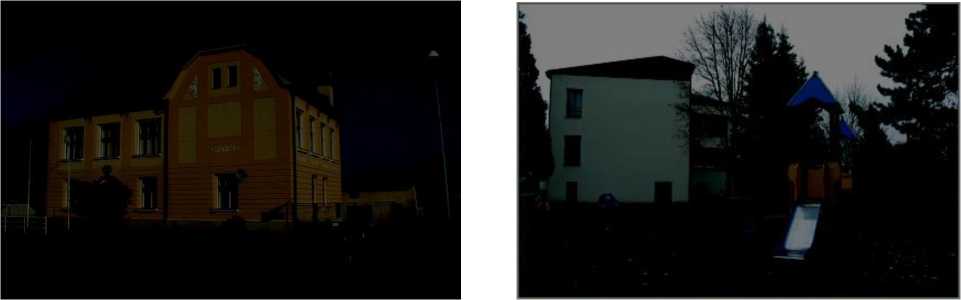 Školní vzdělávací
program
pro 1. - 5. ročníkZákladní školy a mateřské školy Sojovice
okres Mladá Boleslav„ZŠ Sojovice“Platnost od školního roku 2021/20225. aktualizace: k 31. 8. 2018, č.j.: 502/2018Projednána v PR 31.8.2021 a schválena ředitelkou školyPředkladatel:Základní škola a mateřská škola Sojovice okres Mladá Boleslav,
294 75 Sojovice 88Mgr. Libuše Digaňová, ředitelka školy (® 326 921 150)Zřizovatel:Obec Sojovice, 294 75 Sojovice 166Ing. Bc. Petr Obdržálek, starosta obce (® 326 921 132)Sojovice 31.8.2021razítko školypodpis ředitele školyObsahČeský jazyk a literaturaAnglický jazyk4.2.1. MatematikaPrvoukaPřírodovědaVlastivěda4.5.1 Hudební výchova4.5.2 Výtvarná výchova4.6.1 Tělesná výchova4.7 Člověk a svět prácePracovní činnosti4.8 Průřezová témataOsobnostní a sociální výchovaVýchova demokratického občanaVýchova k myšlení v evropských
a globálních souvislostechMultikulturní výchovaEnvironmentální výchovaMediální výchova5.	Hodnocení žákůÚvod do problematikyPravidla pro hodnocení žákůAutoevaluace školy1. CHARAKTERISTIKA ŠKOLYZákladní škola a mateřská škola Sojovice okres Mladá Boleslav (dále jen škola)
sdružuje trojtřídní základní školu (ZŠ) s 1. až 5. ročníkem a s kapacitou 80 žáků,
dvoutřídní mateřskou školu (MŠ) s kapacitou 48 dětí, dvě oddělení školní družiny
(ŠD) s kapacitou 40 žáků a školní jídelnu (ŠJ) s kapacitou 120 jídel. Do naší školy
docházejí děti a žáci ze Sojovic, Podbrah, Skorkova a z některých dalších obcí. Jsme
příspěvkovou organizací, naším zřizovatelem je Obec Sojovice, 294 75 Sojovice 166.Výuka žáků 1. - 5. ročníku probíhá podle vzdělávacího programu ZŠ Sojovice.Původní budova ZŠ z roku 1925 byla koncipována jako dvoutřídní škola.
Přístavbou realizovanou v roce 1997 získala v přízemí pěknou hernu, v patře
budovy pak další učebnu, ředitelnu a chlapecké a dívčí sociální zařízení.
Prodloužením původní chodby o nově vytvořené křídlo se výrazně zlepšily podmínky
k relaxaci žáků o přestávkách mezi vyučováním. Ve dvou ze tří učeben má své
zázemí oddělení ŠD. Za účelem výuky tělesné výchovy, praktických činností,
prvouky či přírodovědy i pro relaxaci žáků je také využívána školní zahrada
s vybudovaným odpočívadlem a zahradním grilem. V říjnu 2012 bylo otevřeno
multifunkční sportovní hřiště. Materiální podmínky školy jsou nadstandardní:Oblast ICT: minimálně 4 ks PC a s nainstalovaným výukovým SW k výuce
českého jazyka, matematiky, přírodovědy, vlastivědy, angličtiny v každé učebně
(+ v ředitelně školy). V každé učebně je též interaktivní tabule. Ve škole je
k dispozici digitální fotoaparát s příslušenstvím, dvě tiskárny, kopírovací
zařízení. Třídy jsou také vybaveny CD přehrávačem.Školní nábytek: učebny jsou vybaveny novým nábytkem (skříně, lavice i židle).
V každé učebně je relaxační koberec.Učebnice a učební pomůcky: žákům jsou poskytovány učebnice na všechny
předměty. Velmi dobře je škola vybavena nástěnnými pomůckami, nechybí ani
trojrozměrné pomůcky nebo mechanické stavebnice, k výuce slouží
i encyklopedická literatura či další odborné publikace. Nově funguje též
žákovská knihovna.Profilace školy: Poskytovat vyvážené všeobecné vzdělání přístupné všem
žákům. V rámci výuky je prioritou školy zvyšování úrovně jazykové komunikace
žáků, zlepšování jejich vyjadřovacích schopností i schopnosti dorozumět se
s příslušníky jiných národů. Z toho důvodu jsme zařadili výuku cizího jazyka již
od 1. ročníku ZŠ a formou kroužku s ní začít ještě dříve - u dětí v MŠ. Škola je
pro rodiče žáků 1. až 5. ročníku alternativou k velké škole a oproti ní založena na:vyšším podílu individuální péče věnované žákůmkvalitní klima („rodinné prostředí“) na bázi vzájemné důvěry a partnerstvívysoký počet zájmových útvarů - k podpoře smysluplného využití volného
času žákůSoučástí výuky je také např. plavecký výcvik pro žáky 2. až 5. ročníku.
S problematikou ochrany člověka za mimořádných událostí se žáci aktivně
seznamují v rámci jednodenního kurzu.Několikrát týdně ožívá v odpoledních či večerních hodinách tělocvična školy
pohybovými aktivitami dospělých i dětí (cvičení maminek s dětmi, cvičení žen,
stolní tenis).Informace o svých aktivitách škola sděluje rodičům a další veřejnosti v úvodu
školního roku prostřednictvím informačního zpravodaje, v jeho průběhu pak
prostřednictvím informačních letáčků, třídních schůzek i místního občasníku
Sojovický zpravodaj. Škola má i vlastní webové stránky
(http://www.skolasojovice.cz/). Pravidelně je taktéž pořádán Den otevřených
dveří, při kterém mohou rodiče přímo vstupovat do výuky.Ve své činnosti se škola opírá o spolupráci s mnoha partnery. K těm
nejvýznamnějším patří:J zřizovatel - Obec Sojovice - v maximální míře vychází škole vstříc.J Školská rada při ZŠ a MŠ Sojovice, jejíž členové projevují o dění ve škole velký
zájem a svými podněty přispívají k jejímu neustálému vylepšování.J Pedagogicko psychologická poradna Mladá Boleslav a SPC Stará Boleslav,
s nimiž škola spolupracuje při zajišťování potřebných vyšetření žáků
a konzultuje různé speciální odborné záležitosti.J Magistrát Města Mladá Boleslav, odbor školství, kultury, tělovýchovy
a zdravotnictví a potažmo Krajský úřad Středočeského kraje, s nimiž je škola
v úzkém kontaktu zejména při projednávání rozpočtu či při zpracovávání
různých statistických hlášení a výkonových výkazů.Příznivé klima ve škole i školním metodikem prevence zpracovaný minimální
preventivní program k realizaci aktivit na potlačování nebezpečných sociálně-
patologických jevů (drogy, šikana, alkohol, kouření) se nepochybně „podepisují“ na
skutečnosti, že zmíněné jevy naši školu míjejí.CHARAKTERISTIKA ŠKOLNÍHO VZDĚLÁVACÍHO PROGRAMURámcový vzdělávací program pro základní vzdělávání (dále jen RVP)
představuje v nové struktuře kurikulárních dokumentů „státní úroveň“
kurikulárních dokumentů. Je přímým a závazným východiskem pro tvorbu
Školního vzdělávacího programu (dále jen ŠVP), který představuje tzv. „školní
úroveň“ kurikulárních dokumentů pro základní vzdělávání v ZŠ. RVP vymezuje
cílové zaměření vzdělávání, očekávaný výstup vzdělávání (závazný standard
výsledků vzdělávání), základní učivo (závazný standard vzdělávací nabídky), učební
plány, pravidla pro tvorbu školních vzdělávacích programů, podmínky pro realizaci
vzdělávacích požadavků aj.Kurikulární dokument RVP je nedílnou součástí tohoto ŠVP, proto ŠVP
v následující části uvádí pouze informativně obecné cíle základního vzdělávání
a klíčové kompetence RVP - s odkazem na podrobný text v RVP.Obecné cíle základního vzděláváníumožnit žákům osvojit si strategii učení a motivovat je pro celoživotní učeníPravidelné a systematické vzděláván založené na poznávání, respektování a rozvíjení
individuálních potřeb, možností a zájmů každého žáka (včetně žáků se speciálními vzdělávacími
potřebami, žáků nadaných a mimořádně nadaných).podněcovat žáky k tvořivému myšlení, logickému uvažování a k řešení
problémůvést žáky k všestranné a účinné komunikacirozvíjet u žáků schopnost spolupracovat a respektovat práci a úspěchy
vlastní i druhýchpřipravovat žáky k tomu, aby se projevovali jako svobodné a zodpovědné
osobnosti, uplatňovali svá práva a naplňovali své povinnostivytvářet u žáků potřebu projevovat pozitivní city v chování, jednání
a v prožívání životních situací, podněcovat vnímavost a citlivé vztahy
k lidem, svému prostředí i k příroděučit žáky aktivně rozvíjet a chránit své fyzické, duševní a sociální zdraví
a být za ně odpovědnývést žáky k toleranci a ohleduplnosti k jiným lidem, jejich kulturám
a duchovním hodnotám, učit je žít společně s ostatními lidmipomáhat žákům poznávat a rozvíjet své schopnosti i reálné možnosti
a uplatňovat je spolu s osvojenými vědomostmi a dovednostmi při
rozhodování o vlastní životní a profesní orientaci.Klíčové kompetenceKlíčové kompetence představují souhrn vědomostí, dovedností, schopností,
postojů a hodnot důležitých pro osobní rozvoj a uplatnění každého člena
společnosti. Jejich výběr a pojetí vychází z hodnot obecně přijímaných ve
společnosti a z obecně sdílených představ o tom, které kompetence jedince
přispívají k jeho vzdělávání, spokojenému a úspěšnému životu a k posilování funkcí
občanské společnosti.Smyslem a cílem vzdělávání je vybavit všechny žáky souborem klíčových
kompetencí na úrovni, která je pro ně dosažitelná, a připravit je tak na další
vzdělávání a uplatnění ve společnosti. Osvojování klíčových kompetencí je
dlouhodobý a složitý proces, který má svůj počátek v předškolním vzdělávání,
pokračuje v základním a středním vzdělávání a postupně se dotváří v dalším
průběhu života. Úroveň klíčových kompetencí, které žáci dosáhnou na konci
základního vzdělávání, nelze ještě považovat za ukončenou, ale získané klíčové
kompetence tvoří neopomenutelný základ žáka pro celoživotní učení, vstup do
života a do pracovního procesu.Klíčové kompetence nestojí vedle sebe izolovaně, různými způsoby se prolínají,
jsou multifunkční, mají nadpředmětovou podobu a lze je získat vždy jen jako
výsledek celkového procesu vzdělávání. Proto k jejich utváření a rozvíjení musí
směřovat a přispívat veškerý vzdělávací obsah i aktivity a činnosti, které ve škole
probíhají.Ve vzdělávacím obsahu RVP ZV je učivo chápáno jako prostředek k osvojení
činnostně zaměřených očekávaných výstupů, které se postupně propojují
a vytvářejí předpoklady k účinnému a komplexnímu využívání získaných
schopností a dovedností na úrovni klíčových kompetencí.Kompetence k učení - ANa konci základního vzdělávání žák:A1 vybírá a využívá pro efektivní učení vhodné způsoby, metody a strategie,
plánuje, organizuje a řídí vlastní učení, projevuje ochotu věnovat se dalšímu
studiu a celoživotnímu učeníA2 vyhledává a třídí informace a na základě jejich pochopení, propojení
a systematizace je efektivně využívá v procesu učení, tvůrčích činnostech
a praktickém životěA3 operuje s obecně užívanými termíny, znaky a symboly, uvádí věci do
souvislostí, propojuje do širších celků poznatky z různých vzdělávacích oblastí
a na základě toho si vytváří komplexnější pohled na matematické, přírodní,
společenské a kulturní jevyA4 samostatně pozoruje a experimentuje, získané výsledky porovnává,
kriticky posuzuje a vyvozuje z nich závěry pro využití v budoucnostiA5 poznává smysl a cíl učení, má pozitivní vztah k učení, posoudí vlastní
pokrok a určí překážky či problémy bránící učení, naplánuje si, jakým způsobem
by mohl své učení zdokonalit, kriticky zhodnotí výsledky svého učení a diskutuje
o nich.Kompetence k řešení problémů - BNa konci základního vzdělávání žák:B1 vnímá nejrůznější problémové situace ve škole i mimo ni, rozpozná a
pochopí problém, přemýšlí o nesrovnalostech a jejich příčinách, promyslí a
naplánuje způsob řešení problémů a využívá k tomu vlastního úsudku a
zkušenostíB2 vyhledá informace vhodné k řešení problémů, nachází jejich shodné,
podobné a odlišné znaky, využívá získané vědomosti a dovednosti k objevování
různých variant řešení problémů, nenechá se odradit případným nezdarem
a vytrvale hledá konečné řešení problémuB3 samostatně řeší problémy, volí vhodné způsoby řešení, užívá při řešení
logické, matematické a empirické postupyB4 ověřuje prakticky správnost řešení problémů a osvědčené postupy
aplikuje při řešení obdobných nebo nových problémových situací sleduje vlastní
pokrok při zdolávání problémůB5 kriticky myslí, činí uvážlivá rozhodnutí, je schopen je obhájit, uvědomuje
si zodpovědnost za svá rozhodnutí a výsledky svých činů zhodnotí.Kompetence komunikativní - CNa konci základního vzdělávání žák:C1 formuluje a vyjadřuje své myšlenky a názory v logickém sledu, vyjadřuje
se výstižně, souvisle a kultivovaně v písemném i ústním projevuC2 naslouchá promluvám druhých lidí, porozumí jim, vhodně na ně reaguje,
účinně se zapojuje do diskuse, obhajuje svůj názor a vhodně argumentujeC3 rozumí různým typům textů a záznamů, obrazových materiálů, běžně
užívaných gest, zvuků a jiných informačních a komunikačních prostředků,
přemýšlí o nich, reaguje na ně a tvořivě je využívá ke svému rozvoji a k aktivnímu
zapojení se do společenského děníC4 využívá informační a komunikační prostředky a technologie pro kvalitní
a účinnou komunikaci s okolním světemC5 využívá získané komunikativní dovednosti k vytváření vztahů
potřebných k plnohodnotnému soužití a kvalitní spolupráci s ostatními lidmi.Kompetence sociální a personální - DNa konci základního vzdělávání žák:D1 účinně spolupracuje ve skupině, podílí se společně s pedagogy na
vytváření pravidel práce v týmu, na základě poznání nebo přijetí nové role v
pracovní činnosti pozitivně ovlivňuje kvalitu společné práceD2 podílí se na utváření příjemné atmosféry v týmu, na základě
ohleduplnosti a úcty při jednání s druhými lidmi přispívá k upevňování dobrých
mezilidských vztahů, v případě potřeby poskytne pomoc nebo o ni požádáD3 přispívá k diskusi v malé skupině i k debatě celé třídy, chápe potřebu
efektivně spolupracovat s druhými při řešení daného úkolu, oceňuje zkušenosti
druhých lidí, respektuje různá hlediska a čerpá poučení z toho, co si druzí lidé
myslí, říkají a dělajíD4 vytváří si pozitivní představu o sobě samém, která podporuje jeho
sebedůvěru a samostatný rozvoj; ovládá a řídí svoje jednání a chování tak, aby
dosáhl pocitu sebeuspokojení a sebeúcty.Kompetence občanské - ENa konci základního vzdělávání žák:E1 respektuje přesvědčení druhých lidí, váží si jejich vnitřních hodnot, je
schopen vcítit se do situací ostatních lidí, odmítá útlak a hrubé zacházení,
uvědomuje si povinnost postavit se proti fyzickému i psychickému násilíE2 chápe základní principy, na nichž spočívají zákony a společenské normy,
je si vědom svých práv a povinností ve škole i mimo školuE3 rozhoduje se zodpovědně podle dané situace, poskytne dle svých
možností účinnou pomoc a chová se zodpovědně v krizových situacích i v
situacích ohrožujících život a zdraví člověkaE4 respektuje, chrání a oceňuje naše tradice a kulturní i historické dědictví,
projevuje pozitivní postoj k uměleckým dílům i smysl pro kulturu a tvořivost,
aktivně se zapojuje do kulturního dění a sportovních aktivitE5 chápe základní ekologické souvislosti a environmentální problémy,
respektuje požadavky na kvalitní životní prostředí, rozhoduje se v zájmu podpory
a ochrany zdraví a trvale udržitelného rozvoje společnosti.Kompetence pracovní - FNa konci základního vzdělávání žák:F1 používá bezpečně a účinně materiály, nástroje a vybavení, dodržuje
vymezená pravidla, plní povinnosti a závazky, adaptuje se na změněné nebo nové
pracovní podmínkyF2 přistupuje k výsledkům pracovní činnosti nejen z hlediska kvality,
funkčnosti, hospodárnosti a společenského významu, ale i z hlediska ochrany
svého zdraví i zdraví druhých, ochrany životního prostředí i ochrany kulturních
a společenských hodnotF3 využívá znalosti a zkušenosti získané v jednotlivých vzdělávacích
oblastech v zájmu vlastního rozvoje i své přípravy na budoucnost, činí podložená
rozhodnutí o dalším vzdělávání a profesním zaměřeníF4 rozvíjí své podnikatelské myšlení, orientuje se v základních aktivitách
potřebných k uskutečnění podnikatelského záměru a k jeho realizaci, chápe
podstatu, cíl a riziko podnikání, rozvíjí své podnikatelské myšlení.Školní vzdělávací programŠVP vychází z koncepce RVP. Cílem základního vzdělávání je pomoci žákům
získávat a postupně zdokonalovat klíčové kompetence a poskytnout spolehlivý
základ všeobecného vzdělání orientovaného zejména na situace blízké životu a na
praktické jednání.Na utváření klíčových kompetencí se podílí 7 vzdělávacích oblastí (viz dále)
s jednotlivými vzdělávacími obory. Realizace výuky v ZŠ probíhá v konkrétních
vyučovacích předmětech, které respektují cílová zaměření, očekávané kompetence
a učivo všech vzdělávacích oborů. Výuka v jednotlivých vyučovacích předmětech
(s možností integrace očekávaných kompetencí a učiva jednotlivých vzdělávacích
oborů) ve svém souhrnu směřuje k očekávaným výstupům vzdělávacích oblastí
a tedy i k dosažení klíčových kompetencí stanovených v RVP.Školní vzdělávací program v jednotlivých vyučovacích předmětech
v konkrétních ročnících specifikuje očekávané kompetence a učivo vzdělávacích
oborů 6 vzdělávacích oblastí do dílčích kompetencí žáků s vymezením učiva
použitým jako prostředek pro dosažení těchto kompetencí.Zaměření školy - výchovné a vzdělávací strategie a jejich realizaceProgram respektuje tradice školy, využívá její charakteristické podmínky
a reaguje na vzdělávací požadavky klientů a partnerů (rodiče, žáci, zřizovatel,
školská rada).Základní škola a mateřská škola Sojovice okres Mladá Boleslav se na
základě analýzy vzdělávacích podmínek školy a vzdělávacích požadavků
klientů a partnerů školy zaměřuje zejména na:poskytování vyváženého, kvalitního všeobecného vzdělánírozvíjení samostatného logického myšlení a schopnosti komunikacekvalitní přípravu žáků na pokračování povinné školní docházky na 2. stupni
ZŠ, případně ke studiu na víceletém gymnáziu a zvláště na přípravu pro život
uskutečňování vlastních celoškolních projektůrozšíření výuky anglického jazyka (již od 1. třídy)postupné uplatňování nových forem výuky - projektové vyučování, práci
s internetem, integrované vyučováníposilování mezipředmětových vztahůpomoc handicapovaným žákům s diagnostikovanými specifickými
poruchami učeníposkytnutí prostoru žákům nadaným a talentovanýmposkytnutí prostoru pro individuální vzdělávání žáků.Metody a formy práce využívané v rámci realizace výchovnýcha vzdělávacích strategií -rozvoj mezipředmětových vztahůprojektové vyučovánípokusy a experimentyřízené diskuserozvíjení samostatnosti, schopnosti mít a obhajovat své názorysimulace a hraní rolívyužívání i tvorba herřešení problémových situací a úkolůvýuka v terénutýmová spolupráce při řešení problémůvyužívání a oživování tradicvyužívání informačních technologií pro získávání informací i tvorbu výstupů
(referát, prezentace, webová stránka)osobní příkladprožitkové vyučovánívyužívání reálných situacíspolečné akce třídy (exkurze, vycházky) či školy (výlety, výstavy, veřejná
vystoupení, divadlo)celoroční školní projektytvorba a využívání pracovních listůsamostatná práce formou referátůvýroba prezentacívlastní výzdoba školyveřejná vystoupenínávštěvy muzeí a výstav a dalších inspirativních akcí.Vzdělávání žáků se speciálními vzdělávacími potřebamiŽákem se speciálními vzdělávacími potřebami je žák, který k naplnění
svých vzdělávacích možností nebo k uplatnění a užívání svých práv na
rovnoprávném základě s ostatními potřebuje poskytnutí podpůrných opatření.
Tito žáci mají právo na bezplatné poskytování podpůrných opatření z výčtu
uvedeného v § 16 školského zákona. Podpůrná opatření realizuje škola a školské
zařízení.Při vzdělávání žáků s lehkým mentálním postižením je třeba zohledňovat
jejich specifika: problémy v učení - čtení, psaní, počítání; nepřesné vnímání
času; obtížné rozlišování podstatného a podružného; neschopnost pracovat s
abstrakcí; snížená možnost učit se na základě zkušenosti, pracovat se změnou;
problémy s technikou učení; problémy s porozuměním významu slov; krátkodobápaměť neumožňující dobré fungování pracovní paměti, malá představivost;
nedostatečná jazyková způsobilost, nižší schopnost číst a pamatovat si čtené, řešit
problémy a vnímat souvislosti.Mezi podpůrná opatření, která se kromě běžných pedagogických opatření
ve vzdělávání žáků s lehkým mentálním postižením osvědčují, patří
například posilování kognitivních schopností s využitím dynamických a
tréninkových postupů, intervence s využitím specifických, speciálně
pedagogických metodik a rozvojových materiálů; pravidelné a systematické
doučování ve škole, podpora přípravy na školu v rodině, podpora osvojování
jazykových dovedností, podpora poskytovaná v součinnosti asistenta pedagoga.Školní vzdělávací program u těchto žáků naplňujeme formou individuální
integrace a pomocí následujících programů:vyhledávání žáků se zvláštními vzdělávacími potřebami a jejich trvalý
monitoringúzká spolupráce s rodiči, PPP či SPCtvorba individuálních vzdělávacích plánů podle doporučení PPPsoustavné vzdělávání pedagogů v této problematiceneustálá kultivace školního prostředí, vstřícnost, pozitivní přístupkonkrétní pedagogická opatření směrem k žákům:o uplatnění individuálního přístupu, používání odlišných metod výuky
a hodnocení, respektování individuálního tempa, posilování motivace,
uplatnění vhodné formy komunikaceo využití kompenzačních a didaktických pomůcek a speciálních
výukových programůo dle doporučení PPP redukce obsahu a rozsahu učivanaše škola zatím neumožňuje bezbariérový přístup.Popis pravidel a průběhu tvorby, realizace a hodnocení PLPP (plánu
pedagogické podpory) a IVP (individuálního vzdělávacího plánu):PLPP sestavuje třídní učitel nebo učitel konkrétního vyučovacího předmětu za
pomocivýchovného poradce. PLPP má písemnou podobu a podnět k jeho vzniku může
přicházet jak ze strany pedagogů, tak i ze strany poradenského pracoviště,
zákonného zástupce žáka, žáka. Před jeho zpracováním probíhá ujasňování jeho
obsahu s jednotlivými zúčastněnými stranami, taktéž s vyučujícími, s cílem
stanovení např. metod práce s žákem, způsobů kontroly osvojení znalostí a
dovedností. Výchovný poradce stanoví termín přípravy PLPP a organizuje společné
schůzky s rodiči, pedagogy, vedením školy i žákem samotným. V PLPP jsou
stanoveny po dohodě termíny průběžného a závěrečného zhodnocení jeho
úspěšnosti.Tvorba, realizace a hodnocení IVP se řídí platnými právními předpisy. Vypracovává
se na základě žádosti zákonného zástupce žáka a doporučení školského
poradenského pracoviště. Výchovný poradce stanoví termín přípravy IVP a
organizuje společné schůzky s rodiči, pedagogy, vedením školy i žákem samotným.V IVP jsou stanoveny po dohodě termíny průběžného hodnocení jeho úspěšnosti,
je-li to účelné. IVP může být zpracován i pro kratší období než je školní rok. IVP
může být doplňován a upravován v průběhu školního roku. Závěrečné hodnocení
IVP je stanoveno nejdéle dle doporučené doby školského poradenského pracoviště.Na naší škole školní poradenské pracoviště tvoří výchovný poradce a metodik
prevence.Výchovný poradce je pedagogickým pracovníkem, který je pověřen spoluprací se
školským poradenským zařízením, případně dalšími odbornými institucemi
(speciálně pedagogická centra).Jako podpůrná opatření pro žáky se speciálními vzdělávacími potřebami jsou v naší
škole využívána podle doporučení školského poradenského zařízení a přiznaného
stupně podpory zejména:a)v oblasti metod výuky:-respektování odlišných stylů učení jednotlivých žáků
-metody a formy práce, které umožní častější kontrolu a poskytování zpětné vazby
žákovi-důraz na logickou provázanost a smysluplnost vzdělávacího obsahu
-respektování pracovního tempa žáků a poskytování dostatečného času k zvládnutí
úkolův oblasti organizace výuky:- střídání forem a činností během výuky-v případě doporučení může být pro žáka vložena do vyučovací hodiny krátká
přestávkac)- individuální a skupinová speciálně pedagogická a pedagogická intervence.Vzdělávání žáků nadaných a mimořádně nadanýchPro vytváření pozitivního klimatu těmto žákům je zapotřebí patřičné
vnímavosti okolí ke specifikům žáka a vytvoření dostatečně podnětného prostředí.Nadaným žákem se rozumí jedinec, který při adekvátní podpoře
vykazuje ve srovnání s vrstevníky vysokou úroveň v jedné či více oblastech
rozumových schopností, v pohybových, manuálních, uměleckých nebo
sociálních dovednostech.Za mimořádně nadaného žáka se v souladu s vyhláškou č. 27/2016 Sb.
považuje žák, jehož rozložení schopností dosahuje mimořádné úrovně při vysoké
tvořivosti v celém okruhu činností nebo v jednotlivých oblastech rozumových
schopností, v pohybových, manuálních, uměleckých nebo sociálních
dovednostech.Při vzdělávání nadaných žáků je nezbytné, aby způsob výuky vycházel
důsledně z principů individualizace a vnitřní diferenciace.Příklady pedagogicko-organizačních opatření:• individuální vzdělávací plánydoplnění, rozšíření a prohloubení vzdělávacího obsahuzadávání specifických úkolůzapojení do samostatných a rozsáhlejších prací a projektůvnitřní diferenciace žáků v některých předmětechúčast ve výuce některých předmětů se staršími žákypodíl při výzdobě školyvynechání ročníkuPopis pravidel a průběhu tvorby, realizace a hodnocení PLPP (plánu
pedagogické podpory) a IVP (individuálního vzdělávacího plánu) u mimořádně
nadaných žáků:PLPP mimořádně nadaného žáka sestavuje třídní učitel ve spolupráci s učiteli
vyučovacích předmětů, ve kterých se projevuje mimořádné nadání žáka, s
výchovným poradcem a případně též školským poradenským pracovištěm. PLPP
mimořádně nadaného žáka má písemnou podobu a při jeho sestavování
spolupracuje třídní učitel s rodiči mimořádně nadaného žáka i se žákem
samotným. V PLPP jsou stanoveny po dohodě termíny průběžného a závěrečného
zhodnocení jeho úspěšnosti.IVP mimořádně nadaného žáka se vyhotovuje dle platných právních norem na
základě žádosti zákonného zástupce žáka a po obdržení doporučení školského
poradenského pracoviště.Výchovný poradce stanoví termín přípravy IVP a organizuje společné schůzky s
rodiči, pedagogy, vedením školy i žákem samotným. V IVP jsou stanoveny po
dohodě termíny průběžného hodnocení jeho úspěšnosti, je-li to účelné. IVP může
být zpracován i pro kratší období než je školní rok. IVP může být doplňován a
upravován v průběhu školního roku. Závěrečné hodnocení IVP je stanoveno nejdéle
dle doporučené doby školského poradenského pracoviště.UČEBNÍ PLÁNSystém výukyVýuka podle ŠVP probíhá v 1. - 5. postupném ročníku ZŠ. ŠVP (RVP)
rozlišuje dvě vzdělávací období:období: 1. - 3. ročník	2. období: 4. - 5. ročníkŠVP dle RVP vymezuje na konci 1. období orientační a na konci 2. období
závazné výstupy.Základní vyučovací jednotkou je vyučovací hodina (45 min). Rozvrh hodin
v týdnu není v ŠVP chápán jako dogma. Učitelům je umožněna variabilitav rozvržení denního (týdenního) programu výuky při zachování stanovených
týdenních časových proporcí jednotlivých předmětů učebním plánem a při
respektování specifik práce v odděleních trojtřídní školy včetně dodržení zásad
hygieny školní práce (přestávky, relaxace apod.). Při realizaci školních projektů je
nutné respektovat závaznost minimálních hodinových dotací pro jednotlivé
vyučovací předměty (obory vzdělávacích oblastí) pro daný ročník (event. pro dané
vzdělávací období).ŠVP nestanovuje metody a formy výuky závazně - nechává na vyučujícím,
aby pro dosažení očekávané kompetence zvolil sám takové metody a formy výuky,
které budou vést k očekávanému efektu. Použité formy a metody by měly v žácích
vyvolávat touhu po poznávání, provokovat jejich zvědavost, stimulovat kladné rysy
lidské povahy a měly by vždy směřovat k získání konkrétní aktivní dovednosti.
Respektování osobnosti dítěte a uplatňování principu pozitivní motivace by měly
být neodmyslitelnými prvky práce vyučujícího.Vzdělávací oblasti, obory a předmětyVzdělávací obsah základního vzdělávání je v RVP ZV orientačně rozdělen pro
1. stupeň ZŠ do 7 vzdělávacích oblastí, které pokrývají celé základní vzdělávání a
dále se člení na obsahově blízké obory vzdělávacích oblastí:vzdělávací oblastJazyk a jazyková komunikaceMatematika a její aplikacevzdělávací oboryČeský jazyk a literaturaCizí jazykDalší cizí jazyk (nepovinný
předmět)Matematika a její aplikace*Informační a komunikační technologie Informační a komunikačnítechnologie*Člověk a jeho svět	Člověk a jeho světUmění a kultura	Hudební výchovaVýtvarná výchovaČlověk a zdraví	Tělesná výchovaČlověk a svět práce	Člověk a svět práce**vzdělávací oblast, která zahrnuje pouze jeden oborJednotlivé vzdělávací oblasti jsou vždy v úvodu vymezeny charakteristikou
vzdělávací oblasti, která vyjadřuje význam vzdělávací oblasti v základním
vzdělávání, uvádí její strukturu a stručně charakterizuje vzdělávací obsah oborů
zařazených do vzdělávací oblasti. Naznačuje rovněž vztahy mezi vzdělávacím
obsahem na 1. stupni (1. období a 2. období) a na 2. stupni základního vzdělávání.Na charakteristiku vzdělávací oblasti navazuje část, která uvádí, čím
vzdělávací oblast přispívá k utváření a rozvíjení klíčových kompetencí. Vyjadřuje
způsob vedení žáků k utváření si klíčových kompetencí (postoje, vědomosti,
dovednosti, schopnosti) na úrovni celé vzdělávací oblasti prostřednictvím jejího
vzdělávacího obsahu.Stěžejní část oborů vzdělávacích oblastí tvoří vzdělávací obsah členěný na
očekávané výstupy a učivo. Očekávané výstupy mají činnostní povahu, jsou
prakticky zaměřené, využitelné a ověřitelné v běžném životě. Vymezují úroveň,
které mají všichni žáci prostřednictvím učiva dosáhnout. Učivo je chápáno jako
prostředek k dosažení očekávaných výstupů a představuje závazný výčet
vzdělávacích témat (námětů, činností), které musí každá škola nabídnout všem
žákům k osvojování.Obory vzdělávacích oblastí jsou v ŠVP koncipovány a vyučovány
v samostatných předmětech. Předpokládá se, že školy doplní závazný vzdělávací
obsah podle potřeb, zájmů, zaměření a nadání žáků.Vzdělávací předměty ŠVPVzdělávací obsah jednotlivých vzdělávacích oblastí (oborů vzdělávacích
oblastí) je ve Školním vzdělávacím programu „ZŠ Sojovice“ rozpracován do
konkrétních vzdělávacích předmětů, které škola žákům v daném vzdělávacím
období v jednotlivých ročnících nabízí. Skladba těchto předmětů respektuje
závazný platný Rámcový učební plán pro základní vzdělávání, zohledňuje aktuální
vzdělávací podmínky školy a vytčené vzdělávací priority.Český jazyk a literaturaAnglický jazykMatematikaInformatikaPrvoukaPřírodovědaVlastivědaHudební výchovaVýtvarná výchovaTělesná výchovaPracovní činnostiVýchova ke zdravíUčební plán ŠVP „ZŠ Sojovice“ Základní školy a mateřské školy
Sojovice okres Mladá Boleslav pro školní rok 2013/2014*disponibilní navýšení časové dotace v jednotlivých vyučovacích předmětechŠkolní programyJako součást výchovně vzdělávací činnosti školy byly dlouhodobě do
učebních plánů jednotlivých ročníků zařazeny tyto školní programy (projekty):Závěrečná prezentace činností žáků za školní rok1 den1. - 5. ročník(červen)Očekávané výstupy a obsah učiva těchto programů (projektů) jsou
specifikovány přímo v jednotlivých programech (projektech). Mohou se meziročně
lišit podle charakteru konkrétního místa konání jednotlivých akcí.Za součást učebního plánu školy jsou považovány i všechny ostatní (výchovně
vzdělávací, kulturní, sportovní aj.) akce, které jsou aktuálně zařazeny do ročních
(měsíčních) plánů školy. Patří sem i účast ve sportovních a předmětových soutěžích
a také veškeré volnočasové aktivity organizované školou (školní družinou).Organizační podmínkySkladba vzdělávacích předmětů spolu s učebními plány ŠVP respektuje
závaznými hodinovými dotacemi pro jednotlivé předměty v jednotlivých ročnících
Rámcový vzdělávacího programu pro základní vzdělávání (verze platná od
1. 9. 2013). Vzdělávací předměty respektují vzdělávací obory jednotlivých
vzdělávacích oblastí RVP.Vzhledem ke specifickým podmínkám ZŠ a MŠ Sojovice se škola profiluje
v následujících oblastech:o zavedení povinné výuky Anglického jazyka již od 1. ročníku ZŠ. Škola tak
navazuje na předchozí práci s dětmi v MŠ a umožňuje žákům plynule
a nenásilně pokračovat v seznamování se s cizím jazykem. Žáci
1. a 2. ročníku mají po jedné hodině týdně.o prostřednictvím zájmových útvarů směrovat volnočasové aktivity žáků tou
správnou cestou.UČEBNÍ OSNOVYJazyk a jazyková komunikaceVzdělávací oblast Jazyk a jazyková komunikace zaujímá stěžejní postavení
ve vzdělávacím procesu, neboť dobré jazykové vzdělání a jazyková kultura patří
k podstatným znakům všeobecné kulturnosti a vyspělosti absolventa základního
vzdělávání. Jazykové vyučování vybavuje žáka takovými znalostmi a dovednostmi,
které mu umožní správně vnímat různá jazyková sdělení, rozumět jim, vhodně se
vyjadřovat a účinně uplatňovat a prosazovat výsledky svého poznávání.Obsah vzdělávací oblasti Jazyk a jazyková komunikace se realizuje v oborech
Český jazyk a literatura a Cizí jazyk. Kultivace jazykových dovedností a jejich
využívání je nedílnou součástí všech vzdělávacích oblastí.Charakteristika oboru Český jazyk a literaturaObor je vyučován na 1. stupni v rozsahu 40 hodin (9 hodin v 1. a 2. ročníku,
8 hodin ve 3. ročníku, 7 hodin ve 4. a 5. ročníku), s pravidelným střídáním
jednotlivých složek (čtení a literární výchova, jazykové vyučování, slohový výcvik,
psaní).Český jazyk výrazněji obsahuje prvky průřezových témat (dále jen PT) č. 1, 3
a 6, tj. Osobnostní a sociální výchova (rozvoj schopnosti poznávání
a sebepoznávání), Výchova k myšlení v evropských a globálních souvislostech
(Evropa a svět nás zajímají) a Mediální výchova (interpretace vztahu mediálních
sdělení a reality).Dovednosti získané ve výuce českého jazyka a literatury jsou potřebné nejen
pro kvalitní jazykové vzdělání, ale jsou důležité i pro úspěšné osvojování poznatků
v dalších oblastech vzdělávání. Užívání češtiny jako mateřského jazyka v jeho
mluvené i písemné podobě umožňuje žákům poznat a pochopit společensko-
kulturní vývoj lidské společnosti. Při realizaci tohoto vzdělávacího oboru se
vytvářejí předpoklady k efektivní mezilidské komunikaci tím, že se žáci učí
interpretovat své reakce a pocity tak, aby dovedli pochopit svoji roli v různých
komunikačních situacích a aby se uměli orientovat při vnímání okolního světa
i sebe sama.Vzdělávací obsah vzdělávacího oboru Český jazyk a literatura má komplexní
charakter, ale pro přehlednost je rozdělen do tří složek: Komunikační a slohové
výchovy, Jazykové výchovy a Literární výchovy. Ve výuce se však vzdělávací obsah
jednotlivých složek vzájemně prolíná.V Komunikační a slohové výchově se žáci učí vnímat a chápat různá jazyková
sdělení, číst s porozuměním, kultivovaně psát a mluvit a rozhodovat se na základě
přečteného nebo slyšeného textu různého typu vztahujícího se k nejrůznějším
situacím, analyzovat jej a kriticky posoudit jeho obsah. Ve vyšších ročnících se učí
posuzovat také formální stránku textu a jeho výstavbu.V Jazykové výchově žáci získávají vědomosti a dovednosti potřebné
k osvojování spisovné podoby českého jazyka. Učí se poznávat a rozlišovat jeho
další formy. Jazyková výchova vede žáky k přesnému a logickému myšlení, které je
základním předpokladem jasného, přehledného a srozumitelného vyjadřování. Při
rozvoji potřebných znalostí a dovedností se uplatňují a prohlubují i jejich obecné
intelektové dovednosti, např. dovednosti porovnávat různé jevy, jejich shody
a odlišnosti, třídit je podle určitých hledisek a dospívat k zobecnění. Český jazykse tak od počátku vzdělávání stává nejen nástrojem získávání většiny informací,
ale i předmětem poznávání.V Literární výchově žáci poznávají prostřednictvím četby základní literární
druhy, učí se vnímat jejich specifické znaky, postihovat umělecké záměry autora
i formulovat vlastní názory o přečteném díle. Učí se také rozlišovat literární fikci od
skutečnosti. Postupně získávají a rozvíjejí základní čtenářské návyky i schopnosti
tvořivé recepce, interpretace a produkce literárního textu. Žáci dospívají k takovým
poznatkům a prožitkům, které mohou pozitivně ovlivnit jejich postoje, životní
hodnotové orientace a obohatit jejich duchovní život.Charakteristika oboru Cizí jazykNa naší škole vyučujeme anglický jazyk, a to již od 1. ročníku, na celémstupni pak v rozsahu 13 hodin (jednu hodinu v 1. a 2. ročníku, tři hodiny ve
3. ročníku, čtyři hodiny ve 4. a 5. ročníku).Anglický jazyk výrazněji obsahuje prvky PT č. 1, 3 a 4, tj. Osobnostní a sociální
výchova (rozvoj schopnosti poznávání, seberegulace a sebeorganizování), Výchova
k myšlení v evropských a globálních souvislostech (Evropa a svět nás zajímají)
a Multikulturní výchova.Cizí jazyk přispívá k chápání a objevování skutečností, které přesahují oblast
zkušeností zprostředkovaných mateřským jazykem. Poskytuje živý jazykový základ
a předpoklady pro komunikaci žáků v rámci integrované Evropy a světa.Osvojování cizích jazyků pomáhá snižovat jazykové bariéry a přispívá tak ke
zvýšení mobility jednotlivců jak v jejich osobním životě, tak v dalším studiu
a v budoucím pracovním uplatnění. Umožňuje poznávat odlišnosti ve způsobu
života lidí jiných zemí i jejich odlišné kulturní tradice a prohlubuje uvědomění si
závažnosti vzájemného mezinárodního porozumění a tolerance a vytváří mj.
i podmínky pro spolupráci škol na mezinárodních projektech.Požadavky na vzdělávání v cizích jazycích formulované v RVP ZV vycházejí ze
Společného evropského referenčního rámce pro jazyky, který popisuje různé
úrovně ovládání cizího jazyka. Vzdělávání v Cizím jazyce předpokládá dosažení
úrovně A2 (podle Společného evropského referenčního rámce pro jazyky).Úspěšnost jazykového vzdělávání jako celku je závislá nejen na výsledcích
vzdělávání v jazyce mateřském a v cizích jazycích, ale závisí i na tom, do jaké míry
se jazyková kultura žáků stane předmětem zájmu i všech ostatních oblastí
základního vzdělávání.Přehled dílčích kompetencíVzdělávání v dané vzdělávací oblasti směřuje k utváření a rozvíjení klíčových
kompetencí tím, že vede žáka:K1 k pochopení jazyka jako nositele historického a kulturního vývoje národa
a důležitého sjednocujícího činitele národního společenstvíK2 k pochopení jazyka jako důležitého nástroje celoživotního vzděláváníK3 k rozvíjení pozitivního vztahu k mateřskému jazyku a k jeho chápání jako
zdroje pro rozvoj osobního i kulturního bohatstvíK4 k rozvíjení pozitivního vztahu k mnohojazyčnosti a respektování kulturní
rozmanitostiK5 k vnímání a postupnému osvojování jazyka jako prostředku k získávání
a předávání informací, k vyjádření jeho potřeb i prožitků a ke sdělování
názorůK6 k zvládnutí pravidel mezilidské komunikace daného kulturního prostředí
a rozvíjení pozitivního vztahu k jazyku v rámci interkulturní komunikaceK7 k samostatnému získávání informací z různých zdrojů a k zvládnutí práce
s jazykovými a literárními prameny i s texty různého zaměřeníK8 k získávání sebedůvěry při vystupování na veřejnosti a ke kultivovanému
projevu jako prostředku prosazení sebe samaK9 k individuálnímu prožívání slovesného uměleckého díla, ke sdílení
čtenářských zážitků, k rozvíjení pozitivního vztahu k literatuře i k dalším
druhům umění založených na uměleckém textu a k rozvíjení emocionálního
a estetického vnímání.Český jazyk a literaturaOčekávané výstupy na 1. stupni ZŠd KOMUNIKAČNÍ A SLOHOVÁ VÝCHOVA1. obdobížákČJL-3-1-01 plynule čte s porozuměním texty přiměřeného rozsahu a náročnosti
ČJL-3-1-02 porozumí písemným nebo mluveným pokynům přiměřené složitosti
ČJL-3-1-03 respektuje základní komunikační pravidla v rozhovoruČJL-3-1-04 pečlivě vyslovuje, opravuje svou nesprávnou nebo nedbalou
výslovnostČJL-3-1-05 v krátkých mluvených projevech správně dýchá a volí vhodné tempo
řečiČJL-3-1-06 volí vhodné verbální i nonverbální prostředky řeči v běžných
školních i mimoškolních situacíchČJL-3-1-07 na základě vlastních zážitků vytvoří krátký mluvený projevČJL-3-1-08 zvládá základní hygienické návyky spojené se psanímČJL-3-1-09 píše správné tvary písmen a číslic, správně spojuje písmena i
slabiky; kontroluje vlastní písemný projevČJL-3-1-010 napíše věcně i formálně správně jednoduchá sděleníČJL-3-1-011 seřadí ilustrace podle dějové posloupnosti a vypráví podle nich
jednoduchý příběhMinimální doporučená úroveň pro úpravy očekávaných výstupů v rámci
podpůrných opatření:žákČJL-3-1-01p čte s porozuměním jednoduchétextyČJL-3-1-02p rozumí pokynům přiměřenésložitostiČJL-3-1-04p dbá na správnou výslovnost, tempo řeči a pravidelnédýcháníČJL-3-1-05p dbá na správnou výslovnost, tempo řeči a pravidelné
dýcháníČJL-3-1-06p dbá na správnou výslovnost, tempo řeči a pravidelné
dýcháníČJL-3-1-08 zvládá základní hygienické návyky spojené se psanímČJL-3-1-09p píše písmena a číslice - dodržuje správný poměr
výšky písmen ve slově, velikost, sklon a správné
tvary písmenČJL-3-1-09p spojuje písmena a slabikyČJL-3-1-09p převádí slova z mluvené do psané podobyČJL-3-1-09p dodržuje správné pořadí písmen ve slově a jejich
úplnostČJL-3-1-10p opisuje a přepisuje krátké větyKomunikační a slohová výchovaobdobížákČJL-5-1-01 čte s porozuměním přiměřeně náročné texty potichu i nahlasČJL-5-1-02 rozlišuje podstatné a okrajové informace v textu vhodném pro daný
věk, podstatné informace zaznamenáČJL-5-1-03 posoudí úplnost či neúplnost jednoduchého sděleníČJL-5-1-04 reprodukuje obsah přiměřeně složitého sdělení a zapamatuje si z něj
podstatná faktaČJL-5-1-05 vede správně dialog, telefonický rozhovor, zanechá vzkaz na
záznamníkuČJL-5-1-06 rozpozná manipulativní komunikaci v reklaměČJL-5-1-07 zvolí náležitou intonaci, přízvuk, pauzy a tempo podle svého
komunikačního záměruČJL-5-1-08 rozlišuje spisovnou a nespisovnou výslovnost a vhodně ji užívá podle
komunikační situaceČJL-5-1-09 píše správně po stránce obsahové i formální jednoduché
komunikační žánryČJL-5-1-10 sestaví osnovu vyprávění a na jejím základě vytvoří krátký mluvený
nebo písemný projev s dodržením časové posloupnostiMinimální doporučená úroveň pro úpravy očekávaných výstupů v rámci
podpůrných opatření:ŽákČJL-5-1-05p vypráví vlastní zážitky, domluví se běžných situacíchČJL-5-1-10p jednoduchý příběh podle předlohy nebo ilustracíČJL-5-1-05p má odpovídající slovní zásobu k souvislému vyjadřováníČJL-5-1-07p v mluveném projevu volí správnou intonaci, přízvuk, pauzy a tempo
ČJL-5-1-09p popíše jednoduché předměty, činnosti a dějeČJL-5-1-09p opisuje a přepisuje jednoduché textyČJL-5-1-09p píše správně a přehledně jednoduchá sděleníČJL-5-1-09p píše čitelně a úpravně, dodržuje mezery mezi slovyČJL-5-1-09p ovládá hůlkové písmo- tvoří otázky a odpovídá na něd JAZYKOVÁ VÝCHOVA1. období
žákMinimální doporučená úroveň pro úpravy očekávaných výstupů v rámci
podpůrných opatření:žákČJL-3-2-01p rozlišuje všechna písmena malé a velké abecedyČJL-3-2-01p rozeznává samohlásky (odlišuje jejich délku) a souhlásky
ČJL-3-2-01p tvoří slabikyČJL-3-2-01p rozlišuje věty, slova, slabiky, hláskyČJL-3-2-08p píše velká písmena na začátku věty a ve vlastních jménechJAZYKOVÁ VÝCHOVA2. období
žákČJL-5-2-08 píše správně i/y ve slovech po obojetných souhláskáchČJL-5-2-09 zvládá základní příklady syntaktického pravopisuMinimální doporučená úroveň pro úpravy očekávaných výstupů v rámci
podpůrných opatření:ŽákČJL-5-2-03p pozná podstatná jména a slovesaČJL-5-2-06p dodržuje pořádek slov ve větě, pozná a určí druhy vět podle postoje
mluvčíhoČJL-5-2-08p rozlišuje tvrdé, měkké a obojetné souhlásky a ovládá pravopis
měkkých a tvrdých slabik- určuje samohlásky a souhlásky - seřadí slova podle abecedy- správně vyslovuje a píše slova se skupinami hlásek dě-tě-ně-bě-
pě-vě-mě- správně vyslovuje a píše znělé a neznělé souhláskyd LITERÁRNÍ VÝCHOVA 1. OBDOBÍŽákČJL-3-3-01 čte a přednáší zpaměti ve vhodném frázování a tempu literární texty
přiměřené věkuČJL-3-3-02 vyjadřuje své pocity z přečteného textuČJL-3-3-03 rozlišuje vyjadřování v próze a ve verších, odlišuje pohádku od
ostatních vyprávěníČJL-3-3-04 pracuje tvořivě s literárním textem podle pokynů učitele a podle
svých schopnostíMinimální doporučená úroveň pro úpravy očekávaných výstupů v rámci
podpůrných opatření:ŽákČJL-3-3-01p pamatuje si a reprodukuje jednoduché říkanky aČJL-3-3-02p reprodukuje krátký text podle otázek a ilustrací- při poslechu pohádek a krátkých příběhů udržuje pozornostLITERÁRNÍ VÝCHOVA2. obdobíŽákČJL-5-3-01 vyjádří své dojmy z četby a zaznamená jeČJL-5-3-02 volně reprodukuje text podle svých schopností, tvoří vlastní literární
text na dané témaČJL-5-3-03 rozliší různé typy uměleckých a neuměleckých textůČJL-5-3-04 při jednoduchém rozboru literárních textů používá elementární
literární pojmyMinimální doporučená úroveň pro úpravy očekávaných výstupů v rámci
podpůrných opatření:ŽákČJL-5-3-01p, ČJL-5-3-02p dramatizuje jednoduchý příběhČJL-5-3-01p, ČJL-5-3-02p vypráví děj zhlédnutého filmového nebo divadelního
představení podle daných otázekČJL-5-3-02p čte krátké texty s porozuměním a reprodukuje je podle
jednoduché osnovyČJL-5-3-02p určí v přečteném textu hlavní postavy a jejich vlastnostiČJL-5-3-04p rozlišuje prózu a verše- rozlišuje pohádkové prostředí od reálného- ovládá tiché čtení a orientuje se ve čteném textuČJL-3-2-08ČJL-3-2-08pPíše velká písmena u vlastních jmen
osob a na počátku větyBesedy o kniháchZáklady literaturyVV - ilustrace k textuvČeský jazyk - 4. ročník-ovládá tiché čtení a orientuje se ve
čteném textuCizí jazyk - Anglický jazykOčekávané výstupy na 1. stupni ZŠ
1. obdobíd ŘEČOVÉ DOVEDNOSTIžákMinimální doporučená úroveň pro úpravy očekávaných výstupů v rámci podpůrných opatření:
ŽákCJ-3-1-01p je seznámen se zvukovou podobou cizího jazyka2. obdobíd POSLECH S POROZUMĚNÍM
žákCJ-5-1-01CJ-5-1-02CJ-5-1-03rozumí jednoduchým pokynům a otázkám učitele, které jsou sdělovány pomalu a s pečlivou výslovnostírozumí slovům a jednoduchým větám, pokud jsou pronášeny pomalu a zřetelně a týkají se osvojovaných témat, zejména
pokud má k dispozici vizuální oporurozumí jednoduchému poslechovému textu, pokud je pronášen pomalu a zřetelně a má k dispozici vizuální oporuMinimální doporučená úroveň pro úpravy očekávaných výstupů v rámci podpůrných opatření:
žákCJ-5-1-01p rozumí jednoduchým pokynům učitele, které jsou sdělovány pomalu a s pečlivou výslovnostíCJ-5-1-02p rozumí slovům a frázím, se kterými se v rámci tematických okruhů opakovaně setkal (zejména má-li
k dispozici vizuální oporu), rozumí výrazům pro pozdrav a poděkováníd MLUVENÍžákCJ-5-2-01 zapojí se do jednoduchých rozhovorůCJ-5-2-02 sdělí jednoduchým způsobem základní informace týkající se jeho samotného, rodiny, školy, volného času
a dalších osvojovaných tématCJ-5-2-03 odpovídá na jednoduché otázky týkající se jeho samotného, rodiny, školy, volného času a dalších osvojených
témat a podobné otázky pokládáMinimální doporučená úroveň pro úpravy očekávaných výstupů v rámci podpůrných opatření:
ŽákCJ-5-2-01pCJ-5-2-02pCJ-5-2-03ppozdraví a poděkuje
sdělí své jméno a věk
vyjádří souhlas či nesouhlas, reaguje na jednoduché otázky (zejména pokud má k dispozici vizuální oporu)d ČTENÍ S POROZUMĚNÍMCJ-5-3-01 vyhledá potřebnou informaci v jednoduchém textu, který se vztahuje k osvojovaným tématůmCJ-5-3-02 rozumí jednoduchým krátkým textům z běžného života, zejména pokud má k dispozici vizuální opoMinimální doporučená úroveň pro úpravy očekávaných výstupů v rámci podpůrných opatření:ŽákCJ-5-3-02p rozumí slovům, se kterými se v rámci tematických okruhů opakovaně setkal (zejména má-li k dispozici
vizuální oporu)d PSANÍCJ-5-4-01 napíše krátký text s použitím jednoduchých vět a slovních spojení o sobě, rodině, činnostech a událostech
z oblasti svých zájmů a každodenního životaCJ-5-4-02 vyplní osobní údaje do formulářeMinimální doporučená úroveň pro úpravy očekávaných výstupů v rámci podpůrných opatření:
žák- je seznámen s grafickou podobou cizího jazykaAnglický jazyk - 1. ročníkAnglický jazyk - 2. ročníkAnglický jazyk - 4. ročníkAnglický jazyk - 5. ročník4.2 Matematika a její aplikaceCharakteristika vzdělávací oblasti Matematika a její aplikaceNa 1. stupni je vyučováno 24 hodin matematiky (v 1. ročníku čtyři hodiny, ve 2. až 5.
ročníku po pěti hodinách). V rámci výuky se v bloku střídají aritmetická, algebraická
a geometrická témata. Vyučující průběžně koordinují svou činnost v této vzdělávací oblasti.Matematika výrazněji obsahuje prvky PT č. 1, 2 a 5, tj. Osobnostní a sociální výchovy
(kreativita), Výchovy demokratického občana (občanská společnost a škola) a Environmentální
výchovy (ekosystémy, základní podmínky života, lidské aktivity a problémy životního prostředí)Vzdělávací oblast Matematika a její aplikace v základním vzdělávání je založena především
na aktivních činnostech, které jsou typické pro práci s matematickými objekty a pro užití
matematiky v reálných situacích. Poskytuje vědomosti a dovednosti potřebné v praktickém
životě a umožňuje tak získávat matematickou gramotnost. Pro tuto svoji nezastupitelnou roli
prolíná celým základním vzděláváním a vytváří předpoklady pro další úspěšné studium.Vzdělávání klade důraz na porozumění základním myšlenkovým postupům a pojmům
matematiky a jejich vzájemným vztahům. Žáci si postupně osvojují některé pojmy, terminologii,
algoritmy, symboliku a způsoby jejich užití.Vzdělávací obsah oboru Matematika a její aplikace je členěn do tematických okruhů.V tematickém okruhu Čísla a početní operace si žáci osvojují aritmetické operace v jejich
třech složkách: dovednost provádět operaci, algoritmické porozumění (proč je operace
prováděna předloženým postupem) a významové porozumění (umět operaci propojit na reálné
situace). Učí se získávat číselné údaje měřením, odhadováním, výpočtem a zaokrouhlováním.V tematickém okruhu Závislosti, vztahy a práce s daty žáci rozpoznávají určité typy změn
a závislostí, které jsou projevem běžných jevů reálného světa, a seznamují se s jejich
reprezentacemi. Uvědomují si změny a závislosti známých jevů, docházejí k pochopení, že
změnou může být růst i pokles a že změna může mít také nulovou hodnotu. Tyto změny a
závislosti žáci analyzují z tabulek, diagramů a grafů.V tematickém okruhu Geometrie v rovině a v prostoru žáci určují a znázorňují
geometrické útvary a geometricky modelují reálné situace, hledají podobnosti a
odlišnosti útvarů, které se vyskytují všude kolem nás, uvědomují si vzájemné polohy
objektů v rovině (resp. v prostoru), učí se porovnávat, odhadovat, měřit délku,
vypočítávat obvod a obsah (resp. povrch), zdokonalovat svůj grafický projev. Zkoumání
tvaru a prostoru vede žáky k řešení polohových a metrických úloh a problémů, které
vycházejí z běžných životních situací.Důležitou součástí matematického vzdělávání jsou Nestandardní aplikační úlohy
a problémy, jejichž řešení může být do značné míry nezávislé na znalostech a
dovednostech školské matematiky, ale při němž je nutné uplatnit logické myšlení. Tyto
úlohy by měly prolínat všemi tematickými okruhy v průběhu celého základního
vzdělávání. Žáci se učí řešit problémové situace a úlohy z běžného života, pochopit a
analyzovat problém, utřídit údaje a podmínky, provádět situační náčrty, řešit
optimalizační úlohy. Řešení logických úloh posiluje vědomí žáka ve vlastní schopnosti
logického uvažování a může podchytit i ty žáky, kteří jsou v matematice méně úspěšní.Žáci se učí využívat prostředky výpočetní techniky (především kalkulátory, vhodný
výukový software, určité typy výukových programů) a používat některé další pomůcky,
což umožňuje přístup k matematice i žákům, kteří mají nedostatky v numerickém
počítání a v rýsovacích technikách. Zdokonalují se rovněž v samostatné a kritické práci
se zdroji informací.Přehled dílčích kompetencíVzdělávání v dané vzdělávací oblasti směřuje k utváření a rozvíjení klíčových kompetencí
tím, že vede žáka:K1 k využívání matematických poznatků a dovedností v praktických činnostech - odhady,
měření a porovnávání velikostí a vzdáleností, orientaceK2 k rozvíjení paměti žáků prostřednictvím numerických výpočtů a osvojováním si
nezbytných matematických vzorců a algoritmůK3 k rozvíjení kombinatorického a logického myšlení, ke srozumitelné a věcné argumentaci
prostřednictvím řešení matematických problémůK4 k rozvíjení abstraktního a exaktního myšlení osvojováním si a využíváním základních
matematických pojmů a vztahů, k poznávání jejich charakteristických vlastností a na
základě těchto vlastností k určování a zařazování pojmůK5 k vytváření zásoby matematických nástrojů (početních operací, algoritmů, metod řešení
úloh) a k efektivnímu využívání osvojeného matematického aparátuK6 k vnímání složitosti reálného světa a jeho porozumění; k rozvíjení zkušenosti
s matematickým modelováním (matematizací reálných situací), k vyhodnocování
matematického modelu a hranic jeho použití; k poznání, že realita je složitější než její
matematický model, že daný model může být vhodný pro různorodé situace a jedna
situace může být vyjádřena různými modelyK7 k provádění rozboru problému a plánu řešení, odhadování výsledků, volbě správného
postupu k vyřešení problému a vyhodnocování správnosti výsledku vzhledem
k podmínkám úlohy nebo problémuK8 k přesnému a stručnému vyjadřování užíváním matematického jazyka včetně symboliky,
prováděním rozborů a zápisů při řešení úloh a ke zdokonalování grafického projevuK9 k rozvíjení spolupráce při řešení problémových a aplikovaných úloh vyjadřujících situace
z běžného života a následně k využití získaného řešení v praxi; k poznávání možností
matematiky a skutečnosti, že k výsledku lze dospět různými způsobyK10 k rozvíjení důvěry ve vlastní schopnosti a možnosti při řešení úloh, k soustavné
sebekontrole při každém kroku postupu řešení, k rozvíjení systematičnosti, vytrvalosti
a přesnosti, k vytváření dovednosti vyslovovat hypotézy na základě zkušenosti nebo
pokusu a k jejich ověřování nebo vyvracení pomocí protipříkladůMatematikaOčekávané výstupy na 1. stupni ZŠd ČÍSLO A POČETNÍ OPERACE1. obdobížákM-3-1-01 používá přirozená čísla k modelování reálných situací, počítá předměty v daném
souboru, vytváří soubory s daným počtem prvkůM-3-1-02 čte, zapisuje a porovnává přirozená čísla do 1 000, užívá a zapisuje vztah rovnosti
a nerovnostiM-3-1-03 užívá lineární uspořádání; zobrazí číslo na číselné oseM-3-1-04 provádí zpaměti jednoduché početní operace s přirozenými číslyM-3-1-05 řeší a tvoří úlohy, ve kterých aplikuje a modeluje osvojené početní operaceMinimální doporučená úroveň pro úpravy očekávaných výstupů v rámci podpůrných
opatření
žákM-3-1-01p porovnává množství a vytváří soubory prvků podle daných kritériív oboru do 20M-3-1-02p čte, píše a používá číslice v oboru do 20, numerace do 100M-3-1-03p zná matematické operátory + , - , = , < , > a umí je zapsatM-3-1-04p sčítá a odčítá s užitím názoru v oboru do 20M-3-1-05P řeší jednoduché slovní úlohy na sčítání a odčítání v oboru do 20
umí rozklad čísel v oboru do 20obdobížákMinimální doporučená úroveň pro úpravy očekávaných výstupů v rámci podpůrných
opatření:ŽákM-5-1-02p čte, píše a porovnává čísla v oboru do 100 i na číselné ose, numerace do
1000M-5 -1-02p sčítá a odčítá zpaměti i písemně dvouciferná číslaM-5-1-02p zvládne s názorem řady násobků čísel 2 až 10 do 100M-5-1-03p zaokrouhluje čísla na desítky i na stovky s využitím ve slovních
úloháchM-5-1-03p tvoří a zapisuje příklady na násobení a dělení v oboru do 100 MM-1-5-04p zapíše a řeší jednoduché slovní úlohM-5-1-04p rozeznává sudá a lichá čísla, používá kalkulátord ZÁVISLOSTI, VZTAHY A PRÁCE S DATY1. obdobížákM-3-2-01 orientuje se v čase, převádí jednotky časuM-3-2-02 popisuje jednoduché závislosti z praktického životaM-3-2-03 doplňuje tabulky, schémata, posloupnosti číselMinimální doporučená úroveň pro úpravy očekávaných výstupů v rámci podpůrných
opatření:žákM-3-2-02p modeluje jednoduché situace podle pokynů a s využitím pomůcekM-3-2-03p doplňuje jednoduché tabulky, schémata a posloupnosti čísel v oboru do 20
zvládá orientaci v prostoru a používá výrazy vpravo, vlevo, pod, nad, před,
na, nahoře, dole, vpředu, vzaduuplatňuje matematické znalosti při manipulaci s drobnými mincemi2. obdobíŽákM-5-2-01 vyhledává, sbírá a třídí dataM-5-2-02 čte a sestavuje jednoduché tabulky a diagramyMinimální doporučená úroveň pro úpravy očekávaných výstupů v rámci podpůrných
opatření:ŽákM-5-2-01p vyhledá a roztřídí jednoduchá data (údaje, pojmy apod.) podle
návoduM-5-2-02p orientuje se a čte v jednoduché tabulce, určí čas s přesností na
čtvrthodiny, převádí jednotky času v běžných situacích
provádí jednoduché převody jednotek délky, hmotnosti a času
uplatňuje matematické znalosti při manipulaci s penězid GEOMETRIE V ROVINĚ A V PROSTORU1. obdobíMinimální doporučená úroveň pro úpravy očekávaných výstupů v rámci podpůrných
opatření:ŽákM-5-3-01pM-5-3-02pM-5-3-02pM-5-3-03pM-5-3-05pznázorní, narýsuje a označí základní rovinné útvary
měří a porovnává délku úsečkyvypočítá obvod mnohoúhelníku sečtením délek jeho stran
sestrojí rovnoběžky a kolmiceurčí osu souměrnosti překládáním papíru, pozná základní
tělesad NESTANDARDNÍ APLIKAČNÍ ÚLOHY A PROBLÉMY2. obdobíMinimální doporučená úroveň pro úpravy očekávaných výstupů v rámci podpůrných opatření:
ŽákM-5-4-01p řeší jednoduché praktické slovní úlohy, jejichž řešení nemusí být závislé na
matematických postupechMatematika - 1. ročníki'*'.M-5-4-01, M-5-4-01pA
o
•-
Q.3s>uProstorová představivostK1, K6, K9, K10Q.s
■o•-«
■oH«*-<z>4jZM-5-4-01,M-5-4-01pProstorová představivostK1, K4, K6, K7, K8, K10Vv - prostorová
vytváření4.3 Informační a komunikační technologieCharakteristika oblasti Informační a komunikační technologie*** Na 1. stupni je informatika realizována jednou hodinou týdně v 5. ročníku. K dispozici jsou
žákům min. 4 ks PC a s nainstalovaným výukovým SW k výuce českého jazyka,
matematiky, přírodovědy, vlastivědy, angličtiny v každé učebně (+ v ředitelně školy).
V každé učebně je též interaktivní tabule. Ve škole je k dispozici digitální fotoaparát
s příslušenstvím, dvě tiskárny a kopírovací zařízení.*** Hlavním smyslem vzdělávací oblasti Informační a komunikační technologie je dosažení
základní úrovně informační gramotnosti všemi žáky - získat elementární dovednosti v ovládání
výpočetní techniky a moderních informačních technologií, orientovat se ve světě informací, tvořivě
pracovat s informacemi a využívat je při dalším vzdělávání i v praktickém životě. Vzhledem
k narůstající potřebě osvojení si základních dovedností práce s výpočetní technikou byla vzdělávací
oblast Informační a komunikační technologie zařazena jako povinná součást základního
vzdělávání na 1. a 2. stupni. Získané dovednosti jsou v informační společnosti nezbytným
předpokladem uplatnění na trhu práce i podmínkou k efektivnímu rozvíjení profesní i zájmové
činnosti.*** Zvládnutí výpočetní techniky, zejména rychlého vyhledávání a zpracování potřebných
informací pomocí internetu a jiných digitálních médií, umožňuje realizovat metodu „učení kdekoliv
a kdykoliv“, vede k žádoucímu odlehčení paměti při současné možnosti využít mnohonásobně
většího počtu dat a informací než dosud, urychluje aktualizaci poznatků a vhodně doplňuje
standardní učební texty a pomůcky.*** Dovednosti získané ve vzdělávací oblasti Informační a komunikační technologie umožňují
žákům aplikovat výpočetní techniku s bohatou škálou vzdělávacího software a informačních zdrojů
ve všech vzdělávacích oblastech celého základního vzdělávání. Tato aplikační rovina přesahuje
rámec vzdělávacího obsahu vzdělávací oblasti Informační a komunikační technologie, a stává se
součástí všech vzdělávacích oblastí základního vzdělávání.Náplně práce v ročnících, které nemají samostatnou hodinovou dotacié 1. - 4. ročník pojem informaceinformační zdroje (tisk, televize, rozhlas, obecní rozhlas, školní i obecní
nástěnky či vitríny, plakátovací plochy, Sojovický zpravodaj, encyklopedie,
kroniky, pamětníci ...)počítač a jeho periferie (myš, klávesnice, monitor, tiskárna)bezpečné zapnutí a vypnutí počítače, pravidla práce s počítačem
práce s výukovými programyPřehled dílčích kompetencíVzdělávání v dané vzdělávací oblasti směřuje k utváření a rozvíjení klíčových kompetencí tím, že
vede žáka k:K1 poznávání úlohy informací a informačních činností a jejich využívání v moderních
informačních a komunikačních technologiíchK2 porozumění toku informací, počínaje jejich vznikem, uložením na médium, přenosem,
zpracováním, vyhledáváním a praktickým využitímK3 schopnost formulovat svůj požadavek a využívat při interakci s počítačem algoritmické
myšleníK4 porovnávání informací a poznatků z většího množství alternativních informačních zdrojů,
a tím dosahování větší věrohodnosti vyhledaných informacíK5 využívání výpočetní techniky, aplikačního i výukového software ke zvýšení efektivnosti své
učební činnosti a racionálnější organizaci práceK6 tvořivé využívání softwarových a hardwarových prostředků při prezentaci výsledků své
práceK7 pochopení funkce výpočetní techniky jako prostředku simulace a modelování přírodních i
sociálních jevů a procesůK8 respektování práv k duševnímu vlastnictví při využívání SWK9 zaujetí zodpovědného, etického přístupu k nevhodným obsahům vyskytujícím se na
internetu či jiných médiíchK10 šetrná práce s výpočetní technikouOčekávané výstupy na 1. stupni ZŠd ZÁKLADY PRÁCE S POČÍTAČEM1. a 2. obdobíMinimální doporučená úroveň pro úpravy očekávaných výstupů v rámci podpůrných
opatření:ŽákICT-5-1-01p ovládá základní obsluhu počítačeICT-5-1-02p dodržuje pravidla bezpečné a zdravotně nezávadné práce s výpočetní
technikoud VYHLEDÁVÁNÍ INFORMACÍ A KOMUNIKACE1. a 2. obdobížákICT-5-2-01 při vyhledávání informací na internetu používá jednoduché a vhodné cestyICT-5-2-02 vyhledává informace na portálech, v knihovnách a databázíchICT-5-2-03 komunikuje pomocí internetu či jiných běžných komunikačních zařízeníMinimální doporučená úroveň pro úpravy očekávaných výstupů v rámci podpůrných
opatření:žákICT-5-2-03 komunikuje pomocí internetu či jiných běžných komunikačních zařízeníd ZPRACOVÁNÍ A VYUŽITÍ INFORMACÍ1. a 2. obdobížákICT-5-3-01 pracuje s textem a obrázkem v textovém a grafickém editoruMinimální doporučená úroveň pro úpravy očekávaných výstupů v rámci podpůrných
opatření:ŽákICT-5-3-01p pracuje s výukovými a zábavnými programy podle pokynůInformatika - 5. ročník3. Zpracování a využití informacíZákladní funce tabulkového procesoru - MS ExcelK5, K6, K7MČlověk a jeho světCharakteristika vzdělávací oblasti Člověk a jeho světSoučástí této vzdělávací oblasti jsou vyučovací obory prvouka (výuka je realizována
v 1. - 3. ročníku s celkovou dotací 7 hodin), přírodověda a vlastivěda (výuka probíhá vea 5. ročníku s dotací tří hodin pro oba obory dohromady na každý ročník). Výuka je
realizována v jednotlivých hodinách, pouze významnější aktivity (výlety, exkurze) vytvářejí
časově rozsáhlejší celek. Vyučující koordinují svou činnost mj. v rámci metodického
sdružení.Prvouka výrazněji obsahuje prvky PT č. 1, tj. Osobnostní a sociální výchova (sebepoznání
a sebepojetí, seberegulace a sebeorganizace, psychohygiena) a společně s přírodovědou i prvky PT
č. 5, tj. Environmentální výchova (ekosystémy, lidské aktivity a problémy životního prostředí, vztah
člověka k životnímu prostředí, základní podmínky života). Vlastivěda výrazněji obsahuje prvky PT
č. 2, 3 a 4, tj. Výchova demokratického občana (formy participace občanů v politickém životě,
principy demokracie jako formy vlády a způsobu hodnocení), Výchova k myšlení v evropských
a globálních souvislostech (Evropa a svět nás zajímá, objevujeme Evropu a svět, jsme Evropané) a
Multikulturní výchova (kulturní diference).Vzdělávací oblast Člověk a jeho svět je jedinou vzdělávací oblastí RVP ZV, která je
koncipována pouze pro 1. stupeň základního vzdělávání. Tato komplexní oblast vymezuje
vzdělávací obsah týkající se člověka, rodiny, společnosti, vlasti, přírody, kultury, techniky,
zdraví, bezpečí a dalších témat. Uplatňuje pohled do historie i současnosti a směřuje
k dovednostem pro praktický život. Svým široce pojatým syntetickým (integrovaným)
obsahem spoluutváří povinné základní vzdělávání na 1. stupni.Vzdělávací oblast Člověk a jeho svět rozvíjí poznatky, dovednosti a prvotní
zkušenosti žáků získané ve výchově v rodině a v předškolním vzdělávání. Žáci se učí
pozorovat a pojmenovat věci, jevy a děje, jejich vzájemné vztahy a souvislosti a utváří tak
jejich prvotní ucelený obraz světa. Poznávají sebe i svého nejbližšího okolí a postupně je
seznamují s místně i časově vzdálenějšími osobami i jevy a se složitějšími ději. Učí se
vnímat lidi, vztahy mezi nimi, všímat si podstatných věcných stránek i krásy lidských
výtvorů a přírodních jevů, soustředěně je pozorovat, přemýšlet o nich a chránit je. Na
základě poznání sebe, svých potřeb a porozumění světu kolem sebe se žáci učí vnímat
základní vztahy ve společnosti, porozumět soudobému způsobu života, jeho přednostem i
problémům (včetně situací ohrožení), učí se vnímat současnost jako výsledek minulosti
a východisko do budoucnosti. Při osvojování poznatků a dovedností ve vzdělávací oblasti
Člověk a jeho svět se žáci učí vyjadřovat své myšlenky, poznatky a dojmy, reagovat na
myšlenky, názory a podněty jiných.Podmínkou úspěšného vzdělávání v dané oblasti je vlastní prožitek žáků vycházející
z konkrétních nebo modelových situací při osvojování potřebných dovedností, způsobů
jednání a rozhodování. K tomu významně přispívá i osobní příklad učitelů. Propojení této
vzdělávací oblasti s reálným životem a s praktickou zkušeností žáků se stává velkou
pomocí i ve zvládání nových životních situací i nové role školáka, pomáhá jim při nalézání
jejich postavení mezi vrstevníky a při upevňování pracovních i režimových návyků.Vzdělávací oblast tak připravuje základy pro specializovanější výuku ve vzdělávacích
oblastech Člověk a společnost, Člověk a příroda a ve vzdělávacím oboru Výchova ke zdraví.Vzdělávací obsah vzdělávacího oboru Člověk a jeho svět je členěn do pěti
tematických okruhů. Propojováním tematických okruhů je možné vytvářet v ŠVP různé
varianty vyučovacích předmětů a jejich vzdělávacího obsahu.V tematickém okruhu Místo, kde žijeme se žáci učí na základě poznávání nejbližšího
okolí, vztahů a souvislostí v něm chápat organizaci života v rodině, ve škole, v obci, ve
společnosti. Učí se do tohoto každodenního života vstupovat s vlastní aktivitou a
představami, hledat nové i zajímavé věci a bezpečně se v tomto světě pohybovat. Důraz jekladen na praktické poznávání místních a regionálních skutečností a na utváření přímých
zkušeností žáků (např. v dopravní výchově). Různé činnosti a úkoly by měly přirozeným
způsobem probudit v žácích kladný vztah k místu jejich bydliště, postupně rozvíjet jejich
národní cítění a vztah k naší zemi.V tematickém okruhu Lidé kolem nás si žáci postupně osvojují a upevňují základy
vhodného chování a jednání mezi lidmi, uvědomují si význam a podstatu solidarity, pomoci
a respektu mezi lidmi, vzájemné úcty, snášenlivosti a rovného postavení mužů a žen.
Poznávají, jak se lidé sdružují, baví, jakou vytvářejí kulturu. Seznamují se se základními
právy a povinnostmi, se světem financí, ale i s problémy, které provázejí soužití lidí, celou
společnost nebo i svět (globální problémy). Celý tematický okruh tak směřuje k prvotním
poznatkům a dovednostem budoucího občana demokratického státu.V tematickém okruhu Lidé a čas se žáci učí orientovat v dějích a v čase. Poznávají,
jak a proč se čas měří, jak události postupují v čase a utvářejí historii věcí a dějů. Učí se
poznávat, jak se život a věci vyvíjejí a jakým změnám podléhají v čase. V tematickém
okruhu se vychází od nejznámějších událostí v rodině, obci a regionu a postupuje se k
nejdůležitějším okamžikům v historii naší země. Podstatou tematického okruhu je vyvolat
u žáků zájem o minulost, o kulturní bohatství regionu i celé země. Proto je důležité, aby
žáci mohli samostatně vyhledávat, získávat a zkoumat informace z dostupných zdrojů,
především pak od členů své rodiny i od lidí v nejbližším okolí, aby mohli společně
navštěvovat památky, sbírky regionálních i specializovaných muzeí, veřejnou knihovnu
atd.V tematickém okruhu Rozmanitost přírody žáci poznávají Zemi jako planetu sluneční
soustavy, kde vznikl a rozvíjí se život. Poznávají velkou rozmanitost i proměnlivost živé i
neživé přírody naší vlasti. Jsou vedeni k tomu, aby si uvědomili, že Země a život na ní tvoří
jeden nedílný celek, ve kterém jsou všechny hlavní děje ve vzájemném souladu a
rovnováze, kterou může člověk snadno narušit a velmi obtížně obnovovat. Učí se, jak se
mají chovat při živelných pohromách, haváriích a jiných mimořádných událostech. Na
základě praktického poznávání okolní krajiny a dalších informací se žáci učí hledat důkazy
o proměnách přírody, učí se využívat a hodnotit svá pozorování a záznamy, sledovat vliv
lidské činnosti na přírodu, hledat možnosti, jak ve svém věku přispět k ochraně přírody,
zlepšení životního prostředí a k trvale udržitelnému rozvoji.V tematickém okruhu Člověk a jeho zdraví žáci poznávají především sebe na základě
poznávání člověka jako živé bytosti, která má své biologické a fyziologické, psychické i
sociální funkce a potřeby. Poznávají zdraví jako stav bio-psycho-sociální rovnováhy života.
Žáci se seznamují s tím, jak se člověk vyvíjí a mění od narození do dospělosti, co je pro
člověka vhodné a nevhodné z hlediska denního režimu, hygieny, výživy, mezilidských
vztahů atd. Získávají základní poučení o zdraví a nemocech, o zdravotní prevenci a
poskytování první pomoci. Osvojují si bezpečné chování a vzájemnou pomoc v různých
životních situacích, včetně mimořádných událostí, které ohrožují zdraví jedinců i celých
skupin obyvatel. Žáci si postupně uvědomují, jakou odpovědnost má každý člověk za své
zdraví a bezpečnost i za zdraví jiných lidí. Žáci docházejí k poznání, že zdraví je důležitá
hodnota v životě člověka.Přehled dílčích kompetencíVzdělávání v dané vzdělávací oblasti směřuje k utváření a rozvíjení klíčových kompetencí tím, že
vede žáka:K1 k utváření pracovních návyků v jednoduché samostatné i týmové činnostiK2 k orientaci v problematice peněz a cen a k odpovědnému spravování osobního rozpočtuK3 k orientaci ve světě informací a k časovému a místnímu propojování historických,
zeměpisných a kulturních informacíK4 k rozšiřování slovní zásoby v osvojovaných tématech, k pojmenovávání pozorovaných
skutečností a k jejich zachycení ve vlastních projevech, názorech a výtvorechK5 k poznávání a chápání rozdílů mezi lidmi, ke kulturnímu a tolerantnímu chování a jednání
na základě respektu a společně vytvořených a přijatých nebo obecně uplatňovaných pravidel
soužití, k plnění povinností a společných úkolůK6 k samostatnému a sebevědomému vystupování a jednání, k efektivní a bezproblémové
komunikaci a k bezkonfliktní komunikaci v méně běžných situacích na elektronických
médiích, k poznávání a ovlivňování své jedinečnosti (možností a limitů)K7 k utváření ohleduplného vztahu k přírodě i kulturním výtvorům a k hledání možností
aktivního uplatnění při jejich ochraněK8 k přirozenému vyjadřování pozitivních citů ve vztahu k sobě i okolnímu prostředíK9 k objevování a poznávání všeho, co jej zajímá, co se mu líbí a v čem by v budoucnu mohl
uspětK10 k poznávání podstaty zdraví i příčin jeho ohrožení, vzniku nemocí a úrazů a jejich
předcházeníK11 k poznávání a upevňování preventivního chování, účelného rozhodování a jednání v různých
situacích ohrožení vlastního zdraví a bezpečnosti i zdraví a bezpečnosti druhých, včetně
chování při mimořádných událostech4.4.1 PrvoukaOčekávané výstupyd MÍSTO, KDE ŽIJEMEžákČJS-3-1-01 vyznačí v jednoduchém plánu místo svého bydliště a školy, cestu na určené místo a
rozliší možná nebezpečí v nejbližším okolíČJS-3-1-02 začlení svou obec (město) do příslušného kraje a obslužného centra ČR, pozoruje
a popíše změny v nejbližším okolí, obci (městě)ČJS-3-1-03 rozliší přírodní a umělé prvky v okolní krajině a vyjádří různými způsoby její
estetické hodnoty a rozmanitostMinimální doporučená úroveň pro úpravy očekávaných výstupů v rámci podpůrných
opatření:ŽákLIDÉ KOLEM NÁS
žákMinimální doporučená úroveň pro úpravy očekávaných výstupů v rámci podpůrných
opatření:Žákd LIDÉ A ČASžákČJS-3-3-01 využívá časové údaje při řešení různých situací v denním životě s přihlédnutím k
minulosti, přítomnosti a budoucnostiČJS-3-3-02 pojmenuje některé rodáky, kulturní či historické památky, významné události
regionu, interpretuje některé pověsti nebo báje spjaté s místem, v němž žijeČJS-3-3-03 uplatňuje elementární poznatky o sobě, o rodině, a činnostech člověka, o lidské
společnosti, soužití, zvycích a o práci lidí; na příkladech porovnává minulost a
současnostMinimální doporučená úroveň pro úpravy očekávaných výstupů v rámci podpůrných
opatření:ŽákČJS-3-3-01pČJS-3-3-01pČJS-3-3-02pČJS-3-3-03ppozná, kolik je hodin; orientuje se v časezná rozvržení svých denních činnostírozlišuje děj v minulosti, přítomnosti a budoucnosti
poznává různé lidské činnostid ROZMANITOST PŘÍRODYžákČJS-3-4-01 pozoruje, popíše a porovná viditelné proměny v přírodě v jednotlivých ročních
obdobíchČJS-3-4-02 roztřídí některé přírodniny podle nápadných určujících znaků, uvede
příklady výskytu organismů ve známé lokalitěČJS-3-4-03 provádí jednoduché pokusy u skupiny známých látek, určuje jejich společné
a rozdílné vlastnosti a změří základní veličiny pomocí jednoduchých nástrojů
a přístrojůMinimální doporučená úroveň pro úpravy očekávaných výstupů v rámci podpůrných
opatření:Žákd ČLOVĚK A JEHO ZDRAVÍžákČJS-3-5-01uplatňuje základní hygienické, režimové a jiné zdravotně preventivní návyky s
využitím elementárních znalostí o lidském těle, projevuje vhodným chováním
a činnostmi vztah ke zdravíČJS-3-5-02ČJS-3-5-03ČJS-3-5-04rozezná nebezpečí různého charakteru, využívá bezpečná místa pro hru a trávení
volného času; uplatňuje základní pravidla bezpečného chování účastníka silničního
provozu, jedná tak, aby neohrožoval zdraví své a zdraví jinýchchová se obezřetně při setkání s neznámými jedinci, odmítne komunikaci, která je
mu nepříjemná (u blízkých i neznámých lidí); v případě potřeby požádá o pomoc pro
sebe i pro jiné; ovládá způsoby komunikace s operátory tísňových linek
reaguje adekvátně na pokyny dospělých při mimořádných událostechMinimální doporučená úroveň pro úpravy očekávaných výstupů v rámci podpůrných
opatření:Žákprovozuchová se obezřetně při setkání s neznámými jedinci; v případě potřeby
požádá o pomoc pro sebe i pro jiné; ovládá způsoby komunikace s
operátory tísňových linekreaguje adekvátně na pokyny dospělých při mimořádných událostechČJS-3-5-03pČJS-3-5-04pČJS-3-5-02, ČJS-3-5-03ČJS-3-5-02p, ČJS-3-5-03pČJS-3-5-02, ČJS-3-5-03,ČJS-3-5-02p, ČJS-3-5-03pČJS-3-5-02, ČJS-3-5-03,ČJS-3-5-04, ČJS-3-5-02p,ČJS-3-5-03p, ČJS-3-5-04pDoprava; Cyklista -
dopravní značky,
bezpečnostSeznamuje se s rolí cyklisty v provozuOsvojuje si základní dopravní značkyZná důležitá telefonní čísla (policie,
záchranka, hasiči)M - slovní úlohyVV - kresbaReaguje na pokyn dospělých při
mimořádných událostech4.4.2 PřírodovědaOčekávané výstupyd ROZMANITOST PŘÍRODYžákČJS-5-4-01 objevuje a zjišťuje propojenost prvků živé a neživé přírody, princip rovnováhy
přírody a nachází souvislosti mezi konečným vzhledem přírody a činností člověkaČJS-5-4-02 vysvětlí na základě elementárních poznatků o Zemi jako součásti vesmíru
souvislost s rozdělením času a střídáním ročních obdobíČJS-5-4-03 zkoumá základní společenstva ve vybraných lokalitách regionů, zdůvodní
podstatné vzájemné vztahy mezi organismy a nachází shody a rozdíly
v přizpůsobení organismů prostředíČJS-5-4-04 porovnává základní projevy života na konkrétních organismech, prakticky třídí
organismy do známých skupin, využívá k tomu i jednoduché klíče a atlasyČJS-5-4-05 zhodnotí některé konkrétní činnosti člověka v přírodě a rozlišuje aktivity, které
mohou prostředí i zdraví člověka podporovat nebo poškozovatČJS-5-4-06 stručně charakterizuje specifické přírodní jevy a z nich vyplývající rizika vzniku
mimořádných událostí; v modelové situaci prokáže schopnost se účinně chránitČJS-5-4-07 založí jednoduchý pokus, naplánuje a zdůvodní postup, vyhodnotí a vysvětlí
výsledky pokusuMinimální doporučená úroveň pro úpravy očekávaných výstupů v rámci podpůrných
opatření:Žákd ČLOVĚK A JEHO ZDRAVÍžákČJS-5-5-01 využívá poznatků o lidském těle k vysvětlení základních funkcí jednotlivých
orgánových soustav a podpoře vlastního zdravého způsobu životaČJS-5-5-02 rozlišuje jednotlivé etapy lidského života a orientuje se ve vývoji dítěte před a po
jeho narozeníČJS-5-5-03 účelně organizuje svůj čas pro učení, práci, zábavu a odpočinek podle vlastních
potřeb s ohledem na oprávněné nároky jiných osobČJS-5-5-04 uplatňuje účelné způsoby chování v situacích ohrožujících zdraví a v modelových
situacích simulujících mimořádné události; vnímá dopravní situaci, správně ji
vyhodnotí a vyvodí odpovídající závěry pro své chování jako chodec a cyklistaČJS-5-5-05ČJS-5-5-06ČJS-5-5-07ČJS-5-5-08předvede v modelových situacích osvojené jednoduché způsoby odmítání
návykových látekuplatňuje základní dovednosti a návyky související s rozvojem zdraví a jeho
preventivní ochranourozpozná život ohrožující zranění; ošetří drobná a střední poranění a zajistí
lékařskou pomocuplatňuje ohleduplné chování k druhému pohlaví a orientuje se v bezpečných
způsobech sexuálního chování mezi chlapci a děvčaty v daném věkuMinimální doporučená úroveň pro úpravy očekávaných výstupů v rámci
podpůrných opatření:ŽákPřírodověda - 4. ročníkČJS-5-4-01, ČJS-5-4-04,ČJS-5-4-01pČJS-5-4-01, ČJS-5-4-05,ČJS-5-4-01p, ČJS-5-4-05pČJS-5-4-01, ČJS-5-4-03,ČJS-5-4-01p,ČJS-5-4-03p, ČJS-5-4-04ČJS-5-4-05, ČJS-5-4-06,ČJS-5-4-05p, ČJS-5-4-06pČJS-5-4-01, ČJS-5-4-05,ČJS-5-4-07, ČJS-5-4-01p,ČJS-5-4-05p, ČJS-5-4-07pČJS-5-4-01, ČJS-5-4-05,ČJS-5-4-01p,ČJS-5-4-05p,ČJS-5-4-06p, ČJS-5-4-07p,ČJS-5-4-06, ČJS-5-4-07ČJS-5-4-01, ČJS-5-4-03,ČJS-5-4-01p, ČJS-5-4-03pČJS-5-4-01, ČJS-5-4-01pČJS-5-5-05, ČJS-5-5-06,ČJS-5-5-08, ČJS-5-5-05p,ČJS-5-5-06p, ČJS-5-5-08pPřírodověda - 5. ročník4.4.3 VlastivědaOčekávané výstupyd MÍSTO, KDE ŽIJEMEžákČJS-5-1-01 určí a vysvětlí polohu svého bydliště nebo pobytu vzhledem ke krajině a státuČJS-5-1-02 určí světové strany v přírodě i podle mapy, orientuje se podle nich a řídí se podle
zásad bezpečného pohybu a pobytu v příroděČJS-5-1-03 rozlišuje mezi náčrty, plány a základními typy map; vyhledává jednoduché údaje
o přírodních podmínkách a sídlištích lidí na mapách naší republiky, Evropy a
polokoulíČJS-5-1-04 vyhledá typické regionální zvláštnosti přírody, osídlení, hospodářství a kultury,
jednoduchým způsobem posoudí jejich význam z hlediska přírodního,
historického, politického, správního a vlastnickéhoČJS-5-1-05 zprostředkuje ostatním zkušenosti, zážitky a zajímavosti z vlastních cest
a porovná způsob života a přírodu v naší vlasti i v jiných zemíchČJS-5-1-06 rozlišuje hlavní orgány státní moci a některé jejich zástupce, symboly našeho
státu a jejich významMinimální doporučená úroveň pro úpravy očekávaných výstupů v rámci podpůrných
opatření:ŽákČJS-5-1-01p popíše polohu svého bydliště na mapě, začlení svou obec (město) do
příslušného krajeČJS-5-1-01p ČJS-5-1-02p orientuje se na mapě České republiky, určí světové stranyČJS-5-1-02p řídí se zásadami bezpečného pohybu a pobytu v příroděČJS-5-1-03p má základní znalosti o České republice a její zeměpisné poloze v Evropě
ČJS-5-1-04p uvede pamětihodnosti, zvláštnosti a zajímavosti regionu, ve kterém bydlí
ČJS-5-1-05p sdělí poznatky a zážitky z vlastních cestČJS-5-1-06p pozná státní symboly České republikyd LIDÉ KOLEM NÁSČJS-5-2-01ČJS-5-2-02ČJS-5-2-03ČJS-5-2-04ČJS-5-2-05vyjádří na základě vlastních zkušeností základní vztahy mezi lidmi, vyvodí a
dodržuje pravidla pro soužití ve škole, mezi chlapci a dívkami, v rodině, v obci
(městě)rozlišuje základní rozdíly mezi lidmi, obhájí a odůvodní své názory, připustí svůj
omyl a dohodne se na společném postupu řešenírozpozná ve svém okolí jednání a chování, která e už tolerovat nemohou a která
porušují základní lidská práva nebo demokratické principyorientuje se v základních formách vlastnictví; používá peníze v běžných situacích,
odhadne a zkontroluje cenu nákupu a vrácené peníze, na příkladu ukáže
nemožnost realizace všech chtěných výdajů, vysvětlí, proč spořit, kdy si půjčovat
a jak vracet dluhypoukáže v nejbližším společenském a přírodním prostředí na změny a některé
problémy a navrhne možnosti zlepšení životního prostředí obce (města)Minimální doporučená úroveň pro úpravy očekávaných výstupů v rámci podpůrných opatření:
žákČJS-5-2-01p, ČJS-5-2-02p dodržuje pravidla pro soužití ve škole, vd LIDÉ A ČASžákČJS-5-3-01 pracuje s časovými údaji a využívá zjištěných údajů k pochopení vztahů mezi ději
a mezi jevyČJS-5-3-02 využívá archivů, knihoven a sbírek muzeí a galerií pro pochopení minulosti;
zdůvodní základní význam chráněných částí přírody, nemovitých i movitých
kulturních památekČJS-5-3-03 rozeznává současné a minulé a orientuje se v hlavních reáliích minulosti
a současnosti naší vlasti s využitím regionálních specifikČJS-5-3-04 srovnává a hodnotí na vybraných ukázkách způsob života a práce předků na
našem území v minulosti a současnosti s využitím regionálních specifikČJS-5-3-05 objasní historické důvody pro zařazení státních svátků a významných dnůMinimální doporučená úroveň pro úpravy očekávaných výstupů v rámci podpůrných
opatření:
žákČJS-5-3-03p, ČJS-5-3-04p rozeznává rozdíl mezi životem dnes a životemv dávných dobáchČJS-5-3-03p, ČJS-5-3-04p uvede významné události, které se vztahují k
regionu a krajiČJS-5-3-03p, ČJS-5-3-04p vyjmenuje nejvýznamnější kulturní,
historické a přírodní památky v okolí svého bydlištěVlastivěda - 4. ročníkČJS-5-3-03, ČJS-5-3-03pHistorie naší vlasti 1. část - pravěk; život Slovanů; Velká
Morava; Přemyslovci; Cyril a Metoděj; Karel IV.;
husitství; Habsburkové, doba po bitvě na Bílé hoře -
charakterizuje svými slovy vývojové etapy historie naší
vlastiK1, K3, K4, K5, K7ČJS-5-3-04Historie naší vlasti 1. část - pravěk; život Slovanů; Velká
Morava; Přemyslovci; Cyril a Metoděj; Karel IV.;
husitství; Habsburkové, doba po bitvě na Bílé hoře -
popisuje způsob života lidí v různých etapách naší historieVlastivěda - 5. ročníkČJS-5-3-03, ČJS-5-3-03pZná jména některých osobností našich dějinPČ - výroba pomůcek,
VV - kresba, malbaČJS-5-3-05Státní svátky a významné dnyČJS-5-3-03, ČJS-5-3-03pVysvětlí pojmy týkající se válečných konfliktů a
různých diktaturM - časová osaUmění a kulturaCharakteristika vzdělávací oblasti Umění a kulturaV etapě základního vzdělávání je oblast Umění a kultura zastoupena vzdělávacími
obory Hudební výchova a Výtvarná výchova. Ke koordinaci činnosti vyučujících v rámci
vzdělávací oblasti slouží mj. metodické sdružení.Vzdělávací oblast Umění a kultura umožňuje jiné než pouze racionální poznávání
světa a odráží nezastupitelnou součást lidské existence - umění a kulturu. Kulturu, jako
procesy i výsledky duchovní činnosti, umožňující chápat kontinuitu proměn historické
zkušenosti, v níž dochází k socializaci jedince a jeho projekci do společenské existence, i
jako neoddělitelnou součást každodenního života (kultura chování, oblékání, cestování,
práce). Umění, jako proces specifického poznání a dorozumívání, v němž vznikají
informace o vnějším a vnitřním světě a jeho vzájemné provázanosti, které nelze
formulovat a sdělovat jinými než uměleckými prostředky.Vzdělávání v této oblasti přináší umělecké osvojování světa, tj. osvojování s
estetickým účinkem. V procesu uměleckého osvojování světa dochází k rozvíjení
specifického cítění, tvořivosti, vnímavosti jedince k uměleckému dílu a jeho
prostřednictvím k sobě samému i k okolnímu světu. Součástí tohoto procesu je hledání
a nalézání vazeb mezi druhy umění na základě společných témat, schopnosti vcítit se do
kulturních potřeb ostatních lidí a jimi vytvořených hodnot a přistupovat k nim s vědomím
osobní účasti. V tvořivých činnostech jsou rozvíjeny schopnosti nonverbálního
vyjadřování prostřednictvím tónu a zvuku, linie, bodu, tvaru, barvy, gesta, mimiky atp.Na 1. stupni základního vzdělávání se žáci seznamují prostřednictvím činností
s výrazovými prostředky a s jazykem hudebního a výtvarného umění, ale také umění
dramatického a literárního. S nimi se učí tvořivě pracovat, užívat je jako prostředků pro
sebevyjádření. Poznávají zákonitosti tvorby, seznamují se s vybranými uměleckými díly,
učí se je vzhledem ke svým zkušenostem chápat a výpovědi sdělované uměleckým dílem
rozpoznávat a interpretovat.Charakteristika hudební výchovyHudební výchova má v 1. - 5. ročníku celkovou časovou dotaci 5 hodin (po jedné
hodině v každém ročníku).Hudební výchova vede žáka prostřednictvím vokálních, instrumentálních, hudebně
pohybových a poslechových činností k porozumění hudebnímu umění a hudbě, k jejímu
aktivnímu vnímání a využívání jako svébytného prostředku komunikace. V etapě
základního vzdělávání se tyto hudební činnosti stávají v rovině produkce, recepce a
reflexe obsahovými doménami učiva hudební výchovy.Hudební činnosti jako činnosti vzájemně se propojující, ovlivňující a doplňující
rozvíjejí ve svém komplexu celkovou osobnost žáka, především však vedou k rozvoji jeho
hudebnosti - jeho hudebních schopností, jež se následně projevují individuálními
hudebními dovednostmi - sluchovými, rytmickými, pěveckými, intonačními,
instrumentálními, hudebně pohybovými, hudebně tvořivými a poslechovými.Prostřednictvím těchto činností žák může uplatnit svůj individuální hlasový
potenciál při sólovém, skupinovém i sborovém zpěvu, své individuální instrumentální
dovednosti při souborové hře a doprovodu zpěvního projevu, své pohybové dovednosti při
tanci a pohybovém doprovodu hudby a v neposlední řadě je mu dána příležitost
„interpretovat“ hudbu podle svého individuálního zájmu a zaměření.* Hudební výchova výrazněji obsahuje prvky průřezových témat č. 1 a 3, tj. Osobnostní
a sociální výchova (sebepoznávání a sebepojetí), Výchova k myšlení v evropských a globálních
souvislostech (Evropa a svět nás zajímají).Charakteristika výtvarné výchovyVýtvarná výchova má na 1. stupni časovou dotaci 7 hodin (1. - 3. ročník 1 hodina
týdně, 4. - 5. ročník 2 hodiny týdně - realizace výuky je formou dvouhodinových bloků).
Velkým kladem je, že žáci se v rámci hodin výtvarné výchovy podílejí na výzdobě školy
(obdobně i žáci v rámci činnosti ŠD).Výtvarná výchova pracuje s vizuálně obraznými znakovými systémy, které jsou
nezastupitelným nástrojem poznávání a prožívání lidské existence. Tvořivý přístup k
práci s nimi při tvorbě, vnímání a interpretaci vychází zejména z porovnávání dosavadní
a aktuální zkušenosti žáka a umožňuje mu uplatňovat osobně jedinečné pocity a
prožitky.Výtvarná výchova přistupuje k vizuálně obraznému vyjádření (a to jak samostatně
vytvořenému, tak přejatému) nikoliv jako k pouhému přenosu reality, ale jako
k prostředku, který se podílí na způsobu jejího přijímání a zapojování do procesu
komunikace.Učivo výtvarné výchovy je realizováno prostřednictvím tvůrčích činností, v nichž se
propojuje vlastní tvorba žáků s vnímáním a interpretací. V širokém spektru tvůrčích
činností má žák získat podněty k odvaze a chuti uplatnit osobně jedinečné pocity
a prožitky a má poznat možnosti a způsoby, jak vizuálně obrazná vyjádření nabídnout
ostatním.Výtvarná výchova výrazněji obsahuje prvky průřezových témat č. 1, 3 a 6, tj.
Osobnostní a sociální výchova (sebepoznávání a sebepojetí), Výchova k myšlení
v evropských a globálních souvislostech (Evropa a svět nás zajímají), Mediální výchova
(interpretace vztahu mediálních sdělení a reality).Přehled dílčích kompetencíVzdělávání v dané vzdělávací oblasti směřuje k utváření a rozvíjení klíčových kompetencí
tím, že vede žáka:K1 k pochopení umění jako specifického způsobu poznání a k užívání jazyka umění jako
svébytného prostředku komunikaceK2 k chápání umění a kultury v jejich vzájemné provázanosti jako neoddělitelné součásti
lidské existence; k učení se prostřednictvím vlastní tvorby opírající se o subjektivně
jedinečné vnímání, cítění, prožívání a představy; k rozvíjení tvůrčího potenciálu,
kultivovaného projevu a k utváření hierarchie hodnotK3 k spoluvytváření vstřícné a podnětné atmosféry pro tvorbu, pochopení a poznání
uměleckých hodnot, k tolerantnímu přístupu k různorodým kulturním hodnotám
současnosti a minulosti i kulturním projevům a potřebám různorodých skupin, národů
a národnostíK4 k uvědomování si sebe samého jako svobodného jedince; k tvořivému přístupu ke světu,
k možnosti aktivního překonávání životních stereotypů a k obohacování emocionálního
životaK5 k zaujímání osobní účasti v procesu tvorby a k chápání procesu tvorby jako způsobu
nalézání a vyjadřování osobních prožitků i jevů a vztahů v mnohotvárném světěHudební výchovaOčekávané výstupy na 1. stupni ZŠ1. obdobíMinimální doporučená úroveň pro úpravy očekávaných výstupů v rámci podpůrných
opatření:ŽákHV-3-1-01pHV-3-1-02pHV-3-1-04pHV-3-1-05pzpívá jednoduché písně v rozsahu kvintysprávně a hospodárně dýchá a zřetelně vyslovuje při rytmizaci říkadel i
při zpěvupohybem na tempové a rytmické změny
rozliší sílu zvuku pozorně vnímá jednoduché skladby2. obdobížákHV-5-1-01HV-5-1-02HV-5-1-03HV-5-1-04HV-5-1-05HV-5-1-06HV-5-1-07zpívá na základě svých dispozic intonačně čistě a rytmicky přesně
v jednohlase či dvojhlase v durových i mollových tóninách a při zpěvu
využívá získané pěvecké dovednostirealizuje podle svých individuálních schopností a dovedností (zpěvem,
hrou, tancem, doprovodnou hrou) jednoduchou melodii či píseň zapsanou
pomocí notvyužívá na základě svých hudebních schopností a dovedností jednoduché
hudební nástroje k doprovodné hře i k reprodukci jednoduchých motivů
skladeb a písnírozpozná hudební formu jednoduché písně či skladbyvytváří v rámci svých individuálních dispozic jednoduché předehry,
mezihry a dohry a provádí elementární hudební improvizacerozpozná v proudu znějící hudby některé z užitých hudebních výrazových
prostředků, upozorní na tempové, dynamické i zřetelné harmonické změny
ztvárňuje hudbu pohybem s využitím tanečních kroků, na základě
individuálních schopností a dovedností vytváří pohybové improvizaceMinimální doporučená úroveň pro úpravy očekávaných výstupů v rámci podpůrných
opatření:žákHV-5-1-01p	zpívá písně v přiměřeném rozsahu k individuálním schopnostemHV-5-1-02p, HV-5-1-07p	propojí vlastní pohyb s hudbouHudební výchova - 1. ročníkHudební výchova - 2. ročníkHudební výchova - 5. ročníkVýtvarná výchovaOčekávané výstupy na 1. stupni ZŠ1. obdobížákVV-3-1-01 rozpoznává a pojmenovává prvky vizuálně obrazného vyjádření (linie, tvary, barvy,
objemy, objekty); porovnává je a třídí na základě odlišností vycházejících z jeho
zkušeností, vjemů, zážitků a představVV-3-1-02 v tvorbě projevuje své vlastní životní zkušenosti; uplatňuje při tom v plošném i
prostorovém uspořádání linie, tvary, objemy, barvy, objekty a další prvky a jejich
kombinaceVV-3-1-03 vyjadřuje rozdíly při vnímání události různými smysly a pro jejich vizuálně
obrazné vyjádření volí vhodné prostředkyVV-3-1-04 interpretuje podle svých schopností různá vizuálně obrazná vyjádření; odlišné
interpretace porovnává se svojí dosavadní zkušenostíVV-3-1-05 na základě vlastní zkušenosti nalézá a do komunikace zapojuje obsah vizuálně
obrazných vyjádření, která samostatně vytvořil, vybral či upravilMinimální doporučená úroveň pro úpravy očekávaných výstupů v rámci podpůrných
opatření:
žákVV-3-1-01 až VV-5-1-05p zvládá základní dovednosti pro vlastní tvorbuVV-3-1-01p rozpoznává, pojmenovává a porovnává linie, barvy, tvary, objekty ve
výsledcích tvorby vlastní, tvorby ostatních i na příkladech z běžného
života (s dopomocí učitele)VV-3-1-02p, VV-3-1-04p uplatňuje vlastní zkušenosti, prožitky a fantazii při
tvůrčích činnostech, je schopen výsledky své činnosti sdělit svým
spolužákům2. obdobíMinimální doporučená úroveň pro úpravy očekávaných výstupů v rámci podpůrných
opatření:
žákVV-5-1-01p až VV-5-1-07p uplatňuje základní dovednosti pro vlastní tvorbu,
realizuje svůj tvůrčí záměrVV-5-1-01p, VV-5-1-02p rozlišuje, porovnává, třídí a pojmenovává linie, barvy, tvary,
objekty, rozpoznává jejich základní vlastnosti a vztahy (kontrasty - velikost,
barevný kontrast), uplatňuje je podle svých schopností při vlastní tvorbě,
při vnímání tvorby ostatních i umělecké produkce i na příkladech z
běžného života (s dopomocí učitele)VV-5-1-03p, VV-5-1-04p při tvorbě vychází ze svých zrakových, hmatových i
sluchových vjemů, vlastních prožitků, zkušeností a fantazieVV-5-1-06p vyjádří (slovně, mimoslovně, graficky) pocit z vnímání tvůrčí činnosti
vlastní, ostatních i uměleckého dílaVýtvarná výchova - 1. až 3. ročníkVýtvarná výchova - 4. až 5. ročníkČlověk a zdravíZdraví člověka je chápáno jako vyvážený stav tělesné, duševní a sociální pohody. Je
utvářeno a ovlivňováno mnoha aspekty, jako je styl života, chování podporující zdraví,
kvalita mezilidských vztahů, kvalita životního prostředí, bezpečí člověka atd. Protože je
zdraví důležitým předpokladem pro aktivní a spokojený život a pro optimální pracovní
výkonnost, stává se poznávání a praktické ovlivňování podpory a ochrany zdraví jednou
z priorit základního vzdělávání.Vzdělávací oblast Člověk a zdraví přináší základní podněty pro pozitivní ovlivňování
zdraví (poznatky, činnosti, způsoby chování), s nimiž se žáci seznamují, učí se je využívat
a aplikovat ve svém životě. Zařazení této vzdělávací oblasti směřuje především k tomu,
aby žáci poznávali sami sebe jako živé bytosti, aby pochopili hodnotu zdraví, způsob jeho
ochrany i hloubku problémů spojených s nemocí či jiným poškozením zdraví. Žáci se
seznamují s různými riziky, která ohrožují zdraví v běžných i mimořádných situacích,
osvojují si dovednosti a způsoby chování (rozhodování), které vedou k zachování či
posílení zdraví, a získávají potřebnou míru odpovědnosti za zdraví vlastní i zdraví jiných.
Jde tedy z velké části o poznávání zásadních životních hodnot, o postupné utváření
postojů k nim a o aktivní jednání v souladu s nimi. Naplnění těchto záměrů je v
základním vzdělávání nutné postavit na účinné motivaci a na činnostech a situacích
posilujících zájem žáků o problematiku zdraví.Při realizaci této vzdělávací oblasti je třeba klást důraz především na praktické
dovednosti a jejich aplikace v modelových situacích i v každodenním životě školy. Proto
je velmi důležité, aby celý život školy byl ve shodě s tím, co se žáci o zdraví učí a co z
pohledu zdraví potřebují. Zpočátku musí být vzdělávání silně ovlivněno kladným osobním
příkladem učitele, jeho všestrannou pomocí a celkovou příznivou atmosférou ve škole.
Později přistupuje důraz i na větší samostatnost a odpovědnost žáků v jednání,
rozhodování a činnostech souvisejících se zdravím. Takto chápané vzdělávání je
základem pro vytváření aktivních přístupů žáků k rozvoji i ochraně zdraví.Obsah vzdělávací oblasti Člověk a zdraví se na naší škole realizuje v souladu s věkem
žáků ve vzdělávacím oboru Tělesná výchova a v základní výuce plavání.Charakteristika vzdělávacího oboru Tělesná výchovaTělesná výchova má v 1. - 5. ročníku celkovou časovou dotaci 10 hodin (2 hodiny
v každém ročníku). K její realizaci je využívána tělocvična, v případě příznivého počasí i
školní zahrada či hřiště, nebo vhodné plochy v okolí školy.Tělesná výchova výrazněji obsahuje prvky průřezových témat č. 1 a 5, tj. Osobnostní
a sociální výchova (sebepoznání, psychohygiena, mezilidské vztahy) a Environmentální výchova
(ekosystémy, základní podmínky života).Vzdělávací obor Tělesná výchova jako součást komplexnějšího vzdělávání žáků
v problematice zdraví směřuje na jedné straně k poznání vlastních pohybových možností
a zájmů, na druhé straně k poznávání účinků konkrétních pohybových činností na
tělesnou zdatnost, duševní a sociální pohodu. Pohybové vzdělávání postupuje od
spontánní pohybové činnosti žáků k činnosti řízené a výběrové, jejímž smyslem je
schopnost samostatně ohodnotit úroveň své zdatnosti a řadit do denního režimu
pohybové činnosti pro uspokojování vlastních pohybových potřeb i zájmů, pro optimální
rozvoj zdatnosti a výkonnosti, pro regeneraci sil a kompenzaci různého zatížení, pro
podporu zdraví a ochranu života. Předpokladem pro osvojování pohybových dovedností
je v základním vzdělávání žákův prožitek z pohybu a z komunikace při pohybu, dobře
zvládnutá dovednost pak zpětně kvalitu jeho prožitku umocňuje. V tělesné výchově jevelmi důležité motivační hodnocení žáků, které vychází ze somatotypu žáka a je
postaveno na posuzování osobních výkonů každého jednotlivce a jejich zlepšování - bez
paušálního porovnávání žáků podle výkonových norem (tabulky, grafy aj.), které neberou
v úvahu růstové a genetické předpoklady a aktuální zdravotní stav žáků.❖ Charakteristické pro pohybové vzdělávání je rozpoznávání a rozvíjení pohybového
nadání, které předpokládá diferenciaci činností i hodnocení výkonů žáků. Neméně
důležité je odhalování zdravotních oslabení žáků a jejich korekce v běžných i specifických
formách pohybového učení - v povinné tělesné výchově, případně ve zdravotní tělesné
výchově. Proto se nedílnou součástí tělesné výchovy stávají korektivní a speciální
vyrovnávací cvičení, která jsou podle potřeby preventivně využívána v hodinách tělesné
výchovy pro všechny žáky nebo jsou zadávána žákům se zdravotním oslabením místo
činností, které jsou kontraindikací jejich oslabení.Přehled dílčích kompetencíVzdělávání v této vzdělávací oblasti směřuje k utváření a rozvíjení klíčových kompetencí
žáků tím, že vede žáky:K1 k poznávání zdraví jako důležité hodnoty v kontextu dalších životních hodnotK2 k poznávání člověka jako jedince závislého v jednotlivých etapách života na způsobu
vlastního jednání a rozhodování, na úrovni mezilidských vztahů i na kvalitě prostředíK3 k pochopení zdraví jako vyváženého stavu tělesné, duševní i sociální pohody a k vnímání
radostných prožitků z činností podpořených pohybem a vitalitou zdravého člověka,
příjemným prostředím a atmosférou příznivých vztahůK4 k získávání orientace v základních názorech na zdraví, na to, co je a není zdravé, co může
zdraví prospět a co ho poškozujeK5 k využívání osvojených preventivních postupů pro ovlivňování zdraví v denním režimu,
k uvažování a jednání v souladu s preventivní ochranou zdraví v každé životní situaci,
k poznávání a využívání míst souvisejících s preventivní ochranou zdravíK6 k propojování činností a jednání souvisejících se zdravím a zdravými mezilidskými vztahy
se základními etickými a morálními postoji, s volním úsilím atd.K7 k chápání zdatnosti, dobrého fyzického vzhledu i duševní pohody jako významného
předpokladu výběru profesní dráhy, partnerů, společenských činností atd.K8 k ochraně zdraví a životů při každodenních rizikových situacích i mimořádných událostech
a k využívání osvojených postupů spojených s řešením jednotlivých mimořádných událostíK9 k aktivnímu zapojování do činností a aktivit školy podporujících zdraví a do propagace
zdravotně prospěšných činností ve škole i v obciTělesná výchovaOčekávané výstupy na 1. stupni ZŠ1. obdobížákTV-3-1-01 spojuje pravidelnou každodenní pohybovou činnost se zdravím a využívá nabízené
příležitostiTV-3-1-02 zvládá v souladu s individuálními předpoklady jednoduché pohybové činnosti
jednotlivce nebo činnosti prováděné ve skupině; usiluje o jejich zlepšeníTV-3-1-03 spolupracuje při jednoduchých týmových pohybových činnostech a soutěžích
TV-3-1-04 uplatňuje hlavní zásady hygieny a bezpečnosti při pohybových činnostech ve
známých prostorech školyTV-3-1-05 reaguje na základní pokyny a povely k osvojované činnosti a její organizaciMinimální doporučená úroveň pro úpravy očekávaných výstupů v rámci podpůrných
opatření:žákTV-3-1-01p zvládá podle pokynů přípravu na pohybovou činnostTV-3-1-04p dodržuje základní zásady bezpečnosti při pohybových činnostech a má
osvojeny základní hygienické návyky při pohybových aktivitách reaguje na
základní pokyny a povely k osvojované činnosti
projevuje kladný postoj k motorickému učení a pohybovým aktivitám zvládá
základní způsoby lokomoce a prostorovou orientaci podle individuálních
předpokladů2. obdobížákTV-5-1-01 podílí se na realizaci pravidelného pohybového režimu; uplatňuje kondičně
zaměřené činnosti, projevuje přiměřenou samostatnost a vůli po zlepšení úrovně
své zdatnostiTV-5-1-02TV-5-1-03TV-5-1-04TV-5-1-05TV-5-1-06TV-5-1-07zařazuje do pohybového režimu korektivní cvičení, především v souvislosti
s jednostrannou zátěží nebo vlastním svalovým oslabenímzvládá v souladu s individuálními předpoklady osvojované pohybové dovednosti;
vytváří varianty osvojených pohybových heruplatňuje pravidla hygieny a bezpečného chování v běžném sportovním prostředí;
adekvátně reaguje v situaci úrazu spolužákajednoduše zhodnotí kvalitu pohybové činnosti spolužáka a reaguje na pokyny
k vlastnímu provedení pohybové činnostijedná v duchu fair play: dodržuje pravidla her a soutěží, pozná a označí zjevné
přestupky proti pravidlům a adekvátně na ně reaguje, respektuje opačné pohlaví
užívá při pohybové činnosti základní osvojované tělocvičné názvosloví; cvičí podle
jednoduchého nákresu, popisu cvičení
zorganizuje nenáročné pohybové hry a soutěže na úrovni třídyzměří základní pohybové výkony a porovná je s předchozími výsledkyTV-5-1-08TV-5-1-09TV-5-1-010 orientuje se v informačních zdrojích o pohybových aktivitách a sportovních akcích
ve škole i v místě bydliště; samostatně získá potřebné informaceMinimální doporučená úroveň pro úpravy očekávaných výstupů v rámci podpůrných
opatření:ŽákTV-5-1-01p chápe význam tělesné zdatnosti pro zdraví a začleňuje pohyb do
denního režimuTV-5-1-02p zařazuje do pohybového režimu korektivní cvičení v souvislosti sTV-5-1-03pTV-5-1-41pTV-5-1-05pTV-5-1-06pvlastním svalovým oslabenímzdokonaluje základní pohybové dovednosti podle svých pohybových
možností a schopnostíuplatňuje hygienické a bezpečnostní zásady pro provádění zdravotně
vhodné a bezpečné pohybové činnostireaguje na pokyny k provádění vlastní pohybové činnostidodržuje pravidla her a jedná v duchu fair playzlepšuje svou tělesnou kondici, pohybový projev a správné držení těla
zvládá podle pokynu základní přípravu organismu před pohybovou
činností i uklidnění organismu po ukončení činnosti a umí využívat
cviky na odstranění únavy30 m, vytrvalostní běh na 300
m; skok do dálky sounož
z místaNácvik nízkého a polohového startu (bez bloků)Vytrvalostní běhHod míčkemNácvik hodu míčkem z místaM - Měření na metryTV-3-1-04,TV-3-1-05TV-3-1-04pZvládá jednoduché přihrávky a
pohyb s míčemChytání a házeníUplatňuje znalosti ve hřeHraje „fair play“; má radost ze
hryH>
o
*-
•-
o
Q.(Z1Přihrávky jednoruč a obouručModifikovaná vybíjenáPohybuje se bezpečně ve vodním
prostředí. Adaptuje se na vodní
prostředí, dodržuje hygienu
plavání, zvládá v souladu s
individuálními předpoklady
základní plavecké dovednosti.TV-3-1-01,TV-3-1-02,TV-3-1-04,TV-3-1-05TV-3-1-01pTV-3-1-04pZná zásady chování při plavání.
Zvládá v souladu s
individuálními předpoklady
vybranou plaveckou techniku,
prvky sebezáchrany a
bezpečnosti.Základní plavecký výcvikK3H>Ovládá jeden plavecký způsob(uplave alespoň 25 m)Tělesná výchova - 3. ročníkTV-3-1-01,TV-3-1-02,TV-3-1-04,TV-3-1-05TV-3-1-01pTV-3-1-04pPohybuje se bezpečně ve
vodním prostředíZná zásady chování při
plavání.Základní plavecký výcvik
(vzhledem k nízkému
počtu žáků účast 2. - 5.
roč.))K3Adaptuje se na vodní
prostředí, dodržuje
hygienu plavání, zvládá
v souladu s
individuálními
předpoklady základní
plavecké dovednosti.Zvládá v souladu
s individuálními
předpoklady vybranou
plaveckou techniku,
prvky sebezáchrany
a bezpečnosti.Ovládá jeden plavecký
způsob (uplave alespoň25 m)Základní plavecký výcvik (vzhledem k nízkému
počtu žáků účast 1. - 5. roč.))P4K3provádění vlastní pohybové
činnosti dodržuje pravidla her
a jedná v duchu fair play
Plavání Základní plavecký
výcvik (vzhledem k nízkému
počtu žáků účast 2. - 5. roč.)
Adaptuje se na vodní
prostředí, dodržuje hygienu
plavání, zvládá v souladu s
individuálními předpoklady
základní plavecké dovednosti.Zvládá v souladu
s individuálními předpoklady
vybranou plaveckou techniku,
prvky sebezáchrany
a bezpečnosti.TV-3-1-01,TV-3-1-02,TV-3-1-03,TV-3-1-04,TV-3-1-05TV-3-1-01p,TV-3-1-04pPohybové hry pro rozvoj pohybových
schopnostíPosilování s vlastní nebo nižší váhouRelaxační cvičeníStrečinkK1,K4,K8Hv - poslechové
skladbyTV-5-1-01,TV-5-1-02,TV-5-1-03,TV-5-1-04,TV-5-1-05,TV-5-1-07TV-5-1-01pTV-5-1-02pTV-5-1-03pTV-5-1-04pTV-5-1-05pChová se bezpečně a je
schopen dát přiměřenou
dopomoc spolužákovi
Zvládá estetické držení
těla, chápe význam tělesné
zdatnosti pro zdraví a
začleňuje pohyb do
denního režimu	Zvládá pasivně základní
pojmy o jednoduchých
cvicích, zdokonaluje
základní pohybové
dovednosti podle svých
pohybových možností a
schopnostíZná pravidla bezpečného
chování na nářadí a při
manipulaci s ním, reagujeZákladní záchrana a dopomoc při cvičeníGymnastické držení těla, pohyby rukou, trupu
atd.CZ2aEPrůpravné cvičení pro motorické schopnostiPoužívání nářadí a náčiníKotoul vpřed a vzad a jeho modifikaceK3, K6, K7, K9TV-5-1-01,TV-5-1-02,TV-5-1-03,TV-5-1-04,TV-5-1-05,TV-5-1-06,TV-5-1-07,TV-5-1-08,TV-5-1-09,TV-5-1-10TV-5-1-01pTV-5-1-02pTV-5-1-03pTV-5-1-04pTV-5-1-05pTV-5-1-06pTV-5-1-01,TV-5-1-02,TV-5-1-03,TV-5-1-04,TV-5-1-05,TV-5-1-06,TV-5-1-07,TV-5-1-08,TV-5-1-09,TV-5-1-010TV-5-1-01pTV-5-1-02pTV-5-1-03pTV-5-1-04pTV-5-1-05pTV-5-1-06pTV-5-1-01,TV-5-1-02,TV-5-1-03TV-5-1-04,Zná prvky běžecké abecedyZvládne testy: rychlostní
běh na 60m; vytrvalostní
běh na 12 minSkok do dálky s rozběhemSkok do dálky s rozběhemHod míčkem s rozběhemSnaží se využít
osvojených dovedností
ve hře; zná základní
pravidla osvojovanýchBěžecká abecedaBěh 60m z nízkého startuVytrvalostní běhBěh v terénu dle možností žákůRozvoj odrazové sílySkok do dálky z rozběhuRozměření rozběhuHod míčkem z rozběhuOrganizace utkáníPřihrávky jednoruč a obouručK1, K3, K4, K6-9K1, K3, K4, K6-9K3, K4, K6, K7, K9-5-1-05,-5-1-06,-5-1-07,-5-1-08,-5-1-10-5-1-01p-5-1-02p-5-1-03p-5-1-04p-5-1-05p-5-1-06pher;hraje „fair play“ a má
radost ze hry; je schopen
zaznamenat utkání a
podílet se na jeho řízení a
organizaci, zlepšuje svou
tělesnou kondici,
pohybový projev a
správné	držení	tělazvládá podle pokynu
základní	přípravuorganismu před
pohybovou činností i
uklidnění organismu po
ukončení činnosti a umí
využívat cviky na
odstranění únavyPlaváníZákladní plavecký výcvik
(vzhledem k nízkému počtu
žáků účast 2. - 5. roč.)
Adaptuje se na vodní
prostředí, dodržuje hygienu
plavání, zvládá v souladu s
individuálními předpoklady
základní plavecké
dovednosti.Zvládá v souladu
s individuálními
předpoklady vybranou
plaveckou techniku, prvky
sebezáchrany
a bezpečnosti.Vedení míče driblinkemStřelba na košPřihrávky a vedení míče nohouStřelba na brankufi>
o
■w•-o
Q.(Z1Hry podle zjednodušených pravidel
(minibasketbal, vybíjená, kopaná)Člověk a svět práceVzdělávací oblast Člověk a svět práce realizujeme v naší škole oborem Pracovní činnosti.
Postihuje široké spektrum pracovních činností a technologií, vede žáky k získání základních
uživatelských dovedností v různých oborech lidské činnosti a přispívá k vytváření životní a
profesní orientace žáků.Charakteristika vzdělávacího oboru Pracovní činnostiObor Pracovní činnosti má k dispozici od 1. do 5. ročníku 1 hodinu týdně.Obor je rozdělen na 1. stupni na čtyři tematické okruhy Práce s drobným materiálem,
Konstrukční činnosti, Pěstitelské práce, Příprava pokrmů.Cíleně se zaměřuje na praktické pracovní dovednosti a návyky a doplňuje základní
vzdělání o důležitou složku nezbytnou pro uplatnění člověka v dalším životě a ve společnosti.
Tím se odlišuje od ostatních vzdělávacích oblastí a je jejich určitou protiváhou. Je založena na
tvůrčí myšlenkové spoluúčasti žáků.Žáci se učí pracovat s různými materiály a osvojují si základní pracovní dovednosti a
návyky. Učí se plánovat, organizovat a hodnotit pracovní činnost samostatně i v týmu. Ve všech
tematických okruzích jsou žáci soustavně vedeni k dodržování zásad bezpečnosti a hygieny při
práci.Vzdělávací obor Pracovní činnosti výrazněji obsahuje prvky průřezových témat č. 1, 3 a 5,
tj. Osobnostní a sociální výchova (všechny oblasti tématu), Výchova k myšlení v evropských a
globálních souvislostech (všechny oblasti tématu) a Environmentální výchova (lidské aktivity a
problémy životního prostředí).Přehled dílčích kompetencíVzdělávání v této vzdělávací oblasti směřuje k utváření a rozvíjení klíčových kompetencí
žáků tím, že vede žáky:K1 k pozitivnímu vztahu k práci a odpovědnému postoji k vlastní činnosti i činnosti
druhých, k odpovědnosti za kvalitu svých i společných výsledků práceK2 k vytrvalosti a soustavnosti při plnění zadaných úkolů, uplatňování tvořivosti
a vlastních nápadů při pracovní činnosti a k vynakládání úsilí na vytvoření kvalitního
výsledkuK3 k osvojení základních pracovních dovedností a návyků z různých pracovních oblastí,
k organizaci a plánování práce a k používání vhodných nástrojů, nářadí a pomůcek při
práci i v běžném životěK4 k poznání, že technika jako významná součást lidské kultury je vždy úzce spojena
s pracovní činností člověkaK5 k chápání práce a pracovní činnosti jako příležitosti k seberealizaci, sebeaktualizaci a
k rozvíjení podnikatelského myšleníK6 k orientaci v různých oborech lidské činnosti, formách fyzické a duševní práce
a k osvojení potřebných poznatků a dovedností významných pro další životní a profesní
orientaciK7 k autentickému a objektivnímu poznávání okolního světa, k potřebné sebedůvěře,
k novému postoji a hodnotám ve vztahu k práci člověka, technice a životnímu prostředíPracovní činnostiOčekávané výstupy na 1. stupni ZŠd PRÁCE S DROBNÝM MATERIÁLEM1. obdobížákČSP-3-1-01 vytváří jednoduchými postupy různé předměty z tradičních i netradičních
materiálůČSP-3-1-02 pracuje podle slovního návodu a předlohyMinimální doporučená úroveň pro úpravy očekávaných výstupů v rámci podpůrných
opatření: žákČSP-3-1-01p zvládá základní manuální dovednosti při práci s jednoduchými
materiály a pomůckami; vytváří jednoduchými postupy různé
předměty z tradičních i netradičních materiálůČSP-3-1-02 pracuje podle slovního návodu a předlohy2. obdobížákČSP-5-1-01 vytváří přiměřenými pracovními operacemi a postupy na základě své
představivosti různé výrobky z daného materiáluČSP-5-1-02 využívá při tvořivých činnostech s různým materiálem prvky lidových
tradicČSP-5-1-03 volí vhodné pracovní pomůcky, nástroje a náčiní vzhledem k použitému
materiáluČSP-5-1-04 udržuje pořádek na pracovním místě a dodržuje zásady hygieny a
bezpečnosti práce; poskytne první pomoc při úrazuMinimální doporučená úroveň pro úpravy očekávaných výstupů v rámci
podpůrných opatření:
žákČSP-5-1-01p vytváří přiměřenými pracovními postupy různé výrobky z daného
materiálu ČSP-5-1-02p využívá při tvořivých činnostech s různým
materiálem vlastní fantaziiČSP-5-1-03 volí vhodné pracovní pomůcky, nástroje a náčiní vzhledem k
použitému materiáluČSP-5-1-04p udržuje pořádek na pracovním místě a dodržuje zásady hygieny a
bezpečnosti práce; poskytne první pomoc při drobném poraněníd KONSTRUKČNÍ ČINNOSTI1. obdobížákČSP-3-2-01 zvládá elementární dovednosti a činnosti při práci se stavebnicemiMinimální doporučená úroveň pro úpravy očekávaných výstupů v rámci podpůrných
opatření:
žákČSP-3-2-01 zvládá elementární dovednosti a činnosti při práci se stavebnicemi2. období
žákČSP-5-2-01 provádí při práci se stavebnicemi jednoduchou montáž a demontážČSP-5-2-02 pracuje podle slovního návodu, předlohy, jednoduchého náčrtuČSP-5-2-03 dodržuje zásady hygieny a bezpečnosti práce, poskytne první pomoc při úrazuMinimální doporučená úroveň pro úpravy očekávaných výstupů v rámci podpůrných
opatření:žákČSP_5-2-01provádí při práci se stavebnicemi jednoduchou montáž a demontáž
ČSP_5-2-01pracuje podle slovního návodu, předlohy, jednoduchého náčrtu
ČSP-5-2-03p udržuje pořádek na svém pracovním místě, dodržuje zásady hygieny a
bezpečnosti práce, poskytne první pomoc při drobném úrazu- užívá jednoduché pracovní nástroje a pomůckyd PĚSTITELSKÉ PRÁCE1. obdobížákČSP-3-3-01 provádí pozorování přírody, zaznamená a zhodnotí výsledky pozorováníČSP-3-3-02 pečuje o nenáročné rostlinyMinimální doporučená úroveň pro úpravy očekávaných výstupů v rámci podpůrných
opatření: žákČSP-3-3-01p provádí pozorování přírody v jednotlivých ročních obdobích a popíše
jeho výsledkyČSP-3-3-02 pečuje o nenáročné rostliny2. obdobížákČSP-5-3-01 provádí jednoduché pěstitelské činnosti, samostatně vede pěstitelské
pokusy a pozorováníČSP-5-3-02 ošetřuje a pěstuje podle daných zásad pokojové i jiné rostlinyČSP-5-3-03 volí podle druhu pěstitelských činností správné pomůcky, nástroje a
náčiníČSP-5-3-04 dodržuje zásady hygieny a bezpečnosti práce; poskytne první pomoc při
úrazuMinimální doporučená úroveň pro úpravy očekávaných výstupů v rámci podpůrných
opatření:žákČSP-5-3-01p dodržuje základní podmínky a užívá postupy pro pěstování vybraných
rostlinČSP-5-3-02p ošetřuje a pěstuje podle daných zásad pokojové i jiné rostliny a
provádí pěstitelská pozorováníČSP-5-3-03 volí podle druhu pěstitelských činností správné pomůcky, nástroje a
náčiní ČSP-5-3-04p dodržuje zásady hygieny a bezpečnosti práce;
poskytne první pomoc při úraz na zahraděd PŘÍPRAVA POKRMŮ1. obdobížákČSP-3-4-01 připraví tabuli pro jednoduché stolováníČSP-3-4-02 chová se vhodně při stolováníMinimální doporučená úroveň pro úpravy očekávaných výstupů v rámci podpůrných
opatření:žákČSP-3-4-01p upraví stůl pro jednoduché stolováníČSP-3-4-02 chová se vhodně při stolování2. obdobížákČSP-5-4-01 orientuje se v základním vybavení kuchyněČSP-5-4-02 připraví samostatně jednoduchý pokrmČSP-5-4-03 dodržuje pravidla správného stolování a společenského chováníČSP-5-4-04 udržuje pořádek a čistotu pracovních ploch, dodržuje základy hygieny a
bezpečnosti práce; poskytne první pomoc i při úrazu v kuchyniMinimální doporučená úroveň pro úpravy očekávaných výstupů v rámci podpůrných
opatření:žákČSP-5-4-01p uvede základní vybavení kuchyněČSP-5-4-02 připraví samostatně jednoduchý pokrmČSP-5-4-03p dodržuje pravidla správného stolování a společenského chování při
stolováníČSP-5-4-04 udržuje pořádek a čistotu pracovních ploch, dodržuje základy hygieny a
bezpečnosti práce; poskytne první pomoc i při úrazu v kuchyni uplatňuje
zásady správné výživyPrůřezová témataPrůřezová témata jsou nedílnou součástí našeho školního vzdělávacího programu a jsou
realizována zejména:* formou školních projektůŠkolní projekty mohou být realizovány v rámci jednoho předmětu nebo mohou být
celoškolní. Mohou se lišit i svým rozsahem - mohou být krátkodobé (dny až týdny), střednědobé
(několik měsíců) či dlouhodobé (roční i víceleté). Projekty v rámci jednotlivých předmětů jsou
plně v kompetenci jednotlivých pedagogů, v případě, že se jedná o rozsáhlejší projekt, je vhodné
s ním seznámit i ostatní pedagogy (např. při jednání metodického sdružení). Celoškolní projekty
jsou projednávány v pedagogických radách a je u nich vždy určen školní koordinátor.Realizace průřezových témat má nezastupitelné místo při vzdělávání všech žáků a zvláště
pak žáků, u kterých je upravován obsah a výstupy ze vzdělávání od 3. stupně podpůrných
opatření. Průřezová témata obsahují silný výchovný aspekt a napomáhají osobnostnímu a
charakterovému rozvoji těchto žáků, vytvářejí prostor pro utváření jejich postojů a
hodnotového systému. Proto bude i při výuce těchto žáků kladen důraz především na kultivaci
jejich postojů a hodnotových orientací. Nároky kladené na utváření vědomostí a dovedností
těchto žáků budou vždy plně respektovat jejich individuální možnosti.Existují dva základní principy realizace celoškolních projektů:pracuje se v rámci třídního kolektivu na dílčím tématu; výsledky jsou pak společně
prezentovány a obhajovány na závěr projektuvznikají specializované týmy napříč ročníky, tým je veden jedním učitelemzačleněním průřezových témat do jednotlivých předmětůmetodami a formami práce v jednotlivých předmětech - viz tabulky s přehledy jednotlivých
témat na následujících stranách.4.8.1 Průřezové téma č. 1 - OSOBNOSTNÍ A SOCIÁLNÍ VÝCHOVARealizace průřezových témat má nezastupitelné místo při vzdělávání všech žáků a zvláště pak žáků, u kterých je upravován obsah a výstupy ze vzdělávání
od 3. stupně podpůrných opatření. Průřezová témata obsahují silný výchovný aspekt a napomáhají osobnostnímu a charakterovému rozvoji těchto žáků, vytvářejí
prostor pro utváření jejich postojů a hodnotového systému. Proto bude i při výuce těchto žáků kladen důraz především na kultivaci jejich postojů a hodnotových
orientací. Nároky kladené na utváření vědomostí a dovedností těchto žáků budou vždy plně respektovat jejich individuální možnosti.Výuka uvedeného průřezového tématu bude napomáhat primární prevenci rizikového chování a zkvalitnění mezilidské komunikace. Utváření znalostí a
dovedností těchto žáků bude zohledňovat jejich individuální možnosti.4.8.3 Průřezové téma č. 3 - VÝCHOVA K MYŠLENÍ V EVROPSKÝCH A GLOBÁLNÍCH SOUVISLOSTECH4.8.4 Průřezové téma č. 4 - MULTIKULTURNÍ VÝCHOVARealizace průřezového tématu Výchova demokratického občana bude v případě žáků s lehkým mentálním postižením zaměřena
především na utváření:sebeúcty, sebedůvěry a samostatnosti;úcty k zákonu;úcty k hodnotám, jako je svoboda, spravedlnost, solidarita, odpovědnost, tolerance;aktivního postoje v obhajování a dodržování lidských práv a svobod;ohleduplnosti a ochoty pomáhat slabším;respektu ke kulturním, etnickým a jiným odlišnostem;empatie, schopnosti aktivního naslouchání a spravedlivého posuzování.Výuka bude rozvíjet disciplinovanost a sebekritiku, schopnost zaujmout vlastní stanovisko v pluralitě názorů a dovednosti
asertivního jednání i schopnosti kompromisu. Utváření znalostí a dovedností těchto žáků bude zohledňovat jejich individuální možnosti.Průřezové téma č. 5 - ENVIRONMENTÁLNÍ VÝCHOVARealizace průřezového tématu Environmentální výchova bude v případě žáků s lehkým mentálním postižením zaměřena
především:na vnímání života jako nejvyšší hodnoty;na rozvoj odpovědnosti ve vztahu k ochraně přírody a přírodních zdrojů;na rozvoj aktivity, tvořivosti, vstřícnosti a ohleduplnosti ve vztahu k prostředí;na utváření zdravého životního stylu a vnímání estetických hodnot prostředí;na podporu angažovanosti v řešení problémů spojených s ochranou životního prostředí;rozvoj vnímavého a citlivého přístupu k přírodě a přírodnímu a kulturnímu dědictví.Znalosti a dovednosti, které budou součástí realizace průřezového tématu Environmentální výchova, zvolí vyučující vždy s ohledem
na individuální možnosti žáků, tak aby vhodně doplňovaly a podporovaly utváření žádoucích postojů.Realizace průřezového tématu Mediální výchova bude v případě žáků s lehkým mentálním postižením zaměřena především:na uvědomování si hodnoty vlastního života (zvláště volného času) a odpovědnosti za jeho naplnění;na využívání potenciálu médií jako zdroje informací, kvalitní zábavy i naplnění volného času;na vytvoření představy o roli médií jak v klíčových společenských situacích a v demokratické společnosti vůbec, tak v každodenním
životě v regionu;na rozvoj citlivosti vůči stereotypům v obsahu médií i způsobu zpracování mediálních sdělení;na rozvoj citlivosti vůči předsudkům a zjednodušujícím soudům o společnosti (zejména o menšinách) i jednotlivci;na rozvoj komunikačních schopností, zejména při veřejném vystupování;na využívání vlastních schopností v týmové práci a dovednosti přizpůsobit se potřebám a cílům týmu.Znalosti a dovednosti, které budou součástí realizace průřezového tématu Mediální výchova pro žáky s lehkým mentálním postižením,
zvolí vyučující vždy s ohledem na individuální možnosti žáků, tak aby vhodně doplňovaly a podporovaly utváření žádoucích postojů.PRAVIDLA PRO HODNOCENÍ ŽÁKŮÚvod do problematikyJ Jak již bylo uvedeno v úvodní části ŠVP, účelem vzdělávání žáků v základní škole
je vybavit žáka „klíčovými kompetencemi“. Ty představují soubor znalostí, dovedností,
návyků a postojů, které jsou využitelné v různých učebních i praktických činnostech
a situacích, a jsou klíčem k úspěšnosti v celoživotním učení, v práci, zájmové činnosti
i osobním životě. (Výčet klíčových kompetencí je uveden v úvodní části ŠVP a je podrobně
rozpracován v RVP.)J Základní otázkou pro hodnocení (úspěšnosti) žáka je otázka: „do jaké míry je
žák po ukončení 1. stupně základního vzdělání těmito klíčovými kompetencemi
vybaven?“ Pravdivá odpověď na tuto „klíčovou evaluační otázku“ je zároveň tím
nejsložitějším v hodnocení nejenom úspěšnosti žáka, ale i školy, celého ŠVP a práce
učitelů, a zřejmě nelze najít jednoduchý mechanismus, jak na ni spolehlivě v „reálném
čase“ přímo odpovědět. Teprve další život žáka (2. stupeň ZŠ, střední škola,...) ukáže, do
jaké míry se podařilo vytčených vzdělávacích cílů dosáhnout.J Podstatou praktického objektivního hodnocení úspěšnosti vzdělávání ve škole
tedy nebude hodnocení úspěšnosti dosažení obecných vzdělávacích cílů a úspěšnost
vybavení žáka souborem klíčových kompetencí, ale hodnocení úspěšnosti dosažení těch
cílů a hodnocení úspěšnosti vybavení žáka těmi kompetencemi, které ve svém souhrnu
ke klíčovým kompetencím vedou. Struktura ŠVP (RVP) umožňuje v této souvislosti
zaměřit se při evaluaci na vzdělávací výstupy jednotlivých předmětů, které vedou ve
svém důsledku k vytváření dílčích kompetencí, tedy konkrétních aktivních dovedností
vztažených ke konkrétnímu učivu. Záměrem autorského kolektivu ŠVP bylo, aby tyto
„dílčí kompetence“ vztažené ke konkrétnímu učivu byly nastaveny tak, aby ve svém
souhrnu naplňovaly klíčové kompetence. Učivo v našem školním vzdělávacím programu
je prostředkem k vytváření konkrétních dílčích kompetencí, což uvádíme v jednotlivých
tabulkách spolu s výstupy z jednotlivých témat.J Za předpokladu, že jsou tyto dílčí kompetence správně nastaveny (což
zůstává prioritním úkolem i pro další ověřování a případnou korekci ŠVP), lze se
při evaluaci zaměřit přímo na tyto dílčí kompetence jako na hlavní předmět
hodnocení úspěšnosti žáka v procesu vzdělávání.Pravidla pro hodnocení žákůPravidla pro hodnocení žáků jsou nedílnou součástí Školního řádu Základní
školy a mateřské školy Sojovice, čj. 186/2007, který byl projednán
v pedagogické radě dne 30. 8. 2007, s účinností od 3. 9. 2007.Klíčovou roli mezi všemi evaluačními činnostmi zaujímá v ŠVP hodnocení
a klasifikace žáka učitelem. Přímo v průběhu výchovně vzdělávacího procesu (a také
souhrnně za určité konkrétní vzdělávací období) poskytuje učitel žákovi nezbytnou
zpětnou vazbu a pravdivý obraz o tom, s jakým úspěchem se mu daří dosahovat dílčích
(a očekávaných) kompetencí (vedoucích ke kompetencím klíčovým).V hodnocení žáka nedává ŠVP přednost žádné formě. Stejně jako výběr vhodných
forem a metod výuky je i výběr vhodných forem a metod hodnocení žáka plně v rukou
učitele. Při výběru vhodné formy hodnocení vyučující vždy zvažuje i její „motivační
dopad“ na žáka s ohledem na jeho individuální vlohy a vlastnosti.Průběžné hodnocení je realizováno formou známek do notýsků a žákovských
knížek, na konci 1. a 3. čtvrtletí i ústně při individuálních pohovorech s rodiči žáků. Prozávěrečné hodnocení využíváme hodnocení klasifikací. Žáci vyšetření v PPP obdrží na
základě žádosti rodičů slovní hodnocení. Žáci individuálního vzdělávání budou
hodnoceni na základě portfolia, které předkládají 1x za pololetí.Pro potřeby klasifikace se předměty dělí do tří skupin: předměty s převahou
teoretického zaměření, předměty s převahou praktických činností a předměty
s převahou výchovného a uměleckého zaměření. Při hodnocení přihlíží učitel k věkovým
i individuálním zvláštnostem žáka. Podklady pro hodnocení a klasifikaci jsou získávány
soustavným sledováním výkonu žáka a jeho připravenosti na vyučování, různými druhy
zkoušek (písemné, ústní, grafické, praktické, pohybové, didaktické testy, projekty,
kontrolní písemné práce aj.), konzultacemi s ostatními učiteli a podle potřeby i
s pracovníky PPP, rozhovory se žáky a jejich zákonnými zástupci. Učitel oznamuje
žákovi výsledek každé klasifikace a poukazuje na klady a nedostatky hodnocených
projevů, výkonů, výtvorů. Při ústním vyzkoušení oznámí učitel žákovi výsledek
hodnocení okamžitě. Výsledky hodnocení písemných zkoušek a prací a praktických
činností oznámí žákovi nejpozději do 7 dnů, včetně předložení opravené práce.
Podrobnější informace obsahuje příslušná pasáž Školního řádu.Jak již bylo uvedeno výše, hlavním účelem hodnocení a klasifikace je motivovat
žáka a poskytnout mu nezbytnou zpětnou vazbu. Je žádoucí, aby si kvalitní zpětnou
vazbu dovedli žáci brzy vytvářet i sami a naučili se vlastnímu kritickému sebehodnocení
a hodnocení svých spolužáků. Pro tyto evaluační formy by měl vyučující (všude, kde je
to jen trochu možné) vytvářet dostatečný prostor.Zásadní význam a důležitost přikládá ŠVP při hodnocení a klasifikaci žáka
principu pozitivní motivace.Pravidla pro hodnocení výsledků vzdělávání žákůZásady hodnocení průběhu a výsledků vzdělávání■Hodnocení žáka je organickou součástí vzdělávacího procesu a jeho řízení.■Za 1. a 2. pololetí se vydává žákovi vysvědčení.B Hodnocení výsledků vzdělávání žáka na vysvědčení je vyjádřeno klasifikačním
stupněm, slovně nebo kombinací obou způsobů. O způsobu hodnocení rozhoduje
ředitel školy se souhlasem školské rady a po projednání v pedagogické radě.B Je-li žák 5. ročníku hodnocen slovně, převede třídní učitel (po projednání
s vyučujícími ostatních předmětů) slovní hodnocení do klasifikace pro účely
přijímacího řízení ke vzdělávání v osmiletém gymnáziu.B Klasifikace je jednou z forem hodnocení, její výsledky se vyjadřují stanovenou
stupnicí.B Ve vzdělávacím procesu vyučující uskutečňují klasifikaci průběžnou a celkovou.
Průběžná klasifikace se uplatňuje při hodnocení dílčích výsledků a projevů žáka.
Souhrnná klasifikace se provádí na konci každého pololetí a není aritmetickým
průměrem běžné klasifikace.B Při hodnocení žáka klasifikací jsou výsledky vzdělávání žáka a chování žáka ve škole
a na akcích pořádaných školou hodnoceny tak, aby byla zřejmá úroveň vzdělání
žáka, které dosáhl, zejména vzhledem k očekávaným výstupům formulovanýmv učebních osnovách jednotlivých předmětů školního vzdělávacího programu a
k jeho vzdělávacím a osobnostním předpokladům i věku. Klasifikace zahrnuje
ohodnocení píle žáka a jeho přístupu ke vzdělávání i v souvislostech, které ovlivňují
jeho výkon.b Při hodnocení a při průběžné i celkové klasifikaci pedagogický pracovník uplatňuje
princip pozitivního hodnocení, přiměřenou náročnost a pedagogický takt vůči
žákovi.B Klasifikační stupeň určí vyučující příslušného předmětu. V předmětu, ve kterém
vyučuje více učitelů, určí výsledný klasifikační stupeň za klasifikační období
příslušní učitelé po vzájemné dohodě.B Ředitel školy je povinen působit na sjednocování klasifikačních měřítek všech
učitelů.B Chování neovlivňuje klasifikaci výsledků ve vyučovacích předmětech.B Zákonní zástupci žáka jsou o prospěchu žáka informováni třídním učitelem a učiteli
jednotlivých předmětů průběžně prostřednictvím ŽK, před koncem každého čtvrtletí
(klasifikační období) prostřednictvím třídních schůzek (o neprospěchu a slabém
prospěchu navíc i písemně) a na požádání kdykoliv (dohodnutí termínu).
O mimořádném zhoršení prospěchu žáka informuje učitel zákonné zástupce žáka
bezodkladně a prokazatelným způsobem.B Do vyššího ročníku postoupí žák, který na konci 2. pololetí prospěl ze všech
povinných předmětů stanovených realizovaným školním vzdělávacím programem,
s výjimkou předmětů výchovného zaměření a předmětů, z nichž byl uvolněn. Do
vyššího ročníku postoupí i žák, který již v rámci 1. stupně ZŠ opakoval ročník, a to
bez ohledu na prospěch tohoto žáka.B Nelze-li žáka hodnotit na konci 1. pololetí, určí ředitel školy pro jeho hodnocení
náhradní termín, a to tak, aby hodnocení za 1. pololetí bylo provedeno nejpozději
do dvou měsíců po skončení 1. pololetí. Není-li možné provést hodnocení žáka ani
v náhradním termínu, žák se za 1. pololetí nehodnotí.B Nelze-li žáka hodnotit na konci 2. pololetí, určí ředitel školy pro jeho hodnocení
náhradní termín, a to tak, aby hodnocení za 2. pololetí bylo provedeno nejpozději
do konce září následujícího školního roku. V období měsíce září do doby hodnocení
navštěvuje žák nejbližší vyšší ročník.B Má-li zákonný zástupce žáka pochybnosti o správnosti hodnocení na konci 1. nebo
2. pololetí, může do 3 pracovních dnů ode dne, kdy se o hodnocení prokazatelně
dozvěděl, nejpozději však do 3 pracovních dnů od vydání vysvědčení, požádat
ředitele školy o komisionální přezkoušení žáka; je-li vyučujícím žáka v daném
předmětu ředitel školy, požádá zákonný zástupce o komisionální přezkoušení
krajský úřad. Komisionální přezkoušení se koná nejpozději do 14 dnů od doručení
žádosti nebo v termínu dohodnutém se zákonným zástupcem žáka.B Žák, který plní povinnou školní docházku, opakuje ročník, pokud na konci 2.
pololetí neprospěl nebo nemohl být hodnocen. To neplatí o žákovi, který na daném
stupni ZŠ již jednou ročník opakoval. Tomuto žákovi může ředitel školy na žádost
jeho zákonného zástupce povolit opakování ročníku pouze z vážných zdravotních
důvodů.■Je-li žák v 5. ročníku a hlásí se k přijetí ke vzdělávání ve střední škole, vypracuje
třídní učitel výstupní hodnocení žáka, ve kterém uvede, jak žák dosáhl stanovených
cílů vzdělávání.Zásady hodnocení chování žáků ve školeKlasifikaci chování žáků navrhuje třídní učitel po projednání s učiteli, kteří ve třídě
vyučují a rozhoduje o ní ředitel školy po projednání v pedagogické radě.Hlavním kritériem pro klasifikaci chování žáka je dodržování pravidel slušného
chování a dodržování školního řádu během celého klasifikačního období.Škola hodnotí a klasifikuje žáky za jejich chování ve škole a při akcích
organizovaných školou.Nedostatky v chování žáků projednává pedagogická rada.Zákonní zástupci žáka jsou o jeho chování informováni třídním učitelem či učiteli
jednotlivých předmětů:průběžně prostřednictvím ŽK (notýsku)před koncem každého čtvrtletí (klasifikační období)v případě závažného porušení školního řádu okamžitěZásady a pravidla pro sebehodnocení žáků>>>>>>>Sebehodnocení je důležitou součástí hodnocení žáků.Sebehodnocením se posiluje sebeúcta a sebevědomí žáků.Při školní práci vedeme žáka, aby komentoval svoje výkony a výsledky.Známky nejsou jediným zdrojem motivace žáka.Při sebehodnocení se žák snaží popsat: co se mu daří, co mu ještě nejde, jak bude
pokračovat dálChybu je třeba chápat jako přirozenou věc a důležitý prvek v procesu učení.Uplatňujeme principy sebehodnocení žáků (sebereflexe), hodnocení ve dvojicích,
skupinách i celém kolektivu, pak teprve následuje hodnocení učitele (závěr
procesu).Stupně hodnocení prospěchuVýsledky vzdělávání žáka v jednotlivých povinných i nepovinných předmětech
stanovených ŠVP se v případě použití klasifikace hodnotí na vysvědčení stupni
prospěchu :- výborný- chvalitebný- dobrý- dostatečný- nedostatečnýPro potřeby klasifikace se předměty dělí do dvou skupin:- předměty s převahou teoretického zaměření- předměty s převahou výchovného a praktického zaměřeníKritéria pro jednotlivé klasifikační stupně jsou formulována především pro celkovou
klasifikaci. Vyučující nepřeceňuje žádné z uvedených kritérií, posuzuje žákovy
výkony komplexně, v souladu se specifikou předmětu.Klasifikace ve vyučovacích předmětech s převahou teoretického zaměřeníPřevahu teoretického zaměření mají jazykové (Čj, Aj), společenskovědní (Prv, Vl)
a přírodovědné (Přv, M) předmětyPři klasifikaci výsledků ve vyučovacích předmětech s převahou teoretického
zaměření se v souladu s požadavky učebních osnov hodnotí:ucelenost, přesnost a trvalost osvojení požadovaných poznatků, faktů, pojmů,
definic, zákonitostí a vztahů, kvalita a rozsah získaných dovedností vykonávat
požadované intelektuální a motorické činnostischopnost uplatňovat osvojené poznatky a dovednosti při řešení teoretických
a praktických úkolů, při výkladu a hodnocení společenských a přírodních jevů
a zákonitostíkvalita myšlení, především jeho logika, samostatnost a tvořivostaktivita v přístupu k činnostem, zájem o ně a vztah k nimpřesnost, výstižnost a odborná i jazyková správnost ústního a písemného projevukvalita výsledků činnostíosvojení si účinných metod při samostatném řešení úkolů.♦♦♦Výsledky vzdělávání se klasifikují podle těchto kritérií:Stupeň 1 (výborný):Žák ovládá požadované poznatky, fakta, pojmy, definice a zákonitosti uceleně,
přesně a úplně a chápe vztahy mezi nimi. Pohotově vykonává požadované
intelektuální a motorické činnosti. Samostatně a tvořivě uplatňuje osvojené
poznatky a dovednosti při řešení teoretických a praktických úkolů, při výkladu a
hodnocení jevů a zákonitostí. Myslí logicky správně, zřetelně se u něho projevuje
samostatnost a tvořivost. Jeho ústní a písemný projev je správný, přesný a výstižný.
Grafický projev je přesný a estetický. Výsledky jeho činnosti jsou kvalitní, pouze
s menšími nedostatky. Je schopen samostatně pracovat s vhodnými texty.Stupeň 2 (chvalitebný):Žák ovládá požadované poznatky, fakta, pojmy, definice a zákonitosti v podstatě
uceleně, přesně a úplně. Pohotově vykonává požadované intelektuální a motorické
činnosti. Samostatně a produktivně nebo podle menších podnětů učitele uplatňuje
osvojené poznatky a dovednosti při řešení teoretických a praktických úkolů, při
výkladu a hodnocení jevů a zákonitostí. Myslí správně, v jeho myšlení se projevuje
logika a tvořivost. Ústní a písemný projev mívá menší nedostatky ve správnosti,
přesnosti a výstižnosti. Kvalita výsledků jeho činnosti je zpravidla bez podstatných
nedostatků. Grafický projev je estetický, bez větších nepřesností. Je schopen
samostatně nebo s menší dopomocí pracovat s vhodnými texty.Stupeň 3 (dobrý)Žák má v ucelenosti, přesnosti a úplnosti osvojení si požadovaných poznatků, faktů,
pojmů, definic a zákonitostí nepodstatné mezery. Při vykonávání požadovaných
intelektuálních a motorických činností projevuje nedostatky. Podstatnější
nepřesnosti a chyby dovede za pomoci učitele korigovat. V uplatňování osvojených
poznatků a dovedností při řešení teoretických a praktických úkolů se dopouští
chyb. Uplatňuje poznatky a provádí hodnocení jevů a zákonitostí podle podnětů
učitele. Jeho myšlení je vcelku správné, ale málo tvořivé, v jeho logice se vyskytujíchyby. V ústním a písemném projevu má nedostatky ve správnosti, přesnosti a
výstižnosti. V kvalitě výsledků jeho činnosti se projevují častější nedostatky,
grafický projev je méně estetický a má menší nedostatky. Je schopen samostatně
pracovat podle návodu učitele.Stupeň 4 (dostatečný)Žák má v ucelenosti, přesnosti a úplnosti osvojení si požadovaných poznatků
závažné mezery. Při provádění požadovaných intelektuálních a motorických činností
je málo pohotový a má větší nedostatky. V uplatňování osvojených poznatků a
dovedností při řešení teoretických a praktických úkolů se vyskytují závažné chyby.
Ve využívání poznatků k výkladu a hodnocení jevů je nesamostatný. V logice
myšlení se vyskytují závažné chyby, myšlení není tvořivé. Jeho ústní a písemný
projev má vážné nedostatky ve správnosti, přesnosti a výstižnosti. V kvalitě
výsledků jeho činnosti a v grafickém projevu se projevují nedostatky, grafický projev
je málo estetický. Závažné nedostatky a chyby dovede žák s pomocí učitele opravit.
Při samostatné práci s textem má velké těžkosti.Stupeň 5 (nedostatečný)Žák si požadované poznatky neosvojil uceleně, přesně a úplně, má v nich značné
mezery. Jeho dovednost vykonávat požadované intelektuální a motorické činnosti
je zásadním způsobem omezena. V uplatňování osvojených vědomostí a dovedností
při řešení teoretických a praktických úkolů se vyskytují závažné chyby. Při výkladu
a hodnocení jevů a zákonitostí nedovede své vědomosti uplatnit ani s pomocí
učitele. Neprojevuje samostatnost v myšlení, schopnost logického myšlení je značně
omezena. V jeho ústním a písemném projevu se vyskytují závažné nedostatky ve
správnosti, přesnosti a výstižnosti. Kvalita výsledků jeho činnosti a grafický projev
vykazují zásadní nedostatky. Chyby a nedostatky nedovede opravit ani s pomocí
učitele. Nedovede samostatně pracovat s textem.Klasifikace ve vyučovacích předmětech s převahou výchovného a
praktického zaměřeníB Převahu výchovného a praktického zaměření mají předměty hudební výchova,
výtvarná výchova, tělesná výchova a praktické činnosti.B Při klasifikaci se v souladu s požadavky učebních osnov hodnotí:stupeň tvořivosti a samostatnost projevuosvojení potřebných vědomostí, zkušeností, činností a jejich tvořivá aplikacepoznání zákonitostí daných činností a jejich uplatňování ve vlastní činnostikvalita projevuvztah žáka k činnostem a zájem o něestetické vnímání, přístup k uměleckému díluv tělesné výchově všeobecná tělesná zdatnost, výkonnost (s přihlédnutím ke
zdravotnímu stavu žáka) a péče o vlastní zdraví.B	Výsledky vzdělávání se klasifikují podle těchto kritérií:Stupeň 1 (výborný)Žák je v činnostech velmi aktivní. Pracuje tvořivě, samostatně, plně využívá své
osobní předpoklady a dle požadavků osnov je úspěšně rozvíjí v individuálních
a kolektivních činnostech. Jeho projev je esteticky působivý, originální, procítěný,
v hudební a tělesné výchově přesný. Osvojené vědomosti, dovednosti a návyky
tvořivě aplikuje. Úspěšně rozvíjí svůj estetický vkus a tělesnou zdatnost.Stupeň 2 (chvalitebný)Žák je v činnostech aktivní, tvořivý a převážně samostatný. V individuálních
i kolektivních činnostech dovede využít svých osobních předpokladů. Jeho projev jeesteticky působivý, jen s menšími nedostatky. Osvojené vědomosti, dovednosti
a návyky tvořivě aplikuje při plnění zadaných úkolů. Má aktivní zájem o umění,
estetiku a tělesnou kulturu a v požadované míře si rozvíjí estetický vkus i tělesnou
zdatnost.Stupeň 3 (dobrý)Žák je v činnostech méně aktivní, tvořivý, samostatný i méně pohotový. Při
individuálních a kolektivních činnostech nevyužívá dostatečně své schopnosti. Jeho
projev je málo působivý, dopouští se v něm chyb. Jeho vědomosti a dovednosti mají
četnější mezery a při jejich aplikaci potřebuje pomoc učitele. Nemá dostatečný
aktivní zájem o umění, estetiku a tělesnou kulturu. Nerozvíjí v požadované míře svůj
estetický vkus a tělesnou zdatnost.Stupeň 4 (dostatečný)Žák je v činnostech málo aktivní a tvořivý. V jeho projevu i při řešení úkolů je častý
výskyt chyb. Vědomosti a dovednosti aplikuje pouze s výraznou dopomocí učitele.
Projevuje velmi malou snahu a zájem o činnosti, nerozvíjí dostatečně svůj estetický
vkus a tělesnou zdatnost.Stupeň 5 (nedostatečný)Žák je v činnostech převážně pasivní. Rozvoj jeho schopností je neuspokojivý. Jeho
projev je povětšinou chybný a nemá estetickou hodnotu. Minimální osvojené
vědomosti a dovednosti nedovede aplikovat. Neprojevuje zájem o práci a nevyvíjí
úsilí rozvíjet svůj estetický vkus a tělesnou zdatnost.Stupně hodnocení chovánío Chování žáka ve škole a na akcích pořádaných školou se v případě použití
klasifikace hodnotí na vysvědčení stupni:- velmi dobré- uspokojivé- neuspokojivéo	Kritéria pro jednotlivé stupně klasifikace chování jsou následující:Stupeň 1 (velmi dobré):Žák uvědoměle dodržuje pravidla chování a ustanovení školního řádu. Méně
závažných přestupků se dopouští ojediněle. Je přístupný výchovnému působení
pedagogů a snaží se své chyby napravit.Stupeň 2 (uspokojivé):Chování žáka je v rozporu s pravidly chování a s ustanoveními školního řádu. Žák
se dopustí závažného přestupku proti pravidlům slušného chování nebo proti
školnímu řádu či se opakovaně dopouští méně závažných přestupků. Zpravidla se
i po udělení důtky třídního učitele dopouští dalších přestupků, narušuje vzdělávací
činnost školy.Stupeň 3 (neuspokojivé):Chování žáka ve škole je v rozporu s pravidly slušného chování. Dopustí takových
závažných přestupků nebo provinění proti školnímu řádu, že jimi vážně ohrožuje
výchovu nebo bezpečnost a zdraví jiných osob. Záměrně narušuje hrubým
způsobem vzdělávací činnost školy. Zpravidla se i po udělení důtky ředitele školy
dopouští dalších přestupkůZásady pro používání slovního hodnocení a kombinace slovního hodnocení
a klasifikaceslovní hodnocení, kombinace slovního hodnocení a hodnocení číselnou klasifikací
je rovnocennéslovní hodnocení se uplatňuje převážně na základě doporučení školního
poradenského zařízení a se souhlasem rodičůslovní hodnocení či kombinace hodnocení se provádí také na základě žádosti
rodičůpředností slovního hodnocení je poskytování výstižnější a přesnější informace o
postupu vzdělávání jednotlivých žákůHodnocení a klasifikace výsledků vzdělávání žáků se speciálními
vzdělávacími potřebamiřídí se obecnými zásadami uvedenými v předchozích bodech, individuálním
vzdělávacím plánem s respektováním povahy postižení či znevýhodnění,
popřípadě osobnostních předností a dispozic (u nadaných a mimořádně
nadaných) - podle platných předpisůslovní hodnocení je hlavním druhem hodnocení a může být, po domluvě s rodiči
nebo zákonnými zástupci doplněno i klasickou klasifikacíprůběh, postupy a využití prostředků hodnocení se, kromě obecných zásad, řídí
rovněž doporučeními, která zaznamená v diagnostické zprávě psycholog
poradenského střediskaZpůsob získávání podkladů pro hodnoceníPodklady pro hodnocení a klasifikaci vzdělávacích výsledků a chování žáka získává
vyučující zejména těmito metodami, formami a prostředky:soustavným sledováním výkonů žáka a jeho připravenosti na vyučovánírůznými druhy zkoušek (písemné, ústní, praktické, pohybové, grafické, s využitím
ICT)analýzou různých činností žákakonzultacemi s ostatními učiteli a podle potřeby s dalšími partnery (PPP, dětský
lékař)rozhovory se žákem a jeho zákonnými zástupciŽák 2. až 5. ročníku musí obdržet z každého předmětu alespoň dvě známky za každé
čtvrtletí (ústní nebo písemné zkoušení volit s ohledem na žákovy dispozice).
Vyučující získávají známky průběžně po celé klasifikační období. Není přípustné
ústně přezkušovat žáky na konci klasifikačního období z učiva za celé toto období.
Zkoušení je prováděno zásadně před kolektivem třídy, nepřípustné je individuální
přezkušování po skončení nebo před začátkem vyučování. Výjimka je možná jen při
diagnostikované vývojové poruše, kdy je tento způsob doporučen ve zprávě
psychologa.Vyučující oznamuje žákovi výsledek každé klasifikace, klasifikaci zdůvodňuje a
poukazuje zejména na klady (pozitivní hodnocení), ale i nedostatky hodnocených
projevů, výkonů či výtvorů. Po ústním zkoušení oznámí vyučující žákovi výsledek
okamžitě. Výsledky hodnocení písemných zkoušek a prací a praktických činností
oznámí vyučující žákovi nejpozději do 7 dnů. Učitel sděluje zákonným zástupcům
žáka všechny známky, které bere v úvahu při celkové klasifikaci, a to zejména
prostřednictvím zápisů do ŽK. Při hodnocení využívá i sebehodnocení žáka.Kontrolní písemné práce a další druhy zkoušek rozvrhne vyučující rovnoměrně na
celý školní rok, aby nadměrně nezatěžovaly žáky v určitých obdobích.O termínu písemné zkoušky, která má trvat více než 25 minut, informuje vyučující
žáky s dostatečným předstihem (minimálně jeden týden). Ostatní vyučující o tom
informuje ústně nebo formou zápisu do poznámky v třídní knize. V jednom dni
mohou žáci konat jednu zkoušku uvedeného charakteru.Vyučující je povinen vést soustavnou evidenci o každé klasifikaci žáka průkazným
způsobem, tak, aby mohl vždy doložit správnost celkové klasifikace žáka i způsob
získání známek (ústní zkoušení, písemné,...). V případě dlouhodobé nepřítomnosti
nebo rozvázání pracovního poměru v průběhu klasifikačního období předá tento
klasifikační přehled zastupujícímu učiteli nebo vedení školy.Na konci každého klasifikačního období zajistí třídní učitel - ve spolupráci
s vyučujícími jednotlivých předmětů - zapsání známek do katalogových listů. Do
katalogových listů jsou zapisovány známky z jednotlivých předmětů, udělená
výchovná opatření a další údaje o chování žáka a o jeho pracovní aktivitě a činnosti
ve škole.Pokud je klasifikace žáka stanovena na základě písemných nebo grafických prací,
vyučující tyto práce uschovávají po dobu celého školního roku včetně hlavních
prázdnin, v případě žáků s odloženou klasifikací nebo opravnými zkouškami až do
31.10. dalšího školního roku. Opravené písemné práce musí být předloženy všem
žákům a na požádání ve škole také jejich zákonným zástupcům.Vyučující dodržují zásady pedagogického taktu, zejména tím, že:neklasifikují žáky bezprostředně po jejich návratu do školy po nepřítomnosti delší
jednoho týdneúčelem zkoušení není nacházet mezery ve vědomostech žáka, ale naopak hodnotit
to, co umívyučující klasifikuje jen probrané a procvičené učivo, zadávání nové látky
k samostatnému nastudování celé třídě není přípustnépřed prověřováním znalostí musí mít žáci dostatek času k naučení, procvičení a
zažití učivaTřídní učitelé jsou povinni seznamovat ostatní vyučující s doporučujícími závěry
z psychologických vyšetření žáků, které mají vztah ke způsobu hodnocení aklasifikace žáka a ke způsobu získávání podkladů k hodnocení. Údaje o nových
vyšetřeních jsou součástí zpráv třídních učitelů na pedagogické radě.Autoevaluace školyAutoevaluace se zaměřuje na posuzování účinnosti vyučovacího procesu
vzhledem k posilování klíčových kompetencí i ke zvládnutí nejdůležitějších partií
učiva ve vztahu k jejich uplatnění v praktickém životě, posuzování klimatu školy,
prezentace školy na veřejnosti. Důležité je pro nás i porovnání úrovně těchto
ukazatelů s jinými školami.Hlavním cílem této evaluační činnosti není poskytování zpětné vazby přímo
žákovi, ale poskytování nezbytné zpětné vazby vedení školy pro vnitřní evaluaci školy
(hodnocení kvality školy, hodnocení kvality ŠVP) a poskytování zpětné vazby jednotlivým
učitelům.Za úroveň výchovně vzdělávacího procesu a za výsledky vzdělávání zodpovídá
ředitel školy. Na rozdíl od stěžejní evaluační role vyučujícího daného vzdělávacího
předmětu, který hodnotí zejména úspěšnost žáků při dosahování dílčích kompetencí
v průběhu vyučovací hodiny, (za čtvrtletí, pololetí atd.), úloha ředitele školy a jím
pověřeného metodického orgánu (metodické sdružení) spočívá především ve zhodnocení
úspěšnosti žáků v dosahování očekávaných kompetencí jednotlivých oborů vzdělávacích
oblastí, a to především na konci 1. vzdělávacího období ŠVP.Školou preferovanou evaluační formou jsou standardizované testy, které
umožní porovnat úspěšnost žáků v ročníku (třídě, mezi školami apod.). Škola k této
evaluaci využívá vhodných standardizovaných evaluačních testů některých institucí.
Cíle, předmět hodnocení, obsah, formy a metody by měly zohledňovat i vytčené
(dlouhodobé, střednědobé, roční ) vzdělávací priority školy.Bezprostředním prvkem, který umožňuje kontrolu práce žáků jsou kurzy SCIO -
příprava žáků na přijímací zkoušky, ŠKOLA ZA ŠKOLOU - procvičování probraného
učiva.Vhodným doplňkem evaluace a zpětnou vazbou pro učitele a vedení školy jsou
dotazníky určené:O	žákům školyO	rodičům či dalším zákonným zástupcům dětíC pedagogickým pracovníkům školyPoužíváme jednak dotazníky standardizované a jednak vlastní, vytvořené pro potřebu
autoevaluace školy. Považujeme žáky za svéprávné jedince, kteří jsou objektivně
schopni zhodnotit přínos školního vzdělávacího programu a práci učitelů a školy pro
svůj osobní růst. Též si myslíme, že rodiče mají mít právo se k obsahu ŠVP a k jeho
praktickým výstupům při výuce vyjádřit. Dotazníky pro pedagogické pracovníky mapují
klima školy a její kulturu.Významnou evaluační formou se může stát cílené získávání informací od
bývalých žáků školy, kteří byli vzděláváni již podle ŠVP. Jejich vlastní zhodnocení
vzdělávání podle ŠVP (např. formou vyplnění zadaného dotazníku) umožní škole vytvořit
si alespoň částečně objektivní obraz o tom, jak se jí vzděláváním podle ŠVP daří
naplňovat obecné cíle ŠVP, tedy jak se jí daří vybavovat žáky klíčovými kompetencemi
pro další studium, osobní a pracovní život.Další evaluační metodou je pedagogická praxe studentů učitelských oborů
vysokých škol, kteří mohou porovnávat zkušenosti z různých škol.Neodmyslitelnou součástí každé evaluační činnosti je její vyhodnocení, které by
mělo zahrnovat i případné návrhy vhodných korekcí stávajícího ŠVP.Školní vzdělávací program Základní školy a mateřské školy Sojovice
okres Mladá Boleslav
„ZŠ Sojovice“Platnost od školního roku 2013/2014Celý dokument je duševním vlastnictvím Základní školy a mateřské školy Sojovice
okres Mladá Boleslav a jakékoliv jeho další využití je podmíněno souhlasem autorů.Členové pracovního týmu, kteří se spolupodíleli na tvorbě ŠVP „ZŠ Sojovice“ a na jeho
úpravách:Mgr. Lydie Kateřina BraunováIng. Hana KindlováAlžběta Belajová1. aktualizace k 16. 3. 2016:Mgr. Hana NečesanáIng. Jaroslav Kindl2. aktualizace k 1.9 .2016:Mgr. Karin HykelIng. Jaroslav Kindlaktualizace k 16. 11. 2016:Mgr. Karin HykelIng. Jaroslav Kindlaktualizace k 1. 9. 2017:Mgr. Barbora Pavlič KvičinskáIng. Jaroslav Kindlaktualizace k 31. 8. 2018:Mgr. Barbora Pavlič KvičinskáIng. Jaroslav Kindl1.Charakteristika školy2.Charakteristika školního vzdělávacího programu2.1Obecné cíle základního vzdělávání2.2Klíčové kompetence2.3Školní vzdělávací program2.4Zaměření školyVzdělávání žáků se speciálními vzdělávacími potřebami včetně
žáků mimořádně nadaných2.5Vzdělávání žáků se speciálními vzdělávacími potřebami2.5.1Vzdělávání žáku nadaných a mimořádně nadaných3.Učební plán3.1Systém výuky3.2Vzdělávací oblasti, obory a předměty3.3Vzdělávací předměty ŠVP3.4Učební plán ZŠ a MŠ Sojovice3.5Školní programy3.6Organizační podmínky4.Učební osnovy4.1Jazyk jazyková komunikace4.2Matematika a její aplikace4.3Informační a komunikační technologie4.4Člověk a jeho svět4.5Umění a kultura4.6Člověk a zdravíVzdělávací
oblastiVzdělávací
oboryVyučovací
předměty1.
roč.2.
roč.3.
roč.4.
roč.5.
roč.Minim.
časová
dotaceDisponibčasová
dotaceČasová
dotace
celkemJazyk
ajazyková
komunikaceČeský jazyk
a literaturaČeský jazyk
a literatura7+2*7+1*7+1*6+1*6+1*33639Jazyk
ajazyková
komunikaceAnglický
jazykAnglický
jazyk0+1*0+2*333+1*9413Matematika
a její
aplikaceMatematikaMatematika43+2*3+2*5520424Informační a
komunikačn
í technologieInformatikaInformatika111Člověk
a jeho
světPrvoukaPrvouka222+1*617Člověk
a jeho
světPřírodovědaPřírodověda2133Člověk
a jeho
světVlastivědaVlastivěda1+1*2314Umění
a kulturaHudební
výchovaHudební
výchova1111155Umění
a kulturaVýtvarná
výchovaVýtvarná
výchova1112277Člověk
a zdravíTělesná
výchovaTělesná
výchova222221010Člověk
a svět prácePraktické
činnostiPraktické
činnosti1111155Průřezová
témataPPPPPTýdenníčasová
dotace
v ročníku2122242526Celková
povinná
časová
dotace102161182.- 5. ročníkPlavecký výcvik40 hodin1.- 5. ročníkŠkola v přírodě1 týden1.- 5. ročníkOchrana člověka za mimoř. situací4 hodiny1.- 5. ročníkMinimální preventivní programprůběžně1.- 5. ročníkProjektové dnyprůběžněČJL-3-2-01rozlišuje zvukovou a grafickou podobu slova, člení slova na hlásky,
odlišuje dlouhé a krátké samohláskyČJL-3-2-02porovnává významy slov, zvláště slova opačného a podobného
významu, slova významem souřadná, nadřazená a podřazená,
vyhledává v textu slova příbuznáČJL-3-2-03porovnává a třídí slova podle zobecněného významu - děj, věc,
okolnost, vlastnostČJL-3-2-04ČJL-3-2-05rozlišuje slovní druhy v základním tvaruužívá v mluveném projevu správné gramatické tvary podstatných
jmen, přídavných jmen a slovesČJL-3-2-06spojuje věty do jednodušších souvětí vhodnými spojkami a jinýmiČJL-3-2-07spojovacími výrazyrozliší v textu druhy vět podle postoje mluvčího a k jejich vytvořeníČJL-3-2-08zvolí vhodné jazykové i zvukové prostředky
odůvodní a napíše správně i/y po tvrdých, měkkých a obojetných
souhláskách ve známých vyjmenovaných slovech, dě, tě, ně, ú/ů,
bě, pě, vě, mě, velká písmena na začátku věty a v typických
případech vlastních jmen osob, zvířat a místních pojmenováníČJL-5-2-01porovnává významy slov, zvláště slova stejného nebo podobnéhoČJL-5-2-02ČJL-5-2-03významu a slova vícevýznamovározlišuje ve slově kořen, část příponovou, předponovou a koncovku
určuje slovní druhy plnovýznamových slov a využívá jeČJL-5-2-04ČJL-5-2-05v gramaticky správných tvarech ve svém projevu
rozliší slova spisovná a jejich nespisovné tvary
vyhledá základní skladební dvojici a v neúplné základní skladebníČJL-5-2-06dvojici označuje základ větyodlišuje větu jednoduchou a souvětí, vhodně změní větu
jednoduchou v souvětíČJL-5-2-07užívá vhodných spojovacích výrazů, podle potřeby projevu je
obměňujevČeský jazyk - 1. ročníkvČeský jazyk - 1. ročníkvČeský jazyk - 1. ročníkvČeský jazyk - 1. ročníkvČeský jazyk - 1. ročníkvČeský jazyk - 1. ročníkVýstupyVýstupyokruhučivodílčí kompetencemezipředmětové
vztahyČJL-3-2-01ČJL-3-2-01pŽák skládá a rozkládá slova podle
sluchu, rozlišuje všechna písmena malé
a velké abecedyJazyková výchovaRozvoj fonetického sluchu, sluchová syntéza,
analýzaK2, K3ČJL-3-2-01Poznává jednotlivá písmena ve vztahu
k jim odpovídajícím hláskám, rozlišuje
písmo tiskací a psacíJazyková výchovaPísmena velká, malá, tiskací, psacíK2, K3Vv - kresba, malba,
vystřihování; Pč -
modelování, vytrhávání,
práce s přírodním
materiálemČJL-3-2-01Skládá a čte všechny druhy slovJazyková výchovaSlova s písmenem ě, se skupinami di, ti, ni, dy
ty, ny a se shluky souhlásekK2, K3Tv - cvičeníČJL 3-1-01ČJL 3-1-01pČJL-3-1-05ČJL-3-1-05pPlynule čte slova ve větách, rozlišuje je
sluchem i zrakem, čte s porozuměním
jednoduché texty, dbá na správnou
výslovnost řeči , tempo a pravidelné
dýcháníJazyková výchovaHlasité čtení jednoduchých vět se správnou
intonací a tempem řečiK2, K3Tv - dechová cvičení,
zdravotní cvičení,
znázornění písmenČJL-3-2-01Správně řadí slova ve větě, slabiky ve
slově a hlásky ve slabiceJazyková výchovaUspořádání slov ve větěK2, K3ČJL-3-1-09Používá znaménka ve slovech i větáchJazyková výchovaInterpunkční znaménkaK2, K3ČJL-3-1-04,ČJL-3-2-01ČJL-3-1-04pČJL-3-2-01pČte správně dlouhé a krátké
samohlásky, dbá na správnou
výslovnost řeči , tempo a pravidelné
dýchání, tvoří slabikyJazyková výchovaDélka samohlásekK2, K3Hv - tóny krátké a dlouhéČJL-3-1-01Správně odpovídá na kontrolní otázkyJazyková výchovaPorozumění přečteným větámK2, K3Rozpozná členění textůNadpis, článek, řádek, odstavecK3ČJL-3-1-07,ČJL-3-1-11,ČJL-3-3-04Naslouchá pohádkám, příběhům,
vypráví podle obrázkové osnovy,
dramatizujeLiterární výchovaPoslech, vyprávění, dramatizaceK7, K8, K9Vv - malba, kresba; Hv -
dramatizace pohybemČJL-3-3-01ČJL-3-3-01pRecituje básničky, zná říkadla,
rozpočítadla, pamatuje si a reprodukuje
jednoduché říkanky a textyLiterární výchovaRecitaceHv - rytmizace, práce s
říkadly, Orffovy nástrojeČJL-3-3-04Užití dramatizace, získá dovednostiv tomto směruLiterární výchovaProsba, poděkování, omluva, blahopřáníK7, K8, K9Pč - přání k svátku,
narozeninámČJL-3-1-08ČJL-3-1-08pUvolňuje si ruku, nacvičuje správné
držení těla, držení psacího náčiní,
zvládá základní hygienické návyky
spojené se psanímPříprava na psaníČJL-3-1-08ČJL-3-1-08pPíše čáry, oblouky, zátrhy, vlnovkyKomunikační a slohová výchovaPsaní prvků písmen a číslicČJL-3-2-01Rozlišuje písmo psací a tiskacíKomunikační a slohová výchovaPísmo psací a tiskacíČJL-3-1-09ČJL-3-1-09pPíše správné tvary písmen, spojuje
písmena a slabiky, píše interpunkční
znaménka, píše písmena a číslice -
dodržuje správný poměr výšky písmen
ve slově, velikost, sklon a správné tvary
písmenKomunikační a slohová výchovaPsaní - písmeno, slabika, slovoK2, K3ČJL-3-1-08ČJL-3-1-08pDodržuje úhlednost písma a zachovává
hygienické a pracovní návyky, zvládá
základní hygienické návyky spojené se
psanímKomunikační a slohová výchovaPrv - krátké zápisy, prac.
listyČJL-3-1-09ČJL-3-1-09pDodržuje správné pořadí písmen, píše
podle diktátu slova a jednoduché věty,
spojuje písmena a slabikyDiktát slov, jednoduchých větVelké počáteční písmeno u vlastních jmen
osob a prvního slova větyvČeský jazyk - 2. ročníkvČeský jazyk - 2. ročníkvČeský jazyk - 2. ročníkvČeský jazyk - 2. ročníkvČeský jazyk - 2. ročníkvČeský jazyk - 2. ročníkVýstupyVýstupyokruhučivodílčí kompetencemezipředmětové
vztahyČJL-3-1-07,ČJL-3-2-01ČJL-3-2-01pŽák se vyjadřuje ústně i písemně, tvoří krátké
souvislé projevy, píše jednoduché věty
rozlišuje věty, slova, slabiky, hláskyJazyková výchovaVěta jednoduchá, souvětíK1, K2, K3, K5Pč - stříhání, lepeníČJL-3-2-07Rozlišuje věty oznamovací, tázací,
rozkazovací a přacíJazyková výchovaDruhy větK1, K2, K3, K5M - slovní úlohy (otázka,
odpověď)ČJL-3-1-11Řadí věty podle dějeJazyková výchovaPořadí vět v textuK1, K2, K3, K5ČJL-3-2-02Určí nadřazenost a podřazenost slovJazyková výchovaVěta, slovo - slovo souřadné, nadřazené,
podřazenéK1, K2, K3, K5Řadí slova ve větě tak, aby věta dávala smyslJazyková výchovaPořádek slov ve větěK1, K2, K3, K5ČJL-3-2-01,ČJL-3-2-08ČJL-3-2-01pČJL-3-2-08pRozlišuje hlásky, výslovnost krátkých a
dlouhých samohlásek, psaní i/y po měkkých a
tvrdých souhláskách, rozlišuje všechna
písmena malé a velké abecedy, rozeznává
samohlásky (odlišuje jejich délku )a souhláskyJazyková výchovaSlovo, slabika, hláska, písmeno,
rozdělení hlásekK1, K2, K3, K5ČJL-3-2-01ČJL-3-2-01pZdůvodňuje a správně píše znělé a neznělé
souhlásky uvnitř a na konci slov: b - p, d -t, ď
- ť, z - s, ž - š, v - f, h - chJazyková výchovaZnělé a neznělé souhlásky na konci a
uvnitř slovK1, K2, K3, K5Pč - výroba pomůcekUmí dělit slova na konci řádku v jednoduchých
případechJazyková výchovaVýznam slabiky pro dělení slovK1, K2, K3, K5Hv - rytmická cvičeníČJL-3-2-08ČJL-3-2-08pAplikuje v praxi výslovnost a psaní slov se
skupinami dě, tě, ně, bě, pě, vě, měJazyková výchovaPísmeno ě ve slovechK1, K2, K3, K5ČJL-3-2-03,ČJL-3-2-04Seznámí se s názvy slovních druhů, poznává
podstatná jména, slovesa a předložky v textuSlovní druhy: podstatná jména, slovesa,
předložkyČJL-3-2-08ČJL-3-2-08pRozlišuje obecná a vlastní jména, procvičuje
pravopis vlastních jmen osob a zvířat, píše
velká písmena na začátku věty a ve vlastních
jménechVlastní jména osob a zvířatPrv - domácí zvířata; Vv- malba, kresbaČJL-3-3-01ČJL-3-3-01pŽák přechází k plynulému čtení textu bez
slabikováníPlynulé čtení jednoduchých textůČJL-3-2-07Užívá správný slovní přízvukSlovní přízvukČJL-3-1-01ČJL-3-1-01pČte s porozuměním nahlas i potichu, čte
s porozuměním jednoduché textyČtení hlasité a tichéUmí naslouchat textuLiterární výchovaSoustředěný poslech čtených textů,
poezie a prózyČJL-3-1-11Spojuje obsah textu s ilustracíLiterární výchovaText a ilustraceK7, K8, K9ČJL-3-3-04Vypráví, dramatizuje a domýšlí příběhyLiterární výchovaVyprávění, dramatizace pohádek a
povídekČJL-3-3-01ČJL-3-3-01pRecituje básně, pamatuje si a reprodukuje
jednoduché říkanky a textyBáseň, verš, rýmHv - rytmusČJL-3-3-02ČJL-3-3-02pŽák čte pohádky, knihy o
přírodě, lidech a věcech,
vypráví o nich, reprodukuje
krátký text podle otázek a
ilustrací-při poslechu pohádek a krátkých příběhů
udržuje pozornostIndividuální četbaPrv - zvířecí pohádkyČJL-3-1-08,ČJL-3-1-09ČJL-3-1-08pČJL-3-1-09pPíše písmena a číslice podle normy psaní,
zvládá základní hygienické návyky spojené se
psanímKomunikační a slohová výchovaTvary písmen abecedyK2, K3Vv - malba, kresbaČJL-3-1-08,ČJL-3-1-09ČJL-3-1-08pČJL-3-1-09pSprávně spojuje písmena a slabiky, píše
písmena a číslice - dodržuje správné pořadí ve
slově a jejich úplnostKomunikační a slohová výchovaSpojování písmen, slabikK2, K3ČJL-3-1-08,ČJL-3-1-09ČJL-3-1-08pČJL-3-1-09pPoužívá znaménka ve slovech i větáchKomunikační a slohová výchovaUmísťování diakritických znaménekK2, K3ČJL-3-1-08,ČJL-3-1-09,ČJL-3-2-08ČJL-3-2-08pOpisuje a přepisuje jednoduché texty, užívá
velká písmena ve slovech i ve větě, píše velká
písmena na začátku věty a ve vlastních jménechKomunikační a slohová výchovaOpis, přepisK2, K3ČJL-3-1-03,ČJL-3-1-06ČJL-3-1-06pUžívá slušné oslovení, prosbu a poděkování,
dbá na správnou výslovnost řeči , tempo a
pravidelné dýcháníKomunikační a slohová výchovaZákladní formy společenského stykuK1, K2, K3, K4,K5, K6ČJL-3-1-11Dodržuje posloupnost děje na základě
pozorováníKomunikační a slohová výchovaDěj - základ vypravováníK1, K2, K3, K4,K5, K6Vv - malba, kresba; Pč -
stříhání, lepeníPojmenuje předměty a jejich vlastnostiKomunikační a slohová výchovaJednoduchý popisK1, K2, K3, K4,K5, K6vČeský jazyk - 3. ročníkvČeský jazyk - 3. ročníkvČeský jazyk - 3. ročníkvČeský jazyk - 3. ročníkvČeský jazyk - 3. ročníkVýstupyOkruhučivodílčí kompetencemezipředmětové
vztahyČJL-3-2-06Žák určuje věty jednoduché a souvětíVěta jednoduchá a souvětíPč - skládání textuČJL-3-2-06,ČJL-3-2-07Spojuje věty, doplňuje souvětíVěta jednoduchá a její stavbaČJL-3-2-02Třídí slova podle významu, vyhledává
slova souznačná a protikladnáNauka o slově - slovo a
skutečnost, synonyma, opozita,
slova příbuznáČJL-3-2-01ČJL-3-2-01pRozlišuje slabiky, hlásky, určuje počet
slabik, rozlišuje všechna písmena malé a
velké abecedyHláskoslovíČJL-3-2-01ČJL-3-2-01pRozlišuje párové souhlásky uvnitř slovJazyková výchovaHláskoslovíČJL-3-2-01ČJL-3-2-01pVyslovuje slova se správným přízvukemJazyková výchovaStavba slovaČJL-3-2-08ČJL-3-2-08pPamětně zvládá vyjmenovaná slova,
používá vědomosti v praktických
cvičeních, píše velká písmena na začátku
věty a ve vlastních jménechJazyková výchovaVyjmenovaná slova po b, l, m, p,s, v, zK1, K2, K3Pč - výroba pomůcekČJL-3-2-04Určuje ve větě podstatná jména, přídavná
jména, zájmena, číslovky, slovesa,
předložkyJazyková výchovaSlovní druhy - ohebné, neohebnéPč - výroba pomůcekČJL-3-2-05Skloňuje podstatná jména, rozlišuje číslo
jednotné a množné, rod mužský, ženský a
středníPodstatná jménaČJL-3-2-08ČJL-3-2-08pUvědoměle používá pravopis, psaní jmen
měst, vesnic, hor, řek, píše velká písmena
na začátku věty a ve vlastních jménechVlastní jména měst, vesnic, hor a
řekPrv - práce s mapou;
VV - malba, kresbaČJL-3-2-05Určuje osobu, číslo a čas, časuje slovesa
v čase přítomném, minulém a budoucímSlovesa - pojmenování děje, tvary
sloves, časováníŘadí slova podle abecedyAbecedaHv - rytmizaceČJL-3-1-04ČJL-3-1-04pVybírá vhodné prostředky, dbá na
správnou výslovnost řeči , tempo a
pravidelné dýcháníKomunikační a slohová výchovaJazykové prostředkyČJL-3-1-07Sestaví nadpis a člení projevKomunikační a slohová výchovaČlenění jazykového projevuPojmenovává předměty a dějeKomunikační a slohová výchovaSouvislé jazykové projevyČJL-3-1-07Tvoří otázkyKomunikační a slohová výchovaOtázky a odpovědiČJL-3-1-05,ČJL-3-1-11ČJL-3-1-05pVypravuje podle obrázků, dbá na správnou
výslovnost řeči , empo a pravidelné
dýcháníKomunikační a slohová výchovaVypravováníVV- malba, kresbaČJL-3-1-07Popisuje ústně i písemně jednoduché
předměty a činnostiKomunikační a slohová výchovaPopisPč - návod na
výrobu...ČJL-3-1-11Je schopen využít jednoduchou osnovuKomunikační a slohová výchovaOsnovaČJL-3-1-02,ČJL-3-1-03ČJL-3-1-02pPožádá o informaci, podá stručné
informace (i telefonicky ), uvítá návštěvu a
rozloučí se, sděluje přání, pozdravy, umí
napsat pohlednici, dopis, rozumí pokynům
přiměřené složitostiKomunikační a slohová výchovaSpolečenský styk a jeho formyK4, K6, K8Pč - výroba pohlednicČJL-3-1-09ČJL-3-1-09pOdstraňuje nedostatky v písemném
projevu, převádí slova z mluvené do psané
podobyKomunikační a slohová výchovaUpevňování správných tvarů
písmenK2, K3, K6ČJL-3-1-09ČJL-3-1-09pPíše čitelně, úhledně, přiměřeně rychleKomunikační a slohová výchovaÚprava zápisuK2, K3, K6ČJL-3-1-09ČJL-3-1-09pProvádí kontrolu vlastního projevuKontrola vlastního projevuČJL-3-1-08,ČJL-3-1-10ČJL-3-1-08pČJL-3-1-10pNapíše krátký dopis, adresu, zvládá
základní hygienické návyky spojené se
psaním,Dopis, adresaVV, Pč - obálka,
pohledniceČJL-3-1-08,ČJL-3-1-10ČJL-3-1-08pČJL-3-1-10pVyplní lístek,
telegram, opisuje a
přepisuje krátké
větyVyplňování formulářůČJL-3-3-01ČJL-3-3-01pŽák čte plynule věty a souvětí, člení textPlynulé čtení, členění textuČJL-3-3-01ČJL-3-3-01pČte rychle, s porozuměním, předčítá,
využívá čtenářské dovednostiRychlé čtení, tiché a hlasitéM - slovní úlohyČJL-3-1-01,ČJL-3-1-02,ČJL-3-3-01ČJL-3-1-01pČJL-3-1-01pČJL-3-3-01pChápe četbu jako zdroj informací, čte
s porozuměním jednoduché texty, rozumí
pokynům přiměřené složitosti, pamatuje si
a reprodukuje jednoduché říkanky a textyLiterární výchovaČetba jako zdroj poznatků o
přírodě současnosti a minulostiK4, K5, K7, K8, K9Prv - získávání
informací četbouČJL-3-1-05,ČJL-3-1-07,ČJL-3-3-01,ČJL-3-3-02,ČJL-3-3-04ČJL-3-1-04pČJL-3-1-05pČJL-3-3-01pČJL-3-3-02pVypráví, čte a přednáší pohádky, povídky,
dramatizuje, domýšlí příběhy, vyjadřuje své
postoje k přečtenému, dbá na správnou
výslovnost řeči , tempo a pravidelné
dýchání, reprodukuje krátký text podle
otázek a ilustrací-při poslechu pohádek a krátkých příběhů
udržuje pozornostLiterární výchovaPráce s literárním textemHv -pohádkové
písničkyČJL-3-1-02,ČJL-3-1-03,ČJL-3-1-07ČJL-3-1-02pOrientuje se v textu dětských knih,
charakterizuje literární postavy, vyjadřuje
své postoje ke knizeČJL-3-3-01,ČJL-3-3-03ČJL-3-3-01pŽák se seznamuje s poezií, prózou,
divadlem, literaturou uměleckou a
dětskou, výtvarným doprovodem i
ilustracemi, pamatuje si a reprodukuje
jednoduché říkanky a textyVýstupyVýstupyokruhučivodílčí kompetencemezipředmětové
vztahyČJL-5-2-01,ČJL-5-2-04Žák užívá různé podoby slova, rozlišuje
slova podle významu, rozpozná slova
spisovná a nespisovná, poznává slova citově
zabarvená - slova lichotná a hanliváJazyková výchovaNauka o slově, hlásková podoba slova,
význam slova, slova jednoznačná,
mnohoznačná,slova spisovná a
nespisovná, slova citově zabarvenáK1, K2, K3, K5ČJL-5-2-02Rozlišuje část předponovou, příponovou,
kořen slovaJazyková výchovaStavba slova - kořen, předpona a
příponaK1, K2, K3, K5ČJL-5-2-03Rozpoznává předpony a předložky,
pravopis jejich psaníJazyková výchovaPředložkyK1, K2, K3, K5ČJL-5-2-08Uvědoměle používá i/y po obojetných
souhláskách uvnitř slov u vyjmenovaných a
příbuzných slovJazyková výchovaVyjmenovaná slova po b, f, l, m, p ,s v,
zK1, K2, K3, K5Pč - výroba pomůcekČJL-5-2-03Poznává slovní druhy neohebnéJazyková výchovaSlovní druhy - ohebné, neohebnéK1, K2, K3, K5PČ - stříhání, lepeníČJL-5-2-03Skloňuje podstatná jména, rozlišuje
podstatná jména podle vzorůVzory podstatných jmen (mimo
předseda, soudce)ČJL-5-2-03Vyhledává infinitiv v textu, určuje osobu
číslo a čas, časuje slovesa v oznamovacím
způsobuInfinitiv sloves, určité slovesné tvaryČJL-5-2-06Určuje větu jednoduchou a souvětí, spojuje
jednoduché věty v souvětí spojovacími
výrazyStavba větyČJL-5-2-05Určuje podmět a přísudekPodmět a přísudekČJL-5-2-08Píše i/y v příčestí minulémShoda podmětu s přísudkemČJL-5-2-05Vyhledává základní skladební dvojice ve
větě jednoduchéZákladní skladební dvojiceČJL-5-2-09Ovládá pravopis vlastních jmen států, ulic,
zeměpisných názvůVlastní jména - zeměpisné názvy,
jména ulic a jména států - jednoslovnáVl - práce s mapouČJL-5-1-08Užívá vhodných jazykových prostředkůKomunikační a slohová výchovaStylizace a kompoziceČJL-5-1-10ČJL-5-1-10pSestavuje	osnovu,	tvořínadpisy,člení text na odstavceKomunikační a slohová výchovaOsnova, nadpis, členění projevuK3, K4, K5, K6,K7, K8ČJL-5-1-10ČJL-5-1-10pDodržuje následnost dějové složky, vypráví
vlastní zážitky, jednoduchý příběh podle
přečtené předlohy nebo ilustrací a domluví
se běžných situacíchKomunikační a slohová výchovaVypravováníK3, K4, K5, K6,K7, K8ČJL-5-1-09ČJL-5-1-09pDocvičuje různé popisy, popíše jednoduché
předměty, činnosti a dějeKomunikační a slohová výchovaPopis rostlin, zvířat a věcíČJL-5-1-05,ČJL-5-1-09ČJL-5-1-05pČJL-5-1-09pSestavuje telegram, telefonuje, píše dopis a
adresu, má odpovídající slovní zásobu k
souvislému vyjadřování, opisuje a přepisuje
jednoduché textyFormy společenského stykuVV - obálka,pohledniceČJL-5-1-01,ČJL-5-1-07ČJL-5-1-07pŽák čte správně, uvědoměle, plynule a
dostatečně rychle, přirozeně intonuje,
používá správný přízvuk slovní i větný, člení
věty, frázuje, dbá na barvu a sílu hlasu, v
mluveném projevu volí správnou intonaci,
přízvuk, pauzy a tempo řečiLiterární výchovaRozvoj techniky čteníK7, K8, K9ČJL-5-1-02Vyhledává	informace	v učebnicích,encyklopediích a slovnících, využívá
poznatků z četby v další školní činnostiLiterární výchovaČtení textů uměleckých a populárně
naučnýchK7, K8, K9Vl, Př - vyhledávání
informací v
encyklopediíchČJL-5-3-02,ČJL-5-3-03ČJL-5-3-02pČte potichu delší texty, reprodukuje obsah
těchto textů, určí v přečteném textu hlavní
postavy a jejich vlastnostiLiterární výchovaTiché čtení s porozuměnímK7, K8, K9Vl, Př - práce s
učebnicí, naučnými
textyČJL-5-3-02ČJL-5-3-02pDramatizuje, k dramatizaci využívá loutky,
maňásky, domýšlí literární příběhyLiterární výchovaTvořivá práce s literárním textemK7, K8, K9PČ - výroba loutek,
maňásků, kulis a
rekvizit, VV - kresba,
malba, ilustraceČJL-5-3-01ČJL-5-3-01pRozhovory o knihách, besedy o ilustracích,
vyjadřuje své pocity z četbyLiterární výchovaPráce s dětskou knihouK7, K8, K9ČJL-5-3-01ČJL-5-3-01pVyužívá školní knihovnu, vede čtenářský
deník, dramatizuje jednoduchý příběhLiterární výchovaVýběr četby podle osobního zájmuK7, K8, K9ČJL-5-3-03Navštěvuje divadelní a filmová představení,
beseduje o nichLiterární výchovaDivadelní a filmová představeníK7, K8, K9VV - kresba, malbaČJL-5-3-04Rozumí literárním pojmům, rozlišuje prózu a
verše-rozlišuje pohádkové prostředí od reálného
-ovládá tiché čtení a orientuje se ve čteném
textuLiterární výchovaZáklady literatury - poezie: lyrika,
epika, rytmus - próza: pověst, povídkaK7, K8, K9vČeský jazyk - 5. ročníkvČeský jazyk - 5. ročníkvČeský jazyk - 5. ročníkvČeský jazyk - 5. ročníkvČeský jazyk - 5. ročníkvČeský jazyk - 5. ročníkvýstupyvýstupyokruhučivodílčíkompetencemezipředmětov
é vztahyČJL-5-1-08Žák si průběžně osvojuje jazyk jako
nástroj dorozumíváníJazyková výchovaMateřský jazyk - prostředek dorozumíváníK1, K2, K3, K4,K5ČJL-5-2-01,ČJL-5-2-02Určuje kořen, předponu a příponu,
vyznačuje slovotvorné základy, jak byla
slova odvozena, cvičí pravopis - užívá
správné koncovkyJazyková výchovaStavba slova - odvozování slov předponami a
příponami, části slova, kořen - společný pro
všechna příbuzná slovaK1, K2, K3, K4,K5ČJL-5-2-01Doplňuje předpony a přípony podle
smysluJazyková výchovaSouhláskové skupiny na styku předpony nebo
přípony a kořeneK1, K2, K3, K4,K5PČ - výroba
pomůcekČJL-5-2-04Používá odůvodnění pravopisu
s přihlédnutím ke tvoření slov, osvojuje
si spisovnou výslovnost a pravopis
souhláskových skupinJazyková výchovaPřídavná jména odvozená od podstatných jmen,
zakončena na s - ský - štíK1, K2, K3, K4,K5ČJL-5-2-02Osvojuje si základní význam předponJazyková výchovaZdvojené souhlásky - předpony s, z, vzK1, K2, K3, K4,K5ČJL-5-2-03Používá předložky v praxiJazyková výchovaPředložky s, zK1, K2, K3, K4,K5ČJL-5-2-09Získává dovednosti užívat v praxi
skupiny bě - bje, vě - vje, pě, mě -
mněSkupiny bě - bje, vě - vje, pě, mě - mně (bje, vje
- tam, kde se setká předpona ob, v, s kořenem na
je )ČJL-5-2-08Dovede používat dovednosti o
vyjmenovaných slovech v praktických
cvičeníchPravopis i/y po obojetných souhláskách (mimo
koncovku)ČJL-5-2-09Píše pravopisně správně vlastní jménaVlastní jména - víceslovné názvy států, jména
národností, názvy uměleckých děl, novin a
časopisůČJL-5-2-03Osvojuje si užívání a určování slovních
druhůTvarosloví - slovní druhyČJL-5-2-03,ČJL-5-2-08Určuje pád, číslo, rod, vzor, skloňuje
podle vzoru, ovládá pravopisMluvnické kategorie podstatných jmenČJL-5-2-03,ČJL-5-2-09Rozpozná druhy přídavných jmen, píše
správně i/y v koncovce přídavných
jmenJazyková výchovaPřídavná jménaČJL-5-2-03Rozezná mluvnické kategorie slovesJazyková výchovaSlovesaK1, K2, K3, K4,K5ČJL-5-2-03Vštěpuje si do paměti správné tvary
podmiňovacího způsobuJazyková výchovaPodmiňovací způsobČJL-5-2-03Nahrazuje podstatná jména zájmenyZájmena - jejich druhyČJL-5-2-03Vyhledává zájmena v textuZájmena osobníČJL-5-2-03Vyhledává číslovky v textuČíslovkyČJL-5-2-05Určuje základní větné členy, rozvíjející
skladební dvojiceSkladba - základní a rozvíjející větné členyČJL-5-2-05Vyhledává různé podmětyPodmět vyjádřený a nevyjádřenýČJL-5-2-05Užívá několikanásobných podmětů ve
větáchPodmět několikanásobnýČJL-5-2-09Píše správně i/y v koncovkách příčestí
minuléhoPřísudek slovesný, shoda podmětu s přísudkemČJL-5-2-06,ČJL-5-2-07Určuje věty jednoduché, spojuje věty
v souvětíVěta jednoduchá a souvětíČJL-5-1-09ČJL-5-1-09pOsvojí si psaní věty uvozovací, užívá
interpunkci v přímé řeči, opisuje a
přepisuje jednoduché textyPřímá řeč - nepřímá řečČJL-5-1-10ČJL-5-1-10pSestavuje osnovu textů, odlišuje tvrzení
od míněníKomunikační a slohová výchovaReprodukce jednoduchých textůČJL-5-1-04,ČJL-5-1-10ČJL-5-1-10pProcvičujdovednosti vypravovat,
vypráví vlastní zážitky, jednoduchý
příběh podle přečtené předlohy nebo
ilustrací a domluví se v běžných
situacíchKomunikační a slohová výchovaVypravováníK3, K4, K5, K6Vl - výlety,
příběhy z historieČJL-5-1-10ČJL-5-1-10pZvládá vlastní popisKomunikační a slohová výchovaPopis předmětu, děje, pracovního postupuVV - malba,
kresba, ilustrace,Vl - výlety,
osobnostiČJL-5-1-09ČJL-5-1-09pJe schopen napsat dopis - jeho části,
popíše jednoduché předměty, činnosti a
dějeKomunikační a slohová výchovaDopisČJL-5-1-09ČJL-5-1-09pSám sestaví a podá telegram, píše
správně a přehledně jednoduchá sděleníTelegramČJL-5-1-09ČJL-5-1-09pPoužívá tiskopisy a dokáže je vyplnit,
ovládá hůlkové písmo, píše čitelně a
úpravně, dodržuje mezery mezi slovyTiskopisy: poštovní poukázky, průvodky, podací
lístkyČJL-5-1-06Rozpozná manipulativní komunikaci
v reklaměReklamaČJL-5-1-05,ČJL-5-1-07,ČJL-5-1-08ČJL-5-1-05pČJL-5-1-07pKultivovaně se dorozumívá ve škole i
mimo školu, má odpovídající slovní
zásobu k souvislému vyjadřování, v
mluveném projevu volí správnou
intonaci, přízvuk, pauzy a tempo řečiVyjadřování v běžných komunikačních situacíchČJL-5-1-01,ČJL-5-3-01,ČJL-5-3-03ČJL-5-3-03pŽák čte plynule, s porozuměním, nahlas
a potichu přiměřeně náročné texty,
vyjádří své pocity z přečteného textu a
názory o něm; rozliší různé typy
uměleckých a neuměleckých textů,
vypráví děj zhlédnutého filmového nebo
divadelního představení podle daných
otázekLiterární výchovaVýrazné hlasité čtení uměleckých i naučných
textůK7, K8, K9Vl, Př - práce s
učebnicí,
encyklopedií,
nauč.textyČte procítěně s prvky uměleckého
přednesuLiterární výchovaVýrazné čtení s prvky uměleckého přednesuK7, K8, K9ČJL-5-3-02ČJL-5-3-02pPředčítá texty, recituje básně, vyhledává
a vymýšlí rýmy, čte krátké texty s
porozuměním a reprodukuje je podle
jednoduché osnovyLiterární výchovaPředčítání textu, recitace - rým, verš, slokaK7, K8, K9ČJL-5-1-02,ČJL-5-1-03,ČJL-5-3-02,ČJL-5-3-04ČJL-5-3-02pRozumí přiměřeně složitému sdělení,
zapamatuje si jeho smysl, reprodukuje
text, rozlišuje podstatné od méně
podstatného, vyjadřuje své názory, tvoří
literární text na dané téma; vyzná se v
elementárních literárních pojmech
rozlišuje prózu a verše-rozlišuje pohádkové prostředí	odreálnéhoLiterární výchovaVolná reprodukce přečteného textuK7, K8, K9Vl, Př -
vyhledávání
důležitých dat a
informací z textuCJ-3-1-01rozumí jednoduchým pokynům a otázkám učitele, které jsou sdělovány pomalu a pečlivou výslovností, a reaguje na ně
verbálně i neverbálněCJ-3-1-02CJ-3-1-03CJ-3-1-04zopakuje a použije slova a slovní spojení, se kterými se v průběhu výuky setkal
porozumí obsahu jednoduchého krátkého psaného textu, pokud má k dispozici vizuální oporu
rozumí obsahu jednoduchého krátkého mluveného textu, který je pronášen pomalu, zřetelně a s pečlivou výslovností,
pokud má k dispozici vizuální oporuCJ-3-1-05CJ-3-1-06přiřadí mluvenou a psanou podobu téhož slova či slovního spojení
píše slova a krátké věty na základě textové a vizuální předlohyvýstupyučivodílčí kompetencemezipředmětové
vztahyUmí pozdravit, rozloučit se; vyjádřit souhlas a
nesouhlas; umí se představitHello, byeČj, PrvRozumí otázce "Who is it?" a umí na ni odpovědětRodinaPrvUmí se zeptat "What's this?" a umí na otázku odpovědětDomovPrvPoužívá spojku "and"; rozumí a správně reaguje na
spojku "or"BarvyČj, PrvRozumí poslechu a správně reaguje, je seznámen se
zvukovou podobou cizího jazykaPřídavná jména; části obličeje; části
tělaČj, PrvRozumí otázce "How many?" a umí odpovědětČísla 1-10K2, K3, K4, K5, K6MatRozumí jednoduchým pokynůmPoint to, touch, open, close, listen,
look, put, tidy upČj, PrvUmí se zeptat na jméno a představit se"What is your name?", "I am^", "My
name is..."Čj, PrvUmí odpovědět na otázku "Whaťs this?"Zvířátka, školní předměty, oblékání,
hračky, hygienické předmětyPrvUmí počítat do desetiČísla 1-10MatDokáže popřát k narozeninámHappy birthdayČj, Prvvýstupyučivodílčí kompetencemezipředmětové vztahyRozumí otázce "Who is it"?, umí na ni odpovědět,
používá "I have got..."RodinaPrvUmí se zeptat "Whaťs this?" a umí na otázku
odpovědětDomov, školní potřebyPrv, ČJRozumí spojení číslo + barva + předmět; používá
otázku "What colour?"Slovosled přídavných jmenVvPoužívá spojku "and" a "or"Tvary a velikostiČj, MSeznámí se s anglickou abecedou; přiřazuje psaná
slova k obrázkům; umí hláskovat své jméno; se
zrakovou oporou dovede rozeznat hláskované slovoAbecedaČjRozumí otázce "Where is it?" a umí na ni odpovědětHračky; předložky "in, on, under"Rozumí poslechu a umí na něj reagovat, je seznámen
se zvukovou podobou cizího jazykaČásti obličejeK1, K2, K3, K4, K5, K6, K8PrvRozumí jednoduchým pokynům a snaží se je sám
používatPoint to, touch, open, close, listen,
look, put, tidy up, aj.K1, K2, K3, K4, K5, K6, K8Umí pozdravit, rozloučit se; umí se představit a
zeptat se na jméno druhého , zeptat se, jak se kdo má"What is your name?", "My name
is.", "How are you?"Čj, PrvRozumí otázce "What is this"?, umí na ni odpovědět,
používá "I have got."Zvířátka, oblékání - rozšiřování slovní
zásobyPrvRozumí a používá otázku "How many?"; odpovídá s
využitím množného čísla tvořeného pravidelně
koncovkou "-s"Čísla 1-20MatVede rozhovor "How old are you? - I'm."Čísla 1-20MatRozumí a používá vazbu I like, I don't likeJídlo, pití, pokrmyPrvPoužívá spojku "and" a "or"Tvary a velikostiČj, PrvAnglický jazyk - 3. ročníkAnglický jazyk - 3. ročníkAnglický jazyk - 3. ročníkAnglický jazyk - 3. ročníkAnglický jazyk - 3. ročníkAnglický jazyk - 3. ročníkTématický
okruhvýstupyvýstupyUčivodílčí kompetencemezipředmětové
vztahyŘečové dovednostiCJ-3-1-01CJ-3-1-01pVede rozhovor s aktivním využitím pozdravu,
rozloučení, vzájemného představení se, otázky na věk,
je seznámen se zvukovou podobou cizího jazykaHello, byeK1, K2, K3, K4, K5,K6, K8Řečové dovednostiCJ-3-1-01CJ-3-1-01pUmí se zeptat "Who's this?" a odpovědět s využitím
zájmena "my"RodinaK1, K2, K3, K4, K5,K6, K8Řečové dovednostiCJ-3-1-01CJ-3-1-01pUmí se zeptat "How many?" a odpovídat; umí se zeptat
"Whaťs the time?" a odpovídat v celých hodináchČísla 1-20K1, K2, K3, K4, K5,K6, K8Řečové dovednostiCJ-3-1-02Umí používat spojení číslo + přídavné jméno + předmětSlovosledK1, K2, K3, K4, K5,K6, K8Řečové dovednostiCJ-3-1-06Vede si slovníček aktivně používaných slovSlovní zásobaK1, K2, K3, K4, K5,K6, K8Řečové dovednostiCJ-3-1-06Zdokonaluje se v používání abecedy - rozpoznávání
hláskovaných slov, snaha o vlastní hláskování
využívané slovní zásobyAbecedaK1, K2, K3, K4, K5,K6, K8Řečové dovednostiCJ-3-1-02Používá "Have you got...?"; "Yes, I have. No, I
haven't."HračkyK1, K2, K3, K4, K5,K6, K8Řečové dovednostiCJ-3-1-02Rozumí poslechu popisu obličeje a správně na něj
reaguje; umí se zeptat a odpovědět na otázku "How are
you?"Obličej; náladyK1, K2, K3, K4, K5,K6, K8Řečové dovednostiCJ-3-1-02Používá "he/she has got."Ovoce a zeleninaK1, K2, K3, K4, K5,K6, K8CJ-3-1-02Používá "I like..."JídloCJ-3-1-02Používá "Do you like.?" "Yes, I do. No, I don't."PitíŘečové dovednostiCJ-3-1-05,CJ-3-1-06Základní otázky, odpovědi a slovní zásobu dokáže i
napsatK1, K2, K3, K4, K5,K6, K8Čj, Prv,Řečové dovednostiCJ-3-1-02Umí se zeptat a napsat "Who's this?" a odpovědět s
využitím zájmena "my", "your", "her", "his, rozumí,
používá, čte a píše sloveso "to be"Rodina - rozšiřování slovní
zásobyK1, K2, K3, K4, K5,K6, K8Čj, Prv, HvŘečové dovednostiCJ-3-1-02,CJ-3-1-03,CJ-3-1-04Umí se zeptat "What's the time?" a odpovídat v celých
hodináchHodinyK1, K2, K3, K4, K5,K6, K8Ma, PrvŘečové dovednostiCJ-3-1-02Rozumí, používá a napíše "Can you see?", "Can you
hear?", "Can you find?"Zvířata, oblečení,
geometrické tvaryK1, K2, K3, K4, K5,K6, K8PrvŘečové dovednostiCJ-3-1-02Jednoduše popíše cestuTurn left, turn right, go
straight onK1, K2, K3, K4, K5,K6, K8PrvŘečové dovednostiCJ-3-1-02Používá vazby "There is", "There are"Město, dopravní prostředkyK1, K2, K3, K4, K5,K6, K8PrvŘečové dovednostiCJ-3-1-02Používá vazbu "Happy birthday"KamarádiK1, K2, K3, K4, K5,K6, K8Prv, HvŘečové dovednostiCJ-3-1-02Používá přivlastňování podstatných jmen - koncovka
"'s",K1, K2, K3, K4, K5,K6, K8Prv, ČjVýstupyučivodílčí kompetencemezipředmětové
vztahypoznámkyUčí se používat abecední slovník ČJ - AJ; AJ - ČJAktuální slovní zásobaČJVede rozhovor na téma setkání, rozloučení se,
využívá dotazu na jméno, věk, národnostČR, anglicky mluvící zeměRozumí a snaží se o aktivní používání jednoduchých
pokynůListen, look, point, say, open, close,
put, tidy up, finish, do you
understand, ask, answer, sing, colour,
stand up, sit down, draw, please,
thank you, turnRozumí a aktivně používá otázku začínající"What...?"Barvy, škola, domov, číslaM, Vv, Prv, ČJRozumí popisu věcí a sám je dovede popisovatSlovosledČJRozumí a aktivně používá otázku "Where is.?"Předložky in, on, under, between,
next to, opposite, on the left/right;
důmK1, K2, K3, K4, K5,V podstatě u všech
aktivit dbát na využití
porozumění poslechu,Rozumí a aktivně používá otázku "What time is it?";
"When...?Celé hodiny, části dne, předložka in,
atK6, K7, K8, K9porozumění čtenému
textu, aktivní mluvení
a snahu o vlastní psaníRozumí a aktivně používá otázku "Who's this?" a
umí na ni odpovědětKamarádiporozumění čtenému
textu, aktivní mluvení
a snahu o vlastní psaníAktivně používá abeceduAbecedaČJRozumí a tvoří otázku " Are you?"; používá krátkou
odpověď "Yes, I'm. No, I'm not."KamarádiRozumí a tvoří otázku "This is. Is this.?"; "It is.
Is it.?"; používá krátkou odpověď "Yes, it is. No, it
isnt."Aktuální slovní zásobaSeznámí se s využitím neurčitého členu "a", "an"Ovoce; barvyPrRozumí a používá "How old is he/she?"Oslava narozeninPoužívá množné číslo tvořené koncovkou "-s";
seznámí se s nepravidelným tvořenímHračkyRozumí a aktivně používá "I have got; I haven't got;Have you got?"; "Yes, I have. No, I haven't."Aktuální slovní zásobaRozumí a aktivně používá "he/she has got."; "Has
he/she got..?"Části tělaHis/herČásti tělaRozumí a aktivně používá "Can you.?"; "Yes, I
can. No, I can't."Sloveso "can"Rozumí a aktivně používá "I'm wearing, he/she is
wearing." "What's he/she wearing?" "Is he/she
wearing.?"OblečeníRozumí a aktivně používá číslovky do 1001-100MRozumí a aktivně používá 3. osobu jedn. čísla
"he/she/it likes."Domácí mazlíčciK1, K2, K3, K4, K5,K6, K7, K8, K9Přvyužívat aktivních
forem práce -Vede rozhovor s použitím otázky "Can I have.?"Jídlo a pitíK1, K2, K3, K4, K5,K6, K7, K8, K9Přdotazníky, práce ve
dvojicích, skupinách,Rozumí a používá zápor 3. osoby jedn. čísla "he/she
doesn't like."Sporty, koníčkykruhu, vlastní tvorbaRozumí a umí odpovědět na otázku "What's the
weather like?"Počasí, přírodaPřDokáže pojmenovat roční obdobíJaro, léto, podzim, zimaPřPoužívá vazbu "Where are you from?"Země a národnostiVlPoužívá přítomný čas průběhovýHry, hřištěČjRozumí a používá vazbu "to be good at.", rozumí a
používá stupňování slovesa goodSportyTvPoužívá předmětný tvar osobních zájmenIt, them, me, you, her, him, usČjSeznámí se s využitím "some, any"Sbírky (známek, pohledů.)ČjTematický
okruhVýstupyVýstupyučivodílčí kompetencemezipředmětové
vztahy1. Poslech s
porozuměnímCJ-5-1-01,CJ-5-1-02,CJ-5-1-03CJ-5-1-01pCJ-5-1-02pŽák porozumí krátkým a
jednoduchým otázkám souvisejícím s
osvojovanými tématy, jsou-li mu
pokládány pomalu a s pečlivou
výslovností (např. vybere, přiřadí,
seřadí, ukáže znak nebo obrázek,
doplní odpověď, vykoná činnost),
rozumí jednoduchým pokynům
učitele, které jsou sdělovány pomalu
a s pečlivou výslovnostíPředměty, osoby, zvířata, činnosti,
číselné a časové údaje, sporty, hry,
příroda, roční období, dny v týdnu,
svátky, režim dne, koníčky, zájmy,
kamarádi, škola, činnosti a povolání,
národnosti,země, nemoci a zdraví,
číslaCJ-5-1-01,CJ-5-1-02,CJ-5-1-03CJ-5-1-01pCJ-5-1-02pŽák	porozumí	slovům	ajednoduchým větám, pokud jsou
pronášeny pomalu a zřetelně a týkají
se osvojovaných témat, zejména
pokud má k dispozici vizuální oporu,
rozumí slovům a frázím, se kterými
se v rámci tematických okruhů
opakovaně setkal (zejména má-li
k dispozici vizuální oporu), rozumí
výrazům pro pozdrav a poděkováníPředměty, osoby, zvířata, činnosti,
číselné a časové údaje, sporty, hry,
příroda, roční období, dny v týdnu,
svátky, režim dne, koníčky, zájmy,
kamarádi, škola, činnosti a povolání,
národnosti, země, nemoci a zdraví,
číslaK1, K2, K3, K4,
K5, K6, K7, K8, K9CJ-5-1-01,CJ-5-1-02,CJ-5-1-03CJ-5-1-01pCJ-5-1-02pŽák	rozumí	jednoduchémuposlechovému textu, pokud je
pronášen pomalu a zřetelně a má k
dispozici vizuální oporuPředměty, osoby, zvířata, činnosti,
číselné a časové údaje, sporty, hry,
příroda, roční období, dny v týdnu,
svátky, režim dne, koníčky, zájmy,
kamarádi, činnosti a povolání, škola,
národnosti a země, nemoci a zdraví,
čísla2. MluveníCJ-5-2-01,CJ-5-2-02,CJ-5-2-03CJ-5-2-01pCJ-5-2-02pCJ-5-2-03pŽák použije základní zdvořilostní
obraty ve velmi krátkých a pomalu
vedených rozhovorech, pozdraví a
poděkuje, sdělí své jméno a věkOslovení, pozdravy, rozloučení,
poděkováníCJ-5-2-01,CJ-5-2-02,CJ-5-2-03CJ-5-2-01pCJ-5-2-02pCJ-5-2-03pŽák se účastní jednoduchých a
pomalu vedených rozhovorů, ve
kterých poskytne základní informace
o sobě, dalších osobách, zvířatech,
předmětech, činnostech nebo se na
podobné informace zeptá za použití
jednoduchých slovních spojení a
otázekPředstaví sebe a druhé, sdělí věk,
kde bydlí, co dělá, vlastní a umí,
nebo se na totéž zeptáK1, K2, K3, K4,K5, K6, K7, K8, K9CJ-5-2-01,CJ-5-2-02,CJ-5-2-03CJ-5-2-01pCJ-5-2-02pCJ-5-2-03pŽák sdělí jednoduchým způsobem
základní informace týkající se jeho
samého, rodiny, školy volného času a
dalších osvojených tématSdělení věku, představení sebe a
členů rodiny, představení dalších
osob, sdělení bydliště, adresy,
sdělení co má rád, co umí, jaké jsou
jeho koníčky, popíše skutečnosti, se
kterými se běžně setkává - předměty
a zvířata3. Čtení s
porozuměnímCJ-5-3-01,CJ-5-3-02CJ-5-3-02pŽák najde konkrétní informace v
krátkém jednoduchém textu, který se
vztahuje k osvojeným tématůmPředměty, osoby, zvířata, činnosti,
číselné a časové údaje, sporty, hry,
příroda, roční období, režim dne,
koníčky, zájmy, kamarádi, škola,
činnosti a povolání,
národnosti,země, nemoci a zdravíK1, K2, K3, K4,K5, K6, K7, K8, K9CJ-5-3-01,CJ-5-3-02CJ-5-3-02pŽák rozumí jednoduchým krátkým
textům z běžného života, zejména
pokud má k dispozici vizuální oporu,
rozumí slovům, se kterými se v rámci
tematických	okruhů opakovaněsetkal (zejména má-li k dispozici
vizuální oporu)4. PsaníCJ-5-4-01,CJ-5-4-02Žák napíše krátký text s použitím
jednoduchých vět a slovních spojení
o sobě, rodině, činnostech a
událostech z oblasti svých zájmů a
každodenního života, je seznámen
s grafickou podobou cizího jazykaRodina, zájmy, bydliště, činnostiK1, K2, K3, K4,K5, K6, K7, K8, K9CJ-5-4-01,CJ-5-4-02Žák doplní informace číselné i
nečíselné povahy, které se týkají jeho
osoby, rodiny a kamarádů, zvířat
nebo	předmětů,	které	hobezprostředně obklopují, které běžně
vykonáváRodina, zájmy, bydliště, činnosti,
zvířata, předměty, koníčkyK1, K2, K3, K4,K5, K6, K7, K8, K9Příklady konkrétních výstupůPříklady konkrétního učivaVede rozhovor na téma setkání,
rozloučení se, využívá dotazu na
jméno, věk, národnost, vyplní
formulář o sobě a dalších osobáchČR, anglicky mluvící země,
národnosti, hlavní městaK1, K2, K3, K4,K5, K6, K7, K8Vl, ČJRozumí a aktivně používá
jednoduchých pokynůListen, look, point, say, open, close,
put, tidy up, finish, do you
understand, ask, answer, sing,
colour, stand up, sit down, draw,
please, thank you, turnK1, K2, K3, K4,K5, K6, K7, K8Rozumí a aktivně používá otázkuzačínající "What...?"Barvy, škola, domov, číslaM, Vv, Prv, ČJRozumí popisu věcí a sám je dovede
popisovatSlovosledČJRozumí a aktivně používá otázku"Where is.?"Předložky in, on, under, between,
next to, opposite, on the left/right;
důmRozumí a aktivně používá otázku"What time is it?"; "When...?Celé hodiny, části dne, předložka in,
atRozumí a aktivně používá otázku
"Who's this?" a umí na ni odpovědětKamarádiAktivně používá abecedu, aktivně
používá slovníkAbecedaČJRozumí a tvoří otázku " Are you?";
používá krátkou odpověď "Yes, I'm.
No, I'm not."KamarádiRozumí a tvoří otázku "This is. Is
this.?"; "It is. Is it.?"; používá
krátkou odpověď "Yes, it is. No, it
isn't."Aktuální slovní zásobaK1, K2, K3, K4,K5, K6, K7, K8Využívá neurčitý členu "a", "an"a
určitý člen "the"Ovoce; barvyPř, VvRozumí a používá "How old is
he/she?"Oslava narozeninPoužívá množné číslo tvořené
koncovkou "-s"; seznámí se s
nepravidelným tvořenímHračkyRozumí a aktivně používá "I have
got; I haven't got; Have you got?";
"Yes, I have. No, I haven't."Aktuální slovní zásobaRozumí a aktivně používá "he/she
has got..."; "Has he/she got....?"Části tělaPřPoužívá osobní zájmenaČásti tělaPř, VvRozumí a aktivně používá "Can
you.?"; "Yes, I can. No, I can't."Sporty, hry, koníčkyTv, PřRozumí a aktivně používá "I'm
wearing, he/she is wearing."
"What's he/she wearing?" "Is he/she
wearing.?"OblečeníRozumí a aktivně používá číslovkydo 1001-100MRozumí a aktivně používá 3. osobujedn. čísla "he/she/it likes."Domácí mazlíčciK1, K2, K3, K4,K5, K6, K7, K8PřVede rozhovor s použitím otázky"Can I have...?"Jídlo a pitíK1, K2, K3, K4,K5, K6, K7, K8PřRozumí a používá zápor 3. osoby
jedn. čísla "he/she doesn't like."Sporty, koníčkyTvRozumí a umí odpovědět na otázku"What's the weather like?"Počasí, přírodaPřDokáže pojmenovat roční období,
měsíce roku a dny v týdnuJaro, léto, podzim, zima, měsíce a
svátkyPřPoužívá vazbu "Where are you
from?"Země a národnostiVlPoužívá přítomný čas průběhovýHry, hřištěČjRozumí a používá vazbu "to be good
at...", rozumí a používá stupňování
slovesa goodSporty, zájmy, schopnostiTvPoužívá předmětný tvar osobních
zájmenIt, them, me, you, her, him, usČjPoužívá "some, any"Sbírky (známek, pohledů.)ČjRozumí a odpovídá na otázku "What
do you do?", rozumí a používá "have
breakfast/lunch/dinner"Režim dneRozumí a odpovídá na otázku"Does.like...?"Režim dneRozumí a používá zápor 3. osoby
jedn.č. "he/she doesn't like."K1, K2, K3, K4,K5, K6, K7, K8ČjRozumí a aktivně používá "Do you
want...?", Yes, I do. No, I don't.PovoláníK1, K2, K3, K4,K5, K6, K7, K8Používá nepravidelná množná čísla
pod. jmenMice, children, menČjM-5-1-01M-5-1-02M-5-1-03využívá při pamětném počítání komutativnost a asociativnost sčítání a násobení
provádí písemné početní operace v oboru přirozených čísel
zaokrouhluje přirozená čísla, provádí odhady a kontroluje výsledky početních
operací v oboru přirozených číselM-5-1-04řeší a tvoří úlohy, ve kterých aplikuje osvojené početní operace v celém oboru
přirozených číselM-5-1-05M-5-1-06M-5-1-07modeluje a určí část celku, používá zápis ve formě zlomkuporovná, sčítá a odčítá zlomky se stejným jmenovatelem v oboru kladných čísel
přečte zápis desetinného čísla a vyznačí na číselné ose desetinné číslo dané
hodnotyM-5-1-08porozumí významu znaku „-„ pro zápis celého záporného čísla a toto číslo vyznačí
na číselné osežákM-3-3-01rozezná, pojmenuje, vymodeluje a popíše základní rovinné útvary a jednoduchá
tělesa; nachází v realitě jejich reprezentaciM-3-3-02M-3-3-032. obdobíporovnává velikost útvarů, měří a odhaduje délku úsečky
rozezná a modeluje jednoduché souměrné útvary v roviněžákM-5-3-01narýsuje a znázorní základní rovinné útvary (čtverec, obdélník, trojúhelník a
kružnici), užívá jednoduché konstrukceM-5-3-02sčítá a odčítá graficky úsečky; určí délku lomené čáry, obvod mnohoúhelníku
sečtením délek jeho stranM-5-3-03M-5-3-04M-5-3-05sestrojí rovnoběžky a kolmiceurčí obsah obrazce pomocí čtvercové sítě a užívá základní jednotky obsahu
rozpozná a znázorní ve čtvercové síti jednoduché osově souměrné útvary a určí osu
souměrnosti útvaru překládáním papíružákM-5-4-01řeší jednoduché praktické slovní úlohy a problémy, jejichž řešení je do značné míry
nezávislé na obvyklých postupech a algoritmech školské matematikyVýstupyokr
uhUčivodílčí kompetencemezipředmětovévztahyM-3-1-03, M-3-1-01M-3-1-01pČíslo a početní operace - číselný obor 0 - 20Orientace na číselné ose,K1, K3, K5, K6Prv - dataM-3-1-02nČíslo a početní operace - číselný obor 0 - 20Čtení a psaní čísel,K1, K2, K8M-3-1-02, M-3-1-02pČíslo a početní operace - číselný obor 0 - 20Porovnávání čísel, vztahy větší, menší, rovnoK1, K4, K5, K7, K8Prv - starší, mladšíM-3-1-01, M-3-1-02,M-3-1-04, M-3-1-05M-3-1-01p,M-3-1-02pM-3-1-04p,M-3-1-05pČíslo a početní operace - číselný obor 0 - 20Znaménka > < = +K1, K4, K5, K7, K8M-3-1-01,M-3-1-04M-3-1-01p,M-3-1-04pČíslo a početní operace - číselný obor 0 - 20Součet čísel bez přechodu desítkyK1, K2, K3M-3-1-01, M-3-1-04M-3-1-01p,M-3-1-04pČíslo a početní operace - číselný obor 0 - 20Rozdíl čísel bez přechodu desítkyK1, K2, K3M-3-1-04, M-3-1-05M-3-1-04p,M-3-1-05pČíslo a početní operace - číselný obor 0 - 20Počítání předmětů v daném souborK1, K2, K5, K6, K7, K8M-3-1-01,M-3-1-01pČíslo a početní operace - číselný obor 0 - 20Vytvoření souboru s daným počtem prvkůK1, K2, K5, K8VV - kreslené slovní
úlohyM-3-1-01, M-3-1-02,M-3-1-05, M-3-1-01p,M-3-1-02p,M-3-1-05pČíslo a početní operace - číselný obor 0 - 20Řešení a tvoření slovních úlohK1, K2, K3, K4, K5, K6, K7, K8,
K9ČJ - čtení slovních úlohM-3-1-01, M-3-1-04,M-3-1-01p, M-3-1-04pSčítání a odčítání v oboru do 20 s přechodem přes
desítkuK1, K2, K3, K4, K8M-3-1-04, M-3-1-04pKomutativnost sčítáníK1, K2, K5, K7M-3-1-03, M-3-1-03pŘešení slovních úloh s využitím vztahů o nvíce, o
nméněK1, K2, K3, K4, K8, K9, K10M-3-2-01, M-3-2-02,M-3-2-0-2pZávislosti, vztahy a práce s datyZávislosti a jejich vlastnosti,K1, K3, K4, K6, K7, K10Prv - odhady,
jednoduché tabulkyM-3-3-01Geometrie v rovině a prostoruGeometrické pojmy vpravo, vlevo, pod, nad, před,
hned před, hned za, nahoře, doleK1, K4, K5, K7, K8Prv; Vv, PčM-3-3-02Geometrie v rovině a prostoruMenší, větší, stejný, nižší, vyšší, široký, úzkýK1, K3, K5, K6, K8ČJ - skládání slov ze
čtverců, loto, dominoM-3-3-01, M-3-3-02,M-3-3-03Geometrie v rovině a prostoruZákladní útvary v rovině: trojúhelník, čtverec,
obdélník, kruhK1, K3, K5, K6, K8ČJ - skládání slov ze
čtverců, loto, dominoM-3-3-01, M-3-3-02Geometrie v rovině a prostoruZákladní útvary v prostoru: krychle, kvádr, válec,
kouleK1, K3, K5, K6, K8ČJ - skládání slov ze
čtverců, loto, dominoM-3-3-01, M-3-3-02,M-3-3-03Geometrie v rovině a prostoruSkládání obrazců z geometrických tvarůK1, K3, K5, K6, K8ČJ - skládání slov ze
čtverců, loto, dominoM-3-3-01, M-3-3-02,M-3-3-03Geometrie v rovině a prostoruStavění staveb ze stavebniceK1, K3, K5, K6, K9, K10Pč - konstrukční činnostiMatematika - 2. ročníkMatematika - 2. ročníkMatematika - 2. ročníkMatematika - 2. ročníkMatematika - 2. ročníkVýstupyokruhUčivodílčí kompetencemezipředmětové
vztahyM-3-1-01, M-3-1-02,M-3-1-03,M-3-1-04,M-3-1-01p,M-3-1-02, M-3-1-03p,M-3-1-04pČísla 0 - 100, orientace na číselné ose, čtení a zápis
čísel, počítání po jedné, po desítkách do 100,K1, K4, K5, K6, K8Prv - data, číselná osa;
Prv - dopravní značky;
VV - kreslení značekM-3-1-01, M-3-1-02, M-3-1-05M-3-1-01p, M-3-1-02p,
M-3-1-05pŘešení a vytváření slovních úloh na porovnávání číselK1, K2, K3, K6, K8ČJ - vytváření slovních
úloh ve slohuM-3-1-01, M-3-1-04, M-3-1-01Součet a rozdíl čísel,K1, K2, K5M-3-1-01, M-3-1-01pPočítání s použitím závorekK1, K7M-3-1-01, M-3-1-02M-3-1-03, M-3-1-04,M-3-1-01p, M-3-1-02p,M-3-1-03p,Sčítání a odčítání s přechodem přes desítku v oboru
do 100,K1, K2, K6M-3-1-04pČíslo a početní operace - číselný obor 0 - 100M-3-1-01, M-3-1-01pČíslo a početní operace - číselný obor 0 - 100Sčítání a odčítání násobků desetiK1, K2, K6M-3-1-01, M-3-1-05,
M-3-1-01p, M-3-1-05pČíslo a početní operace - číselný obor 0 - 100Řešení a tvoření slovních úloh na sčítání a
odčítáníK1, K5, K6, K8, K9Pč - výroba pomůcekM-3-1-05, M-3-1-05pČíslo a početní operace - číselný obor 0 - 100Počítání s penězi, seznámení s bankovkami a
mincemi do stokorunyK1, K3, K6Pč - výroba vlastních
mincí a bankovekM-3-1-01, M-3-1-01pČíslo a početní operace - číselný obor 0 - 100Názorné zavedení násobení a dělení na souborech
různých předmětůK1, K2, K3, K8, K10Prv - hra na obchodM-3-1-01, M-3-1-04,M-3-1-01p, M-3-1-04pČíslo a početní operace - číselný obor 0 - 100Násobení jako opakované sčítáníK1, K2, K3, K8, K10M-3-1-01, M-3-1-04,M-3-1-01p, M-3-1-04pČíslo a početní operace - číselný obor 0 - 100Násobek, činitel, záměna činitelůK1, K2, K3, K8, K10M-3-1-05, M-3-1-05pČíslo a početní operace - číselný obor 0 - 100Násobilky 2, 3, 4, 5; automatizace násobilek; řady
násobků daného čísla; dělení v oboru těchto násobilekK1, K2, K3, K8, K10Hv - rytmizaceM-3-1-01, M-3-1-01pČíslo a početní operace - číselný obor 0 - 100Vztahy mezi násobením a dělením, automatizace
dělení v oboru probíraných násobilekK1, K2, K3, K8, K10M-3-1-01, M-3-1-03,M-3-1-04, M-3-1-05,M-3-1-01p, M-3-1-04p,M-3-1-05pŘešení a vytváření slovních úloh na násobení a dělení
v oboru probíraných násobilek, M-3-1-03pK1, K3, K5, K8, K9, K10M-3-1-05, M-3-1-05pČíslo a početní operace - číselný obor 0 - 100Řešení a vytváření slovních úloh s využitím vztahů x
krát; xkrát více, xkrát méněK1, K3, K6, K8, K9, K10M-3-2-01,M-3-2-02M-3-2-0-2pZávislosti a práce s datyOrientace v čase, den - 24 hodin; 1 hodina - 60 minut;
1 minuta - 60 sekundK1, K6, K8, K9Prv - roční období, denní
režim; Tv - měření
činností na časM-3-3-02Práce s pravítkemK1, K4Pč - měření výrobků,
předmětůM-3-3-01, M-3-3-02Úsečka, lomená čára, křivá čára; kreslení rovných a
křivých čar, základní útvary v roviněK1, K6, K7Tv - zajímavé běhyM-3-3-02Rýsování úsečekK1, K6, K7M-3-3-02Jednotky délky: centimetr, decimetr, metrK1, K5, K7Prv - měření tělaM-3-3-02Geometrie v rovině a prostoruDélka úsečky, měření délky úsečkyK1, K8, K9M-3-3-01,M-3-3-02, M-3-3-03Geometrie v rovině a prostoruOznačení bodů a úseček; modelování těles; užitíK1, K6, K8, K9, K10Pč - modelovací hmota,M-3-3-01,M-3-3-02, M-3-3-03Geometrie v rovině a prostorustavebnic ke stavbám s tělesyK1, K6, K8, K9, K10stavebniceMatematika - 3. ročníkMatematika - 3. ročníkMatematika - 3. ročníkMatematika - 3. ročníkMatematika - 3. ročníkVýstupyokruhUčivodílčí kompetencemezipředmětové
vztahyM-3-1-01, M-3-3-02M-3-1-01pČíselná řada, zápis čísel, číselná osa, počítání po
stovkách, desítkách a jednotkáchK1, K3, K4, K8M-3-1-01, M-3-1-03,M-3-1-01pZnázornění trojciferných čísel na číselné ose, čtení a
zápisy trojciferných číselK1, K3, K4, K8Vv - číselná osaM-3-1-01, M-3-1-02,M-3-1-03, M-3-1-01p,M-3-1-02p, M-3-1-03pPorovnávání čísel, porovnávání čísel pomocí číselné
osy,K1, K4M-3-1-01, M-3-1-05,M-3-1-01p, M-3-1-05pŘešení úloh na porovnávání trojciferných číselK1, K4, K9Čj - vytváření slovních
úlohM-3-1-04, M-3-1-04pSoučet a rozdíl číselK1, K2, K4, K6, K10M-3-1-05, M-3-1-05pČíslo a početní operace - číselný obor 0 -1000Sestavení jednoduchých rovnicK1, K4, K6, K10M-3-1-04, M-3-1-04pČíslo a početní operace - číselný obor 0 -1000Sčítání a odčítání násobků staK1, K2, K4, K6, K10Prv - hra na obchodM-3-1-04, M-3-1-04pČíslo a početní operace - číselný obor 0 -1000Sčítání a odčítání bez přechodu násobků staK1, K2, K3, K6, K10M-3-1-04, M-3-1-04pČíslo a početní operace - číselný obor 0 -1000Sčítání a odčítání čísel s přechodem násobků staK1, K2, K3, K6, K10M-3-1-05, M-3-1-05pČíslo a početní operace - číselný obor 0 -1000Řešení a tvoření slovních úloh na sčítání a
odčítání, užití jednoduchých rovnic,K1, K3, K7, K8, K9, K10M-3-1-04, M-3-1-04pČíslo a početní operace - číselný obor 0 -1000Odhad a kontrola výsledkuK1, K4, K6, K7, K8, K10M-3-1-04, M-3-1-04pČíslo a početní operace - číselný obor 0 -1000Násobilky 6, 7, 8, 9, dělení v oboru těchto násobilek,
automatizace všech spojů násobení a dělení v oboru
násobilekK1, K2, K3, K4, K5, K6, K8,
K10Hv - rytmizaceM-3-1-04, M-3-1-04pČíslo a početní operace - číselný obor 0 -1000Násobení 10K1, K2, K3, K4, K5, K6, K8,K10Pč - penízeM-3-1-01, M-3-1-04,M-3-1-04p, M-3-1-01pČíslo a početní operace - číselný obor 0 -1000Dělení se zbytkemK1, K2, K3, K4, K5, K6, K8,K10Tv - hra MolekulyM-3-1-01, M-3-1-04,M-3-1-01p, M-3-1-04pČíslo a početní operace - číselný obor 0 -1000Součin, podíl, zbytekK1, K2, K3, K4, K5, K6, K8,K10M-3-1-01, M-3-1-05,M-3-1-01p, M-3-1-05pČíslo a početní operace - číselný obor 0 -1000Řešení a vytváření slovních úloh se dvěma různými
početními výkonyK1, K2, K3, K4, K5, K6, K7,K8, K9, K10M-3-2-01Převody jednotek časuK1, K3, K5Prv - denní režim, rokM-3-2-03, M-3-2-03pTřídění datK1, K3, K5M-3-2-03, M-3-2-03pZávislosti, vztahy a práce s datySestavování tabulek, přehledůK1, K3, K9Prv - pozorování
přírody, počasíM-3-3-01, M-3-3-03Geometrie v rovině a prostoruPřímka, polopřímka, vzájemná poloha dvou přímek,
různoběžky, rovnoběžkyK1, K4, K8M-3-3-01, M-3-3-03Geometrie v rovině a prostoruRovinné obrazce: trojúhelník, čtyřúhelník, čtverec,
obdélníkK1, K3, K4, K8Prv - značkyM-3-3-01Geometrie v rovině a prostoruStrana rovinného obrazce, obvodK1, K3, K4, K8M-3-3-01, M-3-3-03Geometrie v rovině a prostoruRýsování přímek, označování průsečíku různoběžekK1, K4, K8Vv - mandaly,
geometrické obrázkyM-3-3-02Vyznačování polopřímekK1, K4, K8M-3-3-03Kreslení a rýsování rovinných obrazců ve čtvercové sítiK1, K4, K8, K9, K10M-3-3-01Jednotky délky: milimetr, kilometrK1, K4, K6, K8, K9Prv - jednotky délkyM-3-3-01Měření úseček s přesností na milimetry, odhad délky
úsečkyK1, K3, K9M-3-3-01Rýsování úsečky dané délky, např. v centimetrech a
milimetrechK1, K3, K4, K8, K9M-3-3-01Geometrie v rovině a prostoruMěření délek stran rovinných obrazců, jednotky délkyK1, K4, K6, K8, K9Vv - mozaikaM-3-3-02Geometrie v rovině a prostoruProvádění odhadů délek různých úseček a vzdáleností;
modelování staveb kvádru, krychle apod. (užívání
stavebnice, krabiček)K1, K3, K4, K6, K8, K9, K10Matematika - 4. ročníkMatematika - 4. ročníkMatematika - 4. ročníkMatematika - 4. ročníkMatematika - 4. ročníkvýstupyokruhUčivodílčí kompetencemezipředmětové
vztahyM-3-1-01, M-3-1-03,
M-3-1-01p, M-3-1-03pČtení a zápis čísel, číselná osaK1, K4, K7Vl - dějiny ČRM-3-1-01, M-3-1-02,M-3-1-04, M-3-1-01p,M-3-1-02p, M-3-1-04pČíslo a početní operace - číselný obor 0 -1 000 000Zápis čísel v desítkové soustavě, počítání po statisících,
desetitisících, tisícíchK1, K4, K7Vl - práce s mapou,
údaje o ČRM-3-1-01, M-3-1-02,M-3-1-01p, M-3-1-02pČíslo a početní operace - číselný obor 0 -1 000 000Porovnávání čísel do 1 000 000, řešení jednoduchých
nerovnicK1, K4M-3-1-01, M-5-1-03,M-3-1-01p, M-5-1-03pČíslo a početní operace - číselný obor 0 -1 000 000Zaokrouhlování čísel na statisíce, desetitisíce, tisíce,
sta, desítkyK1, K4, K7M-3-1-04, M-5-1-01,M-3-1-04pČíslo a početní operace - číselný obor 0 -1 000 000Sčítání a odčítání čísel v daném oboru, sčítání a odčítánízpaměti pouze čísla, která mají nejvýše dvě číslice různé od 0
(např. 2 700 + 4 600)K1, K2, K4, K5M-3-1-04, M-5-1-01,M-3-1-04pČíslo a početní operace - číselný obor 0 -1 000 000Vztahy mezi sčítáním a odčítánímK1, K2, K3, K4, K8, K9M-5-1-01, M-5-1-02,M-5-1-02pČíslo a početní operace - číselný obor 0 -1 000 000Násobení a dělení čísel v daném oboru, vztahy mezi
násobením a dělenímK1, K2, K3, K4, K8, K9M-5-1-01, M-5-1-02,M-5-1-02pČíslo a početní operace - číselný obor 0 -1 000 000Pamětné násobení a dělení jednociferným číslemK1, K2, K3, K4, K8, K9Sloh - slovní úlohyM-5-1-01, M-5-1-02,M-5-1-02pČíslo a početní operace - číselný obor 0 -1 000 000Písemné násobení jednociferným a dvojciferným činitelem,
kontrola výpočtuK1, K2, K3, K4, K8, K9M-5-1-01,M-5-1-02,M-5-1-02pČíslo a početní operace - číselný obor 0 -1 000 000Práce s kalkulačkou, provádění kontrolyK1, K3, K4, K8, K9M-5-1-01, M-5-1-02,M-5-1-03, M-5-1-02p, M-5-1-03pČíslo a početní operace - číselný obor 0 -1 000 000Písemné dělení jednociferným dělitelem, kontrola
násobenímK1, K2, K3, K5, K7, K8,K9M-5-1-01, M-5-1-02, M-5-1-02pČíslo a početní operace - číselný obor 0 -1 000 000Pořadí početních výkonůK1, K2, K3, K5, K7, K8,K9M-3-1-05, M-5-1-04, M-5-1-04p, M-3-1-05pČíslo a početní operace - číselný obor 0 -1 000 000Slovní úlohy na porovnání čísel, na početní výkony, na
vztahy o x více, méně, x krát více, méněK1, K3, K5, K9M-5-1-02, M-5-1-02pČíslo a početní operace - číselný obor 0 -1 000 000Písemné sčítání dvou sčítanců, kontrola výsledků záměnou
sčítancůK1, K2, K3, K6, K9M-5-1-02, M-5-1-02pPísemné odčítání, kontrola výsledku sčítánímK1, K2, K3, K6, K9M-5-1-02, M-5-1-02pčíselný obor 0 -1 000 000Písemné algoritmy sčítání a odčítáníK1, K2, K3, K5, K6, K10M-5-1-02, M-5-1-02pčíselný obor 0 -1 000 000Zaokrouhlování čísel na stovky a desítkyK1, K4, K7, K8M-5-1-01číselný obor 0 -1 000 000Užívání závorekK1, K4, K5M-3-1-03, M-3-1-03pčíselný obor 0 -1 000 000Diagram, zjišťování údajů z diagramu, sestavení
jednoduchého diagramuK1, K4, K5M-5-1-05, M-5-1-06číselný obor 0 -1 000 000Celek, část, zlomekK1, K4, K5, K6, K8, K9,K10Pč - výroba pomůcky;Hv - notyM-5-1-05, M-5-1-06Číslo a početní operace -Polovina, čtvrtina, pětina, desetina - pomocí obrázků určovat
části celkuK1, K4, K5, K6, K8, K9,K10Vv - malba, kresbaM-5-1-04, M-5-1-05, M-5-1-06, M-5-1-04pČíslo a početní operace -Řešení a vytváření slovních úloh k určování poloviny,
čtvrtiny, třetiny, pětiny, desetiny z celkuK1, K4, K5, K6, K8, K9,K10M-5-1-04, M-5-1-05, M-5-1-06, M-5-1-04pČíslo a početní operace -Vytvoření celku z jeho dané poloviny, čtvrtiny, třetiny,
pětiny, desetinyK1, K4, K5, K6, K8, K9,K10M-5-1-05, M-5-1-06Číslo a početní operace -Jednoduché případy sčítání zlomků se stejným jmenovatelem
(1/2 + 1/2; 1/3 + 2/3)K1, K4, K5, K6, K8, K9,K10M-3-2-02, M-3-2-03,M-5-2-01, M-3-2-02p,M-3-2-03p, M-5-2-01pZávislosti, vztahy a práce s datyZávislosti a jejich vlastnostiK1, K4, K6, K9M-3-2-01, M-3-2-02,M-3-2-03, M-5-2-01,M-5-2-02, M-5-2-01,p,M-5-2-02p, M-3-2-02p,M-3-2-0pZávislosti, vztahy a práce s datyDiagramy, grafy, tabulky, jízdní řádyK1, K4, K6, K10Př - jízdní řádyM-5-3-01, M-5-3-03,M-5-3-04, M-5-3-01p,M-5-3-03pGeometrie v rovině a prostoruVzájemná poloha přímek v rovině, rovnoběžky,
různoběžky, průsečík, kreslení a rýsování rovnoběžek a
různoběžek, vyznačování průsečíku,K1, K4, K6, K8M-5-3-03, M-5-3-03pGeometrie v rovině a prostoruKolmice, kolmost, rýsování kolmice pomocí trojúhelníku
s ryskouK1, K4, K6, K8, K10Pč - práce s různýmimateriály, měření,stříháníM-5-3-01, M-5-3-01pGeometrie v rovině a prostoruKružnice, kruh; střed a poloměr kružnice, rýsování
kružnice s daným středem a poloměremK1, K4, K8Vv - mandalyM-3-3-03, M-5-3-04,M-5-3-03pGeometrie v rovině a prostoruOsa souměrnosti, určování os souměrnosti, překládání papíru
na obrázcích, souměrné tvaryK1, K4, K6, K8, K10Vl - stavební slohyM-5-3-01, M-5-3-02,M-5-3-01p, M-5-3-02pGeometrie v rovině a prostoruRovnoramenný a rovnostranný trojúhelníkK1, K4, K8M-5-3-04, M-5-3-05,M-5-3-05pGeometrie v rovině a prostoruSouměrné útvary ve čtvercové síti, konstrukce souměrného
útvaru ve čtvercové sítiK1, K4, K8, K10M-5-3-03, M-5-3-03pGeometrie v rovině a prostoruSíť kvádru a krychle, modelování kvádru a krychle ze sítě, síť
kvádru a krychle rozložením krabičkyK1, K4, K6, K8Pč - práce s krabičkamiM-5-3-03, M-5-3-03pGeometrie v rovině a prostoruObsah a obvod rovinných obrazcůK1, K4, K6, K8M-5-3-03, M-5-3-03pGeometrie v rovině a prostoruJednotky obsahu: cm2, mm2, m2K1, K4, K6, K8M-5-4-01, M-5-4-01pSlovní úlohy,K1, K6, K9, K10Psaní - slovní úlohyM-5-4-01, M-5-4-01pČíselné a obrázkové řadyK1, K6, K9, K10M-5-4-01, M-5-4-01pMagické čtverceK1, K6, K9, K10Matematika - 5. ročníkMatematika - 5. ročníkMatematika - 5. ročníkMatematika - 5. ročníkMatematika - 5. ročníkVýstupyokruhUčivodílčí kompetencemezipředmětové
vztahyM-3-1-01, M-3-1-03M-3-1-01p,M-3-1-03pČíslo a početní operace - číselný obor přirozených číselPosloupnost přirozených čísel, číselná osaK1, K3, K4, K8M-3-1-01, M-3-1-02M-3-1-01p,M-3-1-02pČíslo a početní operace - číselný obor přirozených číselZápis přirozeného čísla v desítkové soustavěK1, K3, K8M-3-1-01,M-3-1-02M-3-1-01p,M-3-1-02pČíslo a početní operace - číselný obor přirozených číselČtení a zápis čísel do miliardy, zobrazování na číselné oseK1, K4, K5, K7, K8M-5-1-03, M-5-1-03Číslo a početní operace - číselný obor přirozených číselPorovnávání přirozených čísel, řešení jednoduchých
nerovnic,K1, K4, K5, K8, K9, K10M-5-1-03, M-5-1-03Číslo a početní operace - číselný obor přirozených číselZaokrouhlování přirozených čísel na miliony, statisíce, tisíce,
sta, desítkyK1, K3, K7Vl - měřítko na mapě,
vzdálenosti, výška,
hloubka...M-3-1-04, M-5-1-01M-3-1-04pČíslo a početní operace - číselný obor přirozených číselPamětné sčítání a odčítání přirozených číselK1, K2, K4, K6, K9, K10M-3-1-04, M-5-1-01M-3-1-04pČíslo a početní operace - číselný obor přirozených číselPamětné násobení a dělení přirozených číselK1, K2, K4, K6, K9, K10M-5-1-02
M-5-1-02pČíslo a početní operace - číselný obor přirozených číselPísemné sčítání tří až čtyř přirozených číselK1, K2, K4, K6, K9, K10M-5-1-02,M-5-1-02pPísemné odčítání dvou přirozených číselK1, K2, K4, K6, K9, K10M-5-1-02,M-5-1-02pPísemné násobení dvojciferným činitelemK1, K4, K6, K9, K10M-5-1-02,M-5-1-02pPísemní dělení jednociferným a dvojciferným dělitelemK1, K4, K6, K9, K10M-3-1-05, M-5-1-04M-3-1-05p,M-5-1-04pŘešení slovních
úloh na jeden až
dva početní
výkonyK1, K3, K4, K5, K6, K7, K8Čj - psaní slovních úlohM-5-1-03,M-5-1-03pProvádění odhadů a kontroly výpočtů, práce s kalkulačkou,
posouzení reálnosti výsledkuK1, K3, K8Tv, Př - odhadyM-5-1-01Užití vlastností početních výkonů (komutativnost,
asociativnost, distributivnost)K1, K3, K6, K7, K9, K10M-5-1-05, M-5-1-06Vyjádření části celku, používá zápis ve formě zlomku,
vyjádření celku z jeho dané poloviny, čtvrtiny, třetiny, pětiny,
desetiny, sčítání a odčítání zlomků se stejným jmenovatelem
pomocí názorných obrázků a zapisování těchto početních
operacíK1, K3, K4, K7, K8M-5-1-04, M-5-1-07Praktické modely desetinných čísel (peníze)K1, K3, K4, K7, K8, K9M-3-1-02,M-3-1-03, M-5-1-07M-3-1-02p,M-3-1-03pČtení zápisu desetinného čísla a vyznačení na číselné ose,
porovnávání desetinných čísel na ose v řádu desetinK2, K4, K8M-5-1-08Číslo a početní operace - číselný obor přirozených číselPorozumění významu znaménka - pro zápis celého záporného
čísla a vyznačení tohoto čísla na číselné ose ( znázornění,
přečtení , zápis a porovnání celého čísla v rozmezí -100 až +
100, nalezení reprezentace záporných čísel v běžném životě)M-5-2-01,M-5-2-01pZávislosti, vztahy a práce s datyVyhledávání, sběr a třídění dat - zapisování
jednoduchých pozorování, porovnávání zadaných dat a
posuzování reálnosti vyhledaných údajůK1, K6, K9VV, PV, přírodověda,
vlastivěda - časová
přímka dějin, okolní
státyM-5-2-02,M-5-2-02pZávislosti, vztahy a práce s datyGrafy, soustava souřadnic, doplňování tabulek, čtení a
sestrojování sloupkového diagramupoužívání
jednoduchých převodů jednotek času při práci s daty
(např. jízdních řádech)K1, K6, K10VV, PV, přírodověda,
vlastivěda - časová
přímka dějin, okolní
státyM-5-3-01,M-5-3-02,M-5-3-03,Konstrukce obdélníku a čtverceK1, K6, K8, K9, K10VVM-5-3-01p,M-5-3-02p,M-5-3-03ps-
©co©M-5-3-04Geometrie v rovině a prRozlišování obvodu a obsahu rovinného útvaru, určení obsahu
a obvodu obrazce pomocí čtvercové sítěK1, K4, K5, K6, K8, K9, K10Pč - vystřihování,
stříhání, lepeníM-5-3-04Geometrie v rovině a prZákladní jednotky obsahu (cm2, m2, km2), převod jednotek
(kilometry na metry, metry na centimetry, centimetry na
milimetry)K1, K5, K6, K8, K9, K10M-5-3-03,M-5-3-03pGeometrie v rovině a prRýsování rovnoběžek a kolmic daným bodemK1, K4, K8Pč - stříhání, lepeníM-5-3-01, M-5-3-03M-5-3-01p,M-5-3-03pGeometrie v rovině a prostoruRýsování pravoúhlého, rovnostranného a
rovnoramenného trojúhelníka, rýsování kružnice s daným
poloměrem, rýsování čtverce a obdélníku s užitím
konstrukce rovnoběžek a kolmic, grafické sčítání a
odčítání a porovnávání úsečky, dodržování zásad
rýsováníK1, K4, K8VvM-5-4-01,M-5-4-01pSlovní úlohyK1, K3, K4, K5, K7, K8, K9,K10Čj - psaní slovních úlohM-5-4-01,M-5-4-01pČíselné řadyK1, K3, K4, K6, K8, K9, K10žákICT-5-1-01ICT-5-1-02využívá základní standardní funkce počítače a jeho nejběžnější periferie
respektuje pravidla bezpečné práce s hardware i software a postupuje poučeně
v případě jejich závadyICT-5-1-03chrání data před poškozením, ztrátou a zneužitímVýstupyokruhUčivodílčí kompetencemezipředmětové
vztahypoznámky1. Základy práce s počítačemInformace - co je informace, její význam, kvalita,
fáma...K1, K2, K4ČjZnalosti získané v
rámci Informatiky žáci
využijí v rámci
ostatních předmětů
projektů a dalších
školních aktivit1. Základy práce s počítačemInformační zdroje - tisk, televize, rozhlas, obecní
rozhlas, obecní a školní nástěnky a vitríny,
plakátovací plochy v obci, Sojovický zpravodaj,
encyklopedie, pamětníci, kroniky, internetK1, K2, K3, K4, K5,K8, K9Čj, AjZnalosti získané v
rámci Informatiky žáci
využijí v rámci
ostatních předmětů
projektů a dalších
školních aktivit1. Základy práce s počítačemInformační instituce - knihovna, obecní úřad, orgány
státní správy.K1, K2, K3, K4ČjZnalosti získané v
rámci Informatiky žáci
využijí v rámci
ostatních předmětů
projektů a dalších
školních aktivitICT-5-1-01, ICT-5-1-02,ICT-5-1-03,ITC-5-1-01p,ICT-5-1-02p,ICT-5-1-03p1. Základy práce s počítačemStruktura, funkce, popis počítače a přídavných
zařízení - základní "vnitřnosti" a jejich fuknce,K10M, AjZnalosti získané v
rámci Informatiky žáci
využijí v rámci
ostatních předmětů
projektů a dalších
školních aktivitICT-5-1-02, ICT-5-1-03
ICT-5-1-02p,
ICT-5-1-03p1. Základy práce s počítačemOperační systém WINDOWS, práce s okny,
kopírování, přesouvání, odstraňování, přejmenování
souborů a složek; vytváření adresářůK5M, ČjZnalosti získané v
rámci Informatiky žáci
využijí v rámci
ostatních předmětů
projektů a dalších
školních aktivitICT-5-1-02,
ICT-5-1-02p1. Základy práce s počítačemTypy softwaru (aplikační programy - např.
účetnictví; editory - textové, tabulkové; výukové
programy aj.)K5, K7, K10Znalosti získané v
rámci Informatiky žáci
využijí v rámci
ostatních předmětů
projektů a dalších
školních aktivitICT-5-3-01,
ICT-5-3-01p1. Základy práce s počítačemSeznámení s formáty souborů (textové - .doc, .rtf;
grafické - .gif, .jpg; tabulkové - .xls)K5Znalosti získané v
rámci Informatiky žáci
využijí v rámci
ostatních předmětů
projektů a dalších
školních aktivitICT-5-1-02, ICT-5-1-01,ICT-5-1-02p,ICT-5-1-01p1. Základy práce s počítačemMultimediální využití počítače (přehrávání hudby,
filmů, prezentace, výukový software)K5, K6, K7, K8Hv, AjZnalosti získané v
rámci Informatiky žáci
využijí v rámci
ostatních předmětů
projektů a dalších
školních aktivitICT- 5-1-02,ICT-5-1-02pJednoduchá údržba počítače (čištění myši, pořádek na
pracovní ploše, pořádek v adresářích, čištění
monitoru...), dodržuje pravidla bezpečné a zdravotně
nezávadné práce s výpočetní technikouK10PčICT-5-1-02,ICT-5-1-02pPostupy při běžných problémech se SW a HW
(trojkombinace Ctrl+Alt+Del, restart, antivirové
programy, scandisk, defragmentace disku)K10PčICT-5-2-02Zásady bezpečnosti práce a prevence zdravotních
rizik spojených s dlouhodobým využíváním
výpočetní technikyK10Pč2. Vyhledávání informací a komunikaceVývojové trendy informačních technologií (pohled
od minulosti do současnosti i budoucnosti)K1, K2, K4ICT-5-2-022. Vyhledávání informací a komunikaceSpolečenský tok informací - vznik, přenos,
transformace (případně deformace), zpracování a
distribuce informacíK1, K2, K4ICT-5-2-032. Vyhledávání informací a komunikaceZákladní způsoby komunikace - e-mail, chat,
mobilní telefonK1, K4, K5, K6, K7Čj, AjICT-5-2-012. Vyhledávání informací a komunikaceMetody a nástroje vyhledávání informací - inernet
v praxiK1, K2, K5ICT-5-2-01, ICT-5-2-022. Vyhledávání informací a komunikaceFormulace požadavku při vyhledávání na internetu,
vyhledávací atributy - vyhledávače Google, Seznam,
Centrum, Altavista, .K1, K2, K3, K4, K5,K6, K7Čj, AjICT-5-2-01, ICT-5-2-02,ICT-5-2-03Hodnota a relevance informací a informačních
zdrojů, metody a nástroje jejich ověřováníK1, K2, K4ICT-5-3-01,ICT-5-3-01pZákladní funkce textového editoru - MS Word,
pracuje s výukovými a zábavnými programy podle
pokynůK5, K6ČJS-3-1-01pČJS-3-1-01pČJS-3-1-03porientuje se v okolí svého bydliště a v okolí školy
popíše a zvládne cestu do školyuvede nejvýznamnější místa v okolí svého bydliště a školyČJS-3-2-01rozlišuje příbuzenské vztahy v rodině, role rodinných příslušníků a
vztahy mezi nimi, projevuje toleranci k přirozeným odlišnostem
spolužáků i jiných lidí, jejich přednostem i nedostatkůmČJS-3-2-02odvodí význam a potřebu různých povolání a pracovních činnostíČJS-3-2-01prozlišuje role rodinných příslušníků a vztahy mezi nimi, rozlišuje blízké
příbuzenské vztahyČJS-3-2-01pdodržuje základní pravidla společenského chování při setkání s
neznámými lidmi se chová adekvátněČJS-3-2-01pprojevuje toleranci k odlišnostem spolužáků, jejich přednostem i
nedostatkůmČJS-3-2-02ppojmenuje nejběžnější povolání a pracovní činnostiČJS-3-4-01ppozoruje a na základě toho popíše některé viditelné proměny v přírodě v
jednotlivých ročních obdobíchČJS-3-4-02pČJS-3-4-02ppozná nejběžnější druhy domácích a volně žijících zvířat
pojmenuje základní druhy ovoce a zeleniny a pozná rozdíly mezi
dřevinami a bylinamiČJS-3-4-03pprovede jednoduchý pokus podle návoduČJS-3-5-01phygienické návyky a zvládá sebeobsluhu; popíše své zdravotní potíže a
pocity; zvládá ošetření drobných poraněníČJS-3-5-01pČJS-3-5-02ppojmenuje hlavní části lidského tělarozezná nebezpečí; dodržuje zásady bezpečného chování; neohrožuje
své zdraví a zdraví jinýchČJS-3-5-02puplatňuje základní pravidla bezpečného chování účastníka silničníhoPrvouka - 1. ročníkPrvouka - 1. ročníkPrvouka - 1. ročníkPrvouka - 1. ročníkPrvouka - 1. ročníkPrvouka - 1. ročníkVýstupyokruhUčivodílčí kompetencemezipředmětové
vztahyČJS-3-1-01,ČJS-3-1-01pMísto, kde žijemeŠkolaZná svoji cestu do školyK1, K2, K3, K4, K6, K9, K10ČJ - sloh, vyprávěníČJS-3-1-01,ČJS-3-1-01pMísto, kde žijemeŠkolaOrientuje se v budově školyK1, K2, K3, K4, K6, K9, K10VV - kresba, malbaČJS-3-1-01,ČJS-3-1-01p,Místo, kde žijemeŠkolaRozpozná svoji školu, spolužákyK1, K2, K3, K4, K6, K9, K10ČJS-3-1-01,ČJS-3-1-01pMísto, kde žijemeDomovZná svůj důmK10VV - kresba, malbaČJS-3-1-01,ČJS-3-1-01pMísto, kde žijemeDomovZná funkce jednotlivých místnostíK10ČJS-3-1-01, ČJS-3-1-01pMísto, kde žijemeDomovUmí popsat svůj pokojK10ČJS-3-2-01, ČJS-3-2-02,ČJS-3-2-01p,ČJS-3-2-02pLidé kolem násRodinaZná řád rodinného životaK5, K6, K9VV - kresba, malbaČJS-3-2-01, ČJS-3-2-01pLidé kolem násRodinaRozlišuje příbuzenské vztahyK5, K6, K9PV - modelováníČJS-3-2-01, ČJS-3-2-01pLidé kolem násRodinaUmí vyjádřit příbuzenské vztahy (kresbou a
scénkou)K5, K6, K9ČJ - sloh vyprávěníČJS-3-3-01, ČJS-3-3-01pLidé a časVyužívá časové údaje při řešení různých situací
v denním životě, rozlišuje děj v minulosti,
přítomnosti a budoucnostiK1, K3, K4ČJS-3-3-02, ČJS-3-3-02pLidé a časPojmenuje některé rodáky, kulturní či
historické památky, významné události regionu,
interpretuje některé pověsti nebo báje spjaté s
místem, v němž žijeK3, K4, K5, K7ČJS-3-3-03, ČJS-3-3-03pUplatňuje elementární poznatky o sobě, o
rodině a činnostech člověka, o lidské
společnosti, soužití, zvycích a o práci lidí; na
příkladech porovnává minulost a současnostK1, K2, K8, K9ČJS-3-4-01, ČJS-3-4-01pRozmanitost přírodyRoční obdobíPozoruje změny v přírodě (jaro, léto, podzim,
zima)K4, K7, K9VV - vyjádření plošně,
prostorově, práce s
přírodními materiály
podle obdobíČJS-3-4-01, ČJS-3-4-01pRozmanitost přírodyRoční obdobíRozpozná změny a rozdíly v ročních obdobíchK4, K7, K9M - posloupnost,
slovní úlohyRozmanitost přírodyČasRozpozná měsíce, dny, celé hodinyK9VV - kresba	ČJ- četba pohádekRozmanitost přírodyČasPoužívá výrazy čtvrt, půl, třičtvrtě, celá hodinaK9ČJS-3-5-01, ČJS-3-5-01pČlověk a jeho zdravíLidské těloUmí popsat základní části svého tělaK7, K8, K9, K10VV - kresba postavyČlověk a jeho zdravíLidské těloVí, kde jsou základní části tělaK7, K8, K9, K10ČJ - jednoduchý popisČlověk a jeho zdravíLidské těloZná funkci jednotlivých částí lidského tělaK7, K8, K9, K10TV - pohybové hry,
posilováníČJS-3-5-01, ČJS-3-5-01pČlověk a jeho zdravíLidské těloMá základní hygienické návykyK7, K8, K9, K10ČJS-3-5-02, ČJS-3-5-02pČlověk a jeho zdravíJsem chodecVí, kudy může jít bezpečně do školyK9, K10, K11TV - situační hryČJS-3-5-02, ČJS-3-5-02pČlověk a jeho zdravíJsem chodecZná funkci semaforu a přechodu pro chodceK9, K10, K11Prvouka - 2. ročníkPrvouka - 2. ročníkPrvouka - 2. ročníkPrvouka - 2. ročníkPrvouka - 2. ročníkPrvouka - 2. ročníkVýstupyokruhUčivodílčí kompetencemezipředmětové
vztahyČJS-3-1-01,ČJS-3-1-01pMísto, kde žijemeŠkola - j sem školák,
cesta do školyZná funkci školyK1, K2, K5ČJ - sloh - vyprávěníČJS-3-1-01, ČJS-3-1-02,ČJS-3-1-01pMísto, kde žijemeŠkola - j sem školák,
cesta do školyZná adresu školyK1, K2, K5VV - kresba, malbaČJS-3-1-01, ČJS-3-1-02,ČJS-3-1-01pMísto, kde žijemeMoje rodina; Domácí
mazlíčci; Náš domovZná adresu svého bydlištěK1, K3, K8VV - kresba, malbaČJS-3-1-01,ČJS-3-1-01pMísto, kde žijemeMoje rodina; Domácí
mazlíčci; Náš domovZná důležitá místa svého bydliště (ZŠ, MŠ,
ObÚ, pošta, zdravotní středisko, PČR)K1, K3, K8ČJS-3-2-01,ČJS-3-2-01pLidé kolem násMezilidské vztahy;
Významné dny v
průběhu školního rokuZná základní pravidla slušného chováníK1, K4, K5, K6, K7PČ - výroba dárků,
výzdoba, obyčeje,
zvyky, zvyklostní
předmětyČJS-3-2-01, ČJS-3-2-01pLidé kolem násMezilidské vztahy;
Významné dny v
průběhu školního rokuZná zásady slušného stolováníK1, K4, K5, K6, K7PČ - výroba dárků,
výzdoba, obyčeje,
zvyky, zvyklostní
předmětyČJS-3-2-02, ČJS-3-2-01pLidé kolem násPovoláníRozlišuje role jednotlivých povoláníK1, K2, K4, K10VV - kresba, malbaČJS-3-2-02, ČJS-3-2-01pLidé kolem násPovoláníZná náplň práce svých rodičůK1, K2, K4, K10ČJS-3-3-01 ČJS-3-3-01pLidé a časVyužívá časové údaje při řešení různých
situací v denním životě, rozlišuje děj
v minulosti, přítomnosti a budoucnostiK1, K3, K4, K7M - slovní úlohy; Vv -
kresbaČJS-3-3-02, ČJS-3-3-02pLidé a časPojmenuje některé rodáky, kulturní či
historické památky, významné události
regionu, interpretuje některé pověsti nebo
báje spjaté s místem, v němž žijeK4, K5M - slovní úlohy; Vv -
kresbaČJS-3-3-03, ČJS-3-3-03pUplatňuje elementární poznatky o sobě, o
rodině a činnostech člověka, o lidské
společnosti, soužití, zvycích a o práci lidí; na
příkladech porovnává minulost a současnostK1, K2, K5, K6, K7, K8,K9ČJS-3-4-01, ČJS-3-4-01pRozmanitost přírodyProměny přírody v
jednotlivých ročních
obdobích; Hodiny,
měření času;
Živočichové ve volné
přírodě; Domácí a
hospodářská zvířata;
Charakteristické znaky
rostlin; Ovoce a
zelenina; Zemědělské
plodinyRozliší kalendářní a školní rokK1, K4, K8VV - malbaČJS-3-4-01, ČJS-3-4-01pRozmanitost přírodyProměny přírody v
jednotlivých ročních
obdobích; Hodiny,
měření času;
Živočichové ve volné
přírodě; Domácí a
hospodářská zvířata;
Charakteristické znaky
rostlin; Ovoce a
zelenina; Zemědělské
plodinyOrientuje se v čase (denní režim), používá
výrazy čtvrt, půl, třičtvrtě, celá hodinaK1, K4, K8ČJ - čtení poezie a prózy
typické pro dané roční
obdobíČJS-3-4-01, ČJS-3-4-02,ČJS-3-4-01p, ČJS-3-4-02pRozmanitost přírodyProměny přírody v
jednotlivých ročních
obdobích; Hodiny,
měření času;
Živočichové ve volné
přírodě; Domácí a
hospodářská zvířata;
Charakteristické znaky
rostlin; Ovoce a
zelenina; Zemědělské
plodinyZná potřeby živočichů a rostlin v jednotlivých
ročních obdobích a umí je vysvětlitK1, K4, K8VV - Život na louce, v
lese, u vodyM - slovní úlohy, časČJS-3-5-01, ČJS-3-5-01pČlověk a jeho zdravíČlověk; Nemoc, úraz;Hygiena; Potraviny -
zdravá výživaChápe důležitost lidských smyslůK1, K7, K9, K11VV - člověk, skup. práceČJS-3-5-01, ČJS-3-5-01pČlověk a jeho zdravíČlověk; Nemoc, úraz;Hygiena; Potraviny -
zdravá výživaPopíše základní části lidského tělaK1, K7, K9, K11ČJ - sloh - popisČJS-3-5-01, ČJS-3-5-02,ČJS-3-5-01p, ČJS-3-5-02pČlověk a jeho zdravíČlověk; Nemoc, úraz;Hygiena; Potraviny -
zdravá výživaUmí vysvětlit pojmy zdraví, nemoc, úrazK1, K7, K9, K11TV - protahování částí
těla, bepečnost při
pohybu, zdravý životní
stylČJS-3-5-01, ČJS-3-5-01pČlověk a jeho zdravíČlověk; Nemoc, úraz;Hygiena; Potraviny -
zdravá výživaMá upevněné základní hygienické návyky,
předchází nemocem a úrazůmK1, K7, K9, K11TV - protahování částí
těla, bepečnost při
pohybu, zdravý životní
stylČJS-3-5-01, ČJS-3-5-01pČlověk a jeho zdravíČlověk; Nemoc, úraz;Hygiena; Potraviny -
zdravá výživaZná zásady zdrvé výživyK1, K7, K9, K11ČJS-3-5-02, ČJS-3-5-02pČlověk a jeho zdravíMá prohloubeny dopravní návyky chodceK1, K3, K6, K11PČ - dopravní značkyPrvouka - 3. ročníkPrvouka - 3. ročníkPrvouka - 3. ročníkPrvouka - 3. ročníkPrvouka - 3. ročníkPrvouka - 3. ročníkVýstupyokruhUčivoUčivodílčí kompetencemezipředmětové
vztahyČJS-3-1-01, ČJS-3-1-02,ČJS-3-1-03, ČJS-3-1-01p,, ČJS-3-1-03pMísto, kde žijemeDomovZná a umí vysvětlit pojmy (současnost,
minulost, budoucnost i ve vztahu k místu
svého bydliště)K1, K3, K4, K7Čj - slohČJS-3-1-02Místo, kde žijemeDomovví, kde najít informace o minulosti obceK1, K3, K4, K7M - slovní úlohyČJS-3-1-02, ČJS-3-1-03, ,ČJS-3-1-03pMísto, kde žijemeDomovUčí se určovat světové strany, začlení obec
do příslušného kraje ČRK1, K3, K4, K7Vv - různé technikyČJS-3-1-02, ČJS-3-1-03, ,ČJS-3-1-03pMísto, kde žijemeDomovUčí se pracovat s mapou a buzolouK1, K3, K4, K7ČJS-3-1-02, ČJS-3-1-03,
ČJS-3-2-01p, ČJS-3-1-03pMísto, kde žijemeDomovUmí popsat okolí bydliště a školy, zná
významná místa ve své obciK1, K3, K4, K7ČJS-3-2-01, ČJS-3-2-02,ČJS-3-2-01p, ČJS-3-2-02pLidé kolem násMezilidské vztahy,
komunikace, právo
a spravedlnostRozlišuje základní rozdíly mezi jednotlivci,
obhájí své názory; projev toleranceK3, K4, K5, K7Čj - dialog, diskuze,
rozhovorČJS-3-3-01, ČJS-3-3-01pLidé a časVyužívá časové údaje při řešení různých
situací v denním životě, rozlišuje děj
v minulosti, přítomnosti a budoucnostiK1, K3, K4, K7M - slovní úlohy; Vv -
kresbaČJS-3-3-02, ČJS-3-3-02pLidé a časPojmenuje některé rodáky, kulturní či
historické památky, významné události
regionu, interpretuje některé pověsti nebo
báje spjaté s místem, v němž žijeK4, K5M - slovní úlohy; Vv -
kresbaČJS-3-3-03, ČJS-3-3-03pLidé a časUplatňuje elementární poznatky o sobě, o
rodině a činnostech člověka, o lidské
společnosti, soužití, zvycích a o práci lidí; na
příkladech porovnává minulost a současnostK1, K2, K5, K6, K7,K8, K9M - slovní úlohy; Vv -
kresbaČJS-3-4-03, ČJS-3-4-03pNeživá příroda,Zjistí základní vlastnosti a změny látekČJS-3-4-01, ČJS-3-4-02,ČJS-3-4-01p, ČJS-3-4-02pskupenství, voda,vzduch, horniny,
nerosty, půda;nezbytné
podmínky životaKoloběh vody v příroděK1, K4, K9M - slovní úlohyČJS-3-4-02, ČJS-3-4-02pskupenství, voda,vzduch, horniny,
nerosty, půda;nezbytné
podmínky životaTřídí některé přírodniny podle hlavních
znakůK1, K4, K9ČJS-3-4-03, ČJS-3-4-03pna ZemiProvádí jednotlivé pokusy s přírodninamiČJS-3-4-01, ČJS-3-4-01pRozmanitost přírodyŽivá příroda - části
rostlin a jejich
funkce, výživa
rostlin, dělení
rostlin, houby;Rozdělení
živočichů - savci,
obratlovci,
bezobratlí,
mikroorganismyPozoruje, popíše a porovná viditelné změny v
přírodě v jednotlivých ročních obdobíchK4, K7, K8, K9ČJS-3-4-01, ČJS-3-4-02,ČJS-3-4-01p, ČJS-3-4-02pŽivá příroda -
ptáci, plazi,
obojživelníci,
hmyz; hlavní
znaky jednotlivých
skupin živočichůRozliší hospodářská a domácí zvířataK4, K7, K8, K9Vv - kresba, koláž,
prostorové vytvářeníČJS-3-4-01, ČJS-3-4-02,ČJS-3-4-01p, ČJS-3-4-02pOchrana přírody a
životního
prostředí, ochrana
životního prostředíChová se tak, aby chránil přírodu a životní
prostředíK1, K7, K8, K9Vv - různé technikyČJS-3-4-01, ČJS-3-4-02,ČJS-3-4-01p, ČJS-3-4-02pRozmanitost přírodyOchrana přírody a
životního
prostředí, ochrana
životního prostředíPopíše životní prostředí člověkaK1, K7, K8, K9Tv - turistikaČJS-3-5-01, ČJS-3-5-01pStavba těla, části,
funkce; Vznik a
vývoj lidského
jedinceZná základní stavbu a funkci lidského tělaČJS-3-5-01, ČJS-3-5-01pStavba těla, části,
funkce; Vznik a
vývoj lidského
jedinceUmí vyjmenovat jednostlivé etapy lidského
životaK4, K5, K10, K11Člověk a jeho zdravíUmí vysvětlit pojem rodičovstvíČJS-3-5-01, ČJS-3-5-01pČlověk a jeho zdravíZásady správné výživyČJS-3-5-02, ČJS-3-5-02pČlověk a jeho zdravíPéče o zdravíBezpečné chováníK4, K8, K10, K11ČJS-3-5-02, ČJS-3-5-03,ČJS-3-5-02p, ČJS-3-5-03pČlověk a jeho zdravíPéče o zdravíNebezpečí zlozvyku návykových látekK4, K8, K10, K11ČJS-3-5-02, ČJS-3-5-02Člověk a jeho zdravíKrizová situaceČJS-3-5-03, ČJS-3-5-04,ČJS-3-5-03p, ČJS-3-5-04pVí, jak se chovat v krizových situacíchČJS-3-5-03, ČJS-3-5-04ČJS-3-5-03p, ČJS-3-5-04pOsobní bezpečíZná linku bezpečí a ví, kdy využít jejích
služebK5, K6, K8, K10, K11ČJS-3-5-03, ČJS-3-5-03p,Umí se chovat obezřetně při setkání s cizí
osobouČJS-5-4-01pna jednotlivých příkladech poznává propojenost živé a neživé
přírodyČJS-5-4-02pČJS-5-4-03ppopíše střídání ročních obdobízkoumá základní společenstva vyskytující se v nejbližším okolí
a pozoruje přizpůsobení organismů prostředíČJS-5-4-05pzvládá péči o pokojové rostliny a zná způsob péče o drobná
domácí zvířataČJS-5-4-05pČJS-5-4-01pchová se podle zásad ochrany přírody a životního prostředí
popisuje vliv činnosti lidí na přírodu a jmenuje některé
činnosti, které přírodnímu prostředí pomáhají a které ho
poškozujíČJS-5-4-06preaguje vhodným způsobem na pokyny dospělých při
mimořádných událostechČJS-5-4-07pprovádí jednoduché pokusy se známými látkamiČJS-5-5-01puplatňuje základní znalosti, dovednosti a návyky související s
preventivní ochranou zdraví a zdravého životního styluČJS-5-5-02ČJS-5-5-04prozlišuje jednotlivé etapy lidského životauplatňuje účelné způsoby chování v situacích ohrožujících
zdraví a v modelových situacích simulujících mimořádné
událostiČJS-5-5-05puplatňuje základní pravidla silničního provozu pro cyklisty;
správně vyhodnotí jednoduchou dopravní situaci na hřištiČJS-5-5-07pČJS-5-5-08podmítá návykové látkyošetří drobná poranění a v případě nutnosti zajistí lékařskou
pomoc uplatňuje ohleduplné chování k druhému pohlaví a
orientuje se v bezpečných způsobech sexuálního chování mezi
chlapci a děvčaty v daném věkuVýstupyokruhučivoučivodílčí kompetencemezipředmětové
vztahyČJS-5-4-02, ČJS-5-4-02pPostavení Země ve
vesmíru pohyby
zeměkouleZná pojmy: vesmír, sluneční soustava,
planetaK9VV - prostorové
objektyČJS-5-4-02, ČJS-5-4-07,ČJS-5-4-02p, ČJS-5-4-07pPostavení Země ve
vesmíru pohyby
zeměkouleZná princip střídání dne a nociK9Sloh - popisČJS-5-4-02, ČJS-5-4-07ČJS-5-4-02p, ČJS-5-4-07pZná princip střídání ročních obdobíK3, K9Čtení sci - fiČJS-5-4-01,	ČJS-5-4-04,ČJS-5-4-01ppřírodyVoda, vzduch,
horniny, nerosty aZná složení jednotlivých látek neživé
přírody a umí uvést příkladyK9, K11M - slovní úlohy;
převody jednotekČJS-5-4-01, ČJS-5-4-01pCO©*sce8N
opůdaChápe význam jednotlivých látek pro
život na ZemiČJS-5-4-03,	ČJS-5-4-04,ČJS-5-4-03pCO©*sce8N
oRostliny a živočichové
z různého prostředí;znaky života,Zkoumá základní společenství rostlin a
živočichů v příroděK7, K9M - slovní úlohyČJS-5-4-03, ČJS-5-4-03pprostředí, projevy,
průběh a způsob
životaUmí popsat základní rostliny a živočichy
v příroděK7, K9Sloh - popisČJS-5-4-04Potravní řetězecZná pojmy masožravec, všežravevec,
býložravecK9Čtení - encyklopedie
životaStavba těla a funkce
jednotlivých částí
rostlin a živočichůVýživa, stavba těla, projevy života;
rozdělení rostlin - výživa dýchání a
projevy životaOchrana přírodyChápe zásady správného chování v
příroděK7, K9Vv - různé technikyZná chráněná území, chráněné živočichy
a rostlinyK1, K7, K8, K10, K11Tv - turistikaUmí si představit obecné zásady ochrany
přírodyZná koloběh vody v příroděOchrana rostlin aživočichůZná význam vody pro životOchrana rostlin aživočichůZná jednotlivé druhy půd a jejich využitíK1, K7, K9Zná základní složky, které tvoří vzduch a
jejich poměrČJS-5-4-01, ČJS-5-4-05,ČJS-5-4-01p, ČJS-5-4-05pČlověk a jeho zdravíUvědomuje si význam vzduchu pro životČJS-5-4-07, ČJS-5-4-07pČlověk a jeho zdravíO významu těchto látek se dokáže
přesvědčit jednotlivými pokusyČJS-5-4-01, ČJS-5-4-05,ČJS-5-4-06, ČJS-5-4-07ČJS-5-4-01p,ČJS-5-4-05p,ČJS-5-4-06p,ČJS-5-4-07pČlověk a jeho zdravíUmí vysvětlit příčiny zvětrávání nerostůZná a umí vyjmenovat několik nerostů a
horninČJS-5-5-01, ČJS-5-5-06,ČJS-5-5-01p, ČJS-5-5-06pČlověk a jeho zdravíOchrana zdraví -
nemoci, úrazy, prvnípomocVí, jak předcházet nemocem, co dělat
pro své zdraví, pitný režim, zdravé
stravovací návykyK5, K9, K10, K11Čj - dialog, diskuze,
rozhovorČJS-5-5-07, ČJS-5-5-07pČlověk a jeho zdravíOchrana zdraví -
nemoci, úrazy, prvnípomocZná základní první pomocK5, K9, K10, K11ČJS-5-5-04, ČJS-5-5-06,ČJS-5-5-04p,ČJS-5-5-06p,ČJS-5-5-07pČJS-5-5-07Člověk a jeho zdravíKrizové - patologické
jevyUvědomuje si, jak se správně chovat v
krizových situacíchK5, K9, K10, K11ČJS-5-5-05, ČJS-5-5-05pČlověk a jeho zdravíKrizové - patologické
jevyMá osvojené jednoduché způsoby
odmítání návykových látekK5, K9, K10, K11ČJS-5-5-08, ČJS-5-5-08pČlověk a jeho zdravíMezilidské vztahy,
komunikace, právo a
spravedlnostRozlišuje základní rozdíly mezi
jednotlivci, obhájí při konkrétních
činnostech své názoryK3, K4, K5, K6, K8Rozpozná ve svém okolí jednání a
chování, která porušují zákl. lidská právaVýstupyVýstupyokruhučivodílčí kompetencemezipředmětové
vztahyČJS-5-4-01,ČJS-5-4-04,ČJS-5-4-05ČJS-5-4-01p,ČJS-5-4-04p,ČJS-5-4-05pZná podmínky života na
ZemiRozmanitost přírodyPodmínky života na ZemiRozdělení živočichů a rostlinK3, K9VV - plošné, prostorové
objektyČJS-5-4-02,ČJS-5-4-02pUmí třídit živočichy a
rostlinyRozmanitost přírodyVesmír, pohyby Země, sluneční soustava - planety,
Měsíc - Země, gravitační sílaK3, K9M - mat. operace (+ -),
počítání s velkými čísly,
odhady, prostorové
objektyČJS-5-4-02,ČJS-5-4-06,ČJS-5-4-02pČJS-5-4-06pVysvětlí střídání dne anoci, ročních obdobíRozmanitost přírodyStřídání dne a noci, ročních obdobíK3, K9ČJS-5-4-02,ČJS-5-4-06,ČJS-5-4-02pČJS-5-4-06pVysvětlí střídání dne anoci, ročních obdobíRozmanitost přírodyPrvní jarní, letní, podzimní a zimní denK3, K9ČJS-5-4-04,ČJS-5-4-07ČJS-5-4-04pČJS-5-4-07pZná a umí vysvětlit pojmy:
magnetické a gravitační
pole, severní a jižní pólRozmanitost přírodyMagnetické a gravitační pole ZeměK3, K8, K9ČJS-5-4-02,ČJS-5-4-03ČJS-5-4-02pČJS-5-4-03pUmí charakterizovat
jednotlivé podnebné pásyŽivot v podnebných pásechK3, K8, K9VV - malbaČJS-5-4-03,ČJS-5-4-04,ČJS-5-4-03pUmí vyjmenovat rostliny a
živočichy, kteří se
vyskytují v jednotlivých
podnebných pásechŽivot v podnebných pásechK3, K8, K9ČJS-5-4-01.ČJS-5-4-04ČJS-5-4-01pČJS-5-4-04pUmí porovnat přírodní
podmínky mezi pásyŽivot v podnebných pásechK3, K8, K9ČJS-5-5-01ČJS-5-5-01pPopíše a vysvětlí funkce
jednotlivých soustav a
orgánů lidského tělaČlověk a jeho zdravíKostra a kůže; svalová soustava; nervová soustava;
cévní soustava; dýchací soustava; vylučovací
soustava; trávicí soustava; rozmnožovací soustavaK3, K4, K9, K10VV - různé technikyČJS-5-5-02ČJS-5-5-02pChápe akt vzniku nového
jedinceČlověk a jeho zdravíVznik nového jedince a jeho vývojová období,
primární a sekundární znaky dospíváníK3, K5, K6ČJ - sloh - popisČJS-5-5-02ČJS-5-5-02pZná a umí vyjmenovat
jednotlivá vývojová stadia
člověkaČlověk a jeho zdravíVznik nového jedince a jeho vývojová období,
primární a sekundární znaky dospíváníK3, K5, K6Pč - modelováníČJS-5-5-02,ČJS-5-5-08ČJS-5-5-02pČJS-5-5-08pČlověk a jeho zdravíSexuální výchovaK3, K5, K6ČJS-5-5-04,ČJS-5-5-07ČJS-5-5-04p,ČJS-5-5-07pUmí ošetřit drobné a
střední zraněníČlověk a jeho zdravíPrvní pomocK1, K3, K9, K10, K11ČJ - čtení - časopisyČJS-5-5-05,ČJS-5-5-06ČJS-5-5-05p,ČJS-5-5-06pUčí se asertivnímu chování
k odmítnutí různých
návykových látekOsobní bezpečíK1, K3, K6, K8, K10,K11ČJS-5-5-05,ČJS-5-5-06ČJS-5-5-07ČJS-5-5-08ČJS-5-5-05p,ČJS-5-5-06pČJS-5-5-07pČJS-5-5-08pUčí se být schopen poradit
si v krizových situacích
(šikana, týrání)Osobní bezpečíK1, K3, K6, K8, K10,K11ČJS-5-5-04,ČJS-5-5-04pZná linku bezpečíOsobní bezpečíK1, K3, K6, K8, K10,K11ČJS-5-5-03Účelně organizuje svůj čas pro učení, práci, zábavu a
odpočinek podle vlastních potřeb s ohledem na
oprávněné nároky jiných osobK1, K9ČJS-5-2-03prodině, v obci (městě)rozpozná nevhodné jednání a chování vrstevníků aČJS-5-2-03pdospělýchuvede základní práva dítěte, práva a povinnosti žákaČJS-5-2-04pškolypoužívá peníze v běžných situacích, odhadne a
zkontroluje cenu jednoduchého nákupu a vrácenéČJS-5-2-04ppenízeporovná svá přání a potřeby se svými finančnímiČJS-5-2-04pmožnostmi, uvede příklady rizik půjčování peněz
sestaví jednoduchý osobní/rodinný rozpočet, uvede
příklady základních příjmů a výdajůVýstupyokruhučivodílčí kompetencemezipředmětové vztahyČJS-5-1-01pMísto, kde žijemeMá informace o svém bydlišti - obec SojoviceK1, K3, K7ČJS-5-1-02pMísto, kde žijemeSvětové strany - vyjmenuje hlavní a vedlejší světové
stranyK3Tv - orientační běhČJS-5-1-03pMísto, kde žijemePráce s mapou - učí se používat různé mapy jako zdroj
informací a orientovat se v nichK1, K3, K7Vv - kašírováníČJS-5-1-03pMísto, kde žijemePráce s mapou - zná druhy mapK1, K3, K7Čj - vlastní jménaČJS-5-1-03pMísto, kde žijemePráce s mapou - dokáže používat kompas a buzoluK1, K3, K7ČJS-5-1-03pMísto, kde žijemeOrientace v okolní krajině - orientuje se a čte z
vlastivědných map ČRK1, K3, K7M - slovní úlohyČJS-5-1-04pMísto, kde žijemeNaše vlast - zná základní informace o jednotlivých
regionech ČR, zná povrch a krajinu, vodstvoK1, K3, K7ČJS-5-1-04, ČJS-5-1-05ČJS-5-1-04p, ČJS-5-1-05pMísto, kde žijemeNaše vlast - umí vyjmenovat některá památná místa ČR a
pohovořit o nich, přírodu a města naší vlasti, chráněná
místa a územíK1, K3, K7Hv - státní hymnaČJS-5-1-06, ČJS-5-1-06pStát - zná symboly ČRK1, K7, K9VV - symboly ČRČJS-5-1-06, ČJS-5-1-06pUmí nakreslit státní vlajkuK1, K7, K9VV - symboly ČRČJS-5-1-06, ČJS-5-1-06pByl seznámen s ústavou a se zákonodárnými orgány ČRK1, K7, K9VV - symboly ČRČJS-5-2-02Lidé kolem násObhajuje a odůvodňuje své názory, připustí omyl a
dohodne se na společném postupu řešeníK5, K6, K7, K8, K11ČJS-5-2-03, ČJS-5-2-03pLidé kolem násRozpozná jednání a chování, která jsou neslučitelná s
pravidly slušného chováníK5, K6, K7, K8, K11ČJS-5-2-05Lidé kolem násVe svém okolí poukazuje na některé problémy a změny a
navrhuje nová řešeníK5, K6, K7, K8, K11ČJS-5-3-01Lidé a časUmí vysvětlit pojem časová přímkaK1, K3, K4, K7, K9Čj - čtení, sloh - pověst, bájČJS-5-3-03,ČJS-5-3-03pLidé a časZná některé naše báje a pověstiK1, K3, K4, K7, K9Vv - různé technikyČJS-5-3-04Lidé a časZná jména některých osobností našich dějinK1, K3, K4, K7, K9Pv - prostorové modelyVýstupyokruhdílčí kompetencemezipředmětové
vztahyVýstupyokruhučivoučivodílčí kompetencemezipředmětové
vztahyČJS-5-1-06, ČJS-5-1-06pMísto, kde žijemeČeská reublika vEvropě
Symboly ČR
Významné dny a státní
svátky ČREvropa -
charakteristika
světadílů
(povrch, podnebí,
rostliny, živočichové)Zná státoprávní uspořádání ČRK1, K3, K4, K6, K7HV - hymna ČRČJS-5-1-03, ČJS-5-1-04,ČJS-5-1-03pČJS-5-1-04pMísto, kde žijemeČeská reublika vEvropě
Symboly ČR
Významné dny a státní
svátky ČREvropa -
charakteristika
světadílů
(povrch, podnebí,
rostliny, živočichové)Uvědoměle se ori entuj e na mapě ČRK1, K3, K4, K6, K7ČJ - velká písmenaČJS-5-1-06, ČJS-5-1-06pMísto, kde žijemeČeská reublika vEvropě
Symboly ČR
Významné dny a státní
svátky ČREvropa -
charakteristika
světadílů
(povrch, podnebí,
rostliny, živočichové)Ví, co znamená demokratický stát, prezident,
parlament, senát, atd.K1, K3, K4, K6, K7VV - vlajka, erbyČJS-5-1-01, ČJS-5-1-01pMísto, kde žijemeČeská reublika vEvropě
Symboly ČR
Významné dny a státní
svátky ČREvropa -
charakteristika
světadílů
(povrch, podnebí,
rostliny, živočichové)Popíše polohu ČR v EvropěK1, K3, K4, K6, K7ČJS-5-1-01, ČJS-5-1-04,ČJS-5-1-05,ČJS-5-1-01p,ČJS-5-1-04p,ČJS-5-1-05pMísto, kde žijemeSousední státy ČRPolsko, Slovensko,
Rakousko, Německo
Hlavní města, obecná
charakteristikaDalší vybrané státy
EvropyEU, NATO, OSNUmí vyjmenovat a nalézt na mapě jednotlivé
kontinenty světa a státy EvropyK1, K3, K5, K7, K11M - slovní úlohy, velká
čísla, porovnáváníČJS-5-1-01, ČJS-5-1-04,ČJS-5-1-05,ČJS-5-1-01p,ČJS-5-1-04p,ČJS-5-1-05pMísto, kde žijemeSousední státy ČRPolsko, Slovensko,
Rakousko, Německo
Hlavní města, obecná
charakteristikaDalší vybrané státy
EvropyEU, NATO, OSNSeznamuj e se s pojmy EU, NATO, OSNK1, K3, K5, K7, K11ČJ - velká písmenaČJS-5-1-01, ČJS-5-1-04,ČJS-5-1-05,ČJS-5-1-01p,ČJS-5-1-04p,ČJS-5-1-05pMísto, kde žijemeSousední státy ČRPolsko, Slovensko,
Rakousko, Německo
Hlavní města, obecná
charakteristikaDalší vybrané státy
EvropyEU, NATO, OSNSeznamuj e se s pojmy EU, NATO, OSNK1, K3, K5, K7, K11VV - vlajkyČJS-5-1-03, ČJS-5-1-04,ČJS-5-1-04p,ČJS-5-1-03pSvět, kontinenty, oceányK3, K7ČJS-5-2-01, ČJS-5-2-02,ČJS-5-2-03, ČJS-5-2-04,ČJS-5-2-05,ČJS-5-3-01p,ČJS-5-3-03p,ČJS-5-3-04pLidé kolem násVztahy mezi lidmiK5, K7, K8ČJS-5-2-01, ČJS-5-2-02,ČJS-5-2-03, ČJS-5-2-04,ČJS-5-2-05,ČJS-5-3-01p,ČJS-5-3-03p,ČJS-5-3-04pLidé kolem násSoužití ve škole, v rodině, v obciK5, K7ČJS-5-2-01, ČJS-5-2-02,ČJS-5-2-03, ČJS-5-2-04,ČJS-5-2-05,ČJS-5-3-01p,ČJS-5-3-03p,ČJS-5-3-04pLidé kolem násRozdíly mezi lidmiK5ČJS-5-2-01, ČJS-5-2-02,ČJS-5-2-03, ČJS-5-2-04,ČJS-5-2-05,ČJS-5-3-01p,ČJS-5-3-03p,ČJS-5-3-04pLidé kolem násJednání a chováníK6, K10, K11ČJS-5-2-01, ČJS-5-2-02,ČJS-5-2-03, ČJS-5-2-04,ČJS-5-2-05,ČJS-5-3-01p,ČJS-5-3-03p,ČJS-5-3-04pLidé kolem násPoužívání peněz, výdaje, spoření, dluhyK2ČJS-5-2-01, ČJS-5-2-02,ČJS-5-2-03, ČJS-5-2-04,ČJS-5-2-05,ČJS-5-3-01p,ČJS-5-3-03p,ČJS-5-3-04pLidé kolem násOdhaduje cenu nákupu, pravidla při nakupováníK2ČJS-5-2-01, ČJS-5-2-02,ČJS-5-2-03, ČJS-5-2-04,ČJS-5-2-05,ČJS-5-3-01p,ČJS-5-3-03p,ČJS-5-3-04pLidé kolem násSpolečenské a přírodní problémy v místě bydlištěK9ČJS-5-2-01, ČJS-5-2-02,ČJS-5-2-03, ČJS-5-2-04,ČJS-5-2-05,ČJS-5-3-01p,ČJS-5-3-03p,ČJS-5-3-04pLidé kolem násŽivotní prostředí obceK3, K7, K9, K10ČJS-5-3-01, ČJS-5-3-02,ČJS-5-3-01pLidé a časHistorie naší vlasti II.
část - Národní
obrození; 1. světová
válka; První republika;
2. světová válka; vývoj
po 2. světové válce -
rok 1948; srpen 1968;listopad 1989; ČR -
současný vývojCharakterizuje svými slovy vývojové etapy
historie naší vlastiK1, K3, K4, K5ČJS-5-3-04Lidé a časHistorie naší vlasti II.
část - Národní
obrození; 1. světová
válka; První republika;
2. světová válka; vývoj
po 2. světové válce -
rok 1948; srpen 1968;listopad 1989; ČR -
současný vývojPopisuje způsob života lidí v různých etapách
naší historieK1, K3, K4, K5Čj - čtení pověstí,
kreativní činnosti
(encyklopedie)ČJS-5-3-04Lidé a časHistorie naší vlasti II.
část - Národní
obrození; 1. světová
válka; První republika;
2. světová válka; vývoj
po 2. světové válce -
rok 1948; srpen 1968;listopad 1989; ČR -
současný vývojSrovnává a hodnotí na ukázkách způsob života a
práce předků na našem území v minulosti a
současnostiK1, K3, K4, K5Čj (sloh) - popis, líčenížákHV-3-1-01HV-3-1-02zpívá na základě svých dispozic intonačně čistě a rytmicky přesně v jednohlase
rytmizuje a melodizuje jednoduché texty, improvizuje v rámci nejjednodušších
hudebních foremHV-3-1-03HV-3-1-04využívá jednoduché hudební nástroje k doprovodné hřereaguje pohybem na znějící hudbu, pohybem vyjadřuje tempo, dynamiku, směr
melodieHV-3-1-05rozlišuje jednotlivé kvality tónů, rozpozná výrazné tempové a dynamické změny
v proudu znějící hudbyHV-3-1-06rozpozná v proudu znějící hudby některé hudební nástroje, odliší hudbu
vokální, instrumentální a vokálně instrumentálníHV-5-1-03pHV-5-1-06pdoprovodí spolužáky na rytmické hudební nástrojeodliší tóny podle výšky, síly a barvy, pozorně vnímá znějící hudbu
různých skladeb správně hospodaří s dechem při interpretaci písní
-frázováníVýstupyVýstupyokruhučivodílčí kompetencemezipředmětové
vztahyHV-3-1-01,HV-3-1-01pOsvojí si 10 nových písní,
projevuje zájem o zpěv a
hudební činnosti - uvolněně,
intonačně a rytmicky správně
zpívá ve sboru, ve skupině, sólo
(dobrovolně), texty písní zná
zpaměti, zpívá jednoduché písně
v rozsahu kvintyVokální činnosti, nácvik písníOsvojení si 10 nových písníK1 - K5HV-3-1-01,
HV-3-1-01pSprávně tvoří hlavový tón, zpívá
s oporou brániceVokální činnosti, nácvik písníSprávné tvoření tónuK1 - K5HV-3-1-01,HV-3-1-01pPři zpěvu správně otevírá ústa,
dovede zazpívat brumendo, při
zpěvu netísní hrudníkVokální činnosti, nácvik písníSprávná výslovnost (otevírání úst, brumendo)K1 - K5HV-3-1-01,HV-3-1-01pPři zpěvu správně otevírá ústa,
dovede zazpívat brumendo, při
zpěvu netísní hrudníkVokální činnosti, nácvik písníUvolňovací cviky (uvolnění bránice, svalů)K1 - K5Tv - správné držení
těla (chůze, sezení)HV-3-1-01,HV-3-1-01pDodržuje zásady hlasové
hygienyVokální činnosti, nácvik písníSeznámení se se zásadami hlasové hygienyK1 - K5HV-3-1-01,HV-3-1-01pHV-3-1-02HV-3-1-02pZopakuje zpívané nebo hrané
rytmickomelodické motivyVokální činnosti, nácvik písníZískávání a prohlubování intonačních a rytmických
schopnostíK1 - K5HV-3-1-02,HV-3-1-02pMelodizuje jednoduché texty
(jména, říkadla)Vokální činnosti, nácvik písníSjednocení hlasového rozsahu (c1-a1)K1 - K5HV-3-1-01,HV-3-1-02,HV-3-1-01p,HV-3-1-02pZpívá ve skupině s oporou
melodického nástroje nebo
učitelova zpěvu (později i
harmonického doprovodu)Zpěv sboru nebo skupiny s oporou učitelova hlasu
nebo melodického nástrojeHV-3-1-03Technicky správně používá
jednoduché nástroje Orffova
instrumentářeInstrumentální činnostiPoužívání jednoduchých nástrojů Orffova
instrumentářeHV-3-1-02,HV-3-1-02pHV-3-1-03Správně zvolí improvizovaný
nástroj podle charakteru
doprovázené písně nebo tance a
použije je rytmicky vhodněInstrumentální činnostiPoužívání improvizovaných hudebních nástrojů
k doprovodu zpěvu nebo pohybuK1 - K5HV-3-1-03Podle svých možností předvede
hru na triangl, zvonkohru, a
některé tradiční hudební nástrojeInstrumentální činnostiMelodický doprovod (ostinato, prodleva); Hudební
hry (ozvěna, otázka - odpověď)HV-3-1-04,HV-3-1-04pZapojí se alespoň do dvou
hudebně pohybových herHudebně pohybové činnostiHudebně pohybové hryHV-3-1-04,HV-3-1-04pDoprovází zpěv nebo pohyb
tleskáním, pleskáním, podupyHudebně pohybové činnostiPrvky hry na tělo do rytmu nebo jako doprovodK1 - K5HV-3-1-04,HV-3-1-04pPochoduje na počítání, se
zpěvem a podle hudbyHudebně pohybové činnostiPochod, pochod se zpěvem, pochod podle hudbyHV-3-1-04,HV-3-1-04pRozlišuje hudbu mírnou a ráznouHudebně pohybové činnostiUkolébavka, rozlišení mírné a rázné hudbyHV-3-1-04,HV-3-1-04pIndividuálně nebo ve skupině
předvede různé druhy chůze
s hudebním doprovodemRůzné druhy chůze s hudebním doprovodem
individuálně nebo ve skupiněHV-3-1-04,HV-3-1-04pPoužívá ve správných
souvislostech pojmy rychle a
pomalu, potichu a nahlas, vysoké
a hluboké tóny, stoupavá a
klesavá melodiePohybové reakce na hudbuHV-3-1-04,HV-3-1-04pPředvede pokus o „balet“ a
„tanec“ na populární hudbuImprovizovaný pohyb na poslouchanou hudbuDovede v klidu vyslechnout
krátkou ukázku symfonické
hudby, kytary; v koncertním i
folkovém provedeníPoslechové činnostiPoslech hudebních skladeb různých žánrůK1 - K5Dovede v klidu vyslechnout
krátkou ukázku symfonické
hudby, kytary; v koncertním i
folkovém provedeníPoslechové činnostiVýchova k toleranci různých žánrůK1 - K5Dovede v klidu vyslechnout
krátkou ukázku symfonické
hudby, kytary; v koncertním i
folkovém provedeníPoslechové činnostiFanfáry, ukolébavky, hymna ČRK1 - K5HV-3-1-05,HV-3-1-05pRozlišuje hlasy a zvuky kolem
sebe, zvuk a tón, mluvu a zpěv,
hlas mužský, ženský, dětský,
zpěv sólisty a sboru, píseň a
nástrojovou skladbu, rozliší sílu
zvuku pozorně vnímá
jednoduché skladbyPoslechové činnostiRozlišování tónů, zvuků, zpěvních hlasů, vokální a
nástrojové hudbyK1 - K5HV-3-1-06Podle zvuku a tvaru pozná
nejznámější hudební nástrojePoslechové činnostiNejznámější hudební nástroje (tvar, zvuk)K1 - K5Píše noty celé správného tvaru na
linkách a v mezeráchNota celá, psaní do notové osnovyK1 - K5Seznámení s pojmy z hudební naukyPozná notu celou, taktovou čáruSeznámení s pojmy z hudební naukyNotová osnova; První seznámení s houslovýma houslový klíčSeznámení s pojmy z hudební naukyklíčemvýstupyvýstupyokruhučivodílčí kompetencemezipředmětové
vztahyHV-3-1-01,
HV-3-1-01pZazpívá zpaměti alespoň 5
písní, pokusí se zazpívat
kánon, zpívá jednoduché písněv rozsahu kvintyVokální činnosti, nácvik písní10 písníK1 - K5HV-3-1-01,
HV-3-1-01pZazpívá zpaměti alespoň 5
písní, pokusí se zazpívat
kánon, zpívá jednoduché písněv rozsahu kvintyVokální činnosti, nácvik písníKánonK1 - K5HV-3-1-01,
HV-3-1-01pDle individuálních možností
čistě a rytmicky správně zpívá
s doprovodem i bez doprovodu
(měkké nasazení, vyrovnávání
vokálů, hlavový tón, opora
bránice)Vokální činnosti, nácvik písníZpěv sólo, skupiny, sboru; správná artikulace,
vyrovnávání vokálů, měkké nasazení, hlavový tón,
opora brániceK1 - K5HV-3-1-01,HV-3-1-01pPři zpěvu správně dýcháVokální činnosti, nácvik písníPěvecké dýchání, hlasová hygienaK1 - K5HV-3-1-01,HV-3-1-01pPři zpěvu správně dýcháVokální činnosti, nácvik písníSjednocování hlasového rozsahu cl - h1K1 - K5HV-3-1-01,HV-3-1-01pVysvětlí význam rozezpívání
(prakticky uplatňuje)Funkce rozezpívání, praktické provádění rozezpíváníHV-3-1-02,HV-3-1-02pZazpívá vzestupnou a
sestupnou řadu, správně a
hospodárně dýchá a zřetelně
vyslovuje při rytmizaci říkadel
i při zpěvuOzvěna, vzestupná a sestupná řada na různé texty,
trojzvukHV-3-1-02,HV-3-1-02pMelodizuje texty, aplikuje
hudební dialog, při zpěvu
reaguje na předehru, mezihru,
dohruHudební dialog, melodizace textu, reakce na
předehru, mezihru a dohruHV-3-1-02.HV-3-1-02pReaguje na dirigenta
(dynamika, tempo)Dynamika, tempo, reakce na dirigentaHV-3-1-02,HV-3-1-02pPři zpěvu sleduje obrys
melodie v notovém záznamuStoupání a klesání melodieHV-3-1-02,HV-3-1-02pVytleská rytmus textů se
čtvrťovými a osminovými
hodnotami, správně a
hospodárně dýchá a zřetelně
vyslovuje při rytmizaci říkadel
i při zpěvuInstrumentální činnostiRytmická cvičení, rytmizace textůHV-3-1-02,HV-3-1-02p,HV-3-1-03Používá dětského
instrumentáře a
improvizovaných nástrojů jakoInstrumentální činnostiPráce s dětským instrumentářem a improvizovanými
nástrojiK1 - K5HV-3-1-02,HV-3-1-02p,HV-3-1-03vlastního doprovoduk rytmizaci textu, sborové
recitaci, vlastnímu zpěvuInstrumentální činnostiMelodický doprovod (ostinato, prodleva, akcentace
těžké doby v rytmickém doprovodu)HV-3-1-04HV-3-1-04pAktivně se zapojí do 3
hudebně pohybových her,
pohybem na tempové a
rytmické změnyHudebně pohybové činnostiPráce nejméně se 3 hudebně pohybovými hramiHV-3-1-04HV-3-1-04pOvládá prvky hry na tělo a
doprovází tímto způsobem
zpěv svůj nebo spolužákůHudebně pohybové činnostiHra na tělo, vzestupná a sestupná řadaK1 - K5HV-3-1-04HV-3-1-04pDokáže pohybem vyjádřit
výraz a náladu hudbyHudebně pohybové činnostiPohybové vyjádření hudebního výrazu a nálady
(tempo, dynamika)K1 - K5HV-3-1-04HV-3-1-04pZvládá jednoduchý taneční
pohyb ve dvojici a jednoduché
taneční krokyHudebně pohybové činnostiPrvky tanečního pohybu držení ve dvojici, chůze ve3/4 taktu; Mazurka, kvapíkDokáže v klidu vyslechnout
krátké hudební ukázky
různých žánrůPoslechové činnostiPráce s nejméně 4 poslechovými skladbami (skladbyI. Hurníka)HV-3-1-05HV-3-1-05pSeznamuje se s různými
hudebními žánry, rozliší sílu
zvuku pozorně vnímá
jednoduché skladbyPoslechové činnostiLidová píseň a píseň vytvořená skladatelem; písně pro
děti, populární písně pro dětiK1 - K5Seznamuje se s dětskýmPoslechové činnostiPoslech dětského sboru s doprovodemsborem, s prací dirigentaPoslechové činnostiUkázka práce dirigentaHV-3-1-06Seznámí se s hrou na trubku,
klarinet, pozoun, kontrabas,
baskytaru, velký a malý buben,
při poslechu rozliší tyto
hudební nástrojePoslechové činnostiSeznámení se s dalšími hudebními nástroji, jejich
pozorování a poslech (trubka, klarinet, pozoun,
kontrabas, baskytara, velký a malý buben)Pozná a napíše houslový klíč -
Umí číst a psát noty podle
hodnot, noty požadovaných
hodnot dokáže vyhledat
v zápisuSeznámení s pojmy z hudební naukyHouslový klíč; noty půlové, čtvrťové, osminové;
notová řada a její ztvárnění (schody)Slovně charakterizuje podobu
notSeznámení s pojmy z hudební naukyVzestupná, sestupná, lomená melodieHudební výchova - 3. ročníkHudební výchova - 3. ročníkHudební výchova - 3. ročníkHudební výchova - 3. ročníkHudební výchova - 3. ročníkHudební výchova - 3. ročníkVýstupyVýstupyokruhučivodílčí kompetencemezipředmětové
vztahyHV-3-1-01,HV-3-1-01pZná a zazpívá nejméně 5 písní
zpaměti, zpívá jednoduché písně
v rozsahu kvintyPráce s minimálně 10 písněmi v dur i v mollK1 - K5HV-3-1-01HV-3-1-01pUvědoměle používá rozezpívání
(jako rozcvičku a ke zvyšování
hlasového rozsahu) a dodržuje
pravidla hlasové hygienyRozezpívání, hlasová hygienaK1 - K5Aplikuje další prvky pěvecké
techniky (nádechy, frázování,
měkké nasazení)Vokální činnosti, nácvik písníDalší pěvecké techniky (nádechy, frázování,
měkké nasazení, pauza)HV-3-1-02HV-3-1-02pPři zpěvu sleduje obrys melodie
v notovém záznamu, správně a
hospodárně dýchá a zřetelně
vyslovuje při rytmizaci říkadel i
při zpěvuVokální činnosti, nácvik písníMelodie postupující v krocích a skocích, melodie
lomenáDokáže ve skupině zpívat kánonVokální činnosti, nácvik písníPrůprava k dvojhlasu, kánonReaguje na gesta dirigentaVokální činnosti, nácvik písníZměny tempa a dynamikyHV-3-1-03Zapojuje se do instrumentální
hry s doplňováním a
obměňováním čtyřtaktové frázeInstrumentální činnostiInstrumentální hra s doplňováním a obměňováním
čtyřtaktové frázeK1 - K5HV-3-1-03Rytmicky doprovází zpěv svůj
nebo svých spolužákůInstrumentální činnostiRytmické doprovody ve 2/4 a 3/4 taktu s využitím
hodnot půlových, čtvrťových i osminovýchK1 - K5HV-3-1-04HV-3-1-04pDovede se zapojit do 3 hudebně
pohybových her, pohybem na
tempové a rytmické změnyHudebně pohybové činnostiPráce s nejméně 3 hudebně pohybovými hramiK1 - K5HV-3-1-04HV-3-1-04pDovede pohybově vyjádřit
charakter melodie, tempo,
dynamiku a citový prožitek
hudbyHudebně pohybové činnostiTaneční kroky; třídobá chůze v kruhu, dvoudobá
chůze v průpletu, přísuvný krokK1 - K5HV-3-1-04HV-3-1-04pZkouší tančit polku, sousedskou,
menuet polonézu, tvoří
pohybové kreace na rockHudebně pohybové činnostiTance starší i moderní (tanec ve dvojicích)K1 - K5Je schopen v klidu sledovat
kratší symfonické nebo
nástrojové skladby, rozliší sílu
zvuku pozorně vnímá
jednoduché skladbyPoslechové činnostiPráce s nejméně 4 poslechovými skladbami
(drobné skladby B. Smetany a A. Dvořáka)K1 - K5Toleruje různé druhy hudbyPoslechové činnostiEpizody ze života skladatelů poslouchané hudbyK1 - K5HV-3-1-06Rozlišuje hru na violoncello,
akordeon, lesní roh, tubu,
cemballo, činelyPoslechové činnostiHudební nástroje: violoncello, akordeon, lesní
roh, tuba, cemballo, činely (podoba, zvuk)K1 - K5HV-3-1-06Rozlišuje hudbu podle její
společenské funkcePoslechové činnostiHudba k zábavě, slavnostní hudba, hudba k tanci
(dříve a dnes)K1 - K5Dovede psát (číst, vyhledávat,
označit) pomlku (celou,
půlovou, čtvrťovou, osminovou)PomlkyK1 - K5Dovede správně do osnovy
napsat houslový klíčSeznámení s pojmy z hudební naukyHouslový klíčInformativně se seznámí s
posuvkamiSeznámení s pojmy z hudební naukyPosuvkyDovede rozeznat a pojmenovat
noty c1-a1Seznámení s pojmy z hudební naukyNoty cl - a1Hudební výchova - 4. ročníkHudební výchova - 4. ročníkHudební výchova - 4. ročníkHudební výchova - 4. ročníkHudební výchova - 4. ročníkVýstupyokruhučivodílčí kompetencemezipředmětové
vztahyHV-5-1-01HV-5-1-01pZazpívá ve sboru alespoň 10
nových písní, alespoň 5 písní zná
zpaměti a zazpívá je ve skupině
nebo sólo, zpívá písně v
přiměřeném rozsahu k
individuálnímPráce s minimálně 10 písněmi v dur i v moll (lidové,
umělé, starší i moderní, oblast populární hudby)HV-5-1-01HV-5-1-01pDokáže ve sboru zpaměti
zazpívat hymnu ČR, uvede
základní údaje o její historiiHymna ČR, zpěv a základní údaje z historiePrv - Česká republikaHV-5-1-01HV-5-1-01pZpívá staccato, legato, ovládá
vázání tónů; dovede si
přetransponovat slyšené hluboké
nebo vysoké tóny do zpěvní
polohyVokální činnosti, nácvik písníPrvky pěvecké techniky (staccato, legato, vázání)K1 - K5HV-5-1-02HV-5-1-02pZapojuje se do hudební hry
s tónovou řadou, propojí
vlastní pohyb s hudbouVokální činnosti, nácvik písníProdlužování výdechuHV-5-1-01,HV-5-1-01pHV-5-1-02HV-5-1-02pDle individuálních dispozic
intonuje půltónyVokální činnosti, nácvik písníOsmitónová řada durHV-5-1-02HV-5-1-02pOrientuje se ve složitější
rytmizaci a melodizaci textůRytmizace a melodizace v 2/4, 3/4, a 4/4 taktuHV-5-1-05Rozpozná předvětí a závětí, umí
je vytvořitPředehra, dohraHV-5-1-01HV-5-1-01pZazpívá durovou stupnici na
vokály (nebo C dur na jména
not)Půltóny a celé tónyK1 - K5HV-5-1-02HV-5-1-02pProvádí melodizaci a rytmizaci
textů, obměňuje hudební modelyVokální činnosti, nácvik písníMelodizace a rytmizace textů, obměňování modelůHV-5-1-02HV-5-1-02pOrientuje se v notovém záznamu
a sleduje ho při zpěvuVokální činnosti, nácvik písníOrientace v notovém záznamuHV-5-1-03HV-5-1-03pTechnicky správně a rytmicky
vhodně používá jednoduché
nástroje Orffova instrumentáře,
doprovodí spolužáky na
rytmické hudební nástrojeInstrumentální činnostiHra na jednoduché Orffovy nástrojeK1 - K5HV-5-1-03HV-5-1-03pTechnicky správně a rytmicky
vhodně používá jednoduché
nástroje Orffova instrumentáře,
doprovodí spolužáky na
rytmické hudební nástrojeInstrumentální činnostiPřehrání melodie jednoduchých lidových písníK1 - K5HV-5-1-03HV-5-1-03pTechnicky správně a rytmicky
vhodně používá jednoduché
nástroje Orffova instrumentáře,
doprovodí spolužáky na
rytmické hudební nástrojeInstrumentální činnostiČtyřtaktová předehra, mezihra, dohraK1 - K5HV-5-1-07Zapojí se nejméně do 4 hudebně
pohybových her nebo tancůHudebně pohybové činnostiPráce s nejméně 4 hudebně pohybovými hrami nebo
tanciK1 - K5HV-5-1-07Dovede improvizovat při tanciHudebně pohybové činnostiTance - např.: hulán, sousedská, polka, menuet,
mazurka, figury populární taneční hudby (nebo
alespoň prvky těchto tanců)K1 - K5HV-5-1-07Izolovaně i při tanci zvládá krok
poskočný, cvalový a krok se
zhoupnutím ve 3/4 taktuHudebně pohybové činnostiTaneční kroky (poskočný, cvalový, kroky se
zhoupnutím)K1 - K5HV-5-1-07Dovede vyjádřit pohybem výraz
a náladu hudbyHudebně pohybové činnostiTaneční improvizaceK1 - K5HV-5-1-07Dovede vyjádřit pohybem výraz
a náladu hudbyHudebně pohybové činnostiHra na těloK1 - K5HV-5-1-04Taktuje 2/4 a 3/4 takt, i jinak umí
vyjádřit lehké a těžké dobyTaktování, vyjádření lehkých a těžkých dobHV-5-1-04Správně taktuje k hudební
produkci na 2 a 3 dobyTaktování na 2 a 3 dobyV klidu, ale pozorně vyslechne
krátké symfonické, komorní či
nástrojové koncertní skladby.
Projevuje svou toleranci
k různým hudebním žánrůmPoslechové činnostiPráce s nejméně 8 poslechovými skladbami
(Smetana, Dvořák, Janáček, Mozart ...)K1 - K5HV-5-1-06HV-5-1-06pUmí dát správný výraz zpěvu
písně lyrické, žertovné,
hymnickéPoslechové činnostiPochod, polka, valčík, menuet, rondo, výběr
z Lašských tancůK1 - K5Seznámí se s různými druhy
hudbyPoslechové činnostiVánoční hudba (koledy, vánoční písně, pastorela,
populární vánoční hudba)K1 - K5HV-5-1-06HV-5-1-06pRozeznává zpěvní hlasy a druhy
pěveckých sborůPoslechové činnostiZpěvní hlasy a druhy pěveckých sborůK1 - K5HV-5-1-06HV-5-1-06pRozeznává zpěvní hlasy a druhy
pěveckých sborůPoslechové činnostiRozlišení melodie a doprovoduK1 - K5Uvede základní informace o
významu skladatelů poslouchané
hudby, odliší tóny podle
výšky, síly a barvy, pozorně
vnímá znějící hudbu
různých skladeb správně
hospodaří s dechem při
interpretaci písní-frázováníPoslechové činnostiEpizody ze života hudebních skladatelů poslouchané
hudbyK1 - K5HV-5-1-06HV-5-1-06pPodle zvuku i tvaru pozná
pikolu, příčnou flétnu, hoboj,
fagot, tubu, saxofonPoslechové činnostiSeznámení s hudebními nástroji: pikola, příčná
flétna, hoboj, fagot, tuba, saxofonK1 - K5HV-3-1-06Dovede rozlišit durovou a
mollovou hudební ukázku
(vokální i instrumentální)Odlišování durového a mollového tónoroduSeznámení s pojmy z hudební naukyNoty h - h1, c2, d2Napíše správně výškově noty h -Seznámení s pojmy z hudební naukyPomocné linkyd2, dovede je najít v notovém
záznamu, umí číst notySeznámení s pojmy z hudební naukyPředznamenání (obecně)Seznámení s pojmy z hudební naukyProcvičování notového písmaK1 - K5Dovede vysvětlit, co je stupnice,
umí ji napsat a zazpívatSeznámení s pojmy z hudební naukyStupnice (obecně)Dovede vyjmenovat tónystupnice C durSeznámení s pojmy z hudební naukyStupnice C durvýstupyvýstupyokruhučivodílčí kompetencemezipředmětové
vztahyHV-5-1-01HV-5-1-01pZazpívá ve sboru alespoň 10
nových písní, alespoň 5 písní
zná zpaměti. Zpívá také ve
skupině nebo sólo, zpívá
písně v přiměřeném
rozsahu k
individuálním
schopnostemVokální činnosti, nácvik písníPráce s minimálně 10 písněmi v dur i v moll
(lidové, umělé, starší i moderní, oblast populární
hudby)K1 - K5HV-5-1-0HV-5-1-01pDokáže ve sboru zpaměti
zazpívat hymnu ČR, uvede
základní údaje o jejím
vzniku, ovládá správné
chování při hymněVokální činnosti, nácvik písníHymna ČR, zpěv a základní údaje z historie,
chování při hymněK1 - K5HV-5-1-02HV-5-1-02pUvědoměle používá vokální
dovednosti získané v nižších
ročnících (samostatně,
s připomínkou učitele)Vokální činnosti, nácvik písníUpevňování vokálních dovedností získaných
v nižších ročnícíchK1 - K5HV-5-1-02HV-5-1-02pZazpívá písně v tomto
rozsahu a snaží se o správné
dýchání při zpěvuVokální činnosti, nácvik písníStřídavý dechK1 - K5Pokouší se o dvojhlasPočátky dvojhlasu, kánonPokouší se o dvojhlasSynkopa, triolaHV-5-1-02HV-5-1-02pDovede zopakovat rytmické
cvičeníRytmická cvičeníTechnicky správně a
rytmicky vhodně používá
jednoduché nástroje Orffova
instrumentáře podle
notového (nebo grafického)
záznamu, doprovodí
spolužáky na rytmické
hudební nástrojeInstrumentální činnostiDoprovod pomocí Orffových nástrojůHV-5-1-02,HV-5-1-03HV-5-1-02pHV-5-1-03pTechnicky správně a
rytmicky vhodně používá
jednoduché nástroje Orffova
instrumentáře podle
notového (nebo grafického)
záznamu, doprovodí
spolužáky na rytmické
hudební nástrojeInstrumentální činnostiUpevňování získaných dovedností z nižších
ročníkůK1 - K5HV-5-1-02,HV-5-1-03HV-5-1-02pHV-5-1-03pTechnicky správně a
rytmicky vhodně používá
jednoduché nástroje Orffova
instrumentáře podle
notového (nebo grafického)
záznamu, doprovodí
spolužáky na rytmické
hudební nástrojeInstrumentální činnostiHra doprovodů podle notového záznamuHV-5-1-02,HV-5-1-07HV-5-1-02pZapojí se nejméně do 4
hudebně pohybových her
nebo	tanců,	propojívlastní pohyb s hudbouHudebně pohybové činnostiPráce s nejméně 4 hudebně pohybovými hrami
nebo tanciHV-5-1-07Zapojuje se do taneční
produkce nebo improvizace,
používá dovednosti získané
v nižších ročnícíchHudebně pohybové činnostiKultivované pohyby odvozené z rytmické složky
populární hudby, regionální lidový tanec,
„jazzový“ společenský tanec (charleston, twist,
jive), mateník, polka, valčík, mazurkaK1 - K5HV-5-1-04Správně taktuje k hudební
produkci na 2, 3, 4 dobyHudebně pohybové činnostiTaktování na 4 dobyV klidu, ale aktivně
vyslechne krátké
symfonické, komorní nebo
nástrojové koncertní skladbyPráce s nejméně 8 poslechovými skladbami v dur
i v mollHV-3-1-06Rozliší tyto druhy hudbyPoslechové činnostiRozlišování hudby polyfonní a homofonní
(vokální i instrumentální)HV-5-1-06HV-5-1-06pPoslechem i pohledem
rozpozná harfu, varhany i
další hudební nástroje
(z nižších ročníků)Poslechové činnostiDalší hudební nástroje (harfa, varhany)K1 - K5Seznamuje se s různým
hudebním podáním a hudbou
k různým příležitostem,Poslechové činnostiLidové kapely, rocková kapela, symfonický a
velký jazzový orchestrHV-5-1-06HV-5-1-06podliší tóny podle výšky,
síly a barvy, pozorně
vnímá znějící hudbu
různých skladeb
správně hospodaří s
dechem při interpretaci
písní -□ frázováníHudba v chrámu, na zámku, v koncertní síni a
k tanci (dříve a dnes)Je tolerantní i k hudebním
žánrům, které nepreferujePoslechové činnostiPoslech: lidové kapely, menuet, swingová hudba30. let, rocková hudba 60. letZískává postupně povědomí
o skladatelském významu
uvedených skladatelů(hudebních skupin)Poslechové činnostiVýznamní skladatelé (hudební skupiny) a jejich
tvorba (poslech, epizody ze života) - J. S. Bach,
Mozart, Janáček, Beethoven (příp. další - Trojan,
Hurník, Eben, Beatles, Presley, Ježek a V +W,
Šlitr a Suchý, Olympic apod.)K1 - K5Ovládá čtení a psaní notv rozsahu cl - g2v houslovém klíčiSeznámení s pojmy z hudební naukySeznámení s oktávami pod i nad dosud
používaným rozsahemK1 - K5Rozumí značkám a zkratkám
a cizím slovům běžně
používaným v notových
zápisech z 1. - 5. ročníku,
reaguje na ně při hudební
produkciSeznámení s pojmy z hudební naukySeznámení se synkopou, triolou, stupnicemi dur i
moll s jedním # a s jedním b a jejich kvintakordyK1 - K5Rozumí značkám a zkratkám
a cizím slovům běžně
používaným v notových
zápisech z 1. - 5. ročníku,
reaguje na ně při hudební
produkciSeznámení s pojmy z hudební naukyUkázka použití posuvek při vyvození stupnic G
dur a F durK1 - K5Orientačně se seznamuje s
předznamenáním, akordy a
intervalySeznámení s pojmy z hudební naukyUkázka posuvek v předznamenáníK1 - K5Orientačně se seznamuje s
předznamenáním, akordy a
intervalySeznámení s pojmy z hudební naukyAkordK1 - K5Používá notové písmo
v žádoucích tvarechSeznámení s pojmy z hudební naukyNotové písmo: basový klíčK1 - K5Je schopen libovolné
realizace jednoduchého
rytmického cvičení nebo
části notového zápisu (nebo
alespoň předvést rytmus
říkadla nebo jednoduchého
textu)Seznámení s pojmy z hudební naukyRytmická cvičeníK1 - K5žákVV-5-1-01při vlastních tvůrčích činnostech pojmenovává prvky vizuálně obrazného
vyjádření; porovnává je na základě vztahů (světlostní poměry, barevné kontrasty,
proporční vztahy a jiné)VV-5-1-02užívá a kombinuje prvky vizuálně obrazného vyjádření ve vztahu k celku:
v plošném vyjádření linie a barevné plochy; v objemovém vyjádření modelování a
skulpturální postup; v prostorovém vyjádření uspořádání prvků ve vztahu k
vlastnímu tělu i jako nezávislý modelVV-5-1-03při tvorbě vizuálně obrazných vyjádření se vědomě zaměřuje na projevení
vlastních životních zkušeností i na tvorbu vyjádření, která mají komunikační
účinky pro jeho nejbližší sociální vztahyVV-5-1-04nalézá vhodné prostředky pro vizuálně obrazná vyjádření vzniklá na základě
vztahu zrakového vnímání k vnímání dalšími smysly; uplatňuje je v plošné,
objemové i prostorové tvorběVV-5-1-05osobitost svého vnímání uplatňuje v přístupu k realitě, k tvorbě a interpretaci
vizuálně obrazného vyjádření; pro vyjádření nových i neobvyklých pocitů a
prožitků svobodně volí a kombinuje prostředky (včetně prostředků a postupů
současného výtvarného umění)VV-5-1-06porovnává různé interpretace vizuálně obrazného vyjádření a přistupuje k nim
jako ke zdroji inspiraceVV-5-1-07nalézá a do komunikace v sociálních vztazích zapojuje obsah vizuálně obrazných
vyjádření, která samostatně vytvořil, vybral či upravilvýstupyvýstupyučivodílčí kompetencemezipředmětové
vztahyVV-3-1-01VV-3-1-01pPozná různé druhy tvarů, porovnává
vlastnosti, které zakládají, jejich podobnost či
odlišnost, jejich vztahy, pozná různorodé
přírodní a umělé materiály, seznamuje se s
rozličnými postupy, technikami a nástroji,
zvládá základní dovednosti pro vlastní tvorbu
rozpoznává, pojmenovává a porovnává linie,
barvy, tvary, objekty ve výsledcích tvorby
vlastní, tvorby ostatních i na příkladech z
běžného života (s dopomocí učitele)Pojmenování jednotlivých vizuálně obrazných
elementů (tvar, objem, kvalita, textura) a jejich
vztahy (podobnost, kontrast, struktura, rytmus),
rozlišování neobvyklých materiálů a nástrojů (ruka,
dřívko, nit, kůra, písek, kov, kůže)M - tělesa, tvary těles,
kreslené slovní úlohyVV-3-1-02VV-3-1-02pZáměrně využívá a kombinuje vizuálně
obrazné elementy a prostředky (barva, linie,
modelování), tvůrčím způsobem
experimentuje s barvami, dokáže míchat a
překrývat barvy, rozezná teplé a studené,
světlé a tmavé, uplatňuje vlastní zkušenosti,
prožitky a fantazii při tvůrčích činnostech, je
schopen výsledky své činnosti sdělit svým
spolužákůmFantazijní představy, hra s barvou, plošné a
prostorové vyjádření, originalita v souvislosti s
vyjádřením vlastních prožitkůK1 - K5VV-3-1-03Vyjadřuje se výtvarně na základě svého
pohybového a sluchového vnímání, vnímá
událost různými smysly, uvědomuje si podíl
zraku na jejím vnímáníSouvislost zraku a ostatních smyslů (čich, hmat,
sluch, chuť) a pohybuHv - hudební prožitekVV-3-1-02VV-3-1-02pSestaví předměty do neobvyklých souvislostí,
vytvoří nové a neobvyklé předměty a
souvislosti, originálním způsobem kombinuje
linii, tvar, objem, barvu, texturuKombinace neobvyklých předmětů, alternativní
použití linie, objemu, plochy a textury k vyjádření
osobního zážitkuVV-3-1-04VV-3-1-04pZdůvodní a obhájí výtvarné pojetí, vede
dialog, vyjadřuje se k tvorbě své a druhých,
toleruje jejich způsoby výtvarného vyjádření,
porovná vlastní interpretaci s interpretací
uznávanou, inspiruje se jí ,uplatňuje vlastní
zkušenosti, prožitky a fantazii při tvůrčích
činnostech, je schopen výsledky své činnosti
sdělit svým spolužákůmTolerance a porovnávání, tvorba a interpretace
uznávaných autorů, ilustrace dětských knihK1 - K5Čj - slohVV-3-1-05Ověřuje si vliv své činnosti na okolí,
vystavuje své práce, podílí se na zlepšení
prostředí školyRozdíl mezi obsahem, který sám vkládá a obsahem
uznávaným v širším sociálním okruhu, vhodnost
užití konkrétních obrazných znakových prostředků,
instalace výstavy, vkus a nevkus v interiéruVýstupyVýstupyučivodílčíkompetencemezipředmětové
vztahyVV-5-1-01VV-5-1-01pRozliší reálný a duchovní prostor, uplatňuje
své fantazijní představy, vědomě volí
nástroje a techniky pro konkrétní výtvarné
vyjádření, uplatňuje základní dovednosti
pro vlastní tvorbu, realizuje svůj tvůrčí
záměrUplatnění spontaneity, hledání nových kontextů pro
uplatnění samostatně vytvořených a přejatých
obrazových znakůVV-5-1-06VV-5-1-06pSeznamuje se s možnostmi akční tvorby,
používá současné technické zobrazovací
prostředky podle podmínek školy, vyjádří
(slovně, mimoslovně, graficky) pocit z
vnímání tvůrčí činnosti vlastní, ostatních i
uměleckého dílaVýrazové možnosti akční tvorby, grafika PC, fotografie,
video, volba vhodných prostředků k danému námětuK1 - K5VV-5-1-02,VV-5-1-04VV-5-1-02pVV-5-1-04pTvoří jednoduché plošné kompozice z
geometrických tvarů, experimentuje s
kompozičními přístupy a principy, člení,
rozkládá a syntetizuje přírodní tvary v
prostoru a v ploše, využívá výrazové
možnosti barev a jejich kombinací ve volné
tvorbě a praktickém užití, rozlišuje,
porovnává, třídí a pojmenovává linie, barvy,
tvary, objekty, rozpoznává jejich základní
vlastnosti a vztahy (kontrasty - velikost,Pozorování vzhledu a chování v různých situacích a
prostředích, pozorování projevů života coby inspirace
pro vlastní tvorbu, konkrétní projevy volného umění a
užité tvorby, architektury, plošné kompozice, práce s
literaturou zaměřenou na výtvarné uměníM - tělesa, tvary
tělesbarevný kontrast), uplatňuje je podle svých
schopností při vlastní tvorbě, při vnímání
tvorby ostatních i umělecké produkce i na
příkladech z běžného života (s dopomocí
učitele)VV-5-1-03,VV-5-1-07VV-5-1-03pVV-5-1-07pSamostatně odhaluje interpretační kontext
vlastního i přejatého znakového vyjádření,
aby byl srozumitelný pro ostatní, ověřuje si
vliv svých činností na okolí (výstavy,
výzdoba, kolekce), při tvorbě vychází ze
svých zrakových, hmatových i sluchových
vjemů, vlastních prožitků, zkušeností a
fantazieKomunikační obsah obrazových znaků samostatně
vytvořených i přejatých, vhodnost užití obrazových
znakových prostředků pro dosažení konkrétních účinků
v komunikaci, vlastní portfolio, účast na instalaci školní
výstavy, účast při přípravě kolekceVV-5-1-03VV-5-1-03pHledá a pojmenovává základní obrazotvorné
prvky a kompoziční přístupy v uměleckém
díle a porovnává rozdíly výtvarných děl,
rozlišuje vhodnost použití obrazných
elementů pro jednotlivá vizuálně obrazná
vyjádřeníÚčinek uměleckého díla současnosti a minulosti,
porovnání vlastní interpretace s všeobecně uznávanými
pravidly, hledání, rozlišování a vytváření obrazných
znakových prostředků pro vyjádření jak statického, tak
dynamického chápání realityK1 - K5VV-5-1-05,VV-5-1-05pVV-5-1-07VV-5-1-07pHodnotí, zdůvodňuje a obhajuje svoji
výtvarnou výpověď a vyjadřuje se k tvorbě
ostatních, hledá v ní zdroj pro svá vlastní
vizuálně obrazná vyjádření, zládá základní
dovednosti pro vlastní tvorbuNové kontexty pro uplatnění samostatně vytvořených i
přejatých obrazových znaků, výtvarná výpověď
hodnocení, zdůvodnění a obhájení, vyjádření se k tvorbě
vlastní i ostatních, tolerance k rozdílným způsobům
výtvarných vyjádřeníK1 - K5Čj - slohTělesná výchova - 1. ročníkTělesná výchova - 1. ročníkTělesná výchova - 1. ročníkTělesná výchova - 1. ročníkTělesná výchova - 1. ročníkTělesná výchova - 1. ročníkVýstupyVýstupyOkruhUčivodílčí kompetencemezipředmětové
vztahyTV-3-1-04,TV-3-1-05TV-3-1-04,pDodržuje přesně povely učitele
a rychle reaguje na jeho pokyny
a gesta, dodržuje základní
zásady	bezpečnosti	připohybových činnostech a má
osvojeny základní hygienické
návyky	při	pohybovýchaktivitách reaguje na základní
pokyny a povely k osvojované
činnostiBezpečnost při cvičeníK1, K5TV-3-1-04,TV-3-1-05TV-3-1-04,pUmí se bez pomoci převléct do
cvičebního úboruPovely a gestaK1, K5TV-3-1-04,TV-3-1-05TV-3-1-04,pUmí se bez pomoci převléct do
cvičebního úboruVhodný úborK1, K5TV-3-1-01,TV-3-1-02,TV-3-1-03,TV-3-1-04,TV-3-1-05TV-3-1-01pTV-3-1-04pZná pojem relaxace a kondiceKondiční a relaxační cvičeníPohybové hry pro rozvoj pohybových schopnostíK1, K4, K8TV-3-1-01,TV-3-1-02,TV-3-1-03,TV-3-1-04,TV-3-1-05TV-3-1-01pTV-3-1-04pVí, že je schopen svou kondici
ovlivnit a zná důležitost
relaxace, zvládá podle pokynů
přípravu na pohybovou
činnost, projevuje kladný
postoj k motorickému učení a
pohybovým aktivitám zvládá
základní způsoby lokomoce a
prostorovou orientaci podle
individuálních předpokladůKondiční a relaxační cvičeníPosilování s vlastní nebo nižší váhouK1, K4, K8TV-3-1-01,TV-3-1-02,TV-3-1-03,TV-3-1-04,TV-3-1-05TV-3-1-01pTV-3-1-04pVí, že je schopen svou kondici
ovlivnit a zná důležitost
relaxace, zvládá podle pokynů
přípravu na pohybovou
činnost, projevuje kladný
postoj k motorickému učení a
pohybovým aktivitám zvládá
základní způsoby lokomoce a
prostorovou orientaci podle
individuálních předpokladůKondiční a relaxační cvičeníRelaxační cvičeníK1, K4, K8Hv - poslech hudby
Čj - znázornění
písmen tělemTV-3-1-01,TV-3-1-02,TV-3-1-03,TV-3-1-04,TV-3-1-05TV-3-1-01pTV-3-1-04pVí, že je schopen svou kondici
ovlivnit a zná důležitost
relaxace, zvládá podle pokynů
přípravu na pohybovou
činnost, projevuje kladný
postoj k motorickému učení a
pohybovým aktivitám zvládá
základní způsoby lokomoce a
prostorovou orientaci podle
individuálních předpokladůKondiční a relaxační cvičeníStrečinkK1, K4, K8TV-3-1-02,TV-3-1-03,TV-3-1-04,
TV-3-1-05
TV-3-1-04,pChová se bezpečně na hřišti,
zná části hřiště a ví, jaký úbor
je vhodnýSportovní hrySeznámení s hřištěm a bezpečnost při hráchK3, K4, K6, K7, K9TV-3-1-02,TV-3-1-03,TV-3-1-04,
TV-3-1-05
TV-3-1-04,pChová se bezpečně na hřišti,
zná části hřiště a ví, jaký úbor
je vhodnýSportovní hryHázení, chytání, pohyb s míčemK3, K4, K6, K7, K9TV-3-1-02,TV-3-1-03,TV-3-1-04,
TV-3-1-05
TV-3-1-04,pChová se bezpečně na hřišti,
zná části hřiště a ví, jaký úbor
je vhodnýSportovní hryVybíjená - modifikace hry (malé hřiště)K3, K4, K6, K7, K9TV-3-1-02,TV-3-1-04,TV-3-1-05TV-3-1-04pPozná gymnastická nářadí a
umí je pojmenovatGymnastikaGymnastické držení těla, pohyby rukou, trupu atd.K3, K6, K7, K9TV-3-1-02,TV-3-1-04,TV-3-1-05TV-3-1-04pZvládá gymnastické držení tělaGymnastikaZákladní gymnastické nářadíK3, K6, K7, K9TV-3-1-02,TV-3-1-04,TV-3-1-05TV-3-1-04pZvládá kotoul vpřed a vzadGymnastikaPrůpravná cvičení pro zvládnutí kotoulu vpřed a
vzadK3, K6, K7, K9TV-3-1-02,TV-3-1-04,TV-3-1-05TV-3-1-04pZvládá kotoul vpřed a vzadGymnastikaKotoul vpřed a vzadK3, K6, K7, K9TV-3-1-02,TV-3-1-04,TV-3-1-05TV-3-1-04pZvládá skoky snožmo
z trampolínkyGymnastikaSeznámení s trampolínouK3, K6, K7, K9TV-3-1-02,TV-3-1-04,TV-3-1-05TV-3-1-04pZvládá skoky snožmo
z trampolínkyGymnastikaOdraz snožmo z trampolínkyK3, K6, K7, K9TV-3-1-02,TV-3-1-04,TV-3-1-05TV-3-1-04pZvládá základy šplhu
s dopomocí učiteleGymnastikaPrůpravná cvičení pro nácvik přírazu obounožK3, K6, K7, K9TV-3-1-02,TV-3-1-04,TV-3-1-05TV-3-1-04pZvládá základy šplhu
s dopomocí učiteleGymnastikaŠplh max. 2m s dopomocíK3, K6, K7, K9TV-3-1-01,TV-3-1-02,TV-3-1-05TV-3-1-01pZná základní atletické pojmyAtletikaZákladní atletické pojmy - vysvětleníK1, K3, K4, K6-9TV-3-1-01,TV-3-1-02,TV-3-1-05TV-3-1-01pZná teoreticky techniku skoku,
běhu a hoduAtletikaZáklady skoku, běhu a hodůK1, K3, K4, K6-9TV-3-1-01,TV-3-1-02,TV-3-1-05TV-3-1-01pZvládne úspěšně testy (měření
časů a vzdáleností): sprint naAtletikaSprint 20-30mK1, K3, K4, K6-9Tělesná výchova - 2. ročníkTělesná výchova - 2. ročníkTělesná výchova - 2. ročníkTělesná výchova - 2. ročníkTělesná výchova - 2. ročníkTělesná výchova - 2. ročníkvýstupyvýstupyokruhučivodílčí kompetencemezipředmětové
vztahyTV-3-1-04,TV-3-1-05TV-3-1-04pDodržuje přesně povely učitele a
rychle reaguje na jeho pokyny a
gesta, dodržuje základní zásady
bezpečnosti při pohybových
činnostech a má osvojeny
základní hygienické návyky při
pohybových aktivitách reaguje na
základní pokyny a povely k
osvojované činnostiBezpečnost při cvičeníK1, K5TV-3-1-04,TV-3-1-05TV-3-1-04pUmí se bez pomoci převléct do
cvičebního úboruVhodný úborK1, K5TV-3-1-04,TV-3-1-05TV-3-1-04pDodržuje pravidla chování při
cvičeníPovely a gestaK1, K5TV-3-1-01,TV-3-1-02,TV-3-1-03,Zná pojem relaxace a kondice; ví,
že je schopen svou kondici
ovlivnit a zná důležitost relaxace
zvládá podle pokynů přípravu naPohybové hry pro rozvoj pohybových
schopnostíK1, K4, K8TV-3-1-01,TV-3-1-02,TV-3-1-03,Zná pojem relaxace a kondice; ví,
že je schopen svou kondici
ovlivnit a zná důležitost relaxace
zvládá podle pokynů přípravu naPosilování s vlastní nebo nižší váhouK1, K4, K8TV-3-1-04,
TV-3-1-05
TV-3-1-01pTV-3-1-04ppohybovou činnostKondiční a relaxační cvičeníRelaxační cvičeníHv - poslechová hudbaTV-3-1-04,
TV-3-1-05
TV-3-1-01pTV-3-1-04ppohybovou činnostKondiční a relaxační cvičeníStrečinkTV-3-1-02,TV-3-1-04,TV-3-1-05TV-3-1-04pPozná gymnastická nářadí a
náčiní a umí je pojmenovatGymnastikaGymnastické držení těla, pohyby rukou,
trupu atd.K3, K6, K7, K9TV-3-1-02,TV-3-1-04,TV-3-1-05TV-3-1-04pZvládá gymnastické držení tělaGymnastikaZákladní gymnastické nářadí a náčiníK3, K6, K7, K9TV-3-1-02,TV-3-1-04,TV-3-1-05TV-3-1-04pZvládá pasivně základní pojmy o
jednoduchých cvicíchGymnastikaZákladní názvy a pojmy o jednoduchých
cvicíchK3, K6, K7, K9TV-3-1-02,TV-3-1-04,TV-3-1-05TV-3-1-04pZvládá kotoul vpřed a vzadGymnastikaPrůpravná cvičení pro zvládnutí kotoulu
vpřed a vzadK3, K6, K7, K9TV-3-1-02,TV-3-1-04,TV-3-1-05TV-3-1-04pZvládá kotoul vpřed a vzadGymnastikaKotoul vpřed a vzadK3, K6, K7, K9TV-3-1-02,TV-3-1-04,TV-3-1-05TV-3-1-04pZvládá skoky snožmo
z trampolínkyGymnastikaOdraz snožmo z trampolínkyK3, K6, K7, K9TV-3-1-02,TV-3-1-04,TV-3-1-05TV-3-1-04pZvládá s dopomocí výskok do
vzporu dřepmo na sníženou
bednuGymnastikaOdrazem z trampolínky výskok do vzporu
dřepmo na sníženou bednuK3, K6, K7, K9TV-3-1-02,TV-3-1-04,TV-3-1-05TV-3-1-04pŠplhá podle svých sil a
schopnostíGymnastikaPrůpravná cvičení pro nácvik přírazu
obounožK3, K6, K7, K9TV-3-1-02,TV-3-1-04,TV-3-1-05TV-3-1-04pŠplhá podle svých sil a
schopnostíGymnastikaŠplh max. 2m s dopomocíK3, K6, K7, K9Přejde s dopomocí lavičku a
dodržuje při tom bezpečnost
cvičeníChůze po lavičce s dopomocíTV-3-1-01,TV-3-1-02,
TV-3-1-05TV-3-1-01pZná základní atletické pojmyAtletikaZákladní atletické pojmy - vysvětlení
(prohlubování učiva)K1, K3, K4, K6-9TV-3-1-01,TV-3-1-02,
TV-3-1-05TV-3-1-01pZná teoreticky techniku skoku,
běhu a hoduAtletikaZáklady skoku, běhu a hodůK1, K3, K4, K6-9TV-3-1-01,TV-3-1-02,
TV-3-1-05TV-3-1-01pZná startovní signály a povely a
reaguje na něAtletikaStarty (signály a povely)K1, K3, K4, K6-9TV-3-1-01,TV-3-1-02,
TV-3-1-05TV-3-1-01pZvládne úspěšně testy (měření
časů a vzdáleností)AtletikaSprint 50 mK1, K3, K4, K6-9Prv - odhady, M -jednotky délkyTV-3-1-01,TV-3-1-02,
TV-3-1-05TV-3-1-01pSprint na 50 m,AtletikaNácvik nízkého a polohového startu (bez
bloků)K1, K3, K4, K6-9TV-3-1-01,TV-3-1-02,
TV-3-1-05TV-3-1-01pVytrvalostní běh na 12 minAtletikaVytrvalostní běh 12 min (podle úrovně
žáků lze prokládat chůzí)K1, K3, K4, K6-9TV-3-1-01,TV-3-1-02,
TV-3-1-05TV-3-1-01pSkok do dálky sounož z místaAtletikaPohybové hry pro rozvoj rychlosti, síly a
vytrvalostiK1, K3, K4, K6-9TV-3-1-01,TV-3-1-02,
TV-3-1-05TV-3-1-01pSkok do dálky z místaAtletikaCvičení pro rozvoj odrazové síly a
obratnostiK1, K3, K4, K6-9TV-3-1-01,TV-3-1-02,
TV-3-1-05TV-3-1-01pSkok do dálky z místaAtletikaOdraz z místaK1, K3, K4, K6-9TV-3-1-01,TV-3-1-02,
TV-3-1-05TV-3-1-01pSkok do dálky z místaAtletikaSkok do dálky z místaK1, K3, K4, K6-9TV-3-1-01,TV-3-1-02,
TV-3-1-05TV-3-1-01pHod z místa, za chůzeAtletikaHod míčkem za chůzeK1, K3, K4, K6-9TV-3-1-02,TV-3-1-03,Zvládá pojmenovat části hřiště a
zná známé míčové hrySeznámení s pravidly některých míčových
herK3, K4, K6, K7, K9VýstupyVýstupyokruhučivodílčí kompetencemezipředmětové
vztahyDbá přesně povelů učitele
a rychle reaguje na jeho
pokyny a gesta, dodržuje
základní zásady
bezpečnosti při
pohybových činnostech a
má osvojeny základní
hygienické návyky při
pohybových aktivitách
reaguje na základní
pokyny a povely k
osvojované činnostiBezpečnost při cvičeníK1,K5Dbá přesně povelů učitele
a rychle reaguje na jeho
pokyny a gesta, dodržuje
základní zásady
bezpečnosti při
pohybových činnostech a
má osvojeny základní
hygienické návyky při
pohybových aktivitách
reaguje na základní
pokyny a povely k
osvojované činnostiVhodný úborK1,K5Dbá přesně povelů učitele
a rychle reaguje na jeho
pokyny a gesta, dodržuje
základní zásady
bezpečnosti při
pohybových činnostech a
má osvojeny základní
hygienické návyky při
pohybových aktivitách
reaguje na základní
pokyny a povely k
osvojované činnostiPovely a gestaK1,K5TV-3-1-01,TV-3-1-02,TV-3-1-03,TV-3-1-04,
TV-3-1-05
TV-3-1-01pTV-3-1-04pZná pojem relaxace a
kondice; ví, že je schopen
svou kondici ovlivnit a
zná důležitost relaxace,
zvládá podle pokynů
přípravu na pohybovou
činnostKondiční a relaxační cvičeníPohybové hry pro rozvoj pohybových schopnostíK1,K4,K8TV-3-1-01,TV-3-1-02,TV-3-1-03,TV-3-1-04,
TV-3-1-05
TV-3-1-01pTV-3-1-04pZná pojem relaxace a
kondice; ví, že je schopen
svou kondici ovlivnit a
zná důležitost relaxace,
zvládá podle pokynů
přípravu na pohybovou
činnostKondiční a relaxační cvičeníPosilování s vlastní nebo nižší váhouK1,K4,K8TV-3-1-01,TV-3-1-02,TV-3-1-03,TV-3-1-04,
TV-3-1-05
TV-3-1-01pTV-3-1-04pZná pojem relaxace a
kondice; ví, že je schopen
svou kondici ovlivnit a
zná důležitost relaxace,
zvládá podle pokynů
přípravu na pohybovou
činnostKondiční a relaxační cvičeníRelaxační cvičeníK1,K4,K8Hv - poslechová
cvičeníTV-3-1-01,TV-3-1-02,TV-3-1-03,TV-3-1-04,
TV-3-1-05
TV-3-1-01pTV-3-1-04pZná pojem relaxace a
kondice; ví, že je schopen
svou kondici ovlivnit a
zná důležitost relaxace,
zvládá podle pokynů
přípravu na pohybovou
činnostKondiční a relaxační cvičeníStrečinkK1,K4,K8TV-3-1-02,TV-3-1-04,TV-3-1-05TV-3-1-04pChová se bezpečně a je
schopen dát přiměřenou
dopomoc spolužákoviGymnastikaZákladní záchrana a dopomoc při cvičeníK3, K6, K7, K9TV-3-1-02,TV-3-1-04,TV-3-1-05TV-3-1-04pZvládá estetické držení
tělaGymnastikaGymnastické držení těla, pohyby rukou, trupu atd.K3, K6, K7, K9TV-3-1-02,TV-3-1-04,TV-3-1-05TV-3-1-04pZvládá pasivně základní
pojmy o jednoduchýchGymnastikaPrůpravné cvičení pro motorické schopnostiK3, K6, K7, K9cvicích, projevuje kladný
postoj k motorickému
učení a pohybovým
aktivitám zvládá základní
způsoby lokomoce a
prostorovou orientaci
podle individuálních
předpokladůPoužívání nářadí a náčiníZvládá kotoul vpřed avzadPrůpravná cvičení pro zvládnutí kotoulu vpřed a
vzadZvládá kotoul vpřed avzadKotoul vpřed a vzadZvládá skoky snožmo
z trampolínkyOdraz snožmo z trampolínkyTV-3-1-02,TV-3-1-04,
TV-3-1-05TV-3-1-04pŠplhá podle svých sil a
schopností do výšky 4mGymnastikaPrůpravná cvičení pro nácvik přírazu obounožK3, K6, K7, K9TV-3-1-02,TV-3-1-04,
TV-3-1-05TV-3-1-04pŠplhá podle svých sil a
schopností do výšky 4mGymnastikaŠplh max. 4m s dopomocí i bezK3, K6, K7, K9TV-3-1-02,TV-3-1-04,
TV-3-1-05TV-3-1-04pPřejde lavičkuGymnastikaChůze po lavičceK3, K6, K7, K9TV-3-1-02,TV-3-1-04,
TV-3-1-05TV-3-1-04pZvládá základy tanceGymnastikaPohyb s hudebním doprovodemK3, K6, K7, K9TV-3-1-02,TV-3-1-04,
TV-3-1-05TV-3-1-04pJe schopen vnímat hudbu
a snaží se pohybovat do
rytmuGymnastikaZákladní tanceK3, K6, K7, K9Hv - hudebněpohybové hry, tanečkyTV-3-1-01,TV-3-1-02,TV-3-1-05TV-3-1-01pAktivně zvládá základní
atletické pojmy
související s hodem,
skokem a běhemAtletikaSeznámení s pomůckami na měření výkonůK1, K3, K4, K6-9Zvládá techniku nízkých
a polohových startů; dbá
své bezp.Starty (signály a povely)Zvládne testy: rychlostní
běh na 60m; vytrvalostní
běh na 12 minBěžecká abecedaZvládne testy: rychlostní
běh na 60m; vytrvalostní
běh na 12 minStarty na povelZvládne testy: rychlostní
běh na 60m; vytrvalostní
běh na 12 minBěh 60mZvládne testy: rychlostní
běh na 60m; vytrvalostní
běh na 12 minVytrvalostní běhZvládne testy: rychlostní
běh na 60m; vytrvalostní
běh na 12 minBěh v terénu dle možností žákůSkok do dálky
s rozběhemNácvik skoku do dálky s rozběhemHod míčkem s rozběhemHod míčkem z chůzeHod míčkem s rozběhemHod míčkem z rozběhuTV-3-1-02,TV-3-1-03,TV-3-1-04,
TV-3-1-05TV-3-1-04pChytí a odbije míč a snaží
se pohybovat s míčem;
začleňuje se aktivně do
kolektivních míčových
her; dodržuje pravidla
hry, chová se ohleduplně
a kamarádskySportovní hryPřihrávky jednoruč a obouručK3, K4, K6, K7, K9TV-3-1-02,TV-3-1-03,TV-3-1-04,
TV-3-1-05TV-3-1-04pChytí a odbije míč a snaží
se pohybovat s míčem;
začleňuje se aktivně do
kolektivních míčových
her; dodržuje pravidla
hry, chová se ohleduplně
a kamarádskySportovní hryVedení míče driblinkemK3, K4, K6, K7, K9TV-3-1-02,TV-3-1-03,TV-3-1-04,
TV-3-1-05TV-3-1-04pChytí a odbije míč a snaží
se pohybovat s míčem;
začleňuje se aktivně do
kolektivních míčových
her; dodržuje pravidla
hry, chová se ohleduplně
a kamarádskySportovní hryStřelba na košK3, K4, K6, K7, K9TV-3-1-02,TV-3-1-03,TV-3-1-04,
TV-3-1-05TV-3-1-04pChytí a odbije míč a snaží
se pohybovat s míčem;
začleňuje se aktivně do
kolektivních míčových
her; dodržuje pravidla
hry, chová se ohleduplně
a kamarádskySportovní hryHry podle zjednodušených pravidel (minibasketbal,
vybíjená)K3, K4, K6, K7, K9Tělesná výchova - 4. ročníkTělesná výchova - 4. ročníkTělesná výchova - 4. ročníkTělesná výchova - 4. ročníkTělesná výchova - 4. ročníkTělesná výchova - 4. ročníkvýstupyvýstupyokruhučivodílčí kompetencemezipředmětové
vztahyTV-3-1-04,
TV-3-1-05TV-3-1-04pDbá přesně povelů učitele a
rychle reaguje na jeho pokyny
a gesta, dodržuje základní
zásady bezpečnosti při
pohybových činnostech a má
osvojeny základní hygienické
návyky při pohybových
aktivitách reaguje na základní
pokyny a povely k osvojované
činnostiBezpečnost při cvičeníK1, K5TV-3-1-04,
TV-3-1-05TV-3-1-04pDbá přesně povelů učitele a
rychle reaguje na jeho pokyny
a gesta, dodržuje základní
zásady bezpečnosti při
pohybových činnostech a má
osvojeny základní hygienické
návyky při pohybových
aktivitách reaguje na základní
pokyny a povely k osvojované
činnostiVhodný úborK1, K5TV-3-1-04,
TV-3-1-05TV-3-1-04pDbá přesně povelů učitele a
rychle reaguje na jeho pokyny
a gesta, dodržuje základní
zásady bezpečnosti při
pohybových činnostech a má
osvojeny základní hygienické
návyky při pohybových
aktivitách reaguje na základní
pokyny a povely k osvojované
činnostiPovely a gestaK1, K5TV-3-1-01,TV-3-1-02,TV-3-1-03,TV-3-1-04,
TV-3-1-05TV-3-1-01pTV-3-1-04pZná pojem relaxace a kondice;
ví, že je schopen svou kondici
ovlivnit a zná důležitost
relaxace, zvládá podle pokynů
přípravu na pohybovou
činnost
projevuje kladný postoj k
motorickému učení a
pohybovým aktivitám zvládá
základní způsoby lokomoce a
prostorovou orientaci podle
individuálních předpokladůKondiční a relaxační cvičeníPohybové hry pro rozvoj pohybových schopnostíK1, K4, K8TV-3-1-01,TV-3-1-02,TV-3-1-03,TV-3-1-04,
TV-3-1-05TV-3-1-01pTV-3-1-04pZná pojem relaxace a kondice;
ví, že je schopen svou kondici
ovlivnit a zná důležitost
relaxace, zvládá podle pokynů
přípravu na pohybovou
činnost
projevuje kladný postoj k
motorickému učení a
pohybovým aktivitám zvládá
základní způsoby lokomoce a
prostorovou orientaci podle
individuálních předpokladůKondiční a relaxační cvičeníPosilování s vlastní nebo nižší váhouK1, K4, K8TV-3-1-01,TV-3-1-02,TV-3-1-03,TV-3-1-04,
TV-3-1-05TV-3-1-01pTV-3-1-04pZná pojem relaxace a kondice;
ví, že je schopen svou kondici
ovlivnit a zná důležitost
relaxace, zvládá podle pokynů
přípravu na pohybovou
činnost
projevuje kladný postoj k
motorickému učení a
pohybovým aktivitám zvládá
základní způsoby lokomoce a
prostorovou orientaci podle
individuálních předpokladůKondiční a relaxační cvičeníRelaxační cvičeníK1, K4, K8TV-3-1-01,TV-3-1-02,TV-3-1-03,TV-3-1-04,
TV-3-1-05TV-3-1-01pTV-3-1-04pZná pojem relaxace a kondice;
ví, že je schopen svou kondici
ovlivnit a zná důležitost
relaxace, zvládá podle pokynů
přípravu na pohybovou
činnost
projevuje kladný postoj k
motorickému učení a
pohybovým aktivitám zvládá
základní způsoby lokomoce a
prostorovou orientaci podle
individuálních předpokladůKondiční a relaxační cvičeníStrečinkK1, K4, K8TV-5-1-01,TV-5-1-04,TV-5-1-05,TV-5-1-07TV-5-1-01pTV-5-1-04pTV-5-1-05pChová se bezpečně a je
schopen dát přiměřenou
dopomoc spolužákovi; zvládá
estetické držení těla; zvládá
pasivně základní pojmy o
jednoduchých cvicích, chápe
význam tělesné zdatnosti proGymnastikaZákladní záchrana a dopomoc při cvičeníK3, K6, K7, K9TV-5-1-01,TV-5-1-04,TV-5-1-05,TV-5-1-07TV-5-1-01pTV-5-1-04pTV-5-1-05pChová se bezpečně a je
schopen dát přiměřenou
dopomoc spolužákovi; zvládá
estetické držení těla; zvládá
pasivně základní pojmy o
jednoduchých cvicích, chápe
význam tělesné zdatnosti proGymnastikaGymnastické držení těla, pohyby rukou, trupu
atd.K3, K6, K7, K9TV-5-1-01,TV-5-1-04,TV-5-1-05,TV-5-1-07TV-5-1-01pTV-5-1-04pTV-5-1-05pChová se bezpečně a je
schopen dát přiměřenou
dopomoc spolužákovi; zvládá
estetické držení těla; zvládá
pasivně základní pojmy o
jednoduchých cvicích, chápe
význam tělesné zdatnosti proGymnastikaPrůpravné cvičení pro motorické schopnostiK3, K6, K7, K9zdraví a začleňuje pohyb do
denního režimuPoužívání nářadí a náčiníZvládá kotoul vpřed a vzadKotoul vpřed a vzadZvládá kotoul vpřed a vzadStoj na lopatkáchZvládá v rámci svých
schopností výskok do dřepu,
na bednuOdraz z můstkuZvládá v rámci svých
schopností výskok do dřepu,
na bednuVýskok do dřepu na bednuTV-5-1-01,TV-5-1-04,TV-5-1-05,
TV-5-1-07TV-5-1-01pTV-5-1-04pTV-5-1-05pŠplhá podle svých sil a
schopností do výšky 4mGymnastikaPrůpravná cvičení pro nácvik přírazu obounožK3, K6, K7, K9TV-5-1-01,TV-5-1-04,TV-5-1-05,
TV-5-1-07TV-5-1-01pTV-5-1-04pTV-5-1-05pŠplhá podle svých sil a
schopností do výšky 4mGymnastikaŠplh max. 4m s dopomocí i bezK3, K6, K7, K9TV-5-1-01,TV-5-1-04,TV-5-1-05,
TV-5-1-07TV-5-1-01pTV-5-1-04pTV-5-1-05pZvládá základy tanceGymnastikaPohyb s hudebním doprovodemK3, K6, K7, K9Hv - poslechové
skladby, hudebně
pohybové činnostiTV-5-1-01,TV-5-1-04,TV-5-1-05,
TV-5-1-07TV-5-1-01pTV-5-1-04pTV-5-1-05pJe schopen poslouchat a
vnímat hudbu a smaží se
pohybovat do rytmuGymnastikaCvičení s náčiním ve spojení s hudbou (švihadlo)K3, K6, K7, K9Hv - poslechové
skladby, hudebně
pohybové činnostiTV-5-1-01,TV-5-1-04,TV-5-1-05,
TV-5-1-07TV-5-1-01pTV-5-1-04pTV-5-1-05pSnaží se o estetické držení tělaGymnastikaCvičení s náčiním ve spojení s hudbou (švihadlo)K3, K6, K7, K9Hv - poslechové
skladby, hudebně
pohybové činnostiTV-5-1-01,TV-5-1-02,TV-5-1-03,TV-5-1-04,TV-5-1-05,TV-5-1-06,TV-5-1-07,TV-5-1-08,TV-5-1-09Dovede změřit a zaznamenat
výkony v prováděných
disciplínáchAtletikaZpůsoby měření a zaznamenávání výkonůK1, K3, K4, K6-9M - slovní úlohy;
jednotky délkyTV-5-1-01,TV-5-1-02,TV-5-1-03,TV-5-1-04,TV-5-1-05,TV-5-1-06,TV-5-1-07,TV-5-1-08,TV-5-1-09Pozná běžecký a skokanskýsektorAtletikaSeznámení s částmi atletického hřištěK1, K3, K4, K6-9TV-5-1-01pTV-5-1-02pTV-5-1-03pTV-5-1-04p, TV-5-1-05p TV-5-1-06pVyjmenuje některé z našichatletůJména nejznámějších atletůČj - sloh, popis, Čt -
sportovní časopisyTV-5-1-01pTV-5-1-02pTV-5-1-03pTV-5-1-04p, TV-5-1-05p TV-5-1-06pZná prvky běžecké abecedyBěžecká abecedaTV-5-1-01pTV-5-1-02pTV-5-1-03pTV-5-1-04p, TV-5-1-05p TV-5-1-06pZvládne testy: rychlostní běh
na 60m; vytrvalostní běh na
12 min.Běh 60m z nízkého startuTV-5-1-01pTV-5-1-02pTV-5-1-03pTV-5-1-04p, TV-5-1-05p TV-5-1-06pZvládne testy: rychlostní běh
na 60m; vytrvalostní běh na
12 min.Vytrvalostní běhTV-5-1-01pTV-5-1-02pTV-5-1-03pTV-5-1-04p, TV-5-1-05p TV-5-1-06pZvládne testy: rychlostní běh
na 60m; vytrvalostní běh na
12 min.Běh v terénu dle možností žákůTV-5-1-01pTV-5-1-02pTV-5-1-03pTV-5-1-04p, TV-5-1-05p TV-5-1-06pSkok do dálky s rozběhemOdrazová průprava skoku do dálky s rozběhemTV-5-1-01pTV-5-1-02pTV-5-1-03pTV-5-1-04p, TV-5-1-05p TV-5-1-06pSkok do dálky s rozběhemOdraz z prknaTV-5-1-01pTV-5-1-02pTV-5-1-03pTV-5-1-04p, TV-5-1-05p TV-5-1-06pHod míčkem s rozběhemHod míčkem z rozběhuTV-5-1-01,TV-5-1-02,TV-5-1-03,TV-5-1-04,TV-5-1-05,TV-5-1-06,TV-5-1-07,TV-5-1-08TV-5-1-
01p, TV-5-
1-02p TV-
5-1-03p
TV-5-1-04p
TV-5-1-05p
TV-5-1-06pSnaží se využít osvojených
dovedností ve hře;Zná	základní	pravidlaosvojovaných her; hraje „fair
play“ a má radost ze hry; je
schopen zaznamenat utkání a
podílet se na jeho řízení a
organizaci,
zařazuje do	pohybovéhorežimu korektivní cvičení v
souvislosti	s	vlastnímsvalovým oslabením
uplatňuje hygienické a
bezpečnostní zásady pro
provádění zdravotně vhodné a
bezpečné pohybové činnosti
reaguje na pokyny kSportovní hryOrganizace utkáníK3, K4, K6, K7, K9TV-5-1-01,TV-5-1-02,TV-5-1-03,TV-5-1-04,TV-5-1-05,TV-5-1-06,TV-5-1-07,TV-5-1-08TV-5-1-
01p, TV-5-
1-02p TV-
5-1-03p
TV-5-1-04p
TV-5-1-05p
TV-5-1-06pSnaží se využít osvojených
dovedností ve hře;Zná	základní	pravidlaosvojovaných her; hraje „fair
play“ a má radost ze hry; je
schopen zaznamenat utkání a
podílet se na jeho řízení a
organizaci,
zařazuje do	pohybovéhorežimu korektivní cvičení v
souvislosti	s	vlastnímsvalovým oslabením
uplatňuje hygienické a
bezpečnostní zásady pro
provádění zdravotně vhodné a
bezpečné pohybové činnosti
reaguje na pokyny kSportovní hryPřihrávky jednoruč a obouručK3, K4, K6, K7, K9TV-5-1-01,TV-5-1-02,TV-5-1-03,TV-5-1-04,TV-5-1-05,TV-5-1-06,TV-5-1-07,TV-5-1-08TV-5-1-
01p, TV-5-
1-02p TV-
5-1-03p
TV-5-1-04p
TV-5-1-05p
TV-5-1-06pSnaží se využít osvojených
dovedností ve hře;Zná	základní	pravidlaosvojovaných her; hraje „fair
play“ a má radost ze hry; je
schopen zaznamenat utkání a
podílet se na jeho řízení a
organizaci,
zařazuje do	pohybovéhorežimu korektivní cvičení v
souvislosti	s	vlastnímsvalovým oslabením
uplatňuje hygienické a
bezpečnostní zásady pro
provádění zdravotně vhodné a
bezpečné pohybové činnosti
reaguje na pokyny kSportovní hryVedení míče driblinkemK3, K4, K6, K7, K9TV-5-1-01,TV-5-1-02,TV-5-1-03,TV-5-1-04,TV-5-1-05,TV-5-1-06,TV-5-1-07,TV-5-1-08TV-5-1-
01p, TV-5-
1-02p TV-
5-1-03p
TV-5-1-04p
TV-5-1-05p
TV-5-1-06pSnaží se využít osvojených
dovedností ve hře;Zná	základní	pravidlaosvojovaných her; hraje „fair
play“ a má radost ze hry; je
schopen zaznamenat utkání a
podílet se na jeho řízení a
organizaci,
zařazuje do	pohybovéhorežimu korektivní cvičení v
souvislosti	s	vlastnímsvalovým oslabením
uplatňuje hygienické a
bezpečnostní zásady pro
provádění zdravotně vhodné a
bezpečné pohybové činnosti
reaguje na pokyny kSportovní hryStřelba na košK3, K4, K6, K7, K9TV-5-1-01,TV-5-1-02,TV-5-1-03,TV-5-1-04,TV-5-1-05,TV-5-1-06,TV-5-1-07,TV-5-1-08TV-5-1-
01p, TV-5-
1-02p TV-
5-1-03p
TV-5-1-04p
TV-5-1-05p
TV-5-1-06pSnaží se využít osvojených
dovedností ve hře;Zná	základní	pravidlaosvojovaných her; hraje „fair
play“ a má radost ze hry; je
schopen zaznamenat utkání a
podílet se na jeho řízení a
organizaci,
zařazuje do	pohybovéhorežimu korektivní cvičení v
souvislosti	s	vlastnímsvalovým oslabením
uplatňuje hygienické a
bezpečnostní zásady pro
provádění zdravotně vhodné a
bezpečné pohybové činnosti
reaguje na pokyny kSportovní hryPřihrávky a vedení míče nohouK3, K4, K6, K7, K9TV-5-1-01,TV-5-1-02,TV-5-1-03,TV-5-1-04,TV-5-1-05,TV-5-1-06,TV-5-1-07,TV-5-1-08TV-5-1-
01p, TV-5-
1-02p TV-
5-1-03p
TV-5-1-04p
TV-5-1-05p
TV-5-1-06pSnaží se využít osvojených
dovedností ve hře;Zná	základní	pravidlaosvojovaných her; hraje „fair
play“ a má radost ze hry; je
schopen zaznamenat utkání a
podílet se na jeho řízení a
organizaci,
zařazuje do	pohybovéhorežimu korektivní cvičení v
souvislosti	s	vlastnímsvalovým oslabením
uplatňuje hygienické a
bezpečnostní zásady pro
provádění zdravotně vhodné a
bezpečné pohybové činnosti
reaguje na pokyny kSportovní hryStřelba na brankuK3, K4, K6, K7, K9TV-5-1-01,TV-5-1-02,TV-5-1-03,TV-5-1-04,TV-5-1-05,TV-5-1-06,TV-5-1-07,TV-5-1-08TV-5-1-
01p, TV-5-
1-02p TV-
5-1-03p
TV-5-1-04p
TV-5-1-05p
TV-5-1-06pSnaží se využít osvojených
dovedností ve hře;Zná	základní	pravidlaosvojovaných her; hraje „fair
play“ a má radost ze hry; je
schopen zaznamenat utkání a
podílet se na jeho řízení a
organizaci,
zařazuje do	pohybovéhorežimu korektivní cvičení v
souvislosti	s	vlastnímsvalovým oslabením
uplatňuje hygienické a
bezpečnostní zásady pro
provádění zdravotně vhodné a
bezpečné pohybové činnosti
reaguje na pokyny kSportovní hryHry podle zjednodušených pravidel
(minibasketbal, vybíjená, kopaná)K3, K4, K6, K7, K9Tělesná výchova - 5. ročníkTělesná výchova - 5. ročníkTělesná výchova - 5. ročníkTělesná výchova - 5. ročníkTělesná výchova - 5. ročníkTělesná výchova - 5. ročníkvýstupyvýstupyokruhučivodílčí kompetencemezipředmětové
vztahyTV-3-1-04, TV-3-1-05TV-3-1-04pDbá přesně povelů učitele a
rychle reaguje na jeho
pokyny a gesta, dodržuje
základní zásady
bezpečnosti při
pohybových činnostech a
má osvojeny základní
hygienické návyky při
pohybových aktivitách
reaguje na základní pokynyBezpečnost při cvičeníK1,K5TV-3-1-04, TV-3-1-05TV-3-1-04pDbá přesně povelů učitele a
rychle reaguje na jeho
pokyny a gesta, dodržuje
základní zásady
bezpečnosti při
pohybových činnostech a
má osvojeny základní
hygienické návyky při
pohybových aktivitách
reaguje na základní pokynyVhodný úborK1,K5TV-3-1-04, TV-3-1-05TV-3-1-04pDbá přesně povelů učitele a
rychle reaguje na jeho
pokyny a gesta, dodržuje
základní zásady
bezpečnosti při
pohybových činnostech a
má osvojeny základní
hygienické návyky při
pohybových aktivitách
reaguje na základní pokynyPovely a gestaK1,K5a povely k osvojovanéčinnostiZná pojem relaxace a
kondice; ví, že je schopen
svou kondici ovlivnit aczná důležitost relaxace,>CJzvládá podle pokynůTCJpřípravu na pohybovousčinnost, projevuje kladný>CJ
cepostoj k motorickémuX
ceučení a pohybovýmaktivitám zvládá základnícezpůsoby lokomoce a>CJprostorovou orientaci■5podle individuálníchs
opředpokladů*na pokyny k provádění
vlastní pohybové činnostiUmí dát jednoduchou
dopomocStoje na lopatkáchTV-5-1-01,TV-5-1-02,TV-5-1-03,TV-5-1-04,TV-5-1-05,TV-5-1-07TV-5-1-01pTV-5-1-02pTV-5-1-03TV-5-1-04pTV-5-1-05pZvládá kotoul vpřed a vzad,
stoj na lopatkách, stoj na
rukou s dopomocíGymnastikaStoj na rukou s dopomocíK3, K6, K7, K9TV-5-1-01,TV-5-1-02,TV-5-1-03,TV-5-1-04,TV-5-1-05,TV-5-1-07TV-5-1-01pTV-5-1-02pTV-5-1-03TV-5-1-04pTV-5-1-05pZacvičí jednoduchou
gymnastickou sestavuGymnastikaGymnastické sestavyK3, K6, K7, K9Hv - využití hudbyTV-5-1-01,TV-5-1-02,TV-5-1-03,TV-5-1-04,TV-5-1-05,TV-5-1-07TV-5-1-01pTV-5-1-02pTV-5-1-03TV-5-1-04pTV-5-1-05pZvládá v rámci svých
schopností výskok do dřepu
na bednuGymnastikaOdraz z můstkuK3, K6, K7, K9TV-5-1-01,TV-5-1-02,TV-5-1-03,TV-5-1-04,TV-5-1-05,TV-5-1-07TV-5-1-01pTV-5-1-02pTV-5-1-03TV-5-1-04pTV-5-1-05pZvládá v rámci svých
schopností výskok do dřepu
na bednuGymnastikaVýskok do dřepu na bednuK3, K6, K7, K9TV-5-1-01,TV-5-1-02,TV-5-1-03,TV-5-1-04,TV-5-1-05,TV-5-1-07TV-5-1-01pTV-5-1-02pTV-5-1-03TV-5-1-04pTV-5-1-05pŠplhá podle svých sil a
schopností do výšky 4mGymnastikaPrůpravná cvičení pro nácvik přírazu obounožK3, K6, K7, K9TV-5-1-01,TV-5-1-02,TV-5-1-03,TV-5-1-04,TV-5-1-05,TV-5-1-07TV-5-1-01pTV-5-1-02pTV-5-1-03TV-5-1-04pTV-5-1-05pŠplhá podle svých sil a
schopností do výšky 4mGymnastikaŠplh max. 4m s dopomocí i bezK3, K6, K7, K9TV-5-1-01,TV-5-1-02,TV-5-1-03,TV-5-1-04,TV-5-1-05,TV-5-1-07TV-5-1-01pTV-5-1-02pTV-5-1-03TV-5-1-04pTV-5-1-05pRád poslouchá hudbu a dle
svých možností zvládá
estetický pohybGymnastikaPohyb s hudebním doprovodemK3, K6, K7, K9Hv - využití hudbyTV-5-1-01,TV-5-1-02,TV-5-1-03,TV-5-1-04,TV-5-1-05,TV-5-1-07TV-5-1-01pTV-5-1-02pTV-5-1-03TV-5-1-04pTV-5-1-05pNestydí se tančit se
spolužákemGymnastikaChování partnerů při tanciK3, K6, K7, K9TV-5-1-01,TV-5-1-02,TV-5-1-03,TV-5-1-04,TV-5-1-05,TV-5-1-07TV-5-1-01pTV-5-1-02pTV-5-1-03TV-5-1-04pTV-5-1-05pJe schopen poslouchat a
vnímat hudbu a snaží se
pohybovat do rytmuGymnastikaChování partnerů při tanciK3, K6, K7, K9Pracovní činnosti 1. - 3. ročníkPracovní činnosti 1. - 3. ročníkPracovní činnosti 1. - 3. ročníkPracovní činnosti 1. - 3. ročníkPracovní činnosti 1. - 3. ročníkVýstupyokruhUčivodílčí kompetencemezipředmětové vztahyČSP-3-1-01,
ČSP-3-1-02ČSP-3-1-02pČSP-3-1-01pPráce s drobným materiálemVlastnosti materiálu (přírodniny, modelovací hmota, papír,
karton, textil, drát)K1, K2, K3, K5, K6, K7Prv - přírodní materiály, listy
stromůČSP-3-1-01,
ČSP-3-1-02ČSP-3-1-02pČSP-3-1-01pPráce s drobným materiálemPracovní pomůcky a nástroje - funkce a využitíK1, K2, K3, K5, K6, K7ČSP-3-1-01,
ČSP-3-1-02ČSP-3-1-02pČSP-3-1-01pPráce s drobným materiálemJednoduché pracovní operace a postupy, organizace práce,
zvládá základní manuální dovednosti při práci s jednoduchými
materiály a pomůckami; vytváří jednoduchými postupy různé
předměty z tradičních i netradičních materiálůK1, K2, K3, K5, K6, K7ČSP-3-1-01,
ČSP-3-1-02ČSP-3-1-02pČSP-3-1-01pPráce s drobným materiálemLidové zvyky, tradice, řemeslaK1, K2, K3, K5, K6, K7Hv - práce s říkadly, lidové x
umělé písně; Prv - roční obdobíČSP-3-1-02,ČSP-3-2-01ČSP-3-1-02pČSP-3-2-01pKonstrukční činnostiStavebnice (plošné, prostorové, konstrukční); práce s návodem,
předlohou, zvládá elementární dovednosti a činnosti při práci
se stavebnicemi, pracuje podle slovního návodu a předlohyK1, K2, K3, K4, K5,K6, K7M - geometrieČSP-3-3-01ČSP-3-3-01pPěstitelské práceZákladní podmínky pro pěstování rostlin, provádí pozorování
přírody v jednotlivých ročních obdobích a popíše jeho výsledkyK1, K3, K4, K5, K6, K7Prv - roční období, klima
životního prostředíČSP-3-3-02ČSP-3-3-02pPěstitelské prácePěstování rostlin ze semen v místnosti, pečuje o nenáročné
rostlinyK1, K3, K4, K5, K6, K7Prv - setí obilíČSP-3-4-01ČSP-3-4-01pPříprava pokrmůZákladní kuchyňské vybaveníČSP-3-4-02ČSP-3-4-02pPříprava pokrmůJednoduchá úprava stolu, pravidla správného stolování, upraví
stůl pro jednoduché stolování, chová se vhodně při stolováníK1, K3, K5, K6, K7Prv - zdravá výživaČSP-3-4-01ČSP-3-4-01pPříprava pokrmůVýběr, nákup a skladování potravinPrv - zdravá výživaPraktické činnosti 4. - 5. ročníkPraktické činnosti 4. - 5. ročníkPraktické činnosti 4. - 5. ročníkPraktické činnosti 4. - 5. ročníkPraktické činnosti 4. - 5. ročníkvýstupyOkruhučivodílčí kompetencemezipředmětové
vztahyČSP-5-1-01, ČSP-5-1-02,ČSP-5-1-03, ČSP-5-1-04ČSP-5-1-01p, ČSP-5-1-02pČSP-5-1-03p, ČSP-5-1-04p1. Práce s drobným materiálemVlastnosti materiálu, vytváří přiměřenými pracovními
postupy různé výrobky z daného materiáluK1, K2, K3, K5, K6, K7ČSP-5-1-01, ČSP-5-1-02,ČSP-5-1-03, ČSP-5-1-04ČSP-5-1-01p, ČSP-5-1-02pČSP-5-1-03p, ČSP-5-1-04p1. Práce s drobným materiálemPracovní pomůcky a nástroje - funkce a využití, volí
vhodné pracovní pomůcky, nástroje a náčiní vzhledem k
použitému materiáluK1, K2, K3, K5, K6, K7ČSP-5-1-01, ČSP-5-1-02,ČSP-5-1-03, ČSP-5-1-04ČSP-5-1-01p, ČSP-5-1-02pČSP-5-1-03p, ČSP-5-1-04p1. Práce s drobným materiálemPracovní operace a postupy, plánování a organizace práce,
využívá při tvořivých činnostech s různým materiálem
vlastní fantaziiK1, K2, K3, K5, K6, K7ČSP-5-1-01, ČSP-5-1-02,ČSP-5-1-03, ČSP-5-1-04ČSP-5-1-01p, ČSP-5-1-02pČSP-5-1-03p, ČSP-5-1-04p1. Práce s drobným materiálemLidové zvyky, tradice, řemeslaK1, K2, K3, K5, K6, K7Prv, Čj, HvČSP-5-2-01, ČSP-5-2-02,ČSP-5-2-03ČSP-5-2-01p,ČSP-5-2-02p, ČSP-5-2-03p2. Práce montážní a demontážníStavebnice, sestavování modelůK1, K2, K3, K4, K5, K6, K7MČSP-5-2-01, ČSP-5-2-02,ČSP-5-2-03ČSP-5-2-01p,ČSP-5-2-02p, ČSP-5-2-03p2. Práce montážní a demontážníPráce s návodem, předlohou a jednoduchým náčrtem,
udržuje pořádek na pracovním místě a
dodržuje zásady hygieny a bezpečnosti
práce; poskytne první pomoc při drobném
poraněníK1, K2, K3, K4, K5, K6, K7ČSP-5-3-01, ČSP-5-3-02,ČSP-5-3-03, ČSP-5-3-04ČSP-5-3-01p, ČSP-5-3-02pČSP-5-3-03p, ČSP-5-3-04p3. Pěstitelské prácePěstování rostlin (pokojové i venkovní), dodržuje základní
podmínky a užívá postupy pro pěstování vybraných rostlinK1, K3, K4, K5, K6, K7ČSP-5-3-01, ČSP-5-3-02,ČSP-5-3-03, ČSP-5-3-04ČSP-5-3-01p, ČSP-5-3-02pČSP-5-3-03p, ČSP-5-3-04p3. Pěstitelské prácePůda a její zpracování, výživa rostlin, osivo, volí podle
druhu pěstitelských činností správné pomůcky, nástroje a
náčiníK1, K3, K4, K5, K6, K7PrvČSP-5-3-01, ČSP-5-3-02,ČSP-5-3-03, ČSP-5-3-04ČSP-5-3-01p, ČSP-5-3-02pČSP-5-3-03p, ČSP-5-3-04p3. Pěstitelské prácePěstování okrasných rostlin, léčivky, koření, zelenina,
ošetřuje a pěstuje podle daných zásad pokojové i jiné
rostliny a provádí pěstitelská pozorováníK1, K3, K4, K5, K6, K7ČSP-5-3-01, ČSP-5-3-02,ČSP-5-3-03, ČSP-5-3-04ČSP-5-3-01p, ČSP-5-3-02pČSP-5-3-03p, ČSP-5-3-04p3. Pěstitelské práceRostliny jedovaté, drogy, alergie, dodržuje zásady hygieny
a bezpečnosti práce; poskytne první pomoc při úrazu na
zahraděK1, K3, K4, K5, K6, K7ČSP-5-4-01, ČSP-5-4-02,ČSP-5-4-03, ČSP-5-4-04ČSP-5-4-01p,ČSP-5-4-02p,ČSP-5-4-03p,ČSP-5-4-04p4. Příprava pokrmůZákladní kuchyňské vybavení - historie,význam , uvede
základní vybavení kuchyněK1, K3, K5, K6, K7ČSP-5-4-01, ČSP-5-4-02,ČSP-5-4-03, ČSP-5-4-04ČSP-5-4-01p,ČSP-5-4-02p,ČSP-5-4-03p,ČSP-5-4-04p4. Příprava pokrmůVýběr, nákup a sklad potravin, připraví samostatně
jednoduchý pokrmK1, K3, K5, K6, K7ČSP-5-4-01, ČSP-5-4-02,ČSP-5-4-03, ČSP-5-4-04ČSP-5-4-01p,ČSP-5-4-02p,ČSP-5-4-03p,ČSP-5-4-04p4. Příprava pokrmůJednoduchá úprava stolu a pravidla stolování, dodržuje
pravidla správného stolování a společenského chování při
stolováníK1, K3, K5, K6, K7ČSP-5-4-01, ČSP-5-4-02,ČSP-5-4-03, ČSP-5-4-04ČSP-5-4-01p,ČSP-5-4-02p,ČSP-5-4-03p,ČSP-5-4-04p4. Příprava pokrmůDodržuje základy hygieny a bezpečnosti práce, udržuje
pořádek a čistotu pracovních ploch, dodržuje základy
hygieny a bezpečnosti práce; poskytne první pomoc i při
úrazu v kuchyni uplatňuje zásady správné výživyK1, K3, K5, K6, K7I.ročník2.ročník3.ročník4.ročník5.ročníkRozvoj schopností poznávánícvičení smyslového vnímání, pozornosti
a soustředěníAj - osvojování slovní
zásoby; Prv - smysly;
Tv - povely, gesta;
Vv - záznam, kresba
zvuku; Čj -
komunikační a slohová
výchovaAj - osvojování slovní
zásoby; Prv - smysly;
Tv - povely, gesta;
Vv - záznam, kresba
zvukuAj - osvojování slovní
zá soby; Prv - smysly;
Tv - povely, gesta;Vv - záznam, kresba
zvukuAj - osvojování slovní
zá soby; Tv - povely,
gesta; Vv - záznam,
kresba zvukuAj - osvojování slovní
zásoby; Tv - povely,
gesta; Vv - záznam,
kresba zvukuRozvoj schopností poznávánícvičení dovedností zapamatováníAj - osvojování slovní
zásoby; průběžně ve
všech předmětechAj - osvojování slovní
zásoby; M - násobilka;
Čj - rozdělení hlásekAj - osvojování slovní
zásoby; Čj -
vyjmenovaná slova; M -
násobilkaAj - osvojování slovní
zásoby; Čj - slovní druhy,
vzory podst.jmenAj - osvojování slovní
zásoby; Čj - slovní
druhyRozvoj schopností poznávánířešení problémůprůběžně ve všech
předmětechprůběžně ve všech
předmětechprůběžně ve všech
předmětechprůběžně ve všech
předmětechprůběžně ve všech
předmětechRozvoj schopností poznávánídovednosti pro učení a studiumrozvíjení vztahu ke
vzdělánípráce se slovníky a
encyklopediemi,
vyhledávání na internetupráce se slovníky a
encyklopediemi,
vyhledávání na internetupráce se slovníky a
encyklopediemi,
vyhledávání na internetuprojektové práce,
Inf - práce s programy
na PCSebepoznání a sebepojetíjá jako zdroj informací o soběPrv - rodina a já, nikdo
není jako já, smysly;
Čj - komunikační a
slohová výchova; Aj -
rodinaČj - slohové práce;Prv - člověk, rodokmen;
Aj - rodinaČj - slohové práce;
Prv - člověk, rodina;Aj - rodinaČj - slohové práceČj - slohové práceSebepoznání a sebepojetídruzí jako zdroj informací o mněČj - komunikační a
slohová výchovaPrv - rodokmenPrv - rodokmenSebepoznání a sebepojetímoje tělo, moje psychika (temperament,
postoje, hodnoty)Prv - člověk, rodina;
Vv - projevy nálad,
pocitů; Hv - hra na těloPrv - člověk, rodina;
Čj - slohové práce;Vv - projevy nálad,
pocitů; Hv - hra na těloPrv - člověk, rodina;
Čj - slohové práce;
Vv - projevy nálad,
pocitů; Hv - hra na tělo;
Aj - moje těloČj - slohové práce;
Vv - projevy nálad,
pocitů; Hv - hra na těloČj - slohové práceSebepoznání a sebepojetíco o sobě vím a co nePrv - člověk, rodina;
Vv - projevy nálad,
pocitů; Hv - hra na těloPrv - člověk, rodina;
Čj - slohové práce;Vv - projevy nálad,
pocitů; Hv - hra na těloPrv - člověk, rodina;
Čj - slohové práce;Vv - projevy nálad,
pocitů; Hv - hra na těloČj - slohové práceČj - slohové prácejak se promítá mé já v mém chováníPrv - člověk, rodina;
Vv - projevy nálad,
pocitů; Hv - hra na těloPrv - člověk, rodina;
Čj - slohové práce;Vv - projevy nálad,
pocitů; Hv - hra na těloPrv - člověk, rodina;
Čj - slohové práce;Vv - projevy nálad,
pocitů; Hv - hra na těloČj - slohové práce;
Vv - projevy nálad,
pocitů; Hv - hra na těloČj - slohové práce;
Vv - projevy nálad,
pocitů; Hv - hra na těloSebepoznání a sebepojetímůj vztah ke mně samé/muPrv - člověk, rodina;
Vv - projevy nálad,
pocitů; Hv - hra na těloPrv - člověk, rodina;
Čj - slohové práce;Vv - projevy nálad,
pocitů; Hv - hra na těloPrv - člověk, rodina;
Čj - slohové práce;Vv - projevy nálad,
pocitů; Hv - hra na těloČj - slohové práce;
Vv - projevy nálad,
pocitů; Hv - hra na těloČj - slohové práce;
Vv - projevy nálad,
pocitů; Hv - hra na těloSebepoznání a sebepojetímoje učeníprůběžně ve všech
předmětech -
sebehodnocení, pracovní
listy, sešity, testy,
projektyprůběžně ve všech
předmětech -
sebehodnocení, pracovní
listy, sešity, testy,
projektyprůběžně ve všech
předmětech -
sebehodnocení, pracovní
listy, sešity, testy,
projektyprůběžně ve všech
předmětech -
sebehodnocení, pracovní
listy, sešity, testy,
projektyprůběžně ve všech
předmětech -
sebehodnocení,
pracovní listy, sešity,
testy, projektySebepoznání a sebepojetímoje vztahy k druhým lidemprůběžně ve všech
předmětechprůběžně ve všech
předmětechprůběžně ve všech
předmětechprůběžně ve všech
předmětechprůběžně ve všech
předmětechSeberegulace a sebeorganizacecvičení sebekontroly, sebeovládání, vůleTv - kolektivní hry;
formy skupinového
vyučováníTv - kolektivní hry;
formy skupinového
vyučováníTv - kolektivní hry;
formy skupinového
vyučováníTv - kolektivní hry;
formy skupinového
vyučováníTv - kolektivní hry,
skupinové vyučováníSeberegulace a sebeorganizaceorganizace vlastního času, plánování
učení a studiaPrv - režim dnePrv - režim dneSeberegulace a sebeorganizacestanovování osobních cílů a kroků
k jejich dosaženíprůběžně ve všech
předmětechprůběžně ve všech
předmětechprůběžně ve všech
předmětechprůběžně ve všech
předmětechprůběžně ve všech
předmětechPsychohygienadovednosti pro pozitivní naladění mysli
a dobrý vztah k sobě samémuranní kruhrelaxace v Tv, společné
chvilky na kobercirelaxace v Tv, společné
chvilky na kobercirelaxace v Tv, společné
chvilky na kobercirelaxace v Tv, společné
chvilky na koberciPsychohygienasociální dovednosti pro předcházení
stresům v mezilidských vztazíchformy skupinové práce,
hodnotící kruhy,
sebehodnoceníformy skupinové práce,
hodnotící kruhy,
sebehodnoceníformy skupinové práce,
hodnotící kruhy,
sebehodnoceníformy skupinové práce,
hodnotící kruhy,
sebehodnoceníformy skupinové práce,
hodnotící kruhy,
sebehodnocenídobrá organizace časuPrv - režim dne;M - hodiny; Prv - čas,
hodinyPrv - režim dne;M - hodiny; Prv - čas,
hodinyPrv - režim dne;M - hodiny; Prv - čas,
hodinydovednosti zvládání stresových situací
(rozumové zpracování problému,
uvolnění-relaxace, efektivní komunikace
atd.)formy skupinové práce,
hodnotící kruhy, relaxaceformy skupinové práce,
hodnotící kruhy, relaxaceformy skupinové práce,
hodnotící kruhy, relaxaceformy skupinové práce,
hodnotící kruhy, relaxaceformy skupinové práce,hodnotící kruhy,
relaxacehledání pomoci při potížíchtřídnické hodinytřídnické hodinytřídnické hodinytřídnické hodinytřídnické hodinyKreativitacvičení pro rozvoj základních rysů
kreativity (pružnost nápadů, originalita,
schopnost vidět věci jinak, citlivost,
schopnost „dotahovat“ nápady do
reality)M - krestivita a
nápaditost při řešení
slovních úloh a
hlavolamů; průběžně ve
všech předmětechprůběžně ve všech
předmětechprůběžně ve všech
předmětechprůběžně ve všech
předmětechprůběžně ve všech
předmětech2vzájemné poznávání se ve skupině/tříděformy skupinové práce,
ranní a hodnotící kruhy,
společné akce, školní
výlety, škola v přírodě;
všímáme si pocitů
druhýchformy skupinové práce,
ranní a hodnotící kruhy,
společné akce, školní
výlety, škola v příroděformy skupinové práce,
ranní a hodnotící kruhy,
společné akce, školní
výlety, škola v příroděformy skupinové práce,
ranní a hodnotící kruhy,
společné akce, školní
výlety, škola v příroděformy skupinové práce,
ranní a hodnotící kruhy,
společné akce, školní
výlety, škola v příroděPoznávání lrozvoj pozornosti vůči odlišnostem
a hledání výhod v odlišnostechvedení dětí k tolerování
individuálních odlišností
a různých postojů a
postupů k řešení
problémůvedení dětí k tolerování
individuálních odlišností
a různých postojů a
postupů k řešení
problémůvedení dětí k tolerování
individuálních odlišností
a různých postojů a
postupů k řešení
problémůvedení dětí k tolerování
individuálních odlišností
a různých postojů a
postupů k řešení
problémůvedení dětí k tolerování
individuálních
odlišností a různých
postojů a postupů k
řešení problémůchyby při poznávání lidíPrv - Lidé kolem nás,Každý jsme jinýPrvPrvČj - slohové práceČj - slohové práceMezilidské vztahypéče o dobré vztahyprůběžně ve všech
předmětechprůběžně ve všech
předmětechprůběžně ve všech
předmětechprůběžně ve všech
předmětechprůběžně ve všech
předmětechMezilidské vztahytolerance a pohled na svět očima
druhéhoprůběžně ve všech
předmětechprůběžně ve všech
předmětechprůběžně ve všech
předmětechprůběžně ve všech
předmětechprůběžně ve všech
předmětechMezilidské vztahylidská práva jako regulativ vztahůVl - ústava, tvorba
zákonůvztahy a naše skupina/třída (práce
s přirozenou dynamikou dané třídy jako
sociální skupiny)průběžně ve všech
předmětechprůběžně ve všech
předmětechprůběžně ve všech
předmětechprůběžně ve všech
předmětechprůběžně ve všech
předmětechKomunikaceřeč těla, řeč zvuků a slov, řeč předmětů a
prostředí vytvářeného člověkem,
specifické komunikační dovednosti
(monolog)rozvíjení schopnosti
komunikace ve skupině;
průběžně ve všech
předmětechprůběžně ve všech
předmětechprůběžně ve všech
předmětechprůběžně ve všech
předmětechprůběžně ve všech
předmětechKomunikacecvičení pozorování a empatického a
aktivního nasloucháníPrv - všímáme si pocitů
druhých; průběžně ve
všech předmětechprůběžně ve všech
předmětechprůběžně ve všech
předmětechprůběžně ve všech
předmětechprůběžně ve všech
předmětechKomunikacedovednosti pro sdělování verbální i
neverbální (technika řeči, výraz řeči,
cvičení v neverbálním sdělování)průběžně ve všech
předmětechprůběžně ve všech
předmětechprůběžně ve všech
předmětechprůběžně ve všech
předmětechprůběžně ve všech
předmětechKomunikacedialog (vedení dialogu, jeho pravidla a
řízení, typy dialogů)průběžně ve všech
předmětechprůběžně ve všech
předmětechprůběžně ve všech
předmětechprůběžně ve všech
předmětechprůběžně ve všech
předmětechKomunikacekomunikace v různých situacích
(vysvětlování, žádosti, děkování,
odmítání, informování, přesvědčování,
řešení konfliktů, vyjednávání)průběžně ve všech
předmětechprůběžně ve všech
předmětechprůběžně ve všech
předmětechprůběžně ve všech
předmětechprůběžně ve všech
předmětechKomunikaceasertivní komunikace, dovednosti
komunikační obrany proti agresi
a manipulaciprůběžně ve všech
předmětechprůběžně ve všech
předmětechprůběžně ve všech
předmětechprůběžně ve všech
předmětechprůběžně ve všech
předmětechKomunikacepravda, lež a předstírání v komunikaciprůběžně ve všech
předmětechprůběžně ve všech
předmětechprůběžně ve všech
předmětechprůběžně ve všech
předmětechprůběžně ve všech
předmětechrozvoj individuálních dovedností pro
kooperaci (seberegulace v situaci
nesouhlasu, odporu apod., dovednost
odstoupit od vlastního nápadu,
dovednost navazovat na druhé a rozvíjet
jejich myšlenky, pozitivní myšlení apod.)posilování vztahů
přátelství a respektu ve
skupinové práci;
uplatňování skupinové
práce ve všech
předmětechuplatňování skupinové
práce ve všech
předmětechuplatňování skupinové
práce ve všech
předmětechuplatňování skupinové
práce ve všech
předmětechuplatňování skupinové
práce ve všech
předmětechKooperace a kooperacerozvoj sociálních dovedností pro
kooperaci (jasná a respektující
komunikace, řešení konfliktů, podřízení
se, vedení a organizování práce
skupiny); rozvoj individuálních a
sociálních dovedností pro etické zvládání
situací soutěže, konkurenceposilování vztahů
přátelství a respektu ve
skupinové práci;
uplatňování skupinové
práce ve všech
předmětechuplatňování skupinové
práce ve všech
předmětechuplatňování skupinové
práce ve všech
předmětechuplatňování skupinové
práce ve všech
předmětechuplatňování skupinové
práce ve všech
předmětechŘešení problémů a rozhodovací dovednostidovednosti pro řešení problémů a
rozhodování z hlediska různých typů
problémů a sociálních rolí (učební
problémy vázané na látku předmětu,
problémy v mezilidských vztazích,
problémy v seberegulaci)uplatňování skupinové
práce ve všech
předmětech; Prv - Jak
hospodařit s kapesnýmuplatňování skupinové
práce ve všech
předmětechuplatňování skupinové
práce ve všech
předmětechuplatňování skupinové
práce ve všech
předmětechuplatňování skupinové
práce ve všech
předmětechodnoty, postojeanalýza vlastních i cizích postojů a
hodnot a jejich projevů v chování lidíprůběžně ve všech
předmětechprůběžně ve všech
předmětechprůběžně ve všech
předmětechprůběžně ve všech
předmětechprůběžně ve všech
předmětechodnoty, postojevytváření povědomí o kvalitách typu
odpovědnost, spolehlivost, spravedlivost,
respektování atd.průběžně ve všech
předmětechprůběžně ve všech
předmětechprůběžně ve všech
předmětechprůběžně ve všech
předmětechprůběžně ve všech
předmětechdovednosti rozhodování v
problematických situacích všedního dneprůběžně ve všech
předmětechprůběžně ve všech
předmětechprůběžně ve všech
předmětechprůběžně ve všech
předmětechprůběžně ve všech
předmětechEtická výchovamezilidské vztahy a komunikace,
důstojnost lidské osoby, pozitivní
hodnocení sebe, druhýchprůběžně ve všech
předmětechprůběžně ve všech
předmětechprůběžně ve všech
předmětechprůběžně ve všech
předmětechprůběžně ve všech
předmětechEtická výchovakreativita, iniciativa, řešení problémů a
úkolů, přijetí vlastního a společného
rozhodnutíprůběžně ve všech
předmětechprůběžně ve všech
předmětechprůběžně ve všech
předmětechprůběžně ve všech
předmětechprůběžně ve všech
předmětechkomunikace citů, interpersonální a
sociální empatie, asertivita, zvládnutí
agresivity a soutěživosti, sebeovládání,
řešení konfliktů, reálné a zobrazené
vzory, prosociální chování v osobních
vztazích, ve veřejném životěprůběžně ve všech
předmětechprůběžně ve všech
předmětechprůběžně ve všech
předmětechprůběžně ve všech
předmětechprůběžně ve všech
předmětechvýchovaSexuálníohleduplné chování mezi vrstevníky,
hygienické návyky, rizikové situace -
setkání s neznámými lidmi, odmítnutí
komunikace, přivolání pomoci,
používání internetuPrvPrvPrvPřPřvýchovaSexuálnípoznání sebe a svých potřeb - pohlavní
pud, rozmnožování, znalosti o lidském
těle - pohlavní orgány muže, ženy,
správné názvosloví, intimní hygiena,
změny v průběhu života - dospívání,
pubertaPrvvýchovaSexuálníetapy lidského života - prenatální vývoj,
dospívání, puberta, menstruace,
poznatky o lidském těle - funkce
pohlavního ústrojí, pocity, představy,
láska a její projevy - citový život,
bezpečné způsoby sexuálního chování -
intimní hygiena, pohlavně přenosné
chorobyPřPř4.8.2 Průřezové téma č.4.8.2 Průřezové téma č.2 - VÝCHOVA DEMOKRATICKÉHO OBČANA2 - VÝCHOVA DEMOKRATICKÉHO OBČANA2 - VÝCHOVA DEMOKRATICKÉHO OBČANA2 - VÝCHOVA DEMOKRATICKÉHO OBČANA1. ročník2. ročník3. ročník4. ročník5. ročníkObčanská společnost a školaškola jako model otevřeného
partnerství a demokratického
společenství, demokratická atmosféra
a demokratické vztahy ve školePrv - společná tvorba
pravidel třídy, pravidla
jsou důležitá; odpovědný
přístup při přípravě na
vyučování; dodržování
školních pravidelprůběžně ve všech
předmětechprůběžně ve všech
předmětechprůběžně ve všech
předmětechprůběžně ve všech
předmětechObčanská společnost a školazpůsoby uplatňování demokratických
principů a hodnot v každodenním
životě školyPrv - pravidla jsou
důležitá; odpovědný
přístup při přípravě na
vyučování; dodržování
školních pravidelprůběžně ve všech
předmětechprůběžně ve všech
předmětechprůběžně ve všech
předmětechprůběžně ve všech
předmětechvýznam aktivního zapojení žáků a
formy jejich participace v životě školy
a místní komunityškolní akce jako součást
života obceškolní akce jako součást
života obceškolní akce jako součást
života obceškolní akce jako součást
života obceškolní akce jako součástživota obcespolupráce školy se správními orgány
a institucemi v obciškolní akce, projektyškolní akce, projektyškolní akce, projektyškolní akce, projektyškolní akce, projektyObčan, občanská společnost a státobčanská společnost a stát - občan
jako odpovědný člen společnosti (tj.
znalý svých práv a povinností, schopný
je aktivně uplatňovat, přijímající
odpovědnost za své postoje a činy,
angažovaný a zainteresovaný na
zájmu celku)Prv - žijeme v obciPrv - právo a povinnostPrv - bezpečnostVl - občan jako
odpovědný člen
společnostiVl - občan jakoodpovědný členspolečnostiObčan, občanská společnost a státpráva a povinnosti jednotlivce
(občana) a Listina základních práv a
svobodPrv - Listina základních
práv a svobodVl - Listina základních
práv a svobodObčan, občanská společnost a státúloha občana v demokratické
společnostiVl - stát a státní činiteléObčan, občanská společnost a státzákladní principy a hodnoty
demokratického politického systému
(právo, spravedlnost, diferenciace,
různorodost, vláda zákona)Vl - diferenciace,
různorodostVl - státoprávní
uspořádání ČRObčan, občanská společnost a státprincipy soužití s minoritami (vztah k
jinému, respekt k
identitám, dorozumívání
a nedorozumění, zdroje konfliktů)Čj - odlišnosti jedinců,
jiné národnosti;Prv - jiné národnosti,
soužití s nimiPrv - kulturní zvyklosti a
tradiceprůběžně ve všech
předmětechAJ - srovnání ČR a
anglicky mluvících zemí;průběžněprůběžně ve všech
předmětechvolební systémy a demokratické volby;
politika a parlamentní, krajské a
komunální volby; obec jako základní
jednotka samosprávy státuVl - demokratická práva
občanů, volbyVl - ČR demokratickýstátFormy participace občanů v politickém životěspolečenské organizace a hnutíPř - národní parky,
ochrana přírody - hnutíPř - hnutí na ochranu
přírody, společenské
organizacePrincipy demokracie jako formy vlády a způsobu rozhodovánídemokracie jako protiváha diktatury a
anarchieVl - náš státVl - ČR demokratický
stát, diktatura,
demokraciePrincipy demokracie jako formy vlády a způsobu rozhodováníprincipy demokracieprůběžně ve všech
předmětechprůběžně ve všech
předmětechprůběžně ve všech
předmětechprůběžně ve všech
předmětechprůběžně ve všech
předmětechPrincipy demokracie jako formy vlády a způsobu rozhodovánízákladní kategorie: spravedlnost, řád,
norma, zákon, právo, morálkave všech předmětech -
spravedlnost, řádve všech předmětech -
spravedlnost, řád,
morálkave všech předmětech -
spravedlnost, řád,
morálka, právove všech předmětech -
spravedlnost, řád,
morálka, právo, zákonve všech předmětech -
spravedlnost, řád,
morálka, právo, zákon,
normaPrincipy demokracie jako formy vlády a způsobu rozhodovánívýznam Ústavy jako základního
zákona zeměVl - ústava, ústavní soudPrincipy demokracie jako formy vlády a způsobu rozhodovánídemokratické způsoby řešení
konfliktů a problémů v osobním životě
i ve společnostiprůběžně ve všech
předmětech, diskuseprůběžně ve všech
předmětech, diskuseprůběžně ve všech
předmětech, diskuseprůběžně ve všech
předmětech, diskuseprůběžně ve všech
předmětech, diskuse1. ročník2. ročník3. ročník4. ročník5. ročníkEvropa a svět nás zajímajírodinné příběhy, zážitky a zkušenosti z
Evropy a světaPrv - moje prázdniny;
Čj - vypravování;Vv - prázdninyPrv - moje prázdniny;
Čj - slohové práce;
Vv - prázdninyPrv - moje prázdniny;
Čj - slohové práce;
Vv - prázdninyAj - moje prázdniny;
Čj - slohové práce,
Vv - prázdninyAj - moje prázdniny;
Čj - slohová práce;Vv - prázdninyEvropa a svět nás zajímajímísta, události a artefakty blízkého
okolního prostředí mající původ či
vztah k Evropě a světuVl - Rakousko,
Německo, Polsko,
SlovenskoEvropa a svět nás zajímajínaši sousedé v EvropěPrv - sousední státyVl - naše republika a
sousední státyVl - ČR v EvropěEvropa a svět nás zajímajíživot dětí v jiných zemíchČj - literární texty,
Prv - Každý jsme jiný,
Děti jako jáČj - literární texty;
Prv - srovnání života u
nás a v jiných zemíchČj - literární textyAj - srovnání ČR a
anglicky mluvících zemí;Čj - literární textyVl - svět; Čj - literární
textyEvropa a svět nás zajímajílidová slovesnost, zvyky a tradice
národů EvropyHv - zpěv písní;
Čj - literární textyHv - zpěv písní;
Čj - literární texty;
Aj - písně a tradiceHv - zpěv písní;
Čj - literární texty;
Aj - písně a tradiceHv - zpěv písní;
Čj - literární texty;
Aj - písně a tradiceHv - zpěv písní;
Čj - literární textyObjevujeme Evropu a světnaše vlast a EvropaPrv - Česká republikaVl - naše republika a
sousední státyVl - ČR v Evropě,Evropa - EUObjevujeme Evropu a světevropské krajinyPř - podnebné pásyVl - EvropaObjevujeme Evropu a světEvropa a světVl - EvropaObjevujeme Evropu a světmezinárodní setkáváníTv, Vv - Olympijské hryTv, Vv - Olympijské hryTv, Vv - Olympijské hryTv, Vv - Olympijské hryTv, Vv - Olympijské hry;Vl - EvropaObjevujeme Evropu a světstátní a evropské symbolyPrv - Státní vlajkaPrv - Státní znak a
vlajka; Hv - Státní
hymnaVl - naše republika;
Hv - Státní hymnaVl - ČR v Evropě;
Čj - Státní hymna;
Hv - Státní hymnaDen EvropyVl - Evropaživot Evropanů a styl života
v evropských rodináchPrv - život dětí v jiných
zemíchAj - národnostiVl - Evropaživotní styl a vzdělávání mladých
EvropanůVl - EvropaJsme Evropanékořeny a zdroje evropské civilizaceVl - starověk, středověk;Čj - řecké bájeVl - svět, kontinenty;Čj - řecká historieJsme EvropanéEvropská integraceVl - Jsme součástí EUVl - EUJsme Evropanéinstituce Evropské unie a jejich
fungováníVl - EUJsme Evropanéklíčové mezníky evropské historieVl - Husitské válkyVl - světové válkyJsme Evropanésvobody člověka a jejich dopad na
život jedinceVl - demokracie,
svobodné volbyVl - demokracie,
diktaturaJsme Evropanéco Evropu spojuje a co ji rozdělujeVl - EUJsme Evropanémezinárodní organizace a jejich
přispění k řešení problémů dětí a
mládežeVl - mezinárodní
organizace (Unicef,
Člověk v tísni, Amnesty
International)I.ročník2.ročník3.ročník4.ročník5.ročníkKulturní diferencejedinečnost každého člověka a jeho individuální
zvláštnostiprůběžně ve všech
předmětechprůběžně ve všech
předmětechprůběžně ve všech
předmětechprůběžně ve všech
předmětechprůběžně ve všech
předmětechKulturní diferencečlověk jako nedílná jednota tělesné i duševní
stránky, ale i jako součást etnikaPrv - Každý jsme jiný,
S každým mám něco
společnéhoPrv - život u nás a v
jiných zemíchČj - literární textyKulturní diferencepoznávání vlastního kulturního zakotvení a
respektování zvláštností různých etnik (zejména
cizinci nebo příslušníci etnik žijící v místě školy)Prv, Vv, Pč - tradice,
zvyky; Hv - lidové
písněPrv, Vv, Pč - tradice,
zvyky; Hv - lidové
písněPrv, Vv, Pč - tradice,
zvyky; Hv - lidové
písněVl - naše obec a okolí;
Česká republikaVl - Česká republika,
EvropaKulturní diferencezákladní problémy sociokulturních rozdílů v
České republice a v EvropěPrv - Žít v jiném
prostředí je někdy těžkéVl - Česká republika,
EvropaLidské vztahyprávo všech lidí žít společně a podílet se na
spolupráciprůběžně ve všech
předmětechprůběžně ve všech
předmětechprůběžně ve všech
předmětechprůběžně ve všech
předmětechprůběžně ve všech
předmětechLidské vztahyudržovat tolerantní vztahy a rozvíjet spolupráci s
lidmi nezávisle na jejich kulturní, sociální,
náboženské příslušnosti či zájmové nebo
generační skupiněpéče o dobré vztahy,
vztahy a naše skupina,
třídapéče o dobré vztahy,
vztahy a naše skupina,
třídapéče o dobré vztahy,
vztahy a naše skupina,
třídapéče o dobré vztahy,
vztahy a naše skupina,
třídapéče o dobré vztahy,
vztahy a naše skupina,
třídaLidské vztahyvztahy mezi kulturami - vzájemné obohacování
různých kultur, ale i konflikty vyplývající z
rozdílnosti kulturPrv - významné události
v roce, náboženské
tradice v různých
kulturáchHv - hudba cizích zemíVl - konflikt kultur;
Hv - hudba cizích zemíLidské vztahypředsudky a vžité stereotypy - jak mohou vést k
diskriminaciprůběžně ve všech
předmětechprůběžně ve všech
předmětechprůběžně ve všech
předmětechprůběžně ve všech
předmětechprůběžně ve všech
předmětechdůležitost integrace jedince v rodinných,
vrstevnických a profesních vztazíchpéče o dobré vztahy,
vztahy a naše skupina,
třídapéče o dobré vztahy,
vztahy a naše skupina,
třídapéče o dobré vztahy,
vztahy a naše skupina,
třídapéče o dobré vztahy,
vztahy a naše skupina,
třídapéče o dobré vztahy,
vztahy a naše skupina,
třídauplatňování principu slušného chování - základní
morální normyprůběžně ve všech
předmětech, dodržování
školního řáduprůběžně ve všech
předmětech, dodržování
školního řáduprůběžně ve všech
předmětech, dodržování
školního řáduprůběžně ve všech
předmětech, dodržování
školního řáduprůběžně ve všech
předmětech, dodržování
školního řáduLidské vztahyvýznam kvality mezilidských vztahů pro
harmonický rozvoj osobnostiprůběžně ve všech
předmětechprůběžně ve všech
předmětechprůběžně ve všech
předmětechprůběžně ve všech
předmětechprůběžně ve všech
předmětechLidské vztahytolerance, empatie, představa ocitnutí se v roli
druhéhoČj - dramatizace;
průběžně ve všech
předmětechČj - dramatizace;
průběžně ve všech
předmětechČj - dramatizace;
průběžně ve všech
předmětechČj - dramatizace;
průběžně ve všech
předmětechČj - dramatizace;
průběžně ve všech
předmětechLidské vztahylidská solidarita, pomoc při zapojování žáků jiné
kultury do kolektivu třídyprůběžně ve všech
předmětech, účast školy
při akcích na pomoc
potřebnýmprůběžně ve všech
předmětech, účast školy
při akcích na pomoc
potřebnýmprůběžně ve všech
předmětech, účast školy
při akcích na pomoc
potřebnýmprůběžně ve všech
předmětech, účast školy
při akcích na pomoc
potřebnýmprůběžně ve všech
předmětech, účast školy
při akcích na pomoc
potřebnýmEtnický původrovnocennost všech etnických skupin a kulturPrv - Děti jako jáPrv - Různost je
zajímaváVl - rovnocennost etnik,
diskuseEtnický původodlišnost lidí, ale i jejich vzájemná rovnostPrv - Děti jako já,Každý jsme jinýPrv - Různost je
zajímaváVl - rovnocennost etnik,
diskuseEtnický původpostavení národnostních menšinVl - Česká republika,
EvropaEtnický původzákladní informace o různých etnických
a kulturních skupinách žijících v české a
evropské společnostiVl - Česká republika,
EvropaEtnický původrůzné způsoby života, odlišné myšlení a vnímání
světaPrv - Děti jako jáPrv - Kulturní zvyklosti
a tradice u nás a ve
světě; Čj - literární textyEtnický původprojevy rasové nesnášenlivosti - jejich
rozpoznávání a důvody vznikuVl - diskriminaceVl - diskriminace,
holokaustmultikulturalita současného světa a vývoj v
budoucnostiPrv - Kulturní zvyklosti
a tradice u nás a ve
světěVl - Evropa a svět se
vyvíjíVl - Evropa a svět se
vyvíjíPodpora multikulturalitymultikulturalita jako prostředek vzájemného
obohacováníVv - inspirace cizími
národyVv - inspirace cizími
národyHv, Vv - tvorba
zahraničních autorů,
inspirace cizími národyHv, Vv - tvorba
zahraničních autorů,
inspirace cizími národyPodpora multikulturalityspecifické rysy různých jazyků - žádný není
nadřazen jiným jazykůmVl - Evropa a svět,Aj - Národnosti, jazykyVl - Evropa a světPodpora multikulturalitynaslouchání druhým, komunikace s příslušníky
odlišných sociokulturních skupin, vstřícný postoj
k odlišnostemprůběžně ve všech
předmětechprůběžně ve všech
předmětechprůběžně ve všech
předmětechprůběžně ve všech
předmětechprůběžně ve všech
předmětechPodpora multikulturalityvýznam užívání cizího jazyka jako nástroje
dorozumění a celoživotního vzděláváníAjInf - vyhůedávání
informací; AjPrincip sociálního smíru a solidarityodpovědnost každého jedince za odstranění
diskriminace a předsudků vůči etnickým
skupinámprůběžně ve všech
předmětechprůběžně ve všech
předmětechprůběžně ve všech
předmětechprůběžně ve všech
předmětechprůběžně ve všech
předmětechPrincip sociálního smíru a solidaritydovednost žít nekonfliktně v multikulturní
společnostiprůběžně ve všech
předmětechprůběžně ve všech
předmětechprůběžně ve všech
předmětechprůběžně ve všech
předmětechprůběžně ve všech
předmětechPrincip sociálního smíru a solidarityaktivní spolupodílení se dle svých možností na
přetváření společnosti, aby vyhovovala všem - i
minoritním skupinámprůběžně ve všech
předmětechPrincip sociálního smíru a solidarityotázka lidských práv, nejdůležitější dokumentyVl - Listina základních
práv a svobodI.ročník2.ročník3.ročník4.ročník5.ročníkEkosystémyles (produkční a mimoprodukční
význam lesa)Prv - Les - náš přítel,Práce v lesePrvPrvPřPř - přírodní
společenstvaEkosystémypole (změny okolní krajiny, vliv
způsobu hospodaření na pole a okolí)Prv - roční období,
hospodářstvíPrvPrvPřPř - přírodní
společenstvaEkosystémyvodní lidské aktivity spojené s
hospodářstvím ve vztahu s udržitelností
krajinyPrvPrvPřPř - přírodní
společenstvaEkosystémymoře a tropický deštný les - (druhová
rozmanitost, ohrožování, globální
význam a význam pro nás)PrvPrvPřEkosystémylidské sídlo - město - vesnice (umělý
ekosystém, jeho funkce a vztahy k okolí,
aplikace na místní podmínky)Prv - Kde bydlím, Okolí
mého bydlištěPrvPrvPřEkosystémykulturní krajina (pochopení hlubokého
ovlivnění přírody v průběhu vzniku
civilizace až po dnešek)PrvPrvPřZákladní podmínky životavoda (vlastnosti vody, význam pro
život, pro lidské aktivity, ochrana její
čistoty, pitná voda ve světě a u nás,
způsoby řešení)Prv - co potřebujeme k
životu, co zvířata
potřebují k životuPrvPrv - koloběh vodyPřPř - život v podnebných
pásechZákladní podmínky životaovzduší (význam pro život na Zemi,
ohrožování ovzduší a klimatické změny,
propojenost světa, čistota ovzduší u nás)Prv - co potřebujeme k
životu, co zvířata
potřebují k životuPrvPrvPřPř - život v podnebných
pásechZákladní podmínky životapůda (propojenost složek prostředí,
zdroj výživy, ohrožení půdy,
rekultivace a situace v okolí, změny v
potřebě zemědělské půdy, nové funkce
zemědělství v krajině)Prv - co potřebujeme k
životu, co zvířata
potřebují k životuPrvPrvPřPř - život v podnebných
pásechZákladní podmínky životaochrana biologických druhů (důvody
ochrany a způsoby ochrany
jednotlivých druhů)PrvPrvPřPř - život v podnebných
pásechZákladní podmínky životaekosystémy - biodiverzita (funkce
ekosystémů, význam biodiverzity, její
úrovně, ohrožování a ochrana ve světě a
u nás)PrvPrvPřPř - život v podnebných
pásechZákladní podmínky životaenergie (energie a život, vliv
energetických zdrojů na společenský
rozvoj, využívání energie, možnosti a
způsoby šetření, místní podmínky)PřPřZákladní podmínky životapřírodní zdroje (zdroje surovinové a
energetické, jejich vyčerpatelnost, vlivy
na prostředí, principy hospodaření
s přírodními zdroji, význam a způsoby
získávání a využívání přírodních zdrojů
v okolí)Vl - nerostné bohatstvízemědělství a životní prostředí,
ekologické zemědělstvíPrvPřdoprava a životní prostředí (význam a
vývoj, energ. zdroje dopravy a její vlivy
na prostředí, druhy dopravy a
ekologická zátěž, doprava a globalizace)PrvPrvPřLidské aktivity a problémy životního prostředíprůmysl a ŽP (průmyslová revoluce a
demografický vývoj, vlivy průmyslu na
prostředí, zpracovávané materiály a
jejich vlivy na environment, vliv
právních a ekonomických nástrojů na
vztahy průmyslu k ochraně životního
prostředí, průmysl a trvale udržitený
rozvoj)Prv - Kde bydlím,Člověk a les,Třídíme odpadLidské aktivity a problémy životního prostředíodpady a hospodaření s odpady
(odpady a příroda, principy a způsoby
hospodaření s odpady, druhotné
suroviny)Prv - třídění odpadu;
školní projekt - třídění
odpadu, sběr papíruškolní projekt - třídění
odpadu, sběr papíruškolní projekt - třídění
odpadu, sběr papíruškolní projekt - třídění
odpadu, sběr papíruškolní projekt - třídění
odpadu, sběr papíruLidské aktivity a problémy životního prostředíochrana přírody a kulturních památek
(význam OP a kulturních památek,
právní řešení u nás, v EU a ve světě,
příklady z okolí) změny v krajině
(krajina dříve a dnes, vliv lidských
aktivit, jejich reflexe a perspektivy)Prv - krajina kolem nás
(Les - náš přítel)Lidské aktivity a problémy životního prostředíakce zaměřené k růstu ekologického
vědomí veřejnosti (Den Země apod.)sběr tříděného odpadu,
sběr papíru, Den Zeměsběr tříděného odpadu,
sběr papíru, Den Zeměsběr tříděného odpadu,
sběr papíru, Den Zeměsběr tříděného odpadu,
sběr papíru, Den Zeměsběr tříděného odpadu,
sběr papíru, Den ZeměVztah člověka k prostředínaše obec (přírodní zdroje, jejich
původ, způsoby využívání a řešení
odpadového hospodářství, příroda a
kultura obce a její ochrana, zajišťování
OŽP v obci - instituce, nevládní
organizace, lidé)Prv - Kde bydlímPrvPrvPřVztah člověka k prostředínáš životní styl (spotřeba věcí, energie,
odpady, způsoby jednání a vlivy na
prostředí)PrvPrvPrvPřPřVztah člověka k prostředíaktuální (lokální) ekologický problém
(příklad problému, jeho příčina,
důsledky, souvislosti, možnosti a
způsoby řešení, hodnocení, vlastní
názor, jeho zdůvodňování a prezentace)Prv - rozvíjení pozitivního
vztahu k přírodě, ochrana
přírodyprostředí a zdraví (rozmanitost vlivů
prostředí na zdraví, jejich komplexní a
synergické působení, možnosti a
způsoby ochrany zdraví)Prv - rozvíjení pozitivního
vztahu k přírodě, ochrana
přírodyPrvPrvPřnerovnoměrnost života na Zemi
(rozdílné podmínky prostředí a
rozdílný společenský vývoj na Zemi,
příčiny a důsledky zvyšování rozdílů
globalizace a principy udržitelnosti
rozvoje, příklady jejich uplatňování ve
světě, u nás)Př, VlInf - zjiš'tování
aktuálních informací u
nás i ve světě; Př, Vlza mimořádných událostíjsem školák, domov, naše obec, věci
kolem nás, lidé a technikaPrvPrvPrvza mimořádných událostíživelní pohromy - krajina kolem nás,
přírodaPrvPrvPrvza mimořádných událostíhavárie s únikem nebezpečných látek -
člověk a zdravíPrvPrvPrvza mimořádných událostíradiační havárie - člověk a jeho životní
podmínky a vztahy k prostředíPřPřza mimořádných událostíOchrana člověkaprvní pomoc, osobní bezpečíPrvPrvPrvPřPř4.8.6 Průřezové téma č. 6 - MEDIÁLNÍ VÝCHOVA4.8.6 Průřezové téma č. 6 - MEDIÁLNÍ VÝCHOVA4.8.6 Průřezové téma č. 6 - MEDIÁLNÍ VÝCHOVA4.8.6 Průřezové téma č. 6 - MEDIÁLNÍ VÝCHOVA4.8.6 Průřezové téma č. 6 - MEDIÁLNÍ VÝCHOVA4.8.6 Průřezové téma č. 6 - MEDIÁLNÍ VÝCHOVA4.8.6 Průřezové téma č. 6 - MEDIÁLNÍ VÝCHOVA1.ročník2.ročník3.ročník4.ročník5.ročníkKritické čtení, poslouchání a pozorování mediálních sdělenípěstování kritického přístupu ke
zpravodajství a reklaměInf - informace, zdrojeKritické čtení, poslouchání a pozorování mediálních sdělenírozlišování zábavních („bulvárních“)
prvků ve sdělení od informativních a
společensky významnýchČj - slohová výchovaInf - informace, zdroje;
Čj - slohová výchovaKritické čtení, poslouchání a pozorování mediálních sděleníhodnotící prvky ve sdělení (výběr slov a
záběrů)Čj - slohová výchovaInf - informace, zdroje;
Čj - slohová výchovaKritické čtení, poslouchání a pozorování mediálních sděleníhledání rozdílu mezi informativním,
zábavním a reklamním sdělenímČj - slohová výchovaInf - informace, zdroje;
Čj - slohová výchovaKritické čtení, poslouchání a pozorování mediálních sděleníchápání podstaty mediálního sdělení,
objasňování jeho cílů a pravidelInf - informace, zdrojeKritické čtení, poslouchání a pozorování mediálních sděleníidentifikování zákl. orient. prvků v textuČj - slohová výchovaInf - informace, zdrojerůzné typy sdělení, jejich rozlišování
a jejich funkceČj - slohČj - slohČj - slohInf - informace, zdroje;
Čj - slohová výchovarozdíl mezi reklamou a zprávou a mezi
„faktickým“ a „fiktivním“ obsahemČj - literární texty, slohInf - informace, zdroje;
Čj - slohová výchovahlavní rysy reprezentativnosti (rozlišení
reality od médii zobrazovaných
stereotypů jako reprezentace reality)Čj - slohová výchovavztah mediálního sdělení a sociální
zkušenosti (rozlišení sdělení potvrzujících
předsudky a představy od sdělení
vycházejících ze znalosti problematiky
a nezaujatého postoje)Čj - slohová výchovaInterpretace vztahu mediálních sdělení a realityidentifikace základních společenských
hodnot v textu, prvky signalizující
hodnotu, o kterou se sdělení opíráČj - slohová výchovaInterpretace vztahu mediálních sdělení a realityidentifikace zjednodušení mediovaných
sdělení, opakující se prostředky v médiích
(ve zpravodajství, reklamě i zábavě)Inf - informace, zdrojeStavba mediálních sdělenípříklady pravidelností v uspořádání
mediovaných sdělení, zejména ve
zpravodajství (zpravodajství jako
vyprávění, sestavování příspěvků podle
kritérií)Inf - tok informací;
Čj - slohová výchovaStavba mediálních sděleníprincipy sestavování zpravodajství a
jejich identifikace (význam, užitečnost,
negativita, blízkost, jednoduchost,
přítomnost)Inf - tok informací;
Čj - slohová výchovaStavba mediálních sdělenípříklady stavby a uspořádání zpráv
(srovnávání titulních stran různých
deníků) a dalších mediálních sdělení
(například skladba a výběr sdělení
v časopisech pro dospívající)ČJ - školní časopis, slohInf - tok informací;
Čj - slohová výchovaVnímání autora mediálních sděleníidentifikování postojů a názorů autora v
mediovaném sděleníČj - slohová výchovaVnímání autora mediálních sděleníuplatnění výrazových prostředků pro
vyjádření a zastření názoru a postoje;
výrazové prostředky uplatněné se
záměrem manipulace s názorem a
postojemČj - výrazové prostředky
sděleníČj - výrazové prostředky
sděleníVnímání autora mediálních sděleníprvky signalizující explicitní či implicitní
vyjádření hodnocení, výběr a kombinace
slov, obrazů a zvuků z hlediska záměru a
hodnotový význam tohoto výběruČj, Hv, Vv - využití
vhodných slov, zvuků a
obrazů v médiíchČj, Hv, Vv - využití
vhodných slov, zvuků a
obrazů v médiíchorganizace a postavení médií ve
společnostiPrv - kde mám přístup
do knihovny, k internetuFungování a vliv médií ve společnostifaktory ovlivňující média, interpretace
vlivů působících na jejich chováníInfFungování a vliv médií ve společnostizpůsoby financování médií a jejich
dopadyVlFungování a vliv médií ve společnostivliv médií na každodenní život,
společnost, politický život a kulturu z
hlediska současné i historické perspektivyPrv - Jak se žilo dříve a
dnesFungování a vliv médií ve společnostirole médií v každodenním životě
jednotlivce, vliv médií na uspořádání dne,
na rejstřík konverzačních témat, na
postoje a chováníPrv - režim dneFungování a vliv médií ve společnostirole médií v politickém životě
(předvolební kampaně a jejich význam)Vl - volby, kampaněVl - volby, kampaněFungování a vliv médií ve společnostivliv médií na kulturu (role filmu a televize
v životě jednotlivce, rodiny, společnosti)návštěva divadelních
představení, vlastní
dramatizacenávštěva divadelních
představení, vlastní
dramatizacenávštěva divadelních
představení, vlastní
dramatizacenávštěva divadelních
představení, vlastní
dramatizacenávštěva divadelních
představení, vlastní
dramatizaceFungování a vliv médií ve společnostirole médií v politických změnáchVluplatnění a výběr výrazových prostředků
a jejich kombinací pro tvorbu věcně
správných a komunikačně (společensky a
situačně) vhodných sděleníInf - tvorba reklamyTvorba mediálního sdělenítvorba mediálního sdělení pro školní
časopis, rozhlas, televizi či internetové
médium; technologické možnosti a jejich
omezeníČj - slohInf - tvorba reklamy,
pozvánkyPráce v realizačním týmuredakce školního časopisu, rozhlasu,
televize či internetového médiaČj - sloh; skupinové
práceČj - sloh; skupinové
prácePráce v realizačním týmuutváření týmu, význam různých věkových
a sociálních skupin pro obohacení týmu,
komunikace a spolupráce týmu;stanovení si cíle, časového harmonogramu
a delegování úkolů a zodpovědnostiprojekty, skupinové
práceprojekty, skupinové
práceprojekty, skupinové
práceprojekty, skupinové
práceprojekty, skupinové
prácePráce v realizačním týmufaktory ovlivňující práci v týmuprůběžně ve všech
předmětech, práce ve
skupináchprůběžně ve všech
předmětech, práce ve
skupináchprůběžně ve všech
předmětech, práce ve
skupináchprůběžně ve všech
předmětech, práce ve
skupináchprůběžně ve všech
předmětech, práce ve
skupináchPráce v realizačním týmupravidelnost mediální produkceČj - sloh, média